ОСНОВНАЯ ОБЩЕОБРАЗОВАТЕЛЬНАЯ  ПРОГРАММА – ОБРАЗОВАТЕЛЬНАЯ ПРОГРАММА  ДОШКОЛЬНОГО ОБРАЗОВАНИЯгосударственного бюджетного общеобразовательного учреждения Самарской области основной общеобразовательной школы № 4 имени И.И. Миронова города Новокуйбышевска городского округа Новокуйбышевск Самарской областиструктурного подразделения «Детский сад «Жар-птица»(ГБОУ ООШ № 4 СП «Детский сад «Жар-птица»)ПРИНЯТОна заседании МОПротокол №___ от «___» _________ 2018 г.Председатель МО _________ Ю.А. ВилковаНовокуйбышевск, 2018Содержание программыI.  Целевой раздел.1.1. Обязательная часть1.1.1. Пояснительная запискаа) цели и задачи реализации Программыб) принципы и подходы к формированию Программыв) характеристики особенностей развития детей раннего и дошкольного возраста1.1.2.  Планируемые результаты освоения Программы1.2. Часть, формируемая участниками образовательных отношенийII.  Содержательный раздел.2.1. Обязательная часть2.1.1.  Описание образовательной деятельности в соответствии с направлениями развития ребенка, представленными в пяти образовательных областях, с учетом используемых вариативных примерных основных образовательных программ дошкольного образования и методических пособий, обеспечивающих реализацию данного содержания.а) особенности образовательной деятельности разных видов и культурных практик, взаимодействие взрослого с ребенкомб) способы и направления поддержки детской инициативыв) система взаимодействия педагогического коллектива с семьями воспитанников2.1.2. Описание вариативных форм, способов, методов и средств реализации Программы с учетом возрастных и индивидуальных особенностей воспитанников, специфики их образовательных потребностей и интересов2.1.3. Описание образовательной деятельности по профессиональной коррекции нарушений развития детейа) Специальные условия для получения образования детьми с ОВЗб) Механизм адаптации Программы для детей с ОВЗв) Использование специальных образовательных программ и методов, специальных методических пособий и дидактических материаловг) Проведение групповых и коррекционных занятий2.2. Часть, формируемая участниками образовательных отношений2.2.1. Специфика  национальных, социокультурных и иных условий, в которых осуществляется образовательная деятельность2.2.2. Направления, выбранные участниками образовательных отношений из числа парциальных и иных программ и/или созданных ими самостоятельно2.2.3. Сложившиеся традиции Организации или группы. III. Организационный  раздел.3.1. Обязательная часть3.1.1. Описание материально-технического обеспечения Программы, обеспеченности методическими материалами и средствами обучения и воспитания3.1.2. Режим дня, учебный план, календарный учебный график3.1.3. Особенности традиционных событий, праздников, мероприятий3.1.4. Особенности организации развивающей предметно-пространственной среды3.2. Часть, формируемая участниками образовательных отношений3.2.1. Методическая литература, позволяющая ознакомиться с содержанием выбранных участниками образовательных отношений парциальных программ, методик, форм организации образовательной работыIV. Дополнительный раздел4.1. Краткая презентация Программы4.2. Используемые Программы.4.3. Характеристика взаимодействия педагогического коллектива с семьями воспитанников. I. Целевой раздел.1.1. Обязательная часть      Основная общеобразовательная программа – образовательная программа дошкольного образования (далее по тексту Программа) структурного подразделения «Детский сад «Жар-птица» ГБОУ ООШ № 4                               г. Новокуйбышевска (далее по тексту структурное подразделение Учреждения) разработана в соответствии с: - Федеральным законом от 29 декабря 2012 года № 273-ФЗ «Об образовании в Российской Федерации»;- Приказом Министерства образования и науки России от 17 октября . № 1155 «Об утверждении федерального государственного образовательного стандарта дошкольного образования»;- Приказом Министерства образования и науки РФ от 30 августа . № 1014 “Об утверждении Порядка организации и осуществления образовательной деятельности по основным общеобразовательным программам - образовательным программам дошкольного образования”;- Постановлением Главного государственного санитарного врача РФ от 15 мая . N 26 «Об утверждении СанПиН 2.4.1.3049-13 «Санитарно-эпидемиологическими требованиями к устройству, содержанию и организации режима работы дошкольных организаций», Постановлением Главного государственного санитарного врача РФ от 27.08.2015 изменений  N 41 «О внесении изменений в СанПиН 2.4.1.3049-13 «Санитарно-эпидемиологическими требованиями к устройству, содержанию и организации режима работы дошкольных организаций»;- Федеральным законом от 24.11.1995 г. № 181-ФЗ «О социальной защите инвалидов в Российской Федерации»;- Проектом примерной основной образовательной программы дошкольного образования      Программа определяет цель, задачи, планируемые результаты (целевые ориентиры дошкольного образования), объем, содержание и организацию образовательного процесса в структурном подразделении Учреждения и обеспечивает построение целостного педагогического процесса, направленного на полноценное всестороннее развитие ребенка – физическое, социально-коммуникативное, познавательное, речевое, художественно-эстетическое – во взаимосвязи.                                                                                                   Программа служит механизмом реализации Федерального государственного образовательного стандарта дошкольного образования и раскрывает принципы организации, методы, приемы, техники, порядок организации совместной, самостоятельной, партнерской деятельности детей и взрослых в пространстве и во времени, наилучшим образом направленной, способствующей реализации целевых ориентиров, а также подходы к интеграции образовательной деятельности дошкольника.Программа сформирована как программа психолого-педагогической поддержки позитивной социализации и индивидуализации, развития личности детей дошкольного возраста, обеспечивающая разностороннее развитие воспитанников структурного подразделения Учреждения с учетом их возрастных и индивидуальных особенностей, в том числе достижение ими уровня развития, необходимого и достаточного для успешного освоения ими образовательных программ начального общего образования, на основе индивидуального подхода и специфичных для детей дошкольного возраста видов деятельности.Программа обеспечивает развитие личности, мотивации и способностей детей в различных видах деятельности по следующим направлениям развития и образования детей:социально-коммуникативное развитие;познавательное развитие;речевое развитие;художественно-эстетическое развитие;физическое развитие.1.1.1. Пояснительная запискаа) Цели и задачи реализации Программы. Целью Программы является поддержка разнообразия детства, конструирование возможного мира ребенка посредством проектирования социальной ситуации его развития в совместной деятельности со взрослым.
Цели Программы реализуются через решение следующих задач:  
- охраны  и  укрепления  физического  и  психического  здоровья  детей,  в  том числе их эмоционального благополучия;  
–   обеспечения   равных   возможностей   для   полноценного   развития   каждого ребенка в период дошкольного детства независимо от места проживания, пола, нации, языка, социального статуса; –  обеспечения  преемственности  целей,  задач  и  содержания  дошкольного  и начального общего образования;  
–   создания   благоприятных   условий   развития   детей   в   соответствии   с   их  возрастными  и  индивидуальными  особенностями  и  склонностями,  развития, способностей     и  творческого    потенциала     каждого    ребенка   как   субъекта отношений с другими детьми, взрослыми и миром; –  объединения  обучения  и  воспитания  в  целостный  образовательный  процесс  на основе духовно-нравственных и социокультурных ценностей и принятых  в обществе правил и норм поведения в интересах человека, семьи, общества;  
–  формирования  общей  культуры  личности  детей, в том числе ценностей здорового образа жизни, развития  их  социальных, нравственных,      эстетических,      интеллектуальных,       физических      качеств, инициативности, самостоятельности и ответственности ребенка, формирования  предпосылок учебной деятельности; - обеспечения вариативности и разнообразия содержания Программ и организационных форм дошкольного образования,  возможности формирования Программ различной направленности с учетом образовательных потребностей, способностей и состояния здоровья детей;–   формирования   социокультурной   среды,   соответствующей   возрастным   и  индивидуальным особенностям детей;  –  обеспечения   психолого-педагогической   поддержки   семьи   и   повышения  компетентности  родителей  (законных  представителей)  в  вопросах  развития  и  образования, охраны и укрепления здоровья детей.  б) Принципы и подходы к формированию программыВ соответствии со Стандартом Программа построена на следующих принципах:1. Поддержка разнообразия детства. Современный мир характеризуется возрастающим многообразием и неопределенностью, отражающимися в самых разных аспектах жизни человека и общества. Многообразие социальных, личностных, культурных, языковых, этнических особенностей, религиозных и других общностей, ценностей и убеждений, мнений и способов их выражения, жизненных укладов особенно ярко проявляется в условиях Российской Федерации – государства с огромной территорией, разнообразными природными условиями, объединяющего многочисленные культуры, народы, этносы. Возрастающая мобильность в обществе, экономике, образовании, культуре требует от людей умения ориентироваться в этом мире разнообразия, способности сохранять свою идентичность и в то же время гибко, позитивно и конструктивно взаимодействовать с другими людьми, способности выбирать и уважать право выбора других ценностей и убеждений, мнений и способов их выражения.Принимая вызовы современного мира, Программа рассматривает разнообразие как ценность, образовательный ресурс и предполагает использование разнообразия для обогащения образовательного процесса. Организация выстраивает образовательную деятельность с учетом региональной специфики, социокультурной ситуации развития каждого ребенка, его возрастных и индивидуальных особенностей, ценностей, мнений и способов их выражения.2. Сохранение уникальности и самоценности детства как важного этапа в общем развитии человека. Самоценность детства – понимание детства как периода жизни значимого самого по себе, значимого тем, что происходит с ребенком сейчас, а не тем, что этот этап является подготовкой к последующей жизни. Этот принцип подразумевает полноценное проживание ребенком всех этапов детства (младенческого, раннего и дошкольного детства), обогащение (амплификацию) детского развития.3. Позитивная социализация ребенка предполагает, что освоение ребенком культурных норм, средств и способов деятельности, культурных образцов поведения и общения с другими людьми, приобщение к традициям семьи, общества, государства происходят в процессе сотрудничества со взрослыми и другими детьми, направленного на создание предпосылок к полноценной деятельности ребенка в изменяющемся мире.4. Личностно-развивающий и гуманистический характер взаимодействия взрослых (родителей(законных представителей), педагогических и иных работников Организации) и детей. Такой тип взаимодействия предполагает базовую ценностную ориентацию на достоинство каждого участника взаимодействия, уважение и безусловное принятие личности ребенка, доброжелательность, внимание к ребенку, его состоянию, настроению, потребностям, интересам. Личностно-развивающее взаимодействие является неотъемлемой составной частью социальной ситуации развития ребенка в организации, условием его эмоционального благополучия и полноценного развития.5. Содействие и сотрудничество детей и взрослых, признание ребенка полноценным участником (субъектом) образовательных отношений. Этот принцип предполагает активное участие всех субъектов образовательных отношений – как детей, так и взрослых – в реализации программы. Каждый участник имеет возможность внести свой индивидуальный вклад в ход игры, занятия, проекта, обсуждения, в планирование образовательного процесса, может проявить инициативу. Принцип содействия предполагает диалогический характер коммуникации между всеми участниками образовательных отношений. Детям предоставляется возможность высказывать свои взгляды, свое мнение, занимать позицию и отстаивать ее,принимать решения и брать на себя ответственность в соответствии со своими возможностями.6. Сотрудничество Организации с семьей. Сотрудничество, кооперация с семьей, открытость в отношении семьи, уважение семейных ценностей и традиций, их учет в образовательной работе являются важнейшим принципом образовательной программы. Сотрудники Организации должны знать об условиях жизни ребенка в семье, понимать проблемы, уважать ценности и традиции семей воспитанников. Программа предполагает разнообразные формы сотрудничества с семьей как в содержательном, так и в организационном планах.7. Сетевое взаимодействие с организациями социализации, образования, охраны здоровья и другими партнерами, которые могут внести вклад в развитие и образование детей, а также использование ресурсов местного сообщества и вариативных программ дополнительного образования детей для обогащения детского развития. Программа предполагает, что Организация устанавливает партнерские отношения не только с семьями детей, но и с другими организациями и лицами, которые могут способствовать обогащению социального и/или культурного опыта детей, приобщению детей к национальным традициям (посещение театров, музеев, освоение программ дополнительного образования), к природе и истории родного края; содействовать проведению совместных проектов, экскурсий, праздников, посещению концертов, а также удовлетворению особых потребностей детей, оказанию психолого-педагогической и/или медицинской поддержки в случае необходимости (центры семейногоконсультирования и др.).8. Индивидуализация дошкольного образования предполагает такое построение образовательной деятельности, которое открывает возможности для индивидуализации образовательного процесса, появления индивидуальной траектории развития каждого ребенка с характерными для данного ребенка спецификой и скоростью, учитывающей его интересы, мотивы, способности и возрастно-психологические особенности. При этом сам ребенок становится активным в выборе содержания своего образования, разных форм активности. Для реализации этого принципа необходимы регулярное наблюдение за развитием ребенка, сбор данных о нем, анализ его действий и поступков; помощь ребенку в сложной ситуации;предоставление ребенку возможности выбора в разных видах деятельности, акцентированиевнимания на инициативности, самостоятельности и активности ребенка.9. Возрастная адекватность образования. Этот принцип предполагает подбор педагогом содержания и методов дошкольного образования в соответствии с возрастными особенностями детей. Важно использовать все специфические виды детской деятельности (игру, коммуникативную и познавательно-исследовательскую деятельность, творческую активность, обеспечивающую художественно-эстетическое развитие ребенка), опираясь на особенности возраста и задачи развития, которые должны быть решены в дошкольном возрасте. Деятельность педагога должна быть мотивирующей и соответствовать психологическим законам развития ребенка, учитывать его индивидуальные интересы, особенности и склонности.10. Развивающее вариативное образование. Этот принцип предполагает, чтообразовательное содержание предлагается ребенку через разные виды деятельности с учетом его актуальных и потенциальных возможностей усвоения этого содержания и совершения им тех или иных действий, с учетом его интересов, мотивов и способностей. Данный принцип предполагает работу педагога с ориентацией на зону ближайшего развития ребенка (Л.С. Выготский), что способствует развитию, расширению как явных, так и скрытых возможностей ребенка.11. Полнота содержания и интеграция отдельных образовательных областей. В соответствии со Стандартом Программа предполагает всестороннее социально-коммуникативное, познавательное, речевое, художественно-эстетическое и физическое развитие детей посредством различных видов детской активности. Деление Программы на образовательные области не означает, что каждая образовательная область осваивается ребенком по отдельности, в форме изолированных занятий по модели школьных предметов. Между отдельными разделами Программы существуют многообразные взаимосвязи: познавательное развитие тесно связано с речевым и социально-коммуникативным, художественно-эстетическое – с познавательным и речевым и т.п. Содержание образовательной деятельности в одной конкретной области тесно связано с другими областями. Такая организация образовательного процесса соответствует особенностям развития детей раннего и дошкольного возраста.12. Инвариантность ценностей и целей при вариативности средств реализации и достижения целей Программы. Стандарт и Программа задают инвариантные ценности и ориентиры, с учетом которых Организация должна разработать свою основную образовательную программу и которые для нее являются научно-методическими опорами в современном мире разнообразия и неопределенности. При этом Программа оставляет за Организацией право выбора способов их достижения, выбора образовательных программ, учитывающих многообразие конкретных социокультурных, географических, климатических условий реализации Программы, разнородность состава групп воспитанников, их особенностей и интересов, запросов родителей (законных представителей), интересов и предпочтений педагогов и т.п.Формирование Программы основано на следующих подходах:     В основе реализации Программы лежат личностно-ориентированный, системно-деятельностный, индивидуальный, дифференцированный подходы к развитию ребенка, которые направлены на повышение результативности и качество дошкольного образования.1. Личностно-ориентированные подходы: содействие и сотрудничество воспитанников и взрослых, признание ребёнка полноценным участником (субъектом) образовательных отношений, разностороннее, свободное и творческое развитие каждого ребёнка, реализация их природного потенциала, обеспечение комфортных, бесконфликтных и безопасных условий развития воспитанников. целостное развитие дошкольников и готовность личности к дальнейшему развитию, поддержка инициативы воспитанников в различных видах деятельности, психологическая защищённость воспитанника, обеспечение эмоционального комфорта, создание условий для самореализации, развитие воспитанника в соответствии с его склонностями, интересами и возможностями, создание условий для воспитания и обучения каждого воспитанника с учётом индивидуальных особенностей его развития (дифференциация и индивидуализация).2. Системно-деятельные подходы: построение образовательной деятельности на основе индивидуальных особенностей каждого ребёнка, при котором сам ребёнок становится активным в выборе содержания своего образования, становится субъектом образования, формирование познавательных интересов и познавательных действий ребёнка в различных видах деятельности, организация детской деятельности, в процессе которой они самостоятельно делают «открытия», узнают новое путём решения проблемных задач, креативность – «выращивание» у воспитанников способности переносить полученные знания в ситуации самостоятельной деятельности, инициировать и поощрять потребность детей самостоятельно находить решения нестандартных задач и проблемных ситуаций, овладение культурой – приобщение детей к социокультурным нормам, традициям семьи, общества, государства, обеспечить способность ребёнка ориентироваться в мире и действовать (или вести себя) в соответствии с интересами и ожиданиями других людей, социальных групп, общества и человечества в целом.3. Индивидуальный подход – это учет индивидуальных особенностей детей группы в образовательном процессе.4. Дифференцированный подход – в образовательном процессе предусмотрена возможность объединения детей по особенностям развития, по интересам, по выбору.	В Программе выделены следующие разделы: «Сюжетная игра»,  «Игра с правилами», «Продуктивная деятельность», «Познавательно-исследовательская деятельность»,  «Художественная литература», «Музыка» и «Физическая культура».     В процессе осуществления указанных культурных практик, а также в бытовой  практической деятельности у ребенка происходит нравственное и   коммуникативное развитие.  	Программа состоит из двух частей: обязательной части (60%) и части, формируемой участниками образовательного процесса (40%). 
в) Характеристики особенностей развития детей раннего и дошкольного возрастаГруппа детей раннего возраста (от 1,5 года до 2 лет). Продолжается совершенствование строения и функций внутренних органов, костной, мышечной и центральной нервной системы. Повышается работоспособность нервных клеток. Длительность каждого периода активного бодрствования у детей до полутора лет составляет 3-4 часа, двух лет — 4-5,5 часа.Несовершенна  осанка, недостаточно развита мышечная система, ребенку трудно долго выполнять однотипные движения. Постепенно совершенствуется ходьба. В начале второго года дети много лазают. Развиваются имитационные движения.При обучении и правильном подборе игрового материала дети осваивают действия с разнообразными игрушками, которые он воспроизводит после показа взрослого, и путем отсроченного подражания.Значительные перемены происходят и в действиях с сюжетными игрушками. Дети начинают переносить разученное действие с одной игрушкой (кукла) на другие (мишки, зайки); они активно ищут предмет, необходимый для завершения действия (одеяло, чтобы уложить куклу спать, мисочку, чтобы накормить мишку).Второй год жизни - период интенсивного формирования речи. Связи между предметом (действием) и словами, их обозначающими, формируются в 6-10 раз быстрее, чем в конце первого года. При этом понимание речи окружающих по-прежнему опережает умение говорить.Активный словарь на протяжении года увеличивается неравномерно. К полутора годам он равен примерно 20-30 словам. После 1 года 8-10 месяцев происходит скачок, и активно используемый словарь состоит теперь из 200-300 слов. Социализация ребенка. На втором году закрепляется и углубляется потребность общения с взрослым по самым разным поводам, развивается тип эмоционального взаимообщения, которое возникает, как правило, в процессе предметно-игровой деятельности и режимных процессов. Ребенок осваивает правила поведения в группе. Все это является основой  для развития в будущем совместной игровой деятельности. Необходимо формировать и совершенствовать восприятие, составляющее  основу сенсорного воспитания.Первая младшая группа (от 2 до 3 лет). На третьем году жизни дети становятся самостоятельнее. Продолжает развиваться предметная деятельность, ситуативно-деловое общение ребенка и взрослого, совершенствуются восприятие, речь, начальные формы произвольного поведения, игры, наглядно-действенное мышление. Интенсивно развивается активная речь детей. К 3 годам они осваивают основные грамматические структуры, пытаются строить простые предложения, в разговоре со взрослым используют практически все части речи. Активный словарь достигает примерно 1000-1500 слов.  Совершенствуется слуховое восприятие, прежде всего фонематический слух. К 3 годам дети воспринимают все звуки родного языка, но произносят их с большими искажениями.Формируются новые виды деятельности: игра, рисование, конструирование.Игра носит процессуальный характер, главное в ней — действия. Они совершаются с игровыми предметами, приближенными к реальности.К третьему году жизни совершенствуются зрительные и слуховые ориентировки, дети безошибочно выбирают 2-3 предмета по форме, величине, цвету; различают мелодии, поют. Основной формой мышления становится наглядно-действенная. Характерна неосознанность мотивов, импульсивность и зависимость чувств и желаний от ситуации. Дети легко заражаются эмоциональным состоянием сверстников.  Начинает складываться  произвольность поведения, которая обусловлена развитием орудийных  действий и речи.Формируется образ Я. Кризис 3 лет часто сопровождается рядом отрицательных проявлений: негативизмом, упрямством, нарушением общения со взрослым и др. Кризис может продолжаться от нескольких месяцев до двух лет.Вторая младшая группа ( от 3 до 4 лет).В возрасте 3-4 лет ребенок постепенно выходит за пределы семейного круга, общение становится ситуативным.Главной особенностью игры является ее условность: выполнение одних действий с одними предметами предполагает их отнесенность к другим действиям с другими предметами. Основным содержанием игры младших дошкольников являются действия с игрушками и предметами-заместителями. Продолжительность игры небольшая. Игры с правилами в этом возрасте только начинают формироваться. 	Изобразительная деятельность - начинают формироваться представления о предмете. Дети уже могут использовать цвет. Большое значение для развития мелкой моторики имеет лепка, в аппликации развивается восприятие. Конструктивная деятельность осуществляется  по образцу и по замыслу.В младшем дошкольном возрасте  дети осваивают сенсорные эталоны,  воспринимают до пяти и более форм предметов и до семи и более цветов, способны дифференцировать предметы по величине, ориентироваться в пространстве группы детского сада.Развиваются память и внимание, наглядно-действенное мышление, воображение. Взаимоотношения детей обусловлены нормами и правилами, ярко проявляются в игровой деятельности.Начинает развиваться самооценка, при этом дети в значительной мере ориентируются на оценку воспитателя, а также их половая идентификация, что проявляется в характере выбираемых игрушек и сюжетов.Средняя группа (от 4 до 5 лет) 	Ребенок среднего дошкольного возраста социальные нормы и правила поведения всё ещё не осознаёт, однако у него уже начинают складываться обобщённые представления о том, как надо (не надо) себя вести.          Ребенок может по собственной инициативе убирать игрушки, выполнять простые трудовые обязанности, доводить дело до конца. Тем не менее, следование таким правилам часто бывает неустойчивым – малыш легко отвлекается на то, что им более интересно, а бывает, что ребёнок хорошо себя ведёт только в присутствии наиболее значимых для него людей. Дети хорошо выделяют несоответствие нормам и правилам не только в поведении другого, но и в своём собственном и эмоционально его переживают, что повышает их возможности регулировать поведение.        Появляется сосредоточенность на своём самочувствии, ребёнка начинает волновать тема собственного здоровья. К 4-5 годам ребёнок способен элементарно охарактеризовать своё самочувствие, привлечь внимание взрослого в случае недомогания.         В этом возрасте происходит развитие инициативности и самостоятельности ребенка в общении со взрослыми и сверстниками. У детей наблюдается потребность в уважении взрослых, их похвале, поэтому на замечания взрослых ребёнок реагирует повышенной обидчивостью. Общение со сверстниками по-прежнему тесно переплетено с другими видами детской деятельности (игрой, трудом и т.п.), однако уже отмечаются и ситуации чистого общения.        В этом возрасте у детей появляются представления о том, как положено себя вести девочкам, и как – мальчикам («Я мальчик, я ношу брючки, а не платьица, у меня короткая причёска»), о половой принадлежности людей разного возраста (мальчик - сын, внук, брат, отец, мужчина; девочка - дочь, внучка, сестра, мать, женщина). К 5 годам дети имеют представления об особенностях наиболее распространённых мужских и женских профессий, о видах отдыха, специфике поведения в общении с другими людьми, об отдельных женских и мужских качествах, умеют распознавать и оценивать эмоциональные состояния и поступки взрослых людей разного пола.         При организации безопасной жизнедеятельности ребенка взрослому следует учитывать несформированность волевых процессов, зависимость поведения ребёнка от эмоций, доминирование эгоцентрической позиции в мышлении и поведении.       Дети 4-5 лет продолжают проигрывать действия с предметами, в соответствии с реальной действительностью: ребёнок сначала режет хлеб и только потом ставит его на стол перед куклами. В игре дети называют свои роли, понимают условность принятых ролей. Происходит разделение игровых и реальных взаимоотношений. В процессе игры роли могут меняться.        В этом возрасте сверстники становятся для ребёнка более привлекательными и предпочитаемыми партнёрами по игре, чем взрослый. В общую игру вовлекается от двух до пяти детей, а продолжительность совместных игр составляет в среднем 15-20 мин, в отдельных случаях может достигать и 40-50 мин.       В 4-5 лет дети умеют перешагивать через рейки гимнастической лестницы, горизонтально расположенной на опорах (на высоте  от пола), держа руки на поясе; подбрасывать мяч вверх и ловить его двумя руками (не менее трёх-четырёх раз подряд в удобном для ребёнка темпе).      Дети с удовольствием нанизывают бусины средней величины (или пуговицы) на толстую леску (или тонкий шнурок с жёстким наконечником).        К 5 годам детское восприятие, как правило, уже хорошо владеют представлениями об основных цветах, геометрических формах и отношениях величин. Ребёнок уже может целенаправленно наблюдать, рассматривать и искать предметы в окружающем его пространстве. При обследовании несложных предметов он способен придерживаться определённой последовательности: выделять основные части, определять их цвет, форму и величину, а затем — дополнительные части. Восприятие в этом возрасте постепенно становится осмысленным, целенаправленным и анализирующим.        В среднем дошкольном возрасте связь мышления и действий сохраняется, но уже не является такой непосредственной, как раньше. Во многих случаях не требуется практического манипулирования с объектом, но во всех случаях ребёнку необходимо отчётливо воспринимать и наглядно представлять этот объект. Мышление детей 4-5 лет протекает в форме наглядных образов, следуя за восприятием.       Внимание становится всё более устойчивым (занимается интересной деятельностью в течение 15-20 минут) - если ребёнок пошёл за мячом, то уже не будет отвлекаться на другие интересные предметы. Важным показателем развития внимания является то, что к 5 годам в деятельности ребёнка появляется действие по правилу.         В возрасте 4-5 лет преобладает воображение, воссоздающее образы, которые описываются в стихах, рассказах взрослого, встречаются в мультфильмах и т. д. Особенности образов воображения зависят от опыта ребёнка: в них часто смешивается реальное и сказочное, фантастическое. Однако образы у ребёнка 4-5 лет разрозненны и зависят от меняющихся внешних условий. Детские сочинения в основном не имеют еще определенной цели и строятся без какого-либо предварительного замысла       Дети среднего дошкольного возраста свободно ведут счет в пределах 5, видят геометрические фигуры в окружающих предметах. Правильно называют времена года, части суток. Различают правую и левую руку.       Для установления отношений в словаре детей появляются слова и выражения, отражающие нравственные представления: слова участия, сочувствия, сострадания. Стремясь привлечь внимание сверстника, ребёнок учится использовать средства интонационной речевой выразительности: регулировать силу голоса, интонацию, ритм, темп речи в зависимости от ситуации общения. В процессе общения со взрослыми дети используют правила речевого этикета: слова приветствия, прощания, благодарности, вежливой просьбы, утешения, сопереживания и сочувствия.       К 5 годам в большинстве своём дети начинают правильно произносить звуки родного языка. Продолжается процесс творческого изменения родной речи, придумывания новых слов и выражений. В речь детей входят приемы художественного языка: эпитеты, сравнения. Особый интерес вызывают рифмы, простейшие из которых дети легко запоминают, а затем сочиняют подобные.        Речь становится более связной и последовательной. С помощью взрослого дети могут пересказывать короткие литературные произведения, рассказывать по картинке, описывать игрушку, передавать своими словами впечатления из личного опыта. Возможность устанавливать причинно-следственные связи отражается в детских ответах в форме сложноподчиненных предложений.        В возрасте 4-5 лет дети использует обобщающие слова (мебель, посуда, транспорт и др.), объединяя предметы в видовые категории, называют различия между предметами близких видов: куртка и пальто, платье и сарафан, жилет и кофта; называет животных и их детенышей, профессии людей, части предметов.        Если взрослые постоянно читают дошкольникам детские книжки, чтение может стать устойчивой потребностью. Дети охотно отвечают на вопросы, связанные с анализом произведения, дают объяснения поступкам героев. Значительную роль в накоплении читательского опыта играют иллюстрации. В возрасте 4-5 лет дети способны долго рассматривать книгу, рассказывать по картинке о её содержании. Дети зачастую придумывают собственные сюжетные повороты. Свои предложения они вносят и при инсценировке отдельных отрывков прочитанных произведений..Активнее проявляется интерес к музыке, разным видам музыкальной деятельности. Дети эмоционально откликаются на звучание музыкального произведения, говорят о характере музыкальных образов, средствах музыкальной выразительности, соотнося их с жизненным опытом. Музыкальная память позволяет детям запоминать, узнавать и даже называть любимые мелодии.      К 4 годам в рисунках появляются детали. Замысел детского рисунка может меняться по ходу изображения. Дети владеют простейшими техническими умениями и навыками. Схематично рисует дом, человека, дерево.       В процессе лепки дети могут раскатывать пластические материалы круговыми и прямыми движениями ладоней рук, соединять готовые части друг с другом, украшать вылепленные предметы, используя стеку.        Конструирование начинает носить характер целенаправленной деятельности (от замысла к поиску способов её исполнения). Они могут изготавливать поделки из бумаги, природного материала; начинают овладевать техникой работы с ножницами; составляют композиции из готовых и самостоятельно вырезанных простых форм.        В среднем дошкольном возрасте активно развиваются такие компоненты детского труда, как целеполагание и контрольно-проверочные действия. Это значительно повышает качество самообслуживания, позволяет детям осваивать хозяйственно-бытовой труд и труд в природе.         В этом возрасте детьми хорошо освоен алгоритм процессов умывания, одевания, купания, приёма пищи, уборки помещения. 4-5 лет - важный период для развития детской любознательности. Дети активно стремятся к интеллектуальному общению со взрослыми, что проявляется в многочисленных вопросах (почему? зачем? для чего?), стремятся получить новую информацию познавательного характера. Не «отмахивайтесь» от детских вопросов, ведь любознательный малыш активно осваивает окружающий его мир предметов и вещей, мир человеческих отношений.Старшая группа (от 5до 6 лет)         Ребёнок 5-6 лет стремится познать себя и другого человека как представителя общества, постепенно начинает осознавать связи и зависимости в социальном поведении и взаимоотношениях людей. В 5-6 лет дошкольники совершают положительный нравственный выбор (преимущественно в воображаемом плане). Чаще начинают употреблять и более точный словарь для обозначения моральных понятий - вежливый, честный, заботливый и др.         Происходят изменения в представлениях ребёнка о себе; оценки и мнение товарищей становятся для них существенными. Повышается избирательность и устойчивость взаимоотношений с ровесниками. Свои предпочтения дети объясняют успешностью того или иного ребёнка в игре («С ним интересно играть» и т. п.) или его положительными качествами («Она хорошая», «Он не дерётся» и т. п.). Общение детей становится менее ситуативным. Они охотно рассказывают о том, что с ними произошло: где были, что видели и т. д. Дети внимательно слушают друг друга, эмоционально сопереживают рассказам друзей.          В 5-6 лет у ребёнка формируется система первичной половой идентичности по существенным признакам (женские и мужские качества, особенности проявления чувств, эмоций, специфика поведения, внешности, профессии). При обосновании выбора сверстников противоположного пола мальчики опираются на такие качества девочек, как красота, нежность, ласковость, а девочки - на такие, как сила, способность заступиться за другого.        Повышаются возможности безопасности жизнедеятельности ребенка 5-6 лет. Это связано с ростом осознанности и произвольности поведения, преодолением эгоцентрической позиции (ребёнок становится способным встать на позицию другого). В игровом взаимодействии существенное место начинает занимать совместное обсуждение правил игры. Дети часто пытаются контролировать действия друг друга - указывают, как должен себя вести тот или иной персонаж.                                                  Более совершенной становится крупная моторика: ребенок хорошо бегает на носках, прыгает через веревочку, попеременно на одной и другой ноге, катается на двухколесном велосипеде, на коньках. Появляются сложные движения: может пройти по неширокой скамейке и при этом даже перешагнуть через небольшое препятствие; умеет отбивать мяч о землю одной рукой несколько раз подряд. Активно формируется осанка детей, правильная манера держаться. Развиваются выносливость.          Ловкость и развитие мелкой моторики проявляются в более высокой степени самостоятельности ребёнка при самообслуживании: дети практически не нуждаются в помощи взрослого, когда одеваются и обуваются. Некоторые из них могут обращаться со шнурками — продевать их в ботинок и завязывать бантиком            К 5 годам они обладают довольно большим запасом представлений об окружающем, которые получают благодаря своей активности, стремлению задавать вопросы и экспериментировать.            Ребенок 5-6 лет умеет из неравенства делать равенство; раскладывает 10 предметов от самого большого к самому маленькому и наоборот; рисует в тетради в клетку геометрические фигуры; выделяет в предметах детали, похожие на эти фигуры; ориентируется на листе бумаги.           Освоение времени все ещё не совершенно: не точная ориентация во временах года, днях недели (хорошо усваиваются названия тех дней недели и месяцев года, с которыми связаны яркие события).           Внимание детей становится более устойчивым и произвольным. Они могут заниматься не очень привлекательным, но нужным делом в течение 20-25 мин вместе со взрослым.                             Объём памяти изменяется не существенно. Улучшается её устойчивость. При этом для запоминания дети уже могут использовать несложные приёмы и средства (в качестве подсказки могут выступать схемы, карточки или рисунки).          В 5-6 лет ведущее значение приобретает наглядно-образное мышление, которое позволяет ребёнку решать более сложные задачи с использованием обобщённых наглядных средств (схем, чертежей и пр.)                          Развивается прогностическая функция мышления, что позволяет ребёнку видеть перспективу событий, предвидеть близкие и отдалённые последствия собственных действий и поступков.          Для детей этого возраста становится нормой правильное произношение звуков. Сравнивая свою речь с речью взрослых, дошкольник может обнаружить собственные речевые недостатки.          Ребёнок шестого года жизни свободно использует средства интонационной выразительности: может читать стихи грустно, весело или торжественно, способен регулировать громкость голоса и темп речи в зависимости от ситуации (громко читать стихи на празднике или тихо делиться своими секретами и т. п.).         Дети начинают употреблять обобщающие слова, синонимы, антонимы, оттенки значений слов, многозначные слова. Словарь детей активно пополняется существительными, обозначающими названия профессий, социальных учреждений (библиотека, почта, универсам, спортивный клуб и т. д.); глаголами, обозначающими трудовые действия людей разных профессий, прилагательными и наречиями, отражающими качество действий, отношение людей к профессиональной деятельности. Использует в речи синонимы, антонимы; слова, обозначающие материалы, из которых сделаны предметы (бумажный, деревянный и т. д.).        Дошкольники могут использовать в речи сложные случаи грамматики: несклоняемые существительные, существительные множественного числа в родительном падеже, следовать орфоэпическим нормам языка; способны к звуковому анализу простых трёхзвуковых слов.        Круг чтения ребёнка 5-6 лет пополняется произведениями разнообразной тематики, в том числе связанной с проблемами семьи, взаимоотношений со взрослыми, сверстниками, с историей страны. Малыш способен удерживать в памяти большой объём информации, ему доступно чтение с продолжением. Практика анализа текстов, работа с иллюстрациями способствуют углублению читательского опыта, формированию читательских симпатий.       Ребенок к 6 годам свободно называет свое имя, фамилию, адрес, имена родителей и их профессии.         В процессе восприятия художественных произведений дети эмоционально откликаются на те произведения искусства, в которых переданы понятные им чувства и отношения, различные эмоциональные состояния людей, животных, борьба добра со злом.          При слушании музыки дети обнаруживают большую сосредоточенность и внимательность. Творческие проявления музыкальной деятельности становятся более осознанными и направленными (образ, средства выразительности продумываются и сознательно подбираются детьми).          В изобразительной деятельности дети также могут изобразить задуманное (замысел ведёт за собой изображение            Старшие дошкольники в состоянии лепить из целого куска глины (пластелина), моделируя форму кончиками пальцев, сглаживать места соединения, оттягивать детали пальцами от основной формы, украшать свои работы с помощью стеки и налепов, расписывать их.         Совершенствуются практические навыки работы с ножницами: дети могут вырезать круги из квадратов, овалы из прямоугольников, преобразовывать одни геометрические фигуры в другие: квадрат - в несколько треугольников, прямоугольник - в полоски, квадраты и маленькие прямоугольники; создавать из нарезанных фигур изображения разных предметов или декоративные композиции.         Дети конструируют по условиям, заданным взрослым, но уже готовы к самостоятельному творческому конструированию из разных материалов. Постепенно дети приобретают способность действовать по предварительному замыслу в конструировании и рисовании.       Возраст 5-6 лет можно охарактеризовать как возраст овладения ребёнком активным воображением, которое начинает приобретать самостоятельность, отделяясь от практической деятельности и предваряя её. Образы воображения значительно полнее и точнее воспроизводят действительность. Ребёнок чётко начинает различать действительное и вымышленное. Действия воображения - создание и воплощение замысла - начинают складываться первоначально в игре. Это проявляется в том, что прежде игры рождается её замысел и сюжет.Подготовительная к школе группа (от 6 до 8 лет)      В целом ребёнок 6-8 лет осознаёт себя как самостоятельный субъект деятельности и поведения.К 6-8 годам ребёнок уверенно владеет культурой самообслуживания: может самостоятельно обслужить себя, обладает полезными привычками, элементарными навыками личной гигиены; определяет состояние своего здоровья, а также состояние здоровья окружающих; может назвать и показать, что именно у него болит, какая часть тела, какой орган; владеет культурой приёма пищи; одевается в соответствии с погодой, не переохлаждаясь и не утепляясь чрезмерно. Старший дошкольник уже может объяснить ребёнку или взрослому, что нужно сделать в случае травмы (алгоритм действий), и готов оказать элементарную помощь самому себе и другому (промыть ранку, обработать её, обратиться к взрослому за помощью) в подобных ситуациях.Мотивационная сфера дошкольников 6-8 лет расширяется за счёт развития социальных по происхождению мотивов: познавательных, просоциальных (побуждающие делать добро), а также мотивов самореализации. К концу дошкольного возраста происходят существенные изменения в эмоциональной сфере. Благодаря таким изменениям в эмоциональной сфере поведение дошкольника становится менее ситуативным и чаще выстраивается с учётом интересов и потребностей других людей.             Сложнее и богаче по содержанию становится общение ребёнка со взрослым. По-прежнему нуждаясь в доброжелательном внимании, уважении взрослого и сотрудничестве с ним.           Большую значимость для детей 6-8 лет приобретает общение между собой. Их избирательные отношения становятся устойчивыми, именно в этот период зарождается детская дружба. Дети продолжают активно сотрудничать, вместе с тем у них наблюдаются и конкурентные отношения - в общении они стремятся проявить себя, привлечь внимание других к себе.            Расширяются представления о самом себе, своих физических возможностях, физическом облике. Совершенствуются ходьба, бег, шаги становятся равномерными, увеличивается их длина, появляется гармония в движениях рук и ног. Ребёнок способен быстро перемещаться, ходить и бегать, держать правильную осанку. По собственной инициативе дети могут организовывать подвижные игры и простейшие соревнования со сверстниками. В этом возрасте они овладевают прыжками на одной и двух ногах, способны прыгать в высоту и в длину с места и с разбега при скоординированности движений рук и ног.             В возрасте 6-8 лет происходит расширение и углубление представлений детей о форме, цвете, величине предметов. Дошкольник может различать не только основные цвета спектра, но и их оттенки как по светлоте . То же происходит и с восприятием формы — ребёнок успешно различает как основные геометрические формы, так и их разновидности.               К концу дошкольного возраста существенно увеличивается устойчивость внимания, что приводит к меньшей отвлекаемости детей. Сосредоточенность и длительность деятельности ребёнка зависит от её привлекательности для него. Внимание мальчиков менее устойчиво.В 6-8 лет у детей увеличивается объём памяти, что позволяет им без специальной цели запоминать достаточно большой объём информации. Дети также могут самостоятельно ставить перед собой задачу что-либо запомнить, используя при этом простейший механический способ запоминания — повторение (шёпотом, либо про себя).             Воображение детей данного возраста становится, с одной стороны, богаче и оригинальнее, а с другой - более логичным и последовательным. Несмотря на то, что увиденное или услышанное порой преобразуется детьми до неузнаваемости, в конечных продуктах их воображения чётче прослеживаются закономерности действительности.             В этом возрасте продолжается развитие наглядно-образного мышления, которое позволяет ребёнку решать более сложные задачи с использованием обобщённых наглядных средств (схем, чертежей и пр.) и обобщённых представлений о свойствах предметов и явлений.             Дети не только правильно произносят, но и хорошо различают фонемы (звуки) и слова. Овладение морфологической системой языка позволяет им успешно образовывать достаточно сложные грамматические формы существительных, прилагательных, глаголов. В своей речи старший дошкольник всё чаще использует сложные предложения. В 6-8 лет увеличивается словарный запас. Дети точно используют слова для передачи своих мыслей, представлений, впечатлений, эмоций, при описании предметов, пересказе и т. п.Активно развивается диалогическая и монологическая формы речи. К 7 годам появляется речь-рассуждение.         Важнейшим итогом развития речи на протяжении всего дошкольного детства является то, что к концу этого периода речь становится подлинным средством, как общения, так и познавательной деятельности, а также планирования и регуляции поведения.              К концу дошкольного детства ребёнок формируется как будущий самостоятельный читатель.  Под руководством взрослого они инсценируют отрывки произведений, примеряют на себя различные роли, обсуждают со сверстниками поведение персонажей; знают наизусть много произведений, читают их выразительно, стараясь подражать интонации взрослого или следовать его советам по прочтению.             Дошкольники понимают художественный образ, представленный в произведении, поясняют использование средств выразительности, проявляют интерес к посещению театров.           В изобразительной деятельности дети могут целенаправленно следовать к своей цели, преодолевая препятствия и не отказываясь от своего замысла. Созданные изображения становятся похожи на реальный предмет, узнаваемы и включают множество деталей. Совершенствуется и усложняется техника рисования. Дети могут передавать характерные признаки предмета: очертания формы, пропорции, цветВ лепке дети могут создавать изображения с натуры и по представлению, также передавая характерные особенности знакомых предметов и используя разные способы лепки.В аппликации дошкольники осваивают приёмы вырезания одинаковых фигур или деталей из бумаги, сложенной пополам, гармошкой.            Дети способны конструировать по схеме, фотографиям, заданным условиям, собственному замыслу постройки из разнообразного строительного материала, дополняя их архитектурными деталями. Наиболее важное достижение детей - овладение композицией с учётом пространственных отношений, в соответствии с сюжетом и собственным замыслом. Они могут создавать многофигурные сюжетные композиции, располагая предметы ближе, дальше.            К концу дошкольного детства у ребенка появляется осознанная самостоятельность: от культуры самообслуживания до умения самостоятельно принимать решения и отвечать за свои поступки. 	В детском саду функционируют группы комбинированной и компенсирующей направленности 5-8 лет. Характеристика детей с фонетико - фонематическим недоразвитием речиФонетико-фонематическое недоразвитие речи – это нарушение процесса формирования произносительной системы родного языка у детей с различными речевыми расстройствами вследствие дефектов восприятия и произношения фонем. Характерной особенностью фонетической стороны речи этих детей является не только неправильное произношение звуков, но и их перестановка, замены, пропуски, что значительно снижает внятность речи, усугубляет ее смазанность и неотчетливость. Многочисленные дефекты звукопроизношения варианты: 1) Недифференцированное произнесение пар или групп звуков. В этих случаях один и тот же звук может служить для ребенка заменителем 2-х или 3-х других звуков, например, мягких: мягкий звук [т'] произносится вместо звуков с, ч, ш (тябака, мятик, тюба, вместо собака, мячик, шуба). 2) Замена одних звуков другими, более простыми по артикуляции и представляющими, поэтому меньшую произносительную трудность для ребенка. Обычно звуки, сложные для произношения, заменяются более легкими, которые характерны для раннего периода речевого развития (например, звук й употребляется вместо звуков ль, л, р, звук ф - вместо звуков с, ш). 3)Смешение звуков. Это явление характеризуется неустойчивым употреблением целого ряда звуков в различных словах. В одних случаях ребенок употребляет звук верно, в других - этот же самый звук заменяет другими, близкими акустически или артикуляционно. Причем неустойчивость произношения усиливается в самостоятельной речи детей, свидетельствуя о том, что подобные отклонения в формировании произношения связаны в значительной степени с недостаточностью фонематического восприятия. В этих случаях дети затрудняются воспроизводить ряды слогов с оппозиционными звуками, хотя изолированно эти же звуки произносятся ими правильно (например, бапа - папа; тадата - датата и т.п.). Допускаются ошибки при выделении звуков из слогов и слов, при определении наличия звука в слове, отборе картинок и придумывании слов с определенным звуком. Испытывают дети затруднения при выполнении элементарных заданий, связанных с выделением ударного звука в слове. Узнавание первого, последнего согласного в слове, слогообразующего гласного в односложных словах практически им недоступно. Все это еще раз свидетельствует о низком уровне развития фонематического восприятия. В целом, комплекс описанных недостатков в сфере произношения и восприятия звуков у таких детей дает основание отнести их к категории детей с фонетико-фонематическим недоразвитием речи (ФФН).Характеристика детей общим недоразвитие речи III уровня (1-ый год обучения)Общее недоразвитие речи у детей с нормальным слухом и первично сохранным интеллектом – речевая аномалия, при которой страдает формирование всех компонентов речевой системы: звукопроизношения, навыков звукового анализа, словаря, грамматического строя, связной речи. Основной контингент старших дошкольников имеет третий уровень речевого развития.Речь детей с ОНР III уровня  речевого развития характеризуется наличием развернутой фразовой речи  с  элементами  лексико-грамматического  и  фонетико-фонематического  недоразвития. Дети могут более свободно общаться с окружающими. Однако нередко их речь понятна лишь после соответствующих объяснений взрослых. Самостоятельное общение остается затрудненным. Словарь детей продолжает отставать от возрастной нормы. Не зная названий многих частей предметов, они заменяют их названием самого предмета («рукав» — «рубашка»); заменяют слова, близкие по ситуации и внешним признакам («приклеивает» — «мазет», «вырезает» — «вет», «петля» — «дырка», «брызгает» — «льет»); заменяют названия признаков. Иногда, для того чтобы назвать предмет или действие, дети прибегают к пространным объяснениям.Вследствие ограниченного словарного запаса отмечается неточный выбор слов. Некоторые слова оказываются недостаточно закрепленными в речи вследствие их редкого употребления, поэтому при построении предложений дети стараются избегать их (памятник – героям ставят). Даже знакомые глаголы часто недостаточно дифференцируются детьми по значению (поить – кормить).Замены слов происходят как по смысловому, так и по звуковому признакам. Из числа прилагательных употребляются преимущественно качественные, обозначающие непосредственно воспринимаемые признаки предметов – величину, цвет, форму, некоторые свойства предметов. Относительные и притяжательные прилагательные используются только для выражения хорошо знакомых отношений (мамина сумка).  Наречия используются редко. Дети употребляют местоимения разных разрядов, простые предлоги (особенно для выражения пространственных отношений – в, к, на, под и др.). Временные, причинные, разделительные отношения с помощью предлогов выражаются значительно реже. Редко используются предлоги, выражающие обстоятельства, характеристику действия или состояния, свойства предметов или способ действия (около, между, через, сквозь и др.). Предлоги могут опускаться или заменяться. Причем один и тот же предлог при выражении различных отношений может и опускаться, и заменяться. Это указывает на неполную сформированность понимания значений даже простых предлогов.Появляются первые навыки словообразования. Ребенок образует существительные  и  прилагательные  с  уменьшительными  суффиксами,  глаголы  движения  с приставками. Отмечаются трудности при образовании прилагательных от существительных. По-прежнему  отмечаются  множественные  аграмматизмы.  Ребенок  допускает ошибки в согласовании прилагательных и числительных с существительными.  При использовании простых предлогов дети допускают большое количество ошибок и почти не используют сложные предлоги.У детей третьего уровня недостаточно сформированы грамматические формы. Они допускают ошибки в падежных окончаниях, смешение временных и видовых форм глаголов, ошибки в согласовании и управлении. Способами словообразования дети почти не пользуются. Большое количество ошибок допускается при словоизменении, из-за чего нарушается синтаксическая связь слов в предложениях: смешение окончаний существительных мужского и женского рода (висит ореха); замена окончаний существительных среднего рода в именительном падеже окончанием существительного женского рода (зеркало – зеркалы, копыто – копыта); склонение имен существительных среднего рода как существительных женского рода (пасет стаду); неправильные падежные окончания существительных женского рода с основой на мягкий согласный (солит сольи, нет мебеля); неправильное соотнесение существительных и местоимений (солнце низкое, он греет плохо); ошибочное ударение в слове (); неразличение вида глаголов (сели, пока не перестал дождь – вместо сидели); ошибки в беспредложном и предложном управлении (пьет воды, кладет дров); неправильное согласование существительных и прилагательных, особенно среднего рода (небо синяя), реже – неправильное согласование существительных и глаголов (мальчик рисуют). Словообразование у детей сформировано недостаточно. Отмечаются трудности подбора однокоренных слов. Часто словообразование заменяется словоизменением (снег – снеги). Редко используются суффиксальный и префиксальный способ словообразования, причем образование слов является неправильным (садовник – садник). Звукопроизношение детей не соответствует требованиям возрастной нормы. Недостатки произношения могут выражаться в искажении, замене  или  смешении  звуков.  Наиболее типичным является: замена звуков более простыми по артикуляции («палаход» вместо «пароход», «тяйник» вместо «чайник»); нестойкие замены, когда один и тот же звук в разных словах произносится по-разному («палход», «палод», «юка» вместо «пароход», «парад», «рука»); смешение звуков, когда изолированно ребенок произносит определенные звуки верно, а в словах и предложениях их взаимозаменяет; недифференцированное произнесение звуков (в основном это относится к свистящим, шипящим, сонорам), когда один звук заменяется одновременно двумя или несколькими звуками данной или близкой фонетической группы («сяпоги» вместо «сапоги», «сяпля» вместо «цапля»).Более  устойчивым  становится  произношение  слов  сложной слоговой  структуры.  Ребенок  может  повторять  трех-  и  четырехсложные  слова  вслед  за взрослым,  но  искажает  их  в  речевом  потоке.  Недостатки произношения звуков и нарушения звукослоговой структуры слова создают значительные трудности в овладении детьми звуковым анализом и синтезомПонимание  речи  приближается  к  норме,  хотя отмечается  недостаточное  понимание  значений  слов,  выраженных  приставками  и суффиксами. Уровень речевого  развития  (Филичева  Т.  Б.)  характеризуется незначительными  нарушениями  компонентов  языковой  системы  ребенка.  Отмечается недостаточная  дифференциация  звуков:  [т-т’-с-с’-ц],  [р-р’-л-л’-j]  и  др.  Возникают ошибки в понимании речи, связанные с недостаточным различением форм числа, рода и падежа существительных и прилагательных, временных форм глагола, оттенков значений однокоренных слов, а также тех выражений, которые отражают причинно-следственные, временные, пространственные отношения.Недостаточная внятность речи и нечеткая дикция оставляют впечатление «смазанности».  Все это показатели не  закончившегося  процесса  фонемообразования.  Остаются  стойкими  ошибки  при употреблении  суффиксов  (единичности,  эмоционально-оттеночных,  уменьшительно-ласкательных, увеличительных). Отмечаются трудности в образовании сложных слов. Кроме того,  ребенок  испытывает  затруднения  при  планировании  высказывания  и  отборе соответствующих  языковых  средств,  что  обуславливает  своеобразие  его  связной  речи. Особую трудность для этой категории детей представляют сложные предложения с разными придаточными.Для всех детей с общим недоразвитием речи характерен пониженный уровень развития основных свойств внимания. У ряда детей отмечается недостаточная его устойчивость, трудности включения, распределения и переключения внимания. При относительно сохранной смысловой, логической памяти у детей заметно снижена вербальная память, страдает продуктивность запоминания. Нередки ошибки - привнесения, повторное называние предметов, картинок. Дети забывают сложные инструкции (трех-четырехступенчатые), элементы и последовательность предложенных для выполнения действий. Связь между речевыми нарушениями у детей и другими сторонами их психического развития обусловливает специфические особенности их мышления. Обладая в целом полноценными предпосылками для овладения мыслительными операциями, доступными их возрасту, дети отстают в развитии словесно-логического мышления, без специального обучения с трудом овладевают анализом и синтезом, сравнением, обобщением. Для некоторых детей характерна ригидность мышления.Типичным является пониженный самоконтроль при выполнении заданий. Для многих детей характерны недостаточная координация пальцев, кистей рук, нарушения мелкой моторики.Особенности речевого развития детей с общим недоразвитием речи III уровня (2-ой год обучения)У детей шестилетнего возраста отмечается в целом возросший уровень речевых навыков. Однако их речь в полном объеме еще не соответствует норме. Состояние речевой деятельности и уровень сформированности языковых средств у каждого из детей имеют индивидуальные особенности. Однако можно отметить и общие закономерности. Произношение звуков. У детей, ранее получавших логопедическую помощь в старшей группе, как правило, остаются несформированными самые сложные в коррекционном плане фонемы: шипящие (ш, ж, ч, щ) и сонорные (р, рь). У детей отмечается смешение (при восприятии на слух и произношении) близких в акустическом и артикуляторном планах звуков: с-ш, з-ж, р-л, ч-ть, ч-щ, ч-ц, сь-щ. В отличие от начальных этапов обучения, в подготовительной группе слоговая структура и звуконаполняемость речи ребенка искажаются только в словах, содержащих 4-5 слогов, с одним или двумя стечениями согласных звуков (строительство, водопроводчик, пограничники и др.). Словарный запас дошкольников к шести годам значительно наполнен, однако по-прежнему отстает от возрастной нормы как количественно, так и качественно. Затруднения касаются подбора синонимов и антонимов, родственных слов, относительных прилагательных, слов, имеющих абстрактное значение, некоторых обобщений. Употребление приставочных глаголов, существительных, обозначающих профессии (дирижер, балерина, директор, комбайнер и др.) или названия спортсменов по видам спорта (гимнастка, бегун, пловчиха, конькобежец и др.), обнаруживает значительное количество ошибок. В словаре детей зачастую отсутствуют сложные существительные (ледоход, соковыжималка и др.), сложные прилагательные (длиннохвостый, остромордая, тонконогий и др.), притяжательные прилагательные (лисий, обезьянья, слоновий и пр.) Дети не всегда точно и полно могут объяснить значение знакомого слова, подобрать более двух-трех прилагательных или глаголов к заданному существительному. Грамматический строй речи. Ребенок способен строить простые нераспространенные и распространенные предложения, включая фразы с несколькими определениями. Однако и в таких предложениях у большей части детей продолжают отмечаться нарушения согласования и управления, пропуски или замены сложных предлогов (из-за, из-под, с/со, над), изменение порядка слов. Дети группы затрудняются в построении сложносочиненных и сложноподчиненных предложений. Указанные нарушения во всех компонентах языковой системы отражаются на связной речи. Связная речь. Рассказы детей недостаточно полны, развернуты, последовательны, состоят в основном из простых предложений, бедны эпитетами, содержат фонетические и грамматические ошибки. Обучение грамоте. В начале учебного года готовность к чтению и письму у детей различна. Необходимо учитывать, что для грамотного чтения и особенно письма (печатания) детям данной категории недостаточно знать буквы и уметь их писать (печатать). Только после получения отчетливых представлений о том, что предложение складывается из слов, слова состоят из слогов и звуков, а звуки в каждом слове располагаются в определенной последовательности, и стойкого навыка определения порядка звуков в двух- и трехсложных словах со стечением согласных целесообразно учить буквы. В подготовке к школе существенная роль принадлежит высшим психическим функциям, тесно связанным с речевой деятельностью. Это внимание, память, и словесно-логическое мышление. Уровень внимания у детей возрос. Дети способны активно работать, усваивая учебный материал в объеме 70-80%. Показатели зрительной и речевой памяти возрастают: дошкольники в состоянии удержать и воспроизвести ряд из 5-6 слов, повторить названия 5-7 картинок и т.д. Но у детей заметно снижено чувство рифмы и ритма, что отрицательно сказывается на запоминании стихов. Снижение показателей словесно-логического мышления у части детей носит вторичный характер. Большинство из них без труда проводит невербальную классификацию: включение предмета в ряд, исключение из ряда лишнего предмета или объекта с выраженными признаками (цвет, форма, величина). Те же задания, но сопряженные с рассуждениями, умозаключениями и опосредованными выводами, вызывают у дошкольников серьезные затруднения. Особую группу составляют дети, у которых общее недоразвитие речи сочетается с клиническим проявлением дизартрии. Чаще всего это работа по коррекции стертой формы дизартрии, которые проявляются легкими периферическими парезами мышц языка. В подготовительной группе с такими детьми следует заниматься более активно и продолжительно, чем с другими дошкольниками.Сведения о контингенте детей (количество групп и их наполняемость) Группы раннего возраста: «Малышки» (от 1,5 до 2 лет). Наполняемость группы –26 человек; «Крепыши» (от 2 до 3 лет) Наполняемость группы – 27  человек;  «Солнышко» (от 2 до 3 лет) Наполняемость группы – 27 человек. Дошкольные группы общеразвивающей направленности:«Затейники»  (от 3 до 4 лет) Наполняемость группы – 27 человек;«Радуга» (от 4 до 5 лет) Наполняемость группы – 27 человек; «Теремок» (от 4 до 5 лет) Наполняемость группы –27 детей;«Развитие» (от 6 до 8 лет) Наполняемость группы – 25 человек.3. Дошкольные группы комбинированной направленности: «Любознайки»  (от 5 до 6 лет) Наполняемость группы – 27 человека;«Дом радости» (от 6 до 8 лет) Наполняемость группы -   22 человек;4. Дошкольные группы компенсирующей направленности:«Говорушки» (от 5 до 8 лет) Наполняемость группы – 22 человек.«Эльфы» (от 5 до 8 лет)  Наполняемость группы – 16 человек.Учреждение  имеет  следующие приоритетные  направления деятельности: физкультурно - оздоровительное, познавательно - речевое,художественно - эстетическое, социально - личностное.      В Учреждении большая часть воспитанников (85%) детского сада имеют вторую группу здоровья, а именно ранний  возраст: с первой группой здоровья- 19,% , со второй- 80%, с третьей – 1%  . дошкольный возраст: с первой группой здоровья – 8%, со второй- 86 %, с третьей – 6%.Учреждение посещают 22 детей  (8 %) детей, имеющих фонетико-фонематическое недоразвитие речи, 23 человека (8,3 %) – общее недоразвитие речи  (ОНР II и III уровня), 20 детей (7,2 %) фонематическое недоразвитие речи (ФН). Эти дошкольники нуждаются в помощи учителя – логопеда. Воспитанники подготовительной к школе  группы имеют высокие показатели по психологической и социальной готовности к школе (84%), по развитию познавательной деятельности (81%), по развитию школьно-значимых психофизиологических функций (83%) и нуждаются в психолого-педагогической поддержке.1.1.2.  Планируемые результаты и целевые ориентиры освоения Программы.Специфика дошкольного детства (гибкость, пластичность развития  ребенка, высокий разброс вариантов его развития, его непосредственность и непроизвольность) не позволяет требовать от ребенка дошкольного возраста достижения конкретных образовательных результатов и обусловливает необходимость определения результатов освоения образовательной программы в виде целевых ориентиров. Целевые ориентиры дошкольного образования следует рассматривать как социально-нормативные возрастные характеристики возможных достижений ребенка. Это ориентир для педагогов и родителей, обозначающий направленность воспитательной деятельности взрослых.Целевые ориентиры в раннем возрастеК трем годам ребенок:– интересуется окружающими предметами, активно действует с ними, исследует их свойства, экспериментирует. Использует специфические, культурно фиксированные предметные действия, знает назначение бытовых предметов (ложки, расчески, карандаша и пр.) и умеет пользоваться ими. Проявляет настойчивость в достижении результата своих действий;– стремится к общению и воспринимает смыслы в различных ситуациях общения со взрослыми, активно подражает им в движениях и действиях, умеет действовать согласованно;– владеет активной и пассивной речью: понимает речь взрослых, может обращаться с вопросами и просьбами, знает названия окружающих предметов и игрушек;– проявляет интерес к сверстникам; наблюдает за их действиями и подражает им. Взаимодействие с ровесниками окрашено яркими эмоциями;– в короткой игре воспроизводит действия взрослого, впервые осуществляя игровые замещения;– проявляет самостоятельность в бытовых и игровых действиях. Владеет простейшими навыками самообслуживания;– любит слушать стихи, песни, короткие сказки, рассматривать картинки, двигаться под музыку. Проявляет живой эмоциональный отклик на эстетические впечатления. Охотно включается в продуктивные виды деятельности (изобразительную деятельность, конструирование и др.);– с удовольствием двигается – ходит, бегает в разных направлениях, стремится осваивать различные виды движения (подпрыгивание, лазанье, перешагивание и пр.).Целевые ориентиры на этапе завершения освоения Программы К семи годам:– ребенок овладевает основными культурными способами деятельности, проявляет инициативу и самостоятельность в игре, общении, конструировании и других видах детской активности. Способен выбирать себе род занятий, участников по совместной деятельности;– ребенок положительно относится к миру, другим людям и самому себе, обладает чувством собственного достоинства. Активно взаимодействует со сверстниками и взрослыми, участвует в совместных играх. Способен договариваться, учитывать интересы и чувства других, сопереживать неудачам и радоваться успехам других, адекватно проявляет свои чувства, в том числе чувство веры в себя, старается разрешать конфликты;– ребенок обладает воображением, которое реализуется в разных видах деятельности и прежде всего в игре. Ребенок владеет разными формами и видами игры, различает условную и реальную ситуации, следует игровым правилам;– ребенок достаточно хорошо владеет устной речью, может высказывать свои мысли и желания, использовать речь для выражения своих мыслей, чувств и желаний, построения речевого высказывания в ситуации общения, может выделять звуки в словах, у ребенка складываются предпосылки грамотности;– у ребенка развита крупная и мелкая моторика. Он подвижен, вынослив, владеет основными произвольными движениями, может контролировать свои движения и управлять ими;– ребенок способен к волевым усилиям, может следовать социальным нормам поведения и правилам в разных видах деятельности, во взаимоотношениях со взрослыми и сверстниками, может соблюдать правила безопасного поведения и личной гигиены;– ребенок проявляет любознательность, задает вопросы взрослым и сверстникам, интересуется причинно-следственными связями, пытается самостоятельно придумывать объяснения явлениям природы и поступкам людей. Склонен наблюдать, экспериментировать, строить смысловую картину окружающей реальности, обладает начальными знаниями о себе, о природном и социальном мире, в котором он живет. Знаком с произведениями детской литературы, обладает элементарными представлениями из области живой природы, естествознания, математики, истории и т.п. Способен к принятию собственных решений, опираясь на свои знания и умения в различных видах деятельности.Степень реального развития этих характеристик и способности ребенка их проявлять к моменту перехода на следующий уровень образования могут существенно варьировать у разных детей в силу различий в условиях жизни и индивидуальных особенностей развития конкретного ребенка.Программа строится на основе общих закономерностей развития личности детей дошкольного возраста с учетом сенситивных периодов в развитии. Дети с различными недостатками в физическом и/или психическом развитии могут иметь качественно неоднородные уровни речевого, познавательного и социального развития личности. Поэтому целевые ориентиры основной образовательной программы Организации, реализуемой с участием детей с ограниченными возможностями здоровья (далее - ОВЗ), должны учитывать не только возраст ребенка, но и уровень развития его личности, степень выраженности различных нарушений, а также индивидуально-типологические особенности развития ребенка.
Система оценки результатов освоения программыВ соответствии с ФГОС ДО, целевые ориентиры не подлежат непосредственной оценке, в том числе в виде педагогической диагностики (мониторинга), и не являются основанием для их формального сравнения с реальными достижениями детей. Они не являются основой объективной оценки соответствия установленным требованиям образовательной деятельности и подготовки детей. Освоение Программы не сопровождается проведением промежуточных аттестаций и итоговой аттестации воспитанников.Воспитатель, работающий с детьми, так или иначе оценивает ребенка. Для целенаправленной и продуктивной работы важно, чтобы эта оценка затрагивала все стороны личности ребенка, его интеллектуальную и мотивационной сферу (умственные способности к осуществлению каких-либо действий и желание их осуществлять).Для этого в Программе предлагается использовать нормативные карты развития, разработанные Н.А. Коротковой и П.Г. Нежновым "Наблюдение за развитием ребенка в дошкольных группах", 2014г. В основу нормативных карт положены два критерия оценки.Первый критерий – это интегральные показатели развития ребенка в дошкольном возрасте, а именно – интеллектуальные и мотивационные характеристики его деятельности. Развитие ребенка фиксируется в двух крайних нормативных точках, соответствующих началу и концу дошкольного детства – в 3 года и в 6-8 лет, а также в точке качественного сдвига в психическом складе ребенка – между 4-5 годами.	Таким образом, интеллектуально-мотивационная структура деятельности ребенка дошкольного возраста развивается, последовательно проходя следующие стадии:– ситуативная связанность наличным предметным полем, процессуальнаямотивация;– появление замысла, не зависящего от наличной предметной обстановки, счастичным сохранением процессуальной мотивации (неустойчивость замысла, нет стремления к достижению определенного результата);– четко оформленный замысел (цель), воплощающийся (реализующийся) впродукте (результате), мотивация достижения определенного результата.Второй критерии оценки, положенный в основу нормативной карты развития, – это активность, инициативность ребенка как субъекта деятельности в различных жизненных сферах.Наблюдения за тем, что собственно делает ребенок, дают возможностьвыделить сферы его инициативы. С одной стороны, эти сферы обеспечиваютразвитие наиболее важных психических процессов (психических новообразований возраста), а с другой стороны, обеспечивают эмоциональное благополучие ребенка, его самореализацию, полноту «проживания» им дошкольного периода детства, включенность в те виды культурной практики, которые традиционно отведены обществом для образования дошкольника.
Существует четыре основные сферы инициативы:– творческая инициатива (включенность в сюжетную игру как основную творческую деятельность ребенка, где развиваются воображение, образноемышление);– инициатива как целеполагание и волевое усилие (включенность в разные виды продуктивной деятельности – рисование, лепку, конструирование, требующие усилий по преодолению «сопротивления» материала, где развиваются произвольность, планирующая функция речи);– коммуникативная инициатива (включенность ребенка во взаимодействие сосверстниками, где развиваются эмпатия, коммуникативная функция речи);– познавательная инициатива – любознательность (включенность в экспериментирование, простую познавательно-исследовательскую деятельность, где развиваются способности устанавливать пространственно-временные, причинно-следственные и родо-видовые отношения).Очевидно, что каждый вид деятельности по преимуществу способствует развитию и проявлению определенной сферы инициативы. Однако верно и то, что во всех видах детской деятельности в той или иной мере задействованы разные сферы инициативы. Например, творческая инициатива может проявляться как в игровой, так и в продуктивной, и в познавательно-исследовательской деятельности.Таблица 1НОРМАТИВНАЯ КАРТА РАЗВИТИЯ(трехуровневая модель развития ребенка дошкольного возраста или нормативы этапов качественных сдвигов, т.е. так обычно должен действовать ребенок в соответствии возраста)Таблица 2Показатели, позволяющие оценить, насколько успешно та или иная задача решается в данных условиях самим ребенком:
Таблица 3Индивидуальная карта развития ребенка**ФИО (полностью) _____________________________________________________________  Дата поступления в группу_________________Группа №___________________ Воспитатели:________________________________________________________________________________** - заполняется только по итоговым результатам на конец учебного года1.2. Часть, формируемая участниками образовательных отношений.     Часть Программы, формируемая участниками образовательных отношений, построена с учетом деятельности по приоритет0+ным направлениям:  - художественно-эстетическое развитие,-  физическое развитие,- речевое развитие,- духовно-нравственное воспитание,- социально-коммуникативное развитие,- познавательное развитие.     Данная часть Программы учитывает образовательные потребности, интересы и мотивы воспитанников, членов их семей, педагогов и ориентирована на:- выбор парциальных, авторских программ и форм организации работы с детьми, которые в наибольшей степени соответствуют потребностям и интересам воспитанников структурного подразделения Учреждения, а также возможностям ее педагогического коллектива;- поддержку интересов педагогических работников структурного подразделения Учреждения, реализация которых соответствует целям и задачам Программы;- сложившиеся традиции структурного подразделения Учреждения.Художественно- эстетическое развитие (реализуется во всех возрастных группах.)«Танцевальная ритмика» построена на позициях гуманно – личностного отношения к ребёнку и направлена на сохранение и укрепление физического и психического здоровья детей средствами музыкальной  ритмики. Кроме того, программа реализует одну из главных задач ФГОС -  развитие  музыкальности,   приобщение дошкольников к музыкальному искусству с помощью музыкальных образцов разного жанра с самого раннего возраста. Главное же достоинство программы состоит в её доступности детям с самыми разными возможностями, что развивает общительность, инициативность, стремление к самостоятельному творчеству.Достоинством технологии является простота, доступность, разнообразие движений, которые в сочетании с выразительностью и оригинальностью, дают возможность быть успешным каждому ребёнку в данном виде деятельности и иметь возможность для демонстрации своих возможностей и способностей.Цель: Создание благоприятных условий для развития психических и физических качеств в соответствии с возрастными и индивидуальными особенностями детей.Задачи:- сохранение и восстановление психоэмоциональной сферы детей средствами музыкальной ритмики; создание положительных эмоций у детей;- профилактика нарушений осанки у детей посредством спортивных танцев;- развитие музыкальности, творческого воображения, умения импровизировать в танцевальных миниатюрах;- приобщение к музыкальному искусству на примере достойных образцов классики, фольклора, джаза, эстрадной музыки;- создание атмосферы доброжелательного отношения ко всем воспитанникам;Принципы и подходы :Главный принцип - это ни регламентированное обучение детей основам ритмики, а развитие  инициативы у ребёнка, его творческого потенциала. Обучение носит развивающий характер, что  соответствует новым ФГОС. Формирование осознанного отношения к собственному здоровью, стремления дошкольников  к здоровому образу жизни  происходит через знакомство с уникальными спортивными танцами. Использование принципа вариативности  ( использование  музыки  разных стилей и направлений) дают возможность  погружать ребёнка в мир «живой» музыки, расширяя его кругозор и воспитывая музыкальный и художественный вкус. Характеристики особенностей развития детей раннего и дошкольного возраста в танцевально – игровой деятельности.Приобщение дошкольников к музыкальному искусству с помощью музыкальных образцов разного жанра начинается  с самого раннего возраста (2,5 года) и до самого выпуска в школу ( 8 лет)Главное же достоинство программы состоит в её доступности детям с самыми разными возможностями, что развивает  креативность и  стремление к самостоятельному творчеству. Меняется стиль взаимоотношений с ребёнком: отношения  приобретают партнёрский характер. Основная форма общения – игра (что является ключевым требованием к основной общеобразовательной программе). Только игра и радость! Несмотря на простоту и незатейливость, все пляски чрезвычайно полезны для общего развития  малышей, т.к. воспитывают желание двигаться, развивают эмоции, выразительность пластики, умение ориентироваться в пространстве. А использование в танцах атрибутики развивает у малышей мелкую моторику.Планируемые результаты освоения и целевые ориентиры «Танцевальной ритмики»Второй   год   жизни.Ребёнок овладевает   простейшими   движениями:   хлопает,  притопывает, кружится под звуки музыки.Третий и четвертый год жизни.Владеет многими движениями: «пружинка», кружение на месте на носочках по одному и в парах, хлопки и притопы под музыку, лёгкий бег на носочках.Пятый год жизни.Ориентируется в пространстве (шеренга, колонна, круг, врассыпную).Умеет двигаться в соответствии с характером музыки: как в спокойном  хороводе, так и в подвижной пляске. Знает простейшие музыкальные понятия, шаги, прыжки, бег. Шестой  и восьмой год жизни.  Умеет выразительно исполнять танцевальные комбинации и танцы (в паре
и соло). Умеет образно, актерски выразительно исполнять танец на празднике, концерте, тематическом занятии. Соблюдает правильную постановку корпуса, рук, ног, головы. Умеет создать заданный образ в танцевальных движениях. Знает простейшие массовые танцы (народные, бальные, современные).Ребенок способен к целостному восприятию музыкального образа, что очень важно и для воспитания эстетического отношения к окружающему. К этому периоду воспитанник владеет такими  видами танцевального шага, как: прямой и боковой галоп, шаг польки, подскоки. Овладевает следующими умениями и навыками: кружение в парах «лодочкой», хлопки - тарелочки, поочерёдное выбрасывание ног.На основе методики Т.И.Суворовой «Танцевальная ритмика», была разработана карта развития ребенка, где отслеживаются такие критерии: музыка и движение, танцевальное творчество, танцевально – игровое творчество.Результаты мониторинга по методике Т.И.Суворовой «Танцевальная ритмика»Учебный _____________   год                          количество детей на начало года____________    на конец года ______Музыкальный руководитель: __________________________Физкультурно- оздоровительное (коррекционно- развивающее) (реализуется в старшем дошкольном возрасте) Коррекционно- развивающая программа «Здоровячок»Цели:  профилактика возникновения нарушений осанки, искривлений позвоночника, плоскостопия, улучшение пищеварения, развитие координации движений, нормализация нервно – психической деятельности, укрепление дыхательной мускулатуры и защитных сил организма.Задачи: - научить детей самостоятельно выполнять комплекс физических упражнений адаптивной гимнастики; - способствовать общему укреплению организма, формированию правильной осанки, созданию мышечного корсета (укрепление мышц спины и брюшного пресса), укреплению мышечно-связочного аппарата стоп;- развивать координацию движений, вестибулярного аппарата, правильного дыхания;- содействовать воспитанию положительного отношения к здоровому образу жизни.Характеристика возрастных особенностей детей 6-7 лет.  На 7-ом году жизни ребёнка отмечаются высокие  темпы роста показателей, характеризующих быстроту движений, время двигательной реакции, скорость и частоту повторяющихся движений. Дошкольники хорошо приспособлены к недолгим скоростно - силовым действиям (прыжки в длину с места, вверх, и с места, бросание набивного мяча массой 1кг разными способами и др.) К семи годам отмечается рост физической работоспособности и выносливости. Дети готовы к продолжительной двигательной деятельности низкой и средней интенсивности. У них значительно улучшаются показатели ловкости: они овладевают более сложными координационными движениями, быстро приспосабливаются к изменяющимся ситуациям, сохраняют устойчивое положение тела в различных вариантах игр и упражнений. Увеличивается гибкость, возрастает амплитуда движений, отмечается высокая подвижность суставов за счёт эластичности мышц и связок. Двигательная активность детей 7-ого года жизни становится более осознанной и разнообразной. По мере формирования двигательных навыков и умений у них проявляется значительный интерес к спортивным играм и упражнениям. Стирается резкая грань в содержании самостоятельной деятельности между мальчиками и девочками. Шестилетки создают небольшие группировки, объединяющие их по интересам к тому или иному виду упражнений, например, бросание мяча в кольцо, прыжки через скакалку. В этих упражнениях участвуют как девочки, так и мальчики.           К 7 годам у детей появляется самоконтроль и самооценка своих движений при выполнении тех или иных упражнений.Принципы и подходы к формированию коррекционно – развивающей Программы:Важное  значение  в физическом развитии детей раннего и дошкольного возраста  имеют принципы всестороннего, гармоничного формирования личности ребёнка.  Они определяются Федеральным государственным стандартом дошкольного образования.Принцип оздоровительной направленности заключается в выполнении задачи – охранять и укреплять здоровье детей.Принцип всестороннего и гармонического развития  предполагает построение образовательной деятельности на основе индивидуальных особенностей каждого ребёнка.Принцип систематичности и последовательности заключается в непрерывности, регулярности, планомерности процесса физического воспитания (режим, закаливание, формирование двигательных навыков) на протяжении всего периода дошкольного детства.Принцип доступности и индивидуализации предусматривает учёт возрастных,  гендерных, индивидуальных особенностей и возможностей ребёнка.Принцип постепенного повышения требований. Основные условия этого принципа заключаются в постановке перед ребёнком и выполнении им всё более сложных заданий и в постепенном увеличении объёма и интенсивности нагрузки. Все принципы по своему содержанию взаимопроникающие и частично совпадают. Поэтому могут быть реализованы лишь при условии их взаимосвязи.Планируемые результаты: Ребёнок улучшает своё физическое развитие и физическую подготовленность, умеет самостоятельно заниматься физическими упражнениями, знает правила и нормы положительного отношения к здоровому образу жизни, что способствует благоприятной социально- психологической адаптации.По данным исследований Г. Бондаревского, Г.Юрко, В.Белоярцевой и др. структуру физической подготовленности детей 3-7 лет составляют два взаимосвязанных блока:овладение основными движениями и физическими качествами;умение использовать приобретенные двигательные навыки в самостоятельной деятельности.Первый блок физической подготовленности включает оценку уровня сформированности и развития следующих основных движений и физических качеств:Челночный бег 10 м;Прыжок в длину с места;Метание мешочка с песком вдаль правой и левой руками;Гибкость (наклон вперед с прямыми ногами из положения сидя или стоя);Сила (бросание набивного мяча весом 1 кг).Второй блок физической подготовленности включает анализ и оценку самостоятельной деятельности ребенка в действиях с предметами и подвижных играх (СДД).По совокупности набранных балов всех детей в плане двигательной подготовленности можно условно отнести к 4-м уровням:От 3,5 до 4 баллов – оптимальный уровень физической подготовленности (как основных движений и физических качеств, так и самостоятельной деятельности)От 2,4 до 3,4 балла – высокий уровень, характеризующийся незначительными недостатками в развитии отдельных компонентов одного из блоков физической подготовленностиОт 1,3 до 2,3 балла – средний уровень, характеризующийся недостаточным развитием составных компонентов как I так и II блоков физической подготовленностиМене 1,2 балла – низкий уровень, характеризующийся серьезными проблемами в развитии составных компонентов обоих блоков физической подготовленностиПротокол изучения уровня физической подготовленности детей СПДС «Жар- птица»Название группы ____________________________________________ учебный 20___ - 20____ годВозраст детей _______________________ инструктор по физической культуре ________________________________Социально- коммуникативное развитие  (реализуется в старшем дошкольном возрасте ) Развивающая психолого - педагогическая программа интеллектуално- одаренных детей 5-7 лет «Самый умный»Цель: Создание психологически безопасной среды, обеспечивающей развитие и саморазвитие одаренного ребенка, гармоничность в становление  его  личности.Задачи:  1. Создать образовательную среду, обеспечивающую удовлетворение повышенных образовательных потребностей одаренных детей.2. Способствовать созданию условий для творческого развития и саморазвития одаренных детей, показателями чего являются способность выдвигать собственные идеи и самостоятельно создавать ситуации творческого поиска; условий для естественного роста и созревания одаренного ребенка, развитие его индивидуальности.3.  Содействовать созданию ситуации эмоционально благоприятного взаимодействия со сверстниками, способствующей гармонизации развития интеллектуальной, эмоциональной и социальной сфер развития одаренного ребенка.Принципы и подходы к формированию Программы.Принцип учета возрастных возможностей.Принцип развивающего и воспитывающего обучения. Принцип индивидуализации и дифференциации обучения. Принцип социальной значимости и поддержки развития интеллектуальных, творческих способностей.Принцип обязательного включения ребенка в практическую деятельность. Принцип создания условий и предоставления возможностей для творческой деятельности.Принцип формирования познавательных интересов и познавательных действий ребенка в различных видах деятельности.Характеристика особенностей развития детей дошкольного возраста.    Одаренные дети старшего дошкольного возраста, демонстрирующие выдающиеся способности в какой – то одной области иногда ничем не отличаются от своих сверстников во всех прочих отношениях. Однако, как правило, одаренность охватывает широкий спектр индивидуально – психологических особенностей. Большинству одаренных детей присущи особые черты, отличающие их от большинства сверстников.    Одаренных детей, как правило, отмечают высокая любознательность и исследовательская активность. Психофизиологические исследования показали, что у таких детей повышена биохимическая и электрическая активность мозга. Недостаток информации, которую можно усвоить и переработать одаренные дети воспринимают болезненно. Поэтому ограничение их активности чревато негативными реакциями невротического характера.  Одаренных детей в раннем возрасте отличает способность отслеживать причинно–следственные связи и делать соответствующие выводы; они особенно увлекаются построением альтернативных моделей и систем. Для них характерна более быстрая передача нейронной информации, их внутримозговая система является более разветвленной, с большим числом нервных связей.  Одаренные дети обладают отменной памятью, которая основана на раннем овладении речью и абстрактным мышлением. Их отличают способность классифицировать и категоризировать информацию и опыт, умение широко пользоваться накопленными знаниями. Чаще всего внимание к одаренным детям привлекает их большой словарный запас, сопровождающийся сложными синтаксическими конструкциями, а также умение ставить вопросы.  Многие одаренные дети с удовлетворением читают словари и энциклопедии, продумывают слова, должные, по их мнению, выражать их собственные понятия и воображаемые события, предпочитают игры, требующие активизации умственных способностей.   Одаренных детей также отличают повышенная концентрация внимания на чем – либо, упорство в достижении результата в той сфере, которая им интересна.  Наряду с тем, что одаренные дети имеют ряд преимуществ перед своими сверстниками, им приходиться сталкиваться и со специфическими трудностями. В первую очередь это связано с отношениями родителей к одаренности своих детей. Некоторые, обнаруживая у своего ребенка ранние проявления одаренности, все свои усилия направляют на развитие его способностей в соответствии со своими представлениями о целях и задачах воспитания. Если одаренность проявляется в какой-то специфической области, то родители заполняют его жизнь занятиями в данной области, препятствуя полноценному развитию прочих способностей и наклонностей ребенка. Не секрет, что одаренные дети, часто становятся выдающимися взрослыми. В приведенной характеристике просматривается деятельностная направленность одаренности.   Дети заметно отличаются друг от друга. Эти различия связаны, прежде всего, с их индивидуальными особенностями. В ходе жизни, в деятельности развивается и сама его активность, и возможности ее саморегуляции, что играет очень важную роль в развитии творческих начал.Планируемые результаты освоения Программы.- Владеет большим количеством информации- Имеет в активе богатый словарный запас- Переносит усвоенный материал в новые ситуации- Устанавливает причинно – следственные связи, делает выводы- Использует альтернативные пути поиска информации- Анализирует ситуацию, оценивает процесс и результат деятельности- Рассуждает, делает умозаключения- Проявляет любознательностьДля выявления одаренности дошкольников необходимо использовать соответствующие методики. Методики могут быть поделены по содержанию на три группы: методики диагностики интеллекта, креативности, психосоциального развития личности дошкольника. Подбор методик обеспечивает принцип минимальной достаточности содержания методик для наиболее эффективного и адекватного отслеживания развития внутреннего потенциала личности воспитанников. Поэтому методики охватывают познавательную и личностную сферу развития, поведенческую характеристику ребенка, что позволяет определить приоритетную сферу его интересов, а также уровень развития творческого мышления. Методика. Педагогическая диагностика одаренности дошкольника.Цель: Изучить проявления одаренности в разных видах детской деятельности.Ход обследования. Педагоги проводят наблюдение за детьми и заполняют карту стандартизированного наблюдения, отмечая по пятибалльной шкале степень выраженности у детей конкретной возрастной группы указанных в шкале характеристик (по М. В. Ильиной): 5 баллов - проявляет постоянно или очень часто, 4 балла - проявляет часто, 3 балла - проявляет иногда, 2 балла - проявляет редко, 1 балл - проявляет очень редко, 0 баллов - не проявляет. Результаты становятся более объективными, если карту наблюдений заполняют несколько педагогов, работающих с детьми, а потом соотносят результаты между собой. Карта наблюдений за деятельностью детей (в баллах)Дата заполнения_________________________________________Фамилия, имя детей. Возраст _______________________________________Сумма баллов 80 – 95 является показателям проявлений актуальной одаренности, сумма баллов 76 – 79 может характеризовать потенциальную одаренность. Если указанные характеристики преимущественно проявляются в одном виде деятельности, можно говорить о специальной одаренности, если в разных видах деятельности – об общей одаренности.Духовно- нравственное развитие (реализуется со старшего дошкольного возраста) Авторская программа «Родина неповторимая»Цель: Воспитание гражданско- патриотических чувств, приобщение к русской культуре, национальным ценностям, воспитание толерантного отношения к культурам других народовЗадачи: Формировать представления о духовной культуре,  фольклоре, обычаях, народных праздниках, играх;Обогащать представления о народах, живущих в  Среднем Поволжье;Формировать духовно- нравственные отношения;Воспитывать чувства собственного достоинства как представителя своего народа;Воспитывать толерантное отношение к представителям других национальностей.Принципы:  -  развивающего образования, целью которого является развитие ребенка;- интеграции образовательных областей в соответствии с возрастными возможностями и особенностями детей, спецификой и возможностями образовательных областей;- комплексно-тематического  построения программы;- решения программных образовательных задач в совместной деятельности взрослого и детей и самостоятельной деятельности дошкольников не только в рамках непосредственно образовательной деятельности, но и при проведении режимных моментов в соответствии со спецификой дошкольного образования;- построения образовательного процесса на адекватных возрасту формах  работы с детьми. - ориентировочной функции знаний: знание в психологическом смысле не что иное, как ориентировочная основа деятельности, поэтому форма представления знаний должна быть понятной детям и принимаемой ими.- обучения деятельности: главное – не передача детям готовых знаний, а организация такой детской деятельности, в процессе которой они сами делают «открытия», узнают что-то новое путём решения доступных проблемных задач.Характеристика детей старшего дошкольного возраста.У детей сформирован образ «Я». Дети  имеют представления  о членах его семьи (как зовут, чем занимаются). У детей сформировано положительное отношение к детскому саду. Они обращают внимание на красоту и удобство оформления групповой комнаты, раздевалки. Сформировано уважительное отношение к сотрудникам детского сада (музыкальный руководитель, медицинская сестра, заведующая, старший воспитатель и др.), их труду; напоминать их имена и отчества. Сформированы первичные представления о малой родине и: название города, края, страны. Знакомы с традициями детского сада формируется отношение  к родному краю, стране, имеют некоторые понятия о самых красивых местах родного города, его некоторых  достопримечательностях. Пониманию детей доступны представления о государственных  праздниках.   Планируемые результаты освоения Программы:- знает историю и народные промыслы Самарского края: «жигулевская резьба», «самарское кружево» и самарская игрушка;-  имеет представления о родной стране, знает государственную символику, узнают историческое прошлое страны;- проявляет интерес к историческому прошлому и настоящему родного города, национальной культуры народов Поволжья, проживающих в Самарском крае – чувашей, татар, мордвы;-знает писателей, поэтов, художников, чьи произведения являются гордостью Самарского края;- знает, что такое «промыслы» и почему они называются «народными»;-знакомится с наследием футбольной команды Самарской области «Крылья Советов»;-понимает смысл и значение другой культурой, национального языка и обычаев других народов;- понимает, чувствовать и с уважением относиться к взглядам, убеждениям и культуре разных народов Поволжья.Оценка результативности программы осуществляется с помощью диагностического инструментария, предложенного в программе, адаптированной к нашей теме.Познавательное развитие «Хочу все знать!» (Реализуется в группах старшего дошкольного возраста)Цель: развитие естественно - научных представлений через поисково- познавательную деятельность.Задачи:- дать представления о способах практического взаимодействия с окружающей средой посредством поисково - познавательной деятельности дошкольников;- формировать у детей дошкольного возраста способности видеть многообразие мира в системе взаимосвязей и взаимозависимостей;- развивать собственный познавательный опыт детей в обобщенном виде с помощью наглядных средств (эталонов, символов, условных заместителей, моделей);- расширять перспективы развития опытно-экспериментальной деятельности детей путем включения их в мыслительные, моделирующие и преобразующие действия;- поддерживать у детей инициативу, сообразительность, пытливость, критичность, самостоятельность;- использовать познавательно-исследовательскую деятельность для личностного развития ребенка (в сочетании с другими видами деятельности);- обеспечивать освоение детьми основополагающих культурных форм упорядочения опыта (причинно-следственных, родо-видовых, пространственных и временных отношений);- перевод дошкольников от систематизации опыта на уровне предметно-практического действия к образно - символическому (схематизация, символизация связей и отношений между предметами и явлениями окружающего мира);- расширять кругозор детей посредством введения в более широкую пространственную и временную перспективу;- воспитывать у дошкольников гуманно-ценностного отношения к окружающей действительности.Принципы: Принцип учета возрастных возможностей.Принцип развивающего и воспитывающего обучения. Принцип индивидуализации и дифференциации обучения. Принцип социальной значимости и поддержки развития интеллектуальных, творческих способностей.Принцип обязательного включения ребенка в практическую деятельность. Принцип создания  условий и предоставления возможностей для творческой деятельности.Принцип формирования познавательных интересов и познавательных действий ребенка.Характеристика детей. Ребёнок 5-7 лет стремится познать себя и другого человека как представителя общества. К 5 годам они обладают довольно большим запасом представлений об окружающем, которые получают благодаря своей активности, стремлению задавать вопросы и экспериментировать. Внимание детей становится более устойчивым и произвольным. Они могут заниматься не очень привлекательным, но нужным делом в течение 20-25 мин вместе со взрослым.  Объём памяти изменяется не существенно. Улучшается её устойчивость. При этом для запоминания дети уже могут использовать несложные приёмы и средства (в качестве подсказки могут выступать схемы, карточки или рисунки) В 5-7 лет ведущее значение приобретает наглядно-образное мышление, которое позволяет ребёнку решать более сложные задачи с использованием обобщённых наглядных средств (схем, чертежей и пр.) Развивается прогностическая функция мышления, что позволяет ребёнку видеть перспективу событий, предвидеть близкие и отдалённые последствия собственных действий и поступков. Возраст 5-6 лет можно охарактеризовать как возраст овладения ребёнком активным воображением, которое начинает приобретать самостоятельность, отделяясь от практической деятельности и предваряя её. Образы воображения значительно полнее и точнее воспроизводят действительность. В 6-7 лет у детей увеличивается объём памяти, что позволяет им без специальной цели запоминать достаточно большой объём информации. Дети также могут самостоятельно ставить перед собой задачу что-либо запомнить. Планируемые результаты:- Ребенок самостоятельно выделяет и ставит проблему, которую необходимо решить, предлагает возможные решения.- Доказывает возможные решения, исходя из данных, делает выводы.- Применяет выводы к новым данным, делает обобщение.- Умеет преобразовывать объекты с целью выявить их скрытые существенные связи с явлениями природы.Используемая диагностика для выявления достижений воспитанниковПоказатели для детей 4-5 лет.                                   Показатели для детей 5-6 лет.           Показатели для детей 6 -7 лет.Речевое развитие «Коррекционно-развивающая программа по развитию связной речи «В гостях у сказки» реализуется в компенсирующей группеОдной из важнейших проблем на сегодняшний день является развитие монологической речи, так как дети испытывают наибольшие трудности при овладении навыком самостоятельного высказывания.  В настоящее время все чаще и чаще у детей наблюдаются те или иные отклонения в развитие связной речи, а особенно у детей с речевыми нарушениями. Это можно объяснить тем, что родители недостаточно уделяют внимание развитию речи. В связи с изложенной проблемой нами было разработана коррекционно-развивающая программа по развитию связной речи на основе сказок. Цель:     Развитие связной речи у детей старшего дошкольного возраста с речевой патологией (ФФНР, ОНР III, IV уровня)Задачи:Расширять и активизировать словарь.Совершенствовать грамматический строй речи.Формировать  навык  пересказа.Развивать коммуникативные  навыки.Программа разработана с учетом основных принципов:1. Последовательности (все задачи решаются методом усвоения материала «от простого к сложному», в соответствии с познавательными возрастными возможностями детей);2. Доступности (заключается в простоте изложения и понимания материала);3. Наглядности (предлагает наличие большого количества наглядного, раздаточного материала, наличие дидактических игр и пособий);4. Индивидуализации (учитывает психологические особенности дошкольников);5. Результативности (обеспечивает соответствие целей программы и возможностей их достижения);6. Уважения к ребенку, к процессу и результатам его деятельности в сочетании с разумной требовательностью к нему;8. Создание ситуации успеха для каждого ребенка, создание доброжелательной, творческой атмосферы на занятии.Характеристика особенностей развития связной речи детей с ФФНР, ОНР IV уровня.  Нарушение связной речи может быть выражено в разной степени.Характеристика речи детей с ФФНР:Проявления речевого недоразвития у данной категории детей выражены не столь резко, как у воспитанников с ОНР. Тем не менее, отмечается:бедность словаря;незначительные задержки в формировании грамматического строя речи: ошибки в падежных окончаниях, в употреблении сложных предлогов, в согласовании существительных с числительными, ошибки в образовании прилагательных от существительных и т.д.;Нарушения просодической стороны речи. При пересказе дети, затрудняются строить фразы, прибегают к перефразировкам и жестам, теряют основную мысль содержания, путают события, затрудняются в выражении главной мысли, не заканчивают фразы. Такая речь хаотична, бедна выразительностью оформления. Кольцова М.М. отмечает: «Связная речь не может быть воспитана сама по себе, так как она требует четко систематической коррекционной работы логопеда». Логопедическая практика показывает, что у детей, имеющих общее недоразвитее речи, отмечаются значительные трудности в овладении навыками связной речи, что обусловлено недоразвитием языковой системы - фонетико-фонематической, лексической и грамматической стороны речи.Для высказываний детей с общим недоразвитием речи характерны:нарушения логической последовательности повествования;нарушение связности, пропуски смысловых звеньев; незавершенность микротем;возвращение к ранее сказанному;длительные паузы на границах фраз;отчетливо выражены лексические затруднения - бедный словарный запас, недостатки в грамматическом оформлении предложений - неправильное оформление связи слов, пропуски слов, дублирование элементов фразы, ошибки в образовании глагольных форм и т. п.Дополнительные трудности в овладении связной речью связаны с наличием у детей с общим недоразвитием речи вторичных отклонений в развитии психических процессов восприятия, внимания, памяти, навыков конструктивной деятельности и эмоционально-волевой сферы.Планируемые  результаты освоения программы:1.Ребёнок владеет качественным словарным запасом.2.Усваивает грамматические нормы родного языка и активно применяет их на практике.3. Передает полно, связно, последовательно и понятно окружающим содержание готового текста. 4. Ребенок усваивает речевой этикет и поддерживает разговор на любую тему, в пределах его понимания, логично и последовательно в диалоге и монологе.    Для оценки качества проводимой работы проводится диагностика в начале года и в конце. При обследовании развития связной речи используется методика «пересказа текста». Детям предлагается прослушать небольшие по объему рассказ или сказку. Пересказы и коммуникативные умения анализируются по следующим показателям:1. Понимание текста   3 балла – правильно формирует основную мысль текста   2 балла – правильно формирует основную мысль с помощью педагога   1 балл – неверно формирует2. Структурирование текста   3 балла – умение последовательно и точно строить пересказ.    2 балла – использует помощь педагога.   1 балл –  не соблюдает последовательность пересказа.3. Лексика   3 балла – полное использование лексики текста, замена авторских выразительных средств собственными.   2 балла – частичное использование лексики текста.   1 балл –  не соответствие лексики тексту.4. Грамматика   3 балла – правильное употребление предложений, умение использовать сложные предложения.   2 балла – правильное построение простых предложений и трудности с использованием сложных предложений.   1 балл –  неправильное построение простых предложений и отсутствие сложных предложений.5. Плавность речи   3 балла – отсутствие подсказок педагога по ходу пересказа.   2 балла – использование подсказок педагога.   1 балл –  необходимость неоднократного прочтения сказки.6. Коммуникативные  умения  3 балла – Ребенок активен, умеет слушать и понимать речь, легко входит в контакт, ясно и последовательно выражает свои мысли.  2 балла – ребенок слушает и понимает речь, участвует в общении, чаще по инициативе других.  1 балл –  ребенок малоактивен, малоразговорчив в общении, не внимателен. Не умеет последовательно излагать свои мысли.(З балла  –  высокий уровень, 2 балла – средний уровень, 1 балл – низкий уровень)20 - 21 балл - высокий уровень развития связной речи14 - 20 баллов - средний уровень развития связной речи7 - 14 баллов - низкий уровень развития связной речиII. Содержательный раздел.2.1. Обязательная часть  2.1.1. Описание образовательной деятельности в соответствии с направлениями развития ребенка, представленными в пяти образовательных областях, с учетом используемых примерной основной образовательной программ дошкольного образования и методических пособий, обеспечивающих реализацию данного содержания.а) особенности образовательной деятельности разных видов и культурных практикСодержание Программы обеспечивает развитие личности, мотивации испособностей детей в различных видах деятельности обеспечивая следующиенаправления развития и образования детей: социально-коммуникативное развитие; познавательное развитие; речевое развитие; художественно-эстетическое развитие; физическое развитие.Содержательный раздел Программы представлен не в виде образовательныхобластей, а в виде культурных практик. 
Сюжетная играВ Программе рассматриваются две культурные формы игры: сюжетная игра и игра с правилами. Среди множества культурных практик они занимают особое место, им присущи следующие специфические характеристики:– свободный выбор и необязательность;– внутренняя цель, заключающаяся в самом процессе деятельности;– обособленность от других форм жизнедеятельности пространством иливременем.Центральной характеристикой сюжетной игры, отличающей ее от игры справилами, является наличие воображаемой ситуации (сюжета), которая и определяет смысл и содержание деятельности. В процессе игры дети учатсявыстраивать связный сюжет, а взрослые передают им способы его построения, накопленные в человеческой культуре. В результате, к концу дошкольного возраста ребенок овладевает данной культурной практикой во всей полноте и разнообразии. В сюжетной игре происходит развитие воображения ребенка, его способности понимать другого, улавливать смыслы человеческой деятельности.В этом заключается развивающее значение сюжетной игры. При таком подходе сам сюжет игры является в целом несущественным. Работа взрослых разбита на три типа, в соответствии с типами проекции события в игре: функциональной, ролевой и пространственной. Функциональная проекция заключается в осуществлении условных предметных действий; ролевая – в ролевом диалоге со сверстником; пространственная – в выстраивании игрового предметного пространства. Ребенок останавливает свой выбор на той или иной проекции в зависимости от того, какой аспект репрезентируемых событий его больше занимает.Взрослый в ходе совместной игры усиливает ту или иную проекцию, акцентирует на ней внимание ребенка, показывает, как разнообразить предметные действия, как обозначить игровое пространство, какое ролевоеповедение избрать. На практике это происходит следующим образом: воспитатель начинает игру, вовлекая в нее детей, или подключается к уже начатой игре. При этом, в зависимости от поставленной им задачи, он можетсменить проекцию игры или дополнить одну другой. Приведем пример. Трехлетний ребенок обезличенно бегает с автомобильным рулем по группе.Взрослый может обозначить игровое пространство – сделать из стульев макет автобуса, предложить другим детям стать пассажирами. Таким образом, к функциональной проекции добавляются ролевая (ребенок теперь – «шофер» конкретного автобуса) и пространственная («автобус» осязаем и видим).Возможна и другая ситуация – исключение той или иной проекции. Так, например, чтобы заменить функциональную проекцию ролевой, взрослый может организовать «телефонный разговор». Такая игра обеспечит вербальную коммуникацию ее участников .Предметный материал, активизирующий самостоятельную игру детей, классифицирован по тому же принципу: предметы оперирования, ролевые атрибуты (игрушки персонажи) и маркеры игрового пространства. Любая работа по развитию игры начинается с рациональной организации предметной среды.Роль педагога и родителей в становлении сюжетной игры различна, она адекватна реальным возможностям каждой из сторон. Перед воспитателем стоят задачи дифференцировать детей по степени сформированности у них игровых умений, наладить игру ребенка со сверстниками, а не только со взрослым, придать детским играм бóльшую вариативность. Задача, возлагаемая на родителей, не столь многопланова. Используя материалы «ДК», они развивают воображение ребенка, его способность к замещающим действиям – разыгрывают сказки, содержащие обширные ролевые диалоги, мастерят вместе с ребенком маркеры, обозначающие игровое пространство. В целом, игровое взаимодействие родителей с ребенком естественным образом тяготеет к режиссерской форме сюжетной игры (которая заключается в использовании игрушек-персонажей и в ролевых диалогах от третьего лица), а в детском саду более распространена непосредственно ролевая форма.Тем не менее, вклад, который вносит семья в развитие сюжетной игры, является значимым. Прежде всего потому, что сюжетная игра, будучи принятой семьей, получает развивающий, дидактический статус. Зачастую, к игре подключаются старшие, или наоборот, младшие братья и сестры. Таблица 4Содержание сюжетной игры в дошкольном возрастеТаблица 5Деятельность педагогов по развитию сюжетной игры вдошкольном возрастеПродуктивная деятельностьВ данном разделе рассматриваются несколько видов детской активности – рисование, конструирование, лепка и аппликация. Общим в них является то, что они носят моделирующий характер. Осуществляя их, ребенок особым образом отображает реальный мир.    В отличие от сюжетной игры, в которой дети также создают собственные модели окружающего, у продуктивных видов деятельности есть одна характерная особенность – предметно оформленный результат.    Таким образом, под продуктивными видами деятельности в Программе мы будем рассматривать детскую активность, направленную на превращение исходного материала в конкретный продукт, оформленный в соответствии с поставленной целью.    Развивающее значение продуктивных видов деятельности заключается в том, что они открывают перед ребенком широкие возможности проявить свою творческую активность и утвердить себя как созидатель. У него развивается способность к целеполаганию и продолжительным волевым усилиям, направленным на достижение результата. Вместе с тем он приобретает конкретные умения, связанные с процессом преобразования материала: овладевает орудиями и инструментами, приобретает навыки использования схем и чертежей и многое другое.    Целью формирования у ребенка продуктивной деятельности, как культурной практики, является развитие творческой инициативы, которая проявляется в способности преобразовывать различные материалы в соответствии с целью-замыслом.    Для достижения в практической деятельности указанной цели необходимо осуществлять подбор такого содержания, которое бы представляло для ребенка интерес. Это можно сделать с помощью следующих культурно-смысловых контекстов:    – изготовление предметов для игры и познавательно-исследовательской деятельности (сюжетных игрушек, ролевых атрибутов, карточек для игры в лото и домино, макетов, различных вертушек, лодочек и т. п.);    – создание произведений для собственной художественной галереи;    – создание коллекций;    – создание макетов;    – изготовление украшений-сувениров;    – создание книги;    – изготовление предметов для собственного театра.    При подборе конкретных содержаний следует учитывать, что цель-замысел может носить двоякий характер. В работе по повтору образца преследуется цель добиться соответствия внешним критериям качества продукта (благодаря точности копирования), а творя по собственному замыслу, человек руководствуется внутренними критериями качества. Развитие обоих направлений одинаково важно для дошкольника. И это необходимо учитывать при подборе содержания продуктивной деятельности. Так, на практике следует ставить перед детьми разноплановые задачи. Цель может быть сформулирована совершенно конкретно – скопировать вещный образец (например, геометрический орнамент, который понадобится для создания украшения заданной формы) или, наоборот, общо: «Давай изготовим украшения!»    В обоих случаях занятие имеет для детей смысл – они изготавливают украшения, но цели представлены диаметрально противоположными способами, из-за чего коренным образом меняются развивающие функции продуктивной деятельности.    Таким образом, форма представления цели служит основой для классификации занятий взрослого с ребенком. Типы занятий бывают следующие:    – работа по образцам;    – работа с незавершенными продуктами;    – работа по графическим схемам;    – работа по словесному описанию цели-условия.    На протяжении всей жизни человек сталкивается с аналогичным кругом задач.    Данная классификация обеспечивает преемственность продуктивных видов деятельности ребенка и взрослого человека, основных образовательных программ дошкольного и начального общего образования. К старшему дошкольному возрасту все типы занятий представлены в продуктивной деятельности ребенка относительно равномерно.Таблица 6Содержание продуктивной деятельности в дошкольном возрасте    Таблица 7Формы совместной продуктивной деятельности взрослых и детей 3–4 летПознавательно-исследовательская деятельностьПод познавательно-исследовательской деятельностью ребенка-дошкольника в Программе понимается активность, направленная на постижение свойств объектов и явлений окружающего мира, выяснение связей между ними и ихупорядочивание и систематизацию.Основной целью взрослого, организующего познавательно-исследовательскую деятельность детей, является развитие у них любознательности, познавательной инициативы.Для достижения указанной цели взрослый должен решить ряд взаимосвязанных задач. С одной стороны, он должен ознакомить ребенка с достаточно большим объемом конкретной информации об окружающей действительности и предоставить ему культурные средства упорядочивания полученных знаний, позволяющие связывать отдельные представления в целостную картину мира.С другой стороны, при решении указанных педагогических задач взрослый должен не только сохранить присущее с рождения каждому ребенку желаниеузнавать новое об окружающем, но и развить данное функциональное качество.Согласно Программе, занятия с традиционным для отечественной педагогикисодержанием проводятся в форме совместной партнерской деятельностивзрослого с ребенком. В качестве средства, придающего деятельности ребенка смысл, предлагается облекать педагогически ценное содержание занятий в привлекательную для детей форму. Это можно сделать с помощью следующих культурно-смысловых контекстов, служащих своеобразными посредниками между педагогическими интересами и интересами детей. Такими культурно- смысловыми контекстами для занятий познавательного цикла могу выступить, условно говоря, типы исследования, доступные дошкольникам, позволяющие им занять активную исследовательскую позицию:1) опыты (экспериментирование) с предметами и их свойствами;2) коллекционирование (классификационная работа);3) путешествие по карте;4) путешествие по «реке времени».Указанные культурно-смысловые контексты отчетливо дифференцируются кстаршему дошкольному возрасту.Таким образом, желая расширить представления детей о том или ином явлении окружающей действительности, взрослый строит занятие сообразноподходящему культурно-смысловому контексту.Так, например, подходящей формой для раскрытия темы «Условия жизнирастений» является экспериментирование; темы «Виды профессий» –коллекционирование (классификация). Знакомясь с географией России, уместно совершить путешествие по карте; а с историей письменности – отправиться в путешествие по «реке времени».Таблица 8Содержание познавательно - исследовательской деятельности в дошкольном возрасте
Таблица 9Формы познавательно-исследовательской деятельности ребенка дошкольного возраста с участием взрослогоИгра с правиламиЦентральной характеристикой игры с правилами является сопоставлениедействий играющих, а в результате, выигрыш, превосходство в борьбе. Такаяигра всегда носит совместный характер, содержит общие для всех правила иряд последовательных циклов.Развивающее значение игры с правилами заключается в становлении уребенка нормативной регуляции поведения, в развитии мотивации достижения и стремления к волевому усилию.Целью развития игры с правилами в дошкольном детстве является передачавзрослым ребенку культурных способов ее осуществления в различныхкультурно-смысловых контекстах, основанием для классификации которыхявляется тип компетенции играющего:– игры на физическую компетенцию, подразумевающие состязание наподвижность, ловкость, выносливость;– игры на умственную компетенцию (внимание, память, комбинаторика);– игры на удачу, где исход игры определяется вероятностью и не связан соспособностями играющих.Игра с правилами во всей своей полноте (соблюдение формализованных правил, ориентация на выигрыш) складывается у ребенка не сразу, а постепенно, на протяжении всего дошкольного детства. В возрасте 2–4 лет ребенок начинает осваивать действия по правилу, затем, в возрасте 4–5 лет у него появляется представление о выигрыше, и в возрасте 6–7 лет ребенок приобретает способность видоизменять правила по предварительной договоренности с другими играющими. Реализация всех указанных этапов возможна только в том случае, если взрослый своевременно будет знакомить ребенка с характерными для дошкольного детства культурными формами игр с правилами. Сначала это должны быть простейшие подвижные игры и игры на ловкость, затем игры на удачу, способствующие ориентации ребенка на выигрыш, и в завершение дошкольного детства – игры на умственную компетенцию.Таблица10Содержание игр с правилами в дошкольном возрастеТаблица 11Организация игр с правилами для детей старшего дошкольного возраста в детском саду
МузыкаОсновной целью, представленной в разделе «Музыка», является развитие уребенка инициативы слушания музыкальных произведений и самостоятельной музыкальной деятельности. Указанная цель достигается через решение следующих взаимосвязанных задач:– развитие эмоционально-ценностного восприятия произведений музыкального искусства;– формирование элементарных представлений о видах музыкального искусства;– реализация самостоятельной творческой музыкальной деятельности детей.Каждая культурная практика – будь то слушание, или исполнение музыки,должна находиться под пристальным вниманием взрослым. Исполнение музыки в дошкольном детстве представлено незначительно, так как оно требует больших усилий заинтересованных взрослых и самого ребенка. Дошкольное детство является сензитивным периодом для развития другой музыкальной способности – быть слушателем, непосредственно и осмысленно следовать за музыкальной мыслью, воспринимать не только отдельные музыкальные детали, но и спонтанно образуя связи понимать целое. Постижение музыкального искусства, учитывая его семантическую широту и внепонятийность, дело весьма непростое.Развитие слушательских способностей у ребенка подразумевает их развитость у взрослого. Люди, способные к осмысленному пониманию музыкального произведения, да еще и с исполнительскими способностями, встречаются нечасто. Вероятность того, что ребенок приобретет опыт осмысленного слушания музыки у окружающих его взрослых, весьма невелика. Традиционное для современного общества обильное, и как следствие, внесобытийное и бездумное прослушивание музыкальных записей может привести к диаметрально противоположному эффекту – регрессу слуха, его пассивности, несосредоточенности.Тем не менее, «живое» исполнение является очень важным для развития у ребенка навыка осмысленно вслушиваться в музыкальное произведение. Отчасти решить эту проблему в рамках дошкольного образования призван музыкальный руководитель. Априори, он обладает теми качествами личности и конкретными навыками, которые в начальном виде предполагается развить у ребенка. Основными чертами музыкального руководителями, отличающими его от других взрослых людей, воспитывающих ребенка, является способность слушать и понимать музыкальное произведение, а также свободное владение исполнительской практикой (пение и игра на двух-трех музыкальных инструментах). Особо укажем на необходимость умения играть не только по нотам, но и импровизировать, подбирая мелодию на слух. Это умение позволит ему по просьбе детей исполнить музыку из мультфильма или любое другое музыкальное произведение субкультурного содержания.Содержание деятельности, способствующей музыкальному развитию детей, носит сугубо вариативный характер и определяется конкретной социальной ситуацией, интересами детей и множеством других факторов. Ниже мы обозначим лишь в общем виде возможные функции и направлениядеятельности музыкального руководителя.Музыкальный руководитель осуществляет занятия с подгруппами детей. Цели и содержание занятий могут быть различными. Это может быть подготовка к праздникам, слушание и исполнение музыки, беседы по истории музыки (в старшем дошкольном возрасте).Кроме непосредственного взаимодействия с подгруппой детей, музыкальныйруководитель решает множество других, не менее важных задач. Он подбирает записи музыкальных произведений, семантически (по смыслу) подходящих для слушания детьми в ходе осуществления той или иной деятельности в течение дня. Это может быть музыка:– для утренней зарядки;– для приема пищи;– для «спокойных» видов деятельности;– для деятельности, связанной с высокой двигательной активностью;– для одевания на прогулку;– перед отходом ко сну (колыбельные);– для пробуждения от сна.Он также подбирает произведения, подходящие для непосредственноймузыкальной деятельности в группе ( совместное пение воспитателя вместедетьми, музыкальные включения в образовательную деятельность).Чтение художественной литературыХудожественная литература является универсальным развивающим средством, которое выводит ребенка за пределы непосредственно воспринимаемого окружения. Восприятие художественных текстов помогает детям упорядочивать информацию об окружающем мире, ориентироваться вразличные моделях человеческого поведения, формирует у них ценностныеустановки и правильную разговорную речь, воспитывает культуру чувств имногое другое.В Программе чтение художественной литературы предлагается как самоценное средство развития ребенка, и основной целью взрослого является развитие у ребенка интереса к чтению. Для реализации указанной цели стоят следующие задачи:– подбирать художественные тексты исходя из их развивающего потенциала и в соответствии с интересами ребенка (детей группы);– регулярно читать художественные тексты ребенку (детям группы);– использовать художественные тексты как смысловой фон для развертывания других культурных практик.Для реализации развивающего потенциала книги, взрослый должен подбирать художественные тексты, учитывая два фактора: их художественную форму и содержательно-смысловую наполненность.Знакомство ребенка с различными художественными формами (поэзия – проза; фольклор – авторские произведения; большие и малые литературные формы) позволяет ему полнее постичь мир, поскольку каждая из форм раскрывает перед читателем окружающий мир особым образом.Отбор литературы по критерию содержательно-смысловой наполненности позволяет учесть интересы конкретных детей и использовать контексты художественных произведений в игре, в продуктивной и познавательно- исследовательской деятельности.К старшему дошкольному возрасту особенно привлекательными для ребенка с его возросшей способностью к пониманию смыслов окружающего, к созданию целостной картины мира становятся большие повествовательные тексты. Их можно разделить на два типа: тексты, создающие «реалистические миры», и тексты, создающие «вымышленные (сказочные) миры».  Таблица 12Классификация художественных текстов для чтения детямФизическая культураОсновной целью является развитие у ребенка потребности в движении(двигательной инициативы). Указанная цель достигается через решение круга взаимосвязанных задач:– приобретение опыта в основных движениях, в том числе необходимых при использовании доступных ребенку средств передвижения (велосипеда, лыж и пр.);– развитие умения контролировать свои движения и управлять ими;– развитие способности подчиняться правилам и социальным нормам;– развитие способности у ребенка участвовать в различных играх подвижного характера.Развитие указанных способностей должно укреплять эмоциональноеблагополучие ребенка.В Программе основным средством физического развития детей служат игры с правилами на физическую компетенцию. При использовании игр с правилами для физического развития детей акцент переносится с овладения специфическими характеристиками игры как культурной деятельности на физическую активность. Тем самым, конкурентные отношения, присущие игре с правилами, отходят на второй план. Соревновательность в отношениях между детьми дошкольного возраста уместна только в играх с правилами на удачу, и недопустима в играх, в которых выигрыш зависит от физических качеств играющих.Таким образом, в Программе развитие общих физических качеств (мышечной силы, ловкости, выносливости, координации движений), совершенствование основных движений (ходьбы, бега, прыжков, метания, лазанья) и ориентировки в пространстве осуществляется посредством участия в различных играх на физическую компетенцию и играх ритуального характера (хороводах и др.).Игры подвижного характера, направленные на развитие физическиххарактеристик детей, классифицируются по типу психофизических качеств инавыков, которые они развивают:– ходьба и ориентировка в пространстве;– бег;– прыжки;– бросание и ловля предметов;– пролезание и лазание через препятствия;– координация движений.Таблица 13Содержание физической культуры в дошкольном возрастеТаблица 14Примерный перечень игр с правилами на физическую компетенцию для детей дошкольного возраста
Взаимодействие взрослых с детьми является важнейшим фактором развития ребенка и пронизывает все направления образовательной деятельности. Особенности общения дошкольника со взрослым в рамках педагогического процесса заключаются в том, что взрослый является основным, определяющим партнером и источником приобщения ребенка к человеческой культуре. Если для детей более старших возрастов все большее значение приобретают книги, а также такие новейшие технические средства, как компьютер и Интернет, то для дошкольника центральной фигурой             по-прежнему остается живой человек. Взаимодействие педагога с дошкольниками происходит более интенсивно и разносторонне. Он включается в деятельность ребенка, побуждая, поддерживая и направляя ее, гораздо чаще, чем это делает учитель в школе или преподаватель в институте.Взаимодействие педагога с дошкольником влечет за собой возникновение с ним определенных взаимоотношений, которые оказывают решающее влияние на успех педагогического процесса, и тем большее, чем младше ребенок. Среди специалистов широко отмечается значение положительного эмоционального характера этих отношений для успешного протекания педагогического процесса. Известно даже такое явление, как «смысловой барьер», возникающий в ситуации, когда негативное отношение ко взрослому исключает для ребенка возможность чему-либо научиться у нелюбимого педагога. Однако помимо таких эмоциональных аспектов существует еще не менее важный параметр взаимоотношений ребенка и взрослого в образовательном процессе дошкольников. Это позиции, в которых находятся друг к другу участники данного процесса.В ходе образовательного процесса определенные позиции занимают и взрослые, и дети. Мы будем говорить только о позициях при прямом взаимодействии и взаимоотношениях.Позицию характеризует:- цель, которую человек ставит относительно своего партнера (угодить ему, управлять его действиями, учить его и т. д.); эта цель известна партнеру, и он принимает или отвергает ее, что определяет дальнейшие реальные взаимоотношения партнеров (признает или не признает претензии партнера на роль руководителя);- контроль за достижением цели, диктуемый содержанием самой цели;- форма и организация процесса взаимодействия, обусловленные позициями его участников. Можно выделить следующие позиции, характеризующие взаимодействие педагога и ребенка в ходе образовательного процесса:– позиция «УЧИТЕЛЬ – УЧЕНИК»;– позиция РАЗНОКОМПЕТЕНТНОГО ПАРТНЕРСТВА;– позиция РАВНОПРАВНОГО ПАРТНЕРСТВА;– позиция УЧЕБНО-ИГРОВОГО ПАРТНЕРСТВА.Позиция «УЧИТЕЛЬ – УЧЕНИК»Преобладание ее в детском саду представляется неэффективным, ибо такое взаимодействие ребенка и взрослого по некоторым параметрам не соответствует психологии дошкольника. Основная причина неадекватности такой позиции заключается в том, что участие ребенка в педагогическом процессе носит фактически принудительный характер. Так, например,    проведение в группе занятия по лепке является обязательным для всех, несмотря на то что кто-то из детей не хочет этим заниматься. Но, как уже подчеркивалось, дошкольник (и это принципиально отличает его от школьника) не может сознательно и произвольно мобилизовать себя на решение задачи, поставленной педагогом, но совершенно не нужной лично ему.Позиция «РАЗНОКОМПЕТЕНТНОГО ПАРТНЕРСТВА»  Взрослый выступает с позиции компетентного, т. е. знающего и умеющего, партнера, а ребенок — соответственно некомпетентного. Цель взрослого — не научить, а поделиться своими знаниями, умениями, ценностями, мнениями и т. д. Основное отличие этой позиции от учительско-ученической в том, что взаимодействие со взрослым является для ребенка не обязательным, как на занятиях в школе, а сугубо добровольным. Ребенок сам решает, чему он хочет научиться — умению вязать или разбирать мотор автомобиля, узнать о движении звезд или жизни белых медведей, мнении взрослого о телерекламе или о поведении соседской девочки. Время и формы взаимодействия педагога и ребенка устанавливаются по взаимному согласованию. Педагогическое руководство взрослым ситуацией осуществляется косвенным, неявным для ребенка способом. Контроль и оценка достижений ребенка осуществляется по просьбе последнего.Позиция «РАВНОПРАВНОГО ПАРТНЕРСТВА» Данная система позиций характеризуется тем, что основной целью всех участников является получение общего результата. Участие в таком партнерстве является для ребенка свободным и добровольным. Термин «равноправность партнерства» требует пояснения. Равноправность заключается только в том, что все участники общего дела – и педагог, и дети – обладают некоторыми одинаковыми правами: принимать участие в планировании, а затем обсуждении общего результата работы; соблюдать установленные и обязательные для всех правила; осуществлять взаимный контроль. Вместе с тем установление таких равных прав не должно лишать педагога возможности надлежащим образом управлять образовательным процессом. Как уже подчеркивалось, это управление должно иметь особый, косвенный и, разумеется, не директивный характер.Позиция «УЧЕБНО-ИГРОВОГО ПАРТНЕРСТВА» Эта особая и довольно сложная система позиций появляется при внесении в обучение детей игровой мотивации. Так, по просьбе игрушечных персонажей сделать какие-либо нужные для них вещи, дети учатся лепить, рисовать, конструировать, наклеивать и т. д. Воспитатель при этом ставит детей в позицию помощников и защитников персонажей; в течение всего занятия поддерживает игровую ситуацию и обучает воспитанников необходимым умениям.В образовательном процессе в детском саду описанные ситуации распределения позиций реализуются в зависимости от возраста воспитанников: учебно-игровая ситуация – в младшем дошкольном возрасте; ситуации равного партнерства – в среднем и старшем дошкольных возрастах; ситуация разно компетентного партнерства — в течение всего дошкольного периода. Позицию «учитель–ученик», на наш взгляд, целесообразно реализовывать только в отдельных эпизодах, органично включая их в любую из описанных выше систем позиций.б) способы и направления поддержки детской инициативы:Инициативность Инициативность предполагает самостоятельную постановку целей, организацию действий, направленных на достижение этих целей и реализацию действий. При этом субъект должен уметь оценивать обстановку, в которой происходит действие (например, в игре уметь провести анализ ситуации, выявить позиции участников), разрабатывать план действий (цепь ходов в настольной игре) и выполнять действие. Инициативность – одно из важных условий развития творческой деятельности ребёнка. Развитие инициативности начинается с раннего возраста через вовлечение детей в самостоятельное выполнение доступных им задач. К концу старшего дошкольного возраста дети могут достичь определённого уровня развития инициативности в разных видах деятельности. Ребёнок сам может ставить цели в играх, в практической деятельности и выполнять действия.      Инициативный ребёнок может найти себе занятие, организовать игру или присоединиться к уже играющим, включиться в разговор или заняться какой-либо продуктивной деятельностью. Детская инициатива должна находить поддержку со стороны взрослых, участвующих в воспитании детей (поддержка стремления ребёнка делать вместе с взрослым повседневные дела взрослых). Важно научить ребёнка делать самому, пусть неправильно, не идеально, но самостоятельно. Инициативность достаточно легко формируется, если не злоупотреблять указаниями ребёнку – что-то сделать, а создавать проблемные ситуации.       При постановке задач важно учитывать возможности ребёнка. Задача, превышающая его возможности, способна только мешать развитию инициативы, поскольку ребёнок, не зная, как решить задачу, отказывается от её выполнения. Инициатива в выполнении предметного действия выступает одним из показателей развития деятельности и личности ребёнка. Степень самостоятельности у ребёнка всё время повышается, что приводит к развитию инициативности в разных видах деятельности – в игре, общении, практической, предметной деятельности. В продуктивных видах деятельности инициативное поведение проявляется, прежде всего, в том, что ребёнок начинает планировать свои действия, ставя перед собой задачи и последовательно их решая. В игре интенсивно развивается активность и инициатива у ребенка (Д.Б. Эльконин, Н.Я. Михайленко). Детская инициатива проявляется в свободной деятельности детей по выбору и интересам. Возможность играть, рисовать, конструировать, сочинять и прочее, в соответствии с собственными интересами. Выделяют три уровня развития творческой инициативы (включённость ребёнка в сюжетную игру): 1) ребёнок активно развертывает несколько связанных по смыслу условных действий (роль в действии) и использует предметы-заместители; многократно воспроизводит понравившееся условное игровое действие с незначительными изменениями; 2) имеет первоначальный замысел; активно ищет или изменяет имеющуюся игровую обстановку; принимает и обозначает в речи игровые роли; развёртывает отдельные сюжетные эпизоды; в процессе игры может переходить от одного сюжетного эпизода к другому (от одной роли к другой), не заботясь об их связности; 3) имеет разнообразные игровые замыслы; активно создаёт предметную обстановку «под замысел»; комбинирует (связывает) в процессе игры разные сюжетные эпизоды в новое целое, выстраивая оригинальный сюжет.Инициативность в коммуникации проявляется в умении вступать в контакт со взрослыми и сверстниками с учётом норм социального взаимодействия. Ребёнок должен ориентироваться в социальном взаимодействии (где, с кем, как, о чём можно говорить, выслушивать, не перебивать, стараться отвечать на вопросы и самому их задавать, поддерживать тематическую беседу). Важно развивать умение выстраивать отношения в группе, быть принятым в группе, занимать равноправное место в ней (осознавать свою принадлежность к ней, но вместе с тем, быть самодостаточным). К признакам этого умения можно отнести то, что ребёнок может попросить принять его в игру уже играющих детей своей группы или незнакомых детей (а не смотреть молча, с завистью на играющих), но он не должен настаивать, «навязываться».В то же время ребёнок должен уметь себя занять, придумать такую интересную игру, чтобы и другие захотели участвовать в ней, учитывать желания, интересы другого, уметь посмотреть на ситуацию с позиции другого, поставить себя на его место, находить компромиссные варианты. Для развития инициативности при организации групповой работы важным является подбор детей, выполняющих совместную работу, соблюдая «равновесие сил» в группе. При рассаживании детей за столами нельзя, чтобы один из группы подавлял инициативу других, не давая им возможности вносить свои варианты выполнения работы. Каждый должен учиться пробовать быть в каком-то деле организатором (иногда лидера, не позволяющего другим проявлять инициативу, следует отсаживать, после чего другой ребёнок по собственному желанию начинает проявлять инициативу). Одной из форм развития инициативности при выполнении заданий может стать работа парами, предусматривающая распределение функций: один выступает исполнителем, другой – контролером (наблюдает за тем, как другой делает задание, в какой последовательности, слушает, спрашивает, если что-то не понятно). Выполняя контролирующую функцию, наблюдатель проявляет инициативность на уровне операционального контроля. Переходя к следующему заданию, дети меняются функциями. Варианты выполнения могут касаться подбора пар (в паре могут быть подобраны близкие или разные по уровню развития дети), содержания задания (по сложности и др.). Выбор может распространяться на занятие, вид деятельности, задание, материал, партнёра, группу и др. Развитие инициативности предполагает работу и с неадекватными формами её проявления (излишняя напористость, давление, навязчивость, отсутствие регуляции) через ограничение чрезмерной инициативности, при которой ребёнок не учитывает желания других, пытаясь реализовать только свой вариант.      В структурном подразделении созданы условия для проявления таких качеств, как: инициативность, жизнерадостность, любопытство и стремление узнавать новое.  Адекватная организация образовательной среды стимулирует развитие уверенности в себе, оптимистического отношения к жизни, дает право на ошибку, формирует познавательные интересы, поощряет готовность к сотрудничеству и поддержку другого в трудной ситуации, то есть обеспечивает успешную социализацию ребенка и становление его личности. Изучаемые детьми темы выступают как материал для достижения целей образовательной работы — развития способностей и инициативы ребенка, овладения доступными для дошкольного возраста культурными средствами (наглядными моделями и символами).                        Все ситуации повседневной жизни, в которых оказывается ребенок в детском саду, имеют образовательное значение: на прогулке и во время режимных моментов ребенок выстраивает отношение к себе и другим, учится быть инициативным и принимать решения, использовать свое мышление и воображение.       Самостоятельность человека (инициативность, автономия, ответственность) формируется именно в дошкольном возрасте, разумеется, если взрослые создают для этого условия.       Для формирования детской самостоятельности педагог должен выстраивать образовательную среду таким образом, чтобы дети могли: • учиться на собственном опыте, экспериментировать с различными объектами, в том числе с растениями; • находиться в течение дня, как в одновозрастных, так и в разновозрастных группах;  • изменять или конструировать игровое пространство в соответствии с возникающими игровыми ситуациями; • быть автономными в своих действиях и принятии доступных им решений.       С целью поддержания детской инициативы педагогам следует регулярно создавать ситуации, в которых дошкольники учатся: • при участии взрослого обсуждать важные события со сверстниками;  • совершать выбор и обосновывать его (например, детям можно предлагать специальные способы фиксации их выбора); • предъявлять и обосновывать свою инициативу (замыслы, предложения и пр.); • планировать собственные действия индивидуально и в малой группе, команде; • оценивать результаты своих действий индивидуально и в малой группе, команде.      Важно, чтобы все утренники и праздники создавались с учетом детской инициативы и включали импровизации и презентации детских произведений.       В развитии детской инициативы и самостоятельности воспитателю важно соблюдать ряд общих требований:•	развивать активный интерес детей к окружающему миру, стремление к получению новых знаний и умений;•	создавать разнообразные условия и ситуации, побуждающие детей к активному применению знаний, умений, способов деятельности в личном опыте;•	постоянно расширять область задач, которые дети решают самостоятельно; постепенно выдвигать перед детьми более сложные задачи, требующие сообразительности, творчества, поиска новых подходов, поощрять детскую инициативу;•	тренировать волю детей, поддерживать желание преодолевать трудности, доводить начатое дело до конца;•	ориентировать дошкольников на получение хорошего результата;•	своевременно обратить особое внимание на детей, постоянно проявляющих небрежность, торопливость, равнодушие к результату, склонных не завершать работу;•	дозировать помощь детям.  Если ситуация подобна той, в которой ребенок действовал раньше, но его сдерживает новизна обстановки, достаточно просто намекнуть, посоветовать вспомнить, как он действовал в аналогичном случае;•	поддерживать у детей чувство гордости и радости от успешных самостоятельных действий, подчеркивать рост возможностей и достижений каждого ребенка, побуждать к проявлению инициативы и творчества.в) особенности взаимодействия педагогического коллектива с семьямивоспитанников:     Важнейшим условием обеспечения целостного развития личности ребенка является развитие конструктивного взаимодействия с семьей.     Ведущая цель — создание необходимых условий для формирования ответственных взаимоотношений с семьями воспитанников и развития компетентности родителей (способности разрешать разные типы социальнo-педагогических ситуаций, связанных с воспитанием ребенка); обеспечение права родителей на уважение и понимание, на участие в жизни детского сада. Родителям и воспитателям необходимо преодолеть субординацию, монологизм в отношениях друг с другом, отказаться от привычки критиковать друг друга, научиться видеть друг в друге не средство решения своих проблем, а полноправных партнеров, сотрудников.      В структурном подразделении «Детский сад «Жар-птица» работа с родителями осуществляется в нескольких направлениях:Обеспечение психолого-педагогической поддержки семьи и повышения компетентности родителей (законных представителей) в вопросах развития и образования, охраны и укрепления здоровья детей. Оказание помощи родителям (законным представителям) в воспитании детей, охране и укреплении их физического и психического здоровья, в развитии индивидуальных способностей и необходимой коррекции нарушений их развития.Создание условий для участия родителей (законных представителей) в образовательной деятельности;Взаимодействие с родителями (законными представителями) по вопросам образования ребенка, непосредственного вовлечения их в образовательную деятельность, в том числе посредством создания образовательных проектов совместно с семьей на основе выявления потребностей и поддержки образовательных инициатив семьи.Создание возможностей для обсуждения с родителями (законными представителями) детей вопросов, связанных с реализацией Программы.Образовательная работа по Программе должна осуществляться не только в детском саду, но и в семье. Эта идея была реализована на практике, и далеебудет рассматриваться на примере дидактического материала «Детский календарь» (далее – «ДК»), разработанного коллективом авторов под руководством Т.Н. Дороновой.«ДК» представляет собой печатный материал, который содержит разнообразные типы занятий для детей от трех лет в условиях семейного воспитания. «ДК» может служить фундаментом образовательной деятельности в семье. Представленный в нем дидактический материал позволяет наладить совместную деятельность взрослых и детей во всем многообразии ее форм.Кроме развития интеллектуальных и мотивационных сторон личности ребенка посредством его участия в различных формах деятельности, использование «ДК» позволяет решать задачу иного характера. Она заключается в том, чтобы в условиях семейного образования «запустить» механизмы культурной трансляции. «ДК» должен показать взрослым ценность кажущейся с первого взгляда незамысловатой детской деятельности и значимость достигнутых в ней результатов. Выстроенный ребенком сюжет игры, завершенный рисунок, понимание смысла происходящих вокруг явлений – именно это, наряду со многим другим, и составляет основные ценности дошкольного образования и ориентиры в образовательной деятельности взрослого.От личности педагога во многом зависит успех воспитательной работыродителей в семьях. Взаимодействие с родителями начинает именно педагог, и он во многом определяет, каков будет результат этой работы.Основные задачи, стоящие перед нашей дошкольной организацией:- изучение и понимание особенностей семей воспитанников, их специфических потребностей в образовательной области, разработка подходов к реализации сотрудничества с семьями воспитанников;- определение приоритетных для конкретной дошкольной образовательнойорганизации направлений деятельности по взаимодействию с родителямидетей, посещающих организацию дошкольного образования, учёт спецификирегиональных, национальных, этнокультурных и других условий жизни семей;- построение образовательной среды и педагогического взаимодействия в нейна основе принципа уважения личности ребенка, признания его полноценным участником (субъектом) образовательных отношений как обязательного требования ко всем взрослым участникам образовательного процесса;- обеспечение благоприятных педагогических условий для содействия и сотрудничества детей и взрослых;- поддержка инициативы и пожеланий семей воспитанников по организацииобразовательного процесса;- формирование отношений партнёрства и доверительности с родителями воспитанников;- создание развивающей предметно-пространственной среды в соответствии с образовательной программой организации дошкольного образования и интересами семьи;- использование интересных, понятных и удобных в организации родителямвоспитанников форм работы с семьёй; - поддержка семейных традиций, приобщение детей к ценностям семьи;- обеспечение психолого-педагогической поддержки семьи и повышения компетентности родителей в вопросах развития и образования, охраны и укрепления здоровья детей. Сотрудничество дошкольной образовательной организации и семьи реализуется в форме совместной деятельности педагогов и родителей. Оно выстраивается на: добровольных, доверительных, партнерских отношениях и согласованных действиях обеих сторон;на общей системе ценностей и основанных на ней целей воспитания детей и не противоречия требований к ребёнку в семье и в детском саду;на формировании взаимно ценных отношений между воспитателями и членами семьи, поддержки авторитета друг друга обеими сторонами.Рекомендации по налаживанию партнерского взаимодействия воспитателей с родителямиВзаимодействие с семьями воспитанников является органичной составляющей деятельности организации, его трудно выделить в отдельный блок. Поэтому любой вопрос, понятие, тематический блок осваивается детьми в рамках триады: совместная деятельность с педагогом - самостоятельная деятельность - совместная деятельность с родителями (законными представителями). Взаимодействие – это не только обмен информацией в процессе деятельности или общения. Это еще и важный аспект установления связей и отношений, определяющих эффективность совместной деятельности, повышающий интерес, развитие и совершенствование. Анализ таких взаимоотношений необходим педагогу для правильного определения форм и методов работы с коллективом с учетом знаний, возможностей, свойств и качеств личности родителей (законных представителей). Участие родителей в жизни детского сада, влияет не только на развитие образования в целом, расширяет состав участников образовательного процесса, ответственных и заинтересованных в его положительном результате, но и вселяет уверенность в получении качественного дошкольного образования, повышает уровень доверия родителей (законных представителей) к образовательной организации, содействует повышению авторитета родителей в семье, повышает самооценку воспитанников, что, несомненно, способствует сближению взрослых и детей. Основная цель взаимодействия с семьей воспитанников – сделать родителей (законных представителей) активными участниками образовательных отношений. Из цели вытекают следующие задачи: - изучить фактическое социальное, физическое и психическое развитие ребенка в семье, установление доверительных отношений в детском саду и семье каждого ребенка; - повышать психологическую компетентность родителей (законных представителей); - познакомить с разнообразными формами организации досуга в семье; - реализовывать единый подход к ребёнку с целью его личностного развития; - осуществлять постоянную работу по профилактике нарушений и защите прав и достоинств дошкольника. В связи с этим можно выделить основные направления взаимодействия детского сада с семьями воспитанников: - обеспечение комфортной адаптации ребёнка и его семьи к условиям детского сада; - формирование здоровья детей, построение индивидуального маршрута развития; - установление контакта с родителями (законными представителями) и согласовывание с ними целей и ценностей образовательной деятельности; - обеспечение постоянной содержательной информации о жизни детей в детском саду; - создание условия для повышения педагогической компетентности у родителей (законных представителей); - создание ситуации совместного досуга с участием семей воспитанников; - создание условий для реализации творческого потенциала семей. Условиями для успешной работы с родителями (законными представителями) является: - изучение социального состава родителей (законных представителей), уровень образования, состав и социальное благополучие, выявление семей риска, спрос и предложения на услуги; - дифференцированный подход к работе с родителями (законными представителями) с учетом многоаспектной специфики каждой семьи; - возрастной характер работы с родителями; - целенаправленность, систематичность, плановость; - доброжелательность и открытость. Сотрудничество с родителями (законными представителями) должно строится на основе следующих принципов: - осознать, что только общими усилиями семьи и образовательного учреждения можно помочь ребенку; - помнить о том, что ребенок уникальная личность; - воспитывать в детях безграничное уважение к родителям (законным представителям); - учитывать пожелания и предложения родителей (законных представителей), высоко ценить их участие в жизни группы; - рассматривать воспитание и развитие детей не как свод общих приемов, а как искусство диалога с конкретным ребенком и его родителями на основе знаний психологических особенностей возраста, с учетом предшествующего опыта ребенка, его интересов, способностей и трудностей; - с уважением относится к тому, что создается самим ребенком; - регулярно в процессе индивидуального общения с родителями (законными представителями) обсуждать вопросы, связанные с воспитанием и развитием детей; - проявлять понимание, деликатность, терпимость и такт, учитывать точку зрения родителей (законных представителей).Прямо или косвенно мамы и папы, бабушки и дедушки дошкольников должны прийти к выводу о важности педагогически обусловленного взаимодействия в семье, о собственной воспитательной функции, роли образца для детей. Весьма действенным видится обращение к семейному опыту прежних поколений, что способствует возникновению интереса родителей дошкольников к традициям воспитания в своих семьях.Формы взаимодействия с семьёй воспитанника2.1.2. Описание вариативных форм, способов, методов и средств реализации Программы с учетом возрастных и индивидуальных особенностей воспитанников, специфики их образовательных потребностей и интересовРанний возраст (от 1до 3 лет)
Дошкольный возраст (от 3 до 8 лет)2.1.3. Описание образовательной деятельности по профессиональной коррекции нарушений развития детейа) Специальные условия для получения образования детьми с ОВЗ:Описание специальных условий обучения и воспитания детей с ограниченными возможностями здоровья.Для детей с ограниченными возможностями здоровья в нашем детском саду организуются группы компенсирующей и комбинированной направленности, в которых обеспечиваются необходимые условия для организации коррекционной работы, в том числе:•	компенсирующей направленности - для осуществления квалифицированной коррекции недостатков в физическом и психическом развитии и дошкольного образования детей с ограниченными возможностями здоровья (с тяжелыми нарушениями речи, со сложным дефектом (сочетание двух и более недостатков в физическом и (или) психическом развитии, с иными ограниченными возможностями здоровья);•	комбинированной направленности - для организации совместного воспитания и образования здоровых детей и детей с ограниченными возможностями здоровья.Детская мебель и оборудование помещений должны быть безвредными для здоровья детей и учитывать специфику организации педагогического процесса и лечебно-восстановительных мероприятий, а также соответствовать росту и возрасту детей.В логопедических кабинетах около зеркала устанавливаются настенные светильники местного освещения на кронштейнах, позволяющих менять угол наклона и высоту источника света.Режим дня должен соответствовать возрастным особенностям детей и способствовать их гармоничному развитию. Максимальная продолжительность непрерывного бодрствования детей 3 - 7 лет составляет 5,5 - 6 часов, до 3 лет - в соответствии с медицинскими рекомендациями. Ежедневная продолжительность прогулки детей составляет не менее 4-х часов. Прогулка организуется 2 раза в день: в первую половину - до обеда и во вторую половину дня - после дневного сна или перед уходом детей домой. При температуре воздуха ниже минус 15 °C и скорости ветра более 7 м/с продолжительность прогулки сокращается. Во время прогулки с детьми проводятся игры и физические упражнения. Подвижные игры проводятся в конце прогулки перед возвращением детей в помещение детского сада. Общая продолжительность суточного сна для детей дошкольного возраста 12 - 12,5 часа, из которых 2,0 - 2,5 отводится дневному сну. Самостоятельная деятельность детей 3 - 7 лет (игры, подготовка к образовательной деятельности, личная гигиена) занимает в режиме дня не менее 3 - 4 часов. Максимально допустимый объем недельной образовательной нагрузки, включая   реализацию дополнительных образовательных программ, для детей дошкольного   возраста  составляет: в младшей группе (дети  четвертого  года  жизни)  -  2  часа 45 мин., в средней группе (дети пятого года жизни) - 4 часа,  в   старшей группе (дети шестого года жизни) - 6 часов 15 минут, в   подготовительной (дети седьмого года жизни) - 8 часов 30 минут. Продолжительность непрерывной непосредственно образовательной деятельности для детей   4-го года жизни - не более 15 минут, для детей 5-го года жизни - не более   20 минут, для детей 6-го года жизни - не более 25 минут, а для  детей   7-го года  жизни  -  не  более  30  минут.  Максимально       допустимый объем образовательной нагрузки в первой  половине  дня  в  младшей  и   средней группах не превышает 30  и  40  минут  соответственно,  а  в    старшей и подготовительной 45 минут и 1,5 часа соответственно. В середине времени, отведенного  на  непрерывную  образовательную  деятельность,     проводят физкультминутку. Перерывы между  периодами  непрерывной   образовательной деятельности - не менее 10 минут. Объем лечебно-оздоровительной работы и коррекционной помощи детям (ЛФК, занятия с логопедом, с психологом и другие) регламентируют индивидуально в соответствии с медико-педагогическими рекомендациями. Непосредственно образовательная деятельность, требующая повышенной познавательной активности и умственного напряжения детей, проводится в первую половину дня и в дни наиболее высокой работоспособности детей (вторник, среда). Для профилактики утомления детей сочетается с  образовательной  деятельностью,  направленной на физическое и художественно-эстетическое развитие детей. Занятия для детей старшего дошкольного возраста могут проводиться во второй половине дня, но не чаще 2 - 3 раз в неделю. Длительность этих занятий - не более 20 - 30 минут в зависимости от возраста детей. В середине занятия статического характера проводится физкультминутка. В середине года (январь) для воспитанников дошкольных групп организовываются недельные каникулы, во время которых проводят непосредственно образовательную деятельность только эстетически-оздоровительного цикла (музыкальные, спортивные, изобразительного искусства).В дни каникул и в летний период учебные занятия не проводятся. Проводятся спортивные и подвижные игры, спортивные праздники, экскурсии и др., а также увеличивается продолжительность прогулок.Психолого – педагогическое обеспечение:1.	Обеспечение дифференцированных условий (оптимальный режим учебных нагрузок) 2.	Обеспечение  психолого- педагогической условий (коррекционная направленность образовательного процесса; учёт индивидуальных особенностей ребёнка на адекватной возрасте форме работы с детьми - игровой деятельности, соблюдение комфортного психоэмоционального режима; использование современных педагогических технологий, в том числе информационных, компьютерных для оптимизации образовательного процесса, повышения его эффективности;3.	Обеспечение специализированных условий (выдвижение комплекса специальных задач обучения, ориентированных на воспитанников с ФФН, ОНР  введение в содержание обучения специальных разделов, направленных на решение задач развития ребёнка,  отсутствующих в содержании образования нормально развивающегося сверстника; использование специальных методов, приёмов, средств обучения, специализированных образовательных и коррекционных  программ, ориентированных на особые образовательные потребности детей; дифференцированное и индивидуализированное обучение с учётом специфики нарушения развития ребёнка; комплексное воздействие на обучающегося, осуществляемое на индивидуальных и групповых коррекционных занятиях);4.	Обеспечение здоровьесберегающих условий (оздоровительный и охранительный режим, укрепление физического и психического здоровья, профилактика физических, умственных и психологических перегрузок воспитанников, соблюдение санитарно – гигиенических правил и норм);5.	Обеспечение участия всех детей с ФФН, ОНР, ФН независимо от степени выраженности нарушений их развития. Вместе с нормально развивающимися детьми в проведении воспитательных, культурно – развлекательных, спортивно – оздоровительных и иных досуговых мероприятий;6.	Развитие системы обучения и воспитания детей, имеющих сложные нарушения психического и (или) физического развития. Кадровое обеспечение     	Важным моментом реализации программы коррекционной работы является кадровое обеспечение.   Коррекционная работа должна осуществляться специалистами соответствующей квалификации, имеющими специализированное образование, и педагогами, прошедшими обязательную курсовую или другие виды профессиональной подготовки в рамках обозначенной темы.С целью обеспечения освоения детьми с ограниченными возможностями здоровья основной образовательной программы дошкольного образования, коррекции недостатков их физического и (или) психического развития  в штатное расписание   введены: 2 ст. учителя-логопеда, 1 ст. педагога-психолога, 1 ст. музыкального руководителя,  1 ст.  инструктора по физкультуре.   Специфика организации воспитательно- образовательной и коррекционной работы с детьми с ОВЗ, обусловливает необходимость специальной подготовки педагогического коллектива дошкольного образовательного учреждения, обеспечивающего интегрированное образование. Педагогические работники образовательного учреждения должны знать основы коррекционной педагогики и специальной психологии, иметь четкое представление об особенностях психофизического развития детей с ограниченными возможностями здоровья, методиках и технологиях организации образовательного и реабилитационного процесса для таких детей. В связи с этим в Учреждении выстраивается планомерная работа по повышению квалификации специалистов по проблемам организации воспитательно-образовательной и коррекционной работы с детьми, имеющими нарушения развития. Коррекционная работа и/или инклюзивное образование направлены на:1) обеспечение коррекции нарушений развития различных категорий детей с ограниченными возможностями здоровья, оказание им квалифицированной помощи в освоении Программы;2) освоение детьми с ограниченными возможностями здоровья Программы, их разностороннее развитие с учетом возрастных и индивидуальных особенностей и особых образовательных потребностей, социальной адаптации.	Коррекционная работа и/или инклюзивное образование детей с ограниченными возможностями здоровья, осваивающих Программу в Группах комбинированной и компенсирующей направленности (в том числе и для детей со сложными (комплексными) нарушениями), должны учитывать особенности развития и специфические образовательные потребности каждой категории детей.Цель коррекционно – логопедической работы – возможность освоения детьми с речевыми нарушениями основной общеобразовательной Программы дошкольного образования и их интеграция в общеобразовательном учреждении. Планируемые итоговые результаты усвоения Программы едины как для нормально развивающихся детей, так и для детей с нарушениями речи.  Программа коррекционной работы в группах компенсирующей направленности 5- 6 и 6- 8 лет (ОНР), а также на логопедическом пункте для детей в возрасте 5-8 лет (ФФН и ФН речи)   в соответствии с ФГОС ДО  направлена на создание системы комплексной подготовки детей к обучению в школе.С целью организации целостной системы, обеспечивающей оптимальные педагогические условия для детей с нарушениями речевого развития в соответствии с их  возрастными и индивидуальными особенностями,  созданы и функционируют: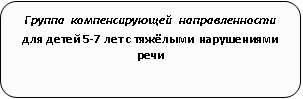 б) Механизм адаптации Программы для детей с ОВЗ:В программе коррекционной работы медико-психолого-педагогическое сопровождение понимается как сложный процесс взаимодействия сопровождающего и сопровождаемого, результатом которого является решение и действие, ведущее к прогрессу в развитии сопровождаемого. В основе сопровождения лежит единство четырех функций: диагностики сущности возникшей проблемы; информации о сути проблемы и путях ее решения; консультации на этапе принятия решения и разработка плана решения проблемы; помощи на этапе реализации плана решения. Основными принципами сопровождения ребенка в школе являются: рекомендательный характер советов сопровождающего; приоритет интересов сопровождаемого («на стороне ребенка»); непрерывность сопровождения; комплексный подход сопровождения.     В Учреждении создана служба, (далее ПМПк) осуществляющая психолого-медико-педагогическое сопровождение детей с ограниченными  возможностями здоровья, которая ведет ребенка  на протяжении всего периода его обучения. В службу сопровождения входят специалисты: учителя-логопеды, музыкальный руководитель, старший воспитатель, воспитатели и медицинские работники – старшая медсестра  и  врач педиатрического отделения поликлиники, прикрепленной к Структурному подразделению. Комплексное изучение ребенка, выбор наиболее адекватных проблеме ребенка методов работы, отбор содержания обучения осуществляется с учетом индивидуально-психологических особенностей детей. Целью ПМПк  является обеспечение диагностико-коррекционного психолого-медико-педагогического сопровождения воспитанников с отклонениями в развитии, исходя из реальных возможностей образовательного учреждения и в соответствии со специальными образовательными потребностями, возрастными и индивидуальными особенностями, состоянием соматического и нервно-психического здоровья воспитанников.Задачами ПМПк  являются:-выявление и ранняя (с первых дней пребывания ребенка в образовательном учреждении) диагностика отклонений в развитии и/или состояний декомпенсации;-  утверждение  и  согласование  планов  работы  различных специалистов, разработка   единого плана работы ОО;- определение путей интеграции детей в группы, ра¬ботающие по основным образовательным программам, при положительной динамике и компенсации недостатков раз¬вития.- определение характера, продолжительности и эффективности специальной (коррекционной) помощи в рамках имеющихся в данной образовательной организации  возможностей;- подготовка и ведение документации, отражающей актуальное развитие ребенка, динамику его состояния, уровень школьной успешности.Основными функциями ПМПк являются диагностическая  и методическая (консультационная).         Диагностическая функция предполагает своевременную (с первых дней пребывания ребенка в ОО) диагностику отклонений в развитии, а также выявление резервных возможностей развития обучающегося (воспитанника) с особыми нуждами. Кроме того, ПМПк отслеживает динамику развития детей с отклонениями в течение всего учебного года, осуществляя промежуточную и итоговую диагностику. В деятельности Консилиума важна не столько квалификация состояния ребенка, сколько определение основных направлений, форм и сроков коррекционно-развивающего процесса.       Методическая (консультационная) функция связана с оказанием консультативной помощи педагогам и родителям по вопросам организации воспитательно-образовательного процесса с учетом структуры дефекта ребенка и динамики его индивидуального развития.             Исходя из приоритетных направлений, выделенных членами ПМПк для работы в интегрированных группах, определяется содержание методической работы специалистов психологической службы. В годовых планах работы педагога-психолога, учителя-логопеда, освещается тематика выступлений на заседаниях методических объединений педагогов и родительских собраниях, перечень и сроки групповых и индивидуальных консультаций для  воспитателей.       В задачи психолога, логопеда, входит не только разработка общих  рекомендаций для педагогов, но и адаптация их к условиям работы на занятии в интегрированной группе. Обследование ребенка специалистами ПМПк  осуществляется по инициативе родителей (законных представителей) или сотрудников образовательного учреждения с согласия родителей (законных представителей) на основании договора между образовательным учреждением и родителями (законными представителями) воспитанников. Медицинский работник, представляющий интересы ребенка в образовательном учреждении, при наличии показаний и с согласия родителей (законных представителей) направляет ребенка в детскую поликлинику.Обследование проводится каждым специалистом ПМПк  индивидуально с учетом реальной возрастной психофизической нагрузки на ребенка. По данным обследования каждым специалистом составляется заключение и разрабатываются рекомендации. На заседании ПМПк  обсуждаются результаты обследования ребенка каждым специалистом, составляется коллегиальное заключение ПМПк. Заключения специалистов доводятся до сведения родителей (законных представителей) в доступной для понимания форме, предложенные рекомендации реализуются только с их согласия. В ходе проведения ПМПк заполняется журнал записи детей на ПМПк и журнал регистрации заключений и рекомендаций специалистов и коллегиального заключения и рекомендаций ПМПк.Основными направлениями работы службы сопровождения в течение всего периода являются: 1. Диагностика познавательной, мотивационной и эмоционально-волевой сфер личности воспитанников.2. Аналитическая работа.3. Организационная работа (создание единого информационного поля детского сада, ориентированного на всех участников образовательного процесса — проведение больших и малых педсоветов, обучающих  совещаний с  представителями администрации, педагогами и родителями).4. Консультативная работа с педагогами,  воспитанниками и родителями.5. Профилактическая работа (реализация программ, направленных на решение проблем межличностного взаимодействия).6. Коррекционно-развивающая работа (индивидуальные и групповые занятия с детьми с ФФН). Журнал записи детей на ПМПкЖурнал регистрации заключений и рекомендаций специалистов ПМПкВнутренний механизм взаимодействия:       В исправлении тяжелых нарушений речи у детей старшего дошкольного возраста большую роль играет взаимосвязь всех направлений работы учителя – логопеда и воспитателя логопедической группы. Очень значима совместная работа с ними музыкального руководителя  и инструктора по физическому воспитанию. Необходимость такого взаимодействия вызвана особенностями детей с нарушениями речи.  В  группах компенсирующей направленности  с речевыми нарушениями при построении системы коррекционной работы  совместная деятельность специалистов спланирована так, что педагоги строят свою работу с ребёнком на основе общих педагогических принципов не обособленно, а дополняя и углубляя влияние каждого. Единый комплекс совместной коррекционно – педагогической работы, намеченный специалистами, направлен на формирование и развитие двигательных и  речевых сфер. Содержание занятий, организация и  методические приёмы определяются целями коррекционного обучения с учётом конкретных представлений и речевого опыта, накопленного детьми в процессе работы логопеда по разделам программы. Модель коррекционно – развивающей деятельности представляет собой целостную систему.  Цель состоит в организации воспитательно – образовательной деятельности дошкольного образовательного учреждения как системы, включающей диагностический, профилактический и коррекционно – развивающий аспекты, обеспечивающие высокий, надёжный уровень речевого и психического развития дошкольника. Содержание коррекционно – развивающей деятельности строится с учётом ведущих линий речевого развития – фонетики, лексики, грамматики, связной речи  - и обеспечивают интеграцию речевого, познавательного, экологического, художественно – эстетического развития дошкольника с ОНР и ФФН. Система коррекционно – развивающей деятельности предусматривает индивидуальные, фронтальные занятия, а так же самостоятельную деятельность ребёнка с речевыми нарушениями в специально организованной пространственно – речевой среде.Все специалисты работают под руководством логопеда, который является организатором и координатором всей коррекционно -  развивающей работы, составляет совместно с коллегами блочный интегрированный календарно – тематический план, осуществляет постановку диафрагмально – речевого дыхания, коррекцию звукопроизношения, их автоматизацию, дифференциацию, введение их в самостоятельную речь, способствует логопедизации режимных моментов и занятий, практическому овладению детьми навыками словообразования и словоизменения, что помогает личностному росту ребёнка, формированию уверенного поведения, чувства достоинства, адаптации в обществе сверстников, взрослых, а в дальнейшем – успешному обучению в школе.   В     обязанности     учителя-логопеда  входит информирование специалистов Консилиума об особенностях речевого развития воспитанника, разработка Программ фронтальной коррекционно-развивающей работы; ведение документации Консилиума, журнала комплексного динамического наблюдения за ребенком.    Воспитатель  дает ребёнку характеристику, формулирует в обобщенном виде смысл трудностей в его воспитании и обучении, активно участвует в собеседовании с родителями и самим воспитанником; составляет программу фронтальной коррекционно-развивающей работы со своей  группой; планирует индивидуальную работу с воспитанниками. Закрепляет  приобретённые знания, отрабатывают умения до автоматизации навыков, интегрируя логопедические цели, содержание, технологии в повседневную жизнь детей (в игровую, трудовую, познавательную), в содержание других занятий (математику, художественное творчество, изобразительную деятельность, развитие речи, ознакомление с окружающим миром через наблюдения за явлениями природы и экспериментальную деятельность) а так же в режимные моменты. Психолог  включает следующие направления: коррекционно – развивающая работа с детьми с ОНР по развитию высших психических функций; работа с детьми, имеющих отклонения в поведении; коррекция агрессивности; профилактическая работа по развитию эмоций.    В обязанности педагога-психолога входит углубленное изучение особенностей интеллектуального развития детей, личностных и поведенческих реакций; оказание методической помощи учителям-логопедам, воспитателям в оценке интеллектуального развития ребёнка, основных качеств его личности, вскрытии проблем самооценки, мотивации, особенностей познавательных и иных интересов, эмоциональной сферы; обеспечение подхода к ребёнку с оптимистической гипотезой перспектив его дальнейшего развития; построение совместной программы действий, направленной на развитие определённых качеств или на устранение выявленных трудностей и недостатков развития и разработка коррекционных программ индивидуального развития ребенка.                    Музыкальный руководитель осуществляет подбор и внедрение в повседневную жизнь ребёнка музыкотерапевтических произведений, что сводит к минимуму поведенческие и организационные проблемы, повышает работоспособность детей, стимулирует их внимание, память, мышление. На логоритмических занятиях совершенствуется общая и мелкая моторика, выразительность мимики, пластика движений, постановка дыхания, голоса, чувства ритма) просодическая сторона речи ( темп, тембр, мелодику, логическое ударение,  выразительность, сила голоса). По мере речевого развития ребёнка с ОНР усложняется лингвистический материал - от пропевания гласных звуков до участия детей в театрализованной деятельности, играх – драматизациях, инсценировках, музыкальных сказках.Врач (медсестра) информирует о состоянии здоровья ребёнка, его возможностях; по рекомендации Консилиума обеспечивает его направление на консультацию к специалистам (психоневрологу, детскому психиатру, окулисту, отоларингологу и т.д.). В ходе работы Консилиума дает рекомендации по режиму жизнедеятельности ребенка.    Инструктор по физкультуре решает традиционные задачи по общему физическому воспитанию и развитию, направленные на укрепление здоровья, развития двигательных умений и навыков, что способствует формированию психомоторных функций и  специальные коррекционно – развивающие: развитие моторной памяти, способности к восприятию и передаче движений по пространственно – временным характеристикам, совершенствование ориентировки в пространстве. Особое внимание обращается на возможность закрепления лексико – грамматических средств языка путём специально подобранных подвижных игр и упражнений, разработанных с учётом изучаемой лексической темой.Определены формы взаимодействия специалистов. Наиболее приоритетными выступили: педсоветы, консультации, тренинги, семинары – практикумы, деловые игры, круглые столы, анкетирование, просмотр и анализ открытых занятий и др. Консолидация усилий разных специалистов в области психологии, медицины, педагогики и  коррекционной педагогики позволит обеспечить систему комплексного психолого – медикопедагогического сопровождения и эффективно решать проблемы ребёнка с речевыми нарушениями. Наиболее распространённые и действенные формы организованного взаимодействия специалистов на современном этапе – это служба сопровождения образовательного учреждения, которая представляет многопрофильную помощь ребёнку и его родителям (законным представителям), а также образовательному учреждению в решении вопросов, связанных с адаптацией, обучением, воспитанием, развитием детей с речевыми нарушениями.    Образовательное учреждение взаимодействует по вопросам коррекционной работы с  внешними организациями, специализирующимися в области коррекционной педагогики, медицины.Психолого-педагогическое сопровождение ребенка с ограниченными возможностями здоровья (ОВЗ) можно рассматривать как комплексную технологию психолого-педагогической поддержки и помощи ребенку и родителям в решении задач развития, обучения, воспитания, социализации со стороны специалистов разного профиля, действующих координировано. Пояснительная записка к написанию ИПР.Индивидуально программа развития составляется на учебный год. Так как специфика работы специализированной группы предполагает взаимосвязь всех специалистов как группы, так  и детского сада (учителя-логопеда, психолога, воспитателей группы, музыкального руководителя, инструктора по физической культуре), индивидуально программа ребенка с особыми образовательными потребностями составляется и обсуждается  коллегиально. Каждый специалист планирует  тот  раздел, по которому он проводит коррекционно-развивающую работу. Соответственно учителем-логопедом  в индивидуально-ориентированной программе планируется речевое развитие, психологом - развитие высших психических функций и т.д. Ежеквартально каждый специалист отслеживает динамику  по своим разделам, намечает приоритетные задачи, вносит необходимые коррективы. Всё это обсуждается на ежеквартальных заседаниях психолого-медико-педагогического  консилиума детского сада. ИНДИВИДУАЛЬНАЯ ПРОГРАММА РАЗВИТИЯ (ИПР) ВОСПИТАННИКАФ.И.ребенка______________________________________________Дата составления ИПР_               г.___Дата обследования            _____         г Срок реализации ИПР:    __________учебный годРезультаты освоения:О  красный – не освоил (а) /(не владеет)О желтый – требует продолжения работы         О зеленый  - освоил (а) полностью Важное значение для обеспечения эффективной интеграции детей с ограниченными возможностями здоровья в образовательном учреждении имеет проведение информационно-просветительской, разъяснительной работы по вопросам, связанным с особенностями образовательного процесса для данной категории детей, со всеми участниками образовательного процесса — обучающимися (как имеющими, так и не имеющими недостатки в развитии), их родителями (законными представителями), педагогическими работниками.в) Использование специальных образовательных программ и методов, специальных методических пособий и дидактических материалов:Сведения об обеспечении учебно-методической литературой, используемой для обучения детей с ограниченными возможностями здоровья, в том числе специальных учебников, учебных пособий и дидактических материалов:В процессе реализации программы  коррекционной работы логопед использует коррекционно – развивающую образовательную  программу логопедической работы по преодолению ФФН  Т.Б.Филичевой, Г.В.Чиркиной «Коррекционное обучение и воспитание детей 5- летнего возраста с общим недоразвитием речи» (I год обучения, старшая группа) Москва, 2010 год и технологию  Т.Б.Филичевой, Г.В.Чиркиной «Подготовка к школе детей с общим недоразвитием речи в условиях специального детского сада» (ч.II второй год обучения, подготовительная группа), Москва, 1993 год;диагностический  и коррекционно – развивающий инструментарий, необходимый  для осуществления  профессиональной деятельности учителя – логопеда:Методическое оснащение образовательного  процесса для детей с ОВЗ в группе компенсирующей направленности  «Говорушки» :Методическое оснащение образовательного  процесса для детей с ОВЗ в группе компенсирующей направленности  «Эльфы»:г) Проведение групповых и коррекционных занятий.Формы обучения, содержание и план реализации мероприятийЗадачи развития речи и коррекции её недостатков, которые являются приоритетными для всех воспитанников групп компенсирующей направленности 5- 6 и 6- 7 лет (ФФН, ОНР), а также для детей, которые занимаются на логопедическом пункте (ФН речи.) реализовываются на групповых и индивидуальных занятиях. Тема, цель, содержание, методическая аранжировка  занятий определяется в соответствии с  программой  Т.Б.Филичевой, Г.В.Чиркиной «Коррекционное обучение и воспитание детей с фонетико – фонематическим  недоразвитием речи» и перспективному плану логопеда.  В основе планирования занятий с детьми с ФФН лежат тематический и концентрический принципы. Тематический принцип организации познавательного и речевого материала занятия предлагает выбор не только языковой (или речевой) темы, а изучение окружающего ребенка предметного мира. Это позволяет обеспечить тесную взаимосвязь в работе всего педагогического коллектива группы. Раскрытие темы при этом осуществляется в разных видах деятельности: на занятиях по ознакомлению с окружающим миром, развитию речи, рисованию, лепке, аппликации, конструированию, в играх. Часть проводится логопедом, часть воспитателем, поэтому происходит тесное переплетение поставленных и решаемых задач при одновременном изучении темы.   Для обеспечения разностороннего развития детей с ФФН, в содержание обучения и воспитания введено 33 темы. Их подбор и расположение определены такими принципами, как сезонность и социальная значимость. Часть тем имеет нейтральный характер и расположены свободно. Одно из важнейших условий реализации тематического принципа- концентрированное изучение темы  (в течение одной недели), благодаря чему обеспечивается многократное повторение одного и того же речевого содержания за короткий промежуток времени. Многократность повторения важна как для восприятия речи, обогащения и уточнения детьми (пассив), так и для активизации (употребление). В соответствии с  концентрическим принципом программное содержание  в рамках одних и тех же тем год от года углубляется и расширяется.Групповые занятия для детей в группе 5 - 6 лет с ФФН в 1 период обучения приоритетно ориентированы на формирование правильного звукопроизношения и развития фонематических процессов и проводятся 2 раза в неделю. Во II период обучения проводятся 3 раза в неделю и дополняются занятиями по формированию звукопроизношения. и развития фонематических процессов.  В III период – 4 фронтальных занятия по формированию правильного звукопроизношения и развития фонематических процессов. Длительность каждого занятия: 20 минут.  Групповые занятия для детей в группе 6 - 7 лет с ФФН. В первый период обучения (сентябрь-ноябрь) фронтальные занятия проводятся 4 раз в неделю) (2 лог.+2 грамота). Во втором периоде обучения (декабрь-февраль) выделяются специальные часы (3 занятия в неделю) для обучения грамоте (2 лог+3 грамота) Разделу «Формирование произношения и развития речи» выделяется два занятия в неделю.  В третьем периоде обучения (март-май), когда появляется возможность включить в учебный материал любые звуки (постановка звуков к этому времени должна быть закончена) выделяются одно-два фронтальных занятия в неделю на развитие речи, одно-два занятия на формирование произношения. На обучение грамоте отводится 3 занятия в неделю (2 лог+3 грамота).  Индивидуальные занятия составляют существенную часть  работы логопеда в течение каждого рабочего дня недели в целом. Они направлены на осуществлении коррекции индивидуальных речевых недостатков и иных недостатков психофизического развития воспитанников, создающие определённые трудности в овладении программой. Учёт индивидуальных занятий фиксируется в тетради посещаемости занятий детьми.    План логокоррекционной работы составляется логопедом на основе анализа речевой карты ребёнка с ФФН (сентябрь) и корректируется после промежуточного обследования (январь). В индивидуальном плане отражены направления коррекционной работы, которые позволяют устранить выявленные в ходе логопедического  обследования нарушения речевой деятельности и пробелы в знаниях, умениях, навыках ребёнка с ФФН.Это позволяет повысить эффективность занятий и осуществлять личностно – ориентированный подход в обучении и воспитании.     На основании индивидуального плана логокоррекционной работы логопед составляет планы индивидуальных занятий. При планировании индивидуальных занятий учитываются возраст ребёнка, структура речевого дефекта, его индивидуально – личностные особенности.       Коррекционно – логопедическая работа осуществляется систематически и регулярно. Знания, умения и навыки, полученные ребёнком на индивидуальных логопедических занятиях, закрепляются воспитателями, специалистами и родителями. На каждого ребёнка компенсирующей группы оформляется  индивидуальная тетрадь. В неё записываются задания для закрепления знаний, умений и навыков, полученных на занятиях. Учитывая, что ребёнок занимается под руководством родителей, воспитателей,  логопед в тетради даёт методические рекомендации по выполнению предложенных заданий. В рабочие дни воспитатели работают с ребёнком по тетради, в конце недели тетрадь передаётся родителям для работы по их желанию.	План методической работы учителя-логопеда2.2. Часть, формируемая участниками образовательных отношений2.2.1. Специфика  национальных, социокультурных и иных условий, в которых осуществляется образовательная деятельность:Образовательный  процесс  осуществляется с учетом:- регионально-климатических особенностей - демографических особенностей;- национально-культурных традиций;- развивающей предметно- пространственной среды.Регионально- климатические.                Наш детский сад находится в городе Новокуйбышевск. Город расположен на левом берегу Волги (в  от реки). Это один из самых зеленых городов не только нашей области, но и России. За небольшой период времени  город стал крупным территориально-производственным комплексом России, так как имеется «Новокуйбышевская нефтехимическая компания» и  НК «НПЗ»- крупнейший переработчик нефти. Самарская область расположена в юго- восточной части Европейской территории, имеет умеренно- континентальный климат. Особенность его в Самарской области является засушливость, высокая континентальность. В области  выделяются зоны: умеренного увлажнения (лесостепная), и недостаточного увлажнения (степь). Климатические условия Самарского  региона имеют свои особенности: здесь ярко выражено проявляются все четыре сезона со своими специфическими особенностями. Исходя из этого, в образовательный процесс ДОО включены мероприятия, направленные на ознакомление  детей со всеми этими сезонами, посредством проведения характерных для данного сезона праздников, развлечений. Умеренный континентальный климат г. Новокуйбышевска позволяет круглогодично организовать ежедневные прогулки воспитанников на свежем воздухе в течении 4 часов. Но в зимний период бываю дни-исключения, когда прогулки могут укорачиваться по длительности, в связи с ухудшением погодных условий.В соответствии с действующим СанПиНом в каждой возрастной группе проводятся три физкультурных занятия в неделю. Из них: два занятия организуются в зале, одно – в бассейне.Со 2-ой недели января сроком на неделю устанавливаются каникулы, в период которых создаются оптимальные условия для самостоятельной двигательной, игровой, продуктивной и музыкально-художественной деятельности детей, проводятся музыкальные и физкультурные досуги. В холодное время года ( при благоприятных погодных условиях) удлиняется пребывание детей на прогулке. В теплое время – жизнедеятельность детей, преимущественно, организуется на открытом воздухе. Один раз в месяц в дошкольных группах проводятся тематические Дни Здоровья. Содержание образовательной работы в такие дни направлено на формирование основ культуры здоровья у дошкольников. Режим дня насыщается активной двигательной деятельностью, играми, решением занимательных задач, встречами с интересными людьми, «персонажами» любимых книг и др. Итогом таких дней являются проведение совместных мероприятий с родителями: физкультурных праздников, досугов, викторин, конкурсов.  -Демографические: обучение и воспитание осуществляется на русском языке (в соответствии с Уставом ГБОУ ООШ №4). Основной контингент воспитанников дошкольного учреждения – россияне, родной язык которых – русский, но есть также и много других национальностей: татары, казахи, армяне, азербайджанцы. Анализ социального статуса семей выявил, что в дошкольном учреждении воспитываются дети из полных (76,4%), из неполных 23,6 % и многодетных (6 %).- Национально-культурные. Содержание дошкольного образования в ГБОУ ООШ №4 включает в себя вопросы истории и культуры родного города, природного, социального и рукотворного мира, который с детства окружает маленького новокуйбышевца. Поликультурное воспитание строится на основе изучения национальных традиций семей воспитанников ГБОУ. Дошкольники знакомятся с самобытностью и уникальностью русской и других национальных культур, представителями которых являются участники образовательного процесса. В структурном подразделении «Детский сад « Жар- птица» ГБОУ ООШ №4 реализует проект «Сокровища Самарского края» в рамках воспитательно – образовательного процесса и в связи с проведением Чемпионата мира по футболу в 2018 году в г. Самаре.2.2.2. Направления,  выбранные участниками образовательных отношений из числа парциальных и иных программ и/или созданных ими самостоятельно:2.2.3. Сложившиеся традиции Организации или группы.Комплексно – тематическое планирование в ясельной группе.Комплексно – тематическое планирование в первой младшей группе.Комплексно – тематическое планирование в младшей группе.Комплексно – тематическое планирование в средней группе.Комплексно – тематическое планирование в старшей группе.Комплексно – тематическое планирование в подготовительной к школе группе.III. Организационный  раздел.3.1. Обязательная часть3.1.1. Описание материально-технического обеспечения Программы, обеспеченности методическими материалами и средствами обучения и воспитания1. Материально- техническое обеспечение физкультурного зала:Материально- техническое обеспечение музыкального зала, музыкального кабинета:Материльно- техническое обеспечение кабинета педагога- психолога :Средства обучения и воспитанияМетодические материалы учителя- логопеда Кузякиной А.Е.Методические материалы учителя- логопеда Голубкиной О.В.Методические материалыМетодическая литература инструктора по физ. воспитанию Булановой И.Ю.Методическая литература музыкального руководителя Кривовой Т.В.Методическая литература учителя-логопеда Кузякиной А.Е.Методическая литература педагога- психолога Банниковой Г.М3.1.2. Режим дня Одно из ведущих мест в детском саду принадлежит режиму дня. Основные компоненты режима: дневной сон, бодрствование (игры, трудовая деятельность, занятия, совместная и самостоятельная деятельность), прием  пищи, время  прогулок. Режим дня является основой организации образовательного процесса в детском саду. Он составляется на холодный и теплый (летний) период времени года. В рамках режима каждой возрастной группы составлены графики питания, план непосредственно образовательной деятельности.Основные  принципы  построения  режима  дня:- Режим дня  выполняется  на  протяжении  всего  периода  воспитания  детей  в  дошкольном  учреждении,  сохраняя  последовательность,  постоянство  и  постепенность.- Соответствие правильности  построения  режима  дня  возрастным  психофизиологическим  особенностям  дошкольника.  Поэтому  в  детском саду  для  каждой  возрастной группы определен свой режим  дня.  Режим дня соответствует возрастным особенностям воспитанников и способствует их гармоничному развитию. Максимальная продолжительность непрерывного бодрствования воспитанников 3 - 7 лет составляет 5,5 - 6 часов, до 3 лет - в соответствии с медицинскими рекомендациями. Организация прогулкиЕжедневная продолжительность прогулки детей составляет не менее 3 - 4 часа. Прогулку организуют 2 раза в день: в первую половину - до обеда и во вторую половину дня - перед уходом детей домой. При температуре воздуха ниже минус 15 С и скорости ветра более 7 м/с продолжительность прогулки сокращается. Во время прогулки с детьми проводятся игры и физические упражнения. Подвижные игры проводят в конце прогулки перед возвращением детей в помещение детского сада.     Прогулка состоит из  следующих  частей: наблюдение, подвижные игры,самостоятельная деятельность  воспитанников, индивидуальная работа с детьми по развитию физических качеств.        Чтобы дети не перегревались и не простужались, выход на прогулку организовывается подгруппами, а продолжительность регулируется в соответствии с возрастом, состоянием здоровья и погодными условиями. Детей учат правильно одеваться, в определенной последовательности.Организация сна     Перед сном не рекомендуется проведение подвижных эмоциональных игр. Детей с трудным засыпанием и чутким сном укладывают первыми и поднимают последними.  Во время сна детей присутствие воспитателя (или его помощника) в спальне обязательно.      При недостатке сна 1,5 ч в сутки выносливость нервных клеток у детей ослабевает, наступают снижение активности, вялость. Длительное недосыпание может привести к невротическим расстройствам.  Поэтому общая продолжительность суточного сна для детей дошкольного возраста 12-12,5 часов, из которых 2,0-2,5 часа отводят дневному сну.  Для детей от 1,5 до 3 лет – не менее 3-х  часов.При организации сна учитываются следующие правила:1. В момент подготовки детей ко сну обстановка должна быть спокойной, шумные игры исключаются за 30 мин до сна.2. Первыми за обеденный стол садятся дети с ослабленным здоровьем, чтобы затем они первыми ложились в постель.3. В помещениях спален сквозное проветривание проводится до дневного сна. При проветривании допускается кратковременное снижение температуры воздуха в помещении, но не более чем на 2-4 грудуса. В холодное время года фрамуги, форточки закрываются за 10 мин. До отхода ко сну детей. В теплое время года сон организуется при открытых окнах, избегая сквозняка.  Организация совместной деятельности     Совместная деятельность – деятельность двух и более участников образовательного процесса (взрослых и воспитанников) по решению образовательных задач на одном пространстве и в одно и то же время.Отличается наличием партнерской (равноправной) позиции взрослого и партнерской формой организации (возможность свободного размещения, перемещения и общения детей в процессе образовательной деятельности). Предполагает индивидуальную, подгрупповую и групповую формы организации работы с воспитанниками. Организация самостоятельной деятельности.Самостоятельная деятельность:1) свободная деятельность воспитанников в условиях созданной педагогами развивающей-предметно пространственной среды, обеспечивающая выбор каждым ребенком деятельности по интересам и позволяющая ему взаимодействовать со сверстниками или действовать индивидуально;2) организованная воспитателем деятельность воспитанников, направленная на решение задач, связанных с интересами других людей (эмоциональное благополучие других людей, помощь другим в быту и др.).   Самостоятельная деятельность детей 3-7 лет (игры, подготовка к занятиям, личная  гигиена  и  др.)  занимает в режиме дня  не  менее  3-4  часов.Организация образовательной деятельности    Для детей раннего возраста от 1,5 до 3 лет длительность непрерывной образовательной деятельности не должна превышать 10 мин. Допускается осуществлять образовательную деятельность в первую и вторую половину дня (по 8-10 мин.) Допускается осуществлять образовательную деятельность на игровой площадке во время прогулки.      Продолжительность непрерывной образовательной деятельности для детей от 3 до 4 - не более 15 минут, для детей от 4 до 5 лет - не более 20 минут, для детей от 5 до 6 лет - не более 25 минут, а для детей от 6 до 7 лет - не более 30 минут.     Максимально допустимый объем образовательной нагрузки в первой половине дня в младшей и средней группах не превышает 30 и 40 минут, а в старшей и подготовительной 45 минут и 1,5 часа соответственно. В середине времени, отведенного на непрерывную образовательную деятельность, проводят физкультминутку. Перерывы между периодами непрерывной образовательной деятельности - не менее 10 минут.     Образовательная деятельность с детьми старшего дошкольного возраста может осуществляться во второй половине дня после дневного сна. Ее продолжительность должна составлять не более 25 - 30 минут в день. В середине непрерывной образовательной деятельности статического характера проводят физкультминутку.     Образовательная деятельность, требующую повышенной познавательной активности и умственного напряжения детей, следует организовывать в первую половину дня. Для профилактики утомления детей рекомендуется проводить физкультурные, музыкальные занятия, ритмику и т.п.    В середине года (январь) для воспитанников дошкольных групп рекомендуется организовывать недельные каникулы, во время которых проводят образовательную деятельность только эстетически-оздоровительного цикла (музыкальные, спортивные, изобразительного искусства).В дни каникул и в летний период образовательную деятельность по другим напрвлением проводить не рекомендуется. Рекомендуется проводить спортивные и подвижные игры, спортивные праздники, экскурсии и другие, а также увеличивать продолжительность прогулок.     С детьми второго и третьего года жизни занятия по физическому развитию основной образовательной программы осуществляют по подгруппам 2 - 3 раза в неделю. С детьми второго года жизни занятия по физическому развитию основной образовательной программы проводят в групповом помещении, с детьми третьего года жизни - в групповом помещении или в физкультурном зале.     Занятия по физическому развитию основной образовательной программы для детей в возрасте от 3 до 7 лет организуются не менее 3 раз в неделю. Длительность занятий по физическому развитию зависит от возраста детей и составляет:- в младшей группе - 15 мин.,- в средней группе - 20 мин.,- в старшей группе - 25 мин.,- в подготовительной группе - 30 мин.     Один раз в неделю для детей 5 - 7 лет следует круглогодично организовывать занятия по физическому развитию детей на открытом воздухе. Их проводят только при отсутствии у детей медицинских противопоказаний и наличии у детей спортивной одежды, соответствующей погодным условиям.В теплое время года при благоприятных метеорологических условиях непосредственно образовательную деятельность по физическому развитию рекомендуется организовывать на открытом воздухе.      Закаливание детей включает комплекс мероприятий: широкая аэрация помещений, правильно организованная прогулка, физические упражнения, проводимые в легкой спортивной одежде в помещении и на открытом воздухе, умывание прохладной водой и другие водные, воздушные и солнечные процедуры.      Для закаливания детей основные природные факторы (солнце, воздух и вода) используют дифференцированно в зависимости от возраста детей, здоровья, с учетом подготовленности персонала и материальной базы дошкольной образовательной организации. При организации закаливания должны быть реализованы основные гигиенические принципы - постепенность, систематичность, комплексность и учет индивидуальных особенностей ребенка.Для достижения достаточного объема двигательной активности детей необходимо использовать все организованные формы занятий физическими упражнениями с широким включением подвижных игр, спортивных упражнений.Работа по физическому развитию проводится с учетом здоровья детей при постоянном контроле со стороны медицинских работников.График прогулок и оздоровительных процедурОбщая продолжительность суточного сна для детей дошкольного возраста 12 - 12,5 часа, из которых 2,0 - 2,5 отводится дневному сну.  Для детей от 1,5 до 3 лет дневной сон организуют однократно продолжительностью не менее 3 часов.График проветриванияОрганизация режима пребывания детей в летний период Организация режима пребывания детей в зимний периодОрганизация питания.В детском  саду для детей  организуется 5-ти  разовое питание (завтрак,2-ой завтрак - сок, фрукты, обед , полдник, ужин) . Режим питания детей по отдельным приемам пищи, в зависимости от их времени пребывания в дошкольных образовательных организациях составлен в соответствии с п. 15.11. СанПиН 2.4.1.3049-13.    Контроль  за  качеством питания (разнообразием), витаминизацией блюд, закладкой продуктов питания, кулинарной обработкой, выходом блюд, вкусовыми качествами пищи, санитарным состоянием пищеблока, правильностью хранения, соблюдением сроков реализации продуктов возлагается на старшую медицинскую сестру детского сада.   Осуществляется работа с сотрудниками по повышению качества, организации питания, с родителями воспитанников в целях организации рационального питания в семье, с детьми, посещающими дошкольное учреждение по формированию представлений о правильном питании и способах сохранения здоровья. Для обеспечения преемственности питания родителей информируют об ассортименте питания ребенка, вывешивая ежедневное меню за время пребывания в ДОО.   Выдача готовой пищи разрешается только после снятия пробы медицинским работником с обязательной  отметкой вкусовых качеств, готовности блюд и соответствующей записи в бракеражном журнале готовых блюд. Вес порционных блюд соответствует выходу блюд, указанному в меню-раскладке.  На основе физиологических потребностей в пищевых веществах и норм питания разработано примерное 10-дневное меню. Пищевой рацион дошкольников – максимально разнообразен и сбалансирован.   При организации питания учитываются следующие принципы:1. Адекватная энергетическая ценность рационов, соответствующая энергозатратам детей.
2. Сбалансированность рациона по всем заменимым и незаменимым пищевым факторам, включая белки и аминокислоты, пищевые жиры и жирные кислоты, различные классы углеводов, витамины, минеральные соли и микроэлементы.
3. Максимальное разнообразие рациона, являющееся основным условием обеспечения его сбалансированности, которое достигается путем использования достаточного ассортимента продуктов и различных способов кулинарной обработки.
4. Адекватная технологическая и кулинарная обработка продуктов и блюд, обеспечивающая их высокие вкусовые достоинства и сохранность исходной пищевой ценности.
5. Исключение из рациона питания продуктов и блюд, способных оказывать раздражающее действие на слизистую органов пищеварения, а также продуктов, которые могли бы привести к ухудшению здоровья у детей с хроническими заболеваниями (вне стадии обострения) или компенсированными функциональными нарушениями органов желудочно-кишечного тракта (щадящее питание).
6. Учет индивидуальных особенностей детей (в том числе непереносимость ими отдельных продуктов и блюд).
7. Обеспечение санитарно-эпидемиологической безопасности питания, включающее соблюдение всех санитарных требований к состоянию пищеблока, поставляемым продуктам питания, их транспортировке, хранению, приготовлению и раздаче блюд.В процессе питания решаются задачи гигиены и правил питания:Мытье рук перед едойКласть пищу в рот небольшими кусочками и хорошо ее пережевыватьРот и руки вытирать бумажной салфеткойПосле приема пищи полоскать рот водой.Организация сна        Сон – важнейшая потребность организма человека. Удовлетворение этой естественной потребности способствует хорошему самочувствию и нормальной работоспособности. Для детей раннего и дошкольного возраста физиологически полноценный сон составляет основу крепкого здоровья и правильного развития.      Потребность в сне в значительной мере связана с условиями окружающей среды, с функциональным состоянием организма и зависит от множества других факторов. Поэтому, чтобы создать условия для полноценного сна ребенка, воспитатель должен знать возрастные и индивидуальные особенности сна дошкольника и владеть педагогическими приемами, влияющими на его качество.       Нервная система ребенка еще недостаточно сформирована, она не обладает большой выносливостью и подвержена сравнительно быстрому истощению. Особенно неблагоприятно отражается на ее состоянии и состоянии организма в целом частое недосыпание, которое определяется не только недостаточной продолжительностью сна, но и плохим качеством сна, когда он неспокоен, часто прерывается.       При недостатке сна у дошкольника в пределах 1,5 ч в сутки выносливость нервных клеток коры головного мозга значительно снижается. А это влечет за собой снижение активной деятельности, работоспособности. Часто нарушается поведение. У ребенка могут появиться неправильные, неадекватные реакции на те или иные воздействия окружающих его сверстников, взрослых. Он может расплакаться из-за пустяка, делать все наоборот и т. п. Длительное недосыпание нередко бывает причиной невротических состояний, характеризующихся появлением у ребенка раздражительности, плаксивости, ослаблением внимания, памяти. В одних случаях дети становятся возбужденными, драчливыми, в других, наоборот» вялыми, безучастными к окружающему.     При организации сна учитываются следующие правила: перед сном нельзя обильно кормить ребенка, поить чаем, кофе, какао, неприемлемы подвижные игры.чтобы дети быстро засыпали и хорошо спали, рекомендуется укладывать их в одно и то время. речь взрослых должна быть ласковой, тихой, движения мягкие и спокойные.у каждого ребенка своя кровать.перед сном не рекомендуется проведение подвижных эмоциональных игр.детей с трудным засыпанием и чутким сном рекомендуется укладывать первыми и поднимать последними.во время сна детей присутствие воспитателя (или его помощника) в спальне обязательно.      Общая  продолжительность суточного сна   (в соответствии с п.12.7 СанПиН 2.4.1.3049-13) для детей дошкольного возраста 12 - 12,5 часа, из которых -  2,0 - 2,5 отводится дневному сну.      Перед сном не рекомендуется проведение подвижных эмоциональных игр, закаливающих процедур. Во время сна детей присутствие воспитателя (или его помощника) в спальне обязательно.Продолжительность сна детей от 3  до 7 лет.Непосредственно образовательная деятельность (НОД)Формы организации детей в рамках непосредственно образовательной деятельности в ДООУчебный план (на неделю, месяц, год)   Календарный учебный график Пояснительная записка                 Учебный график разработан в соответствии с нормативно-правовыми документами:Закон об образовании РФ ФЗ №273 (Закон  РФ «Об образовании» от 29.12.2012года №273-ФЗ)Федеральный государственный образовательный стандарт дошкольного образования (приказ Министерства образования и науки Российской Федерации №1155 от 17 октября 2013г.)Санитарно-эпидемиологические правила и нормативы СанПиН 2.4.1.3049-13 («Санитарно-эпидемиологические требования к устройству, содержанию и организации режима работы в дошкольных организациях» . Постановление Главного государственного санитарного врача Российской Федерации  от 15 мая 2013г. №26)Устав государственного бюджетного общеобразовательного учреждения Самарской области основной общеобразовательной школы № 4 города Новокуйбышевска городского округа Новокуйбышевск Самарской области         Учебный график структурного подразделения  «Детский сад «Жар- птица» ГБОУ ООШ № 4  г. Новокуйбышевска - является нормативным документом, определяющим виды деятельности с дошкольниками и устанавливающим объем времени, отводимого на проведение непосредственно образовательной деятельности:Продолжительность 2018-2019 учебного годаРегламентирование образовательного процесса:Для  детей   раннего возраста от 1,6 до 3 лет длительность непрерывной непосредственно образовательной деятельности:не  превышает 10 мин.допускается осуществлять образовательную деятельность в первую и во вторую половину дня (по 8 - 10 минут) допускается осуществлять образовательную деятельность на игровой площадке во время прогулки.Продолжительность непрерывной образовательной деятельности для детей дошкольного возраста составляет:С детьми второго и третьего года жизни двигательная деятельность (занятия по физическому развитию) основной образовательной программы осуществляются по подгруппам 2 - 3 раза в неделю, длительность 8-10минут.Двигательная деятельность основной образовательной программы для детей в возрасте от 3 до 7 лет организуются 3 раза в неделю:длительность двигательной деятельности (2 занятия по физическому развитию) зависит от возраста детей и составляет:один раз в неделю, начиная со 2-ой младшей группы,  организуется плавание в бассейне, как 3-е физкультурное занятие.В теплое время года при благоприятных метеорологических условиях двигательная  деятельность по физическому развитию организовывается  на открытом воздухе.Расписание непрерывной образовательной деятельности (НОД) структурного подразделения «Детский сад «Жар-птица» ГБОУ ООШ № 4 на 2018-2019 уч. год Расписание непрерывной образовательной деятельности (НОД) структурного подразделения «Детский сад «Жар-птица» ГБОУ ООШ № 4 на 2018-2019 уч. год Расписание непрерывной образовательной деятельности (НОД) структурного подразделения «Детский сад «Жар-птица» ГБОУ ООШ № 4 на 2018-2019 уч. год  Полноценное развитие  ребенка невозможно без физического воспитания. В связи с этим, физкультурно-оздоровительная работа в детском саду имеет большое значение, как для укрепления здоровья, так и для формирования двигательных умений и навыков, являющихся значимыми компонентами в познавательном и эмоциональном развитии детей . Культивирование здорового образа жизни  -  основы здоровья как личностного ресурса успешности: вот основная задача всей физкультурно-оздоровительной деятельности детского сада. Организация двигательного режима     Физическое воспитание детей в соответствии с п.12.1 СанПиН 2.4.1.3049-13 … « направлено на улучшение здоровья и физического развития, расширение функциональных возможностей детского организма, формирование двигательных навыков и двигательных качеств.Двигательный режим, физические упражнения и закаливающие мероприятия следует осуществлять с учетом здоровья, возраста детей и времени года.Система физкультурно-оздоровительных мероприятий(закаливающие мероприятия, двигательный  режим, система индивидуальной работы)СИСТЕМА ФИЗКУЛЬТУРНО-ОЗДОРОВИТЕЛЬНЫХ МЕРОПРИЯТИЙ3.1.3. Особенности традиционных событий, праздников, мероприятий:3.1.4. Особенности организации развивающей предметно-пространственной среды.Развивающая предметно-пространственная среда является важным фактором воспитания и развития ребенка. Структурное подразделение предусматривает   выделение микро-  и макросреды и их составляющих.  Микросреда -  это внутреннее оформление помещений.  Макросреда - это ближайшее окружение детского сада (участок, соседствующие жилые дома).   Мебель соответствует росту и возрасту детей, игрушки – обеспечивают максимальный для данного возраста развивающий эффект.Развивающая предметно-пространственная среда детского сада: • содержательно-насыщенная, развивающая; • трансформируемая; • полифункциональная; • вариативная;  • доступная; • безопасная; • здоровьесберегающая; • эстетически-привлекательная.Развивающая предметно-пространственная среда в структурном подразделении «Детский сад « Жар-птица» как часть образовательной среды, представлена специально организованным пространством (групповыми помещениями, участком, спортивной площадкой,  материалами, оборудованием и инвентарем для развития детей дошкольного возраста в соответствии с особенностями каждого возрастного этапа, охраны и укрепления их здоровья, учёта особенностей и коррекции недостатков их развития).  При создании развивающей предметно-пространственной среды в каждой возрастной группе детского сада учитывались  психологические основы конструктивного взаимодействия участников воспитательно-образовательного процесса, дизайн, условия современной среды дошкольного учреждения и психологические особенности возрастной группы, на которую нацелена данная среда.В здании ДОО имеется медицинский блок, состоящий из трех кабинетов, пищевой блок, кабинет психолога, кабинет заведующего, групповые и спальные помещения, музыкальный и  физкультурный зал, кабинеты учителей - логопедов, бассейн, опытно - экспериментальная лаборатория, зимний сад, музей историко-краеведческой направленности, детская библиотека, кабинет робототехники, методический кабинет. Каждая групповая комната имеет индивидуальный интерьер, где  созданы развивающие зоны, которые способствуют развитию игровой, творческой, интеллектуальной и физкультурно - оздоровительной деятельности дошкольников. Детский сад оснащён спортивным, игровым многофункциональным оборудованием, научно-методической и художественной литературой, учебно-наглядными пособиями и техническими средствами обучения (телевизоры, мультимедийная установка, магнитофоны, детские музыкальные инструменты, аудио- и видеокассеты, диски).В соответствии со Стандартом, развивающая предметно - пространственная среда отвечает  принципам вариативности, полифункциональности, трансформируемости, насыщенности, доступности, безопасности и обеспечивает: максимальную реализацию образовательного потенциала пространства;возможность общения и совместной деятельности детей (в том числе детей разного возраста) и взрослых, двигательной активности, уединения;реализацию различных образовательных программ, учет возрастных особенностей детей и др.С этой целью развивающая предметно-пространственная среда детского сада была обновлена  игровым оборудованием, позволяющим реализовывать вариативность и полифункциональность среды, а также обеспечивать ее доступность  и безопасность:мобильные  ширмы, предоставляют возможность  развернуть  разные виды детской активности, отгородить игровое пространство;двойные мягкие маты, модули позволяют воспитанникам конструировать различные пространства для игры, уединения и пр.;оригинальные  легкие полочки  с множеством  корзин, в которых можно располагать различный игровой материал, которые легко переносятся воспитанниками в разное пространство группы в зависимости от игровой ситуации, и являются необходимым оборудованием  к любой сюжетно-ролевой игре и пр.В структурном подразделении «Детский сад «Жар- птица» созданы условия для   комплексного оснащения воспитательно-образовательного процесса, обеспечивающего возможности физического развития воспитанников.  В детском саду имеется физкультурный зал, в котором создан визуальный психологический комфорт: присутствует применение в оформлении интерьера спортивного зала мягких тонов,  включение в интерьер элементов оформления, создающих приятные, позитивные ассоциации для детей дошкольного возраста, а также наличие наглядной информации в виде плакатов, стендов и др.  Материалы и оборудование для двигательной активности включают оборудование для ходьбы, бега и равновесия; для прыжков; для катания, бросания и ловли; для ползания и лазания; для общеразвивающих упражнений. В спортивном зале отведено особое место для занятий на детских тренажерах, что  также способствует развитию двигательной активности: шаговый тренажер, силовой тренажер, тренажер «гребля», тренажер «велосипед». На первом этаже здания  детского сада «Жар- птица» имеется бассейн, который также насыщен физкультурным оборудованием для обучения дошкольников плаванию. Физкультурно-оздоровительная или спортивно-оздоровительная предметная среда содействует решению как специфических задач развития двигательной активности, моторики детей, так и задач их гармоничного развития. В детском саду также  функционирует музыкальный зал, оснащенный разнообразными техническими средствами, учебно - игровыми пособиями, для успешного  проведения   занятий, праздников, развлечений, музыкально- литературных гостиных, мастер- классов, творческих встреч, что способствует развитию у детей творческих способностей, инициативности, самостоятельности и др. Руководствуясь принципами вариативности, доступности и насыщенности в детском саду функционируют:-  музей «Родина неповторимая»,- зимний сад, - библиотека,- опытно - экспериментальная лаборатория;где предполагается периодическая сменяемость игрового и познавательного  материала, появление новых предметов, стимулирующих исследовательскую, познавательную, игровую, двигательную активность детей и обеспечивается  свободный доступ детей к играм, игрушкам, книгам, материалам, пособиям. Все холлы детского сада достаточно информативны, находятся в доступности для изучения детьми окружающего мира. Интерьер холлов сменяем и обновляем по мере необходимости. В детском саду функционирует 11 групп. Помещение каждой группы имеет свой неповторимый интерьер со сменяемыми элементами декора, окрашенные в спокойные цветовые гаммы  и  разделены на центры:образовательный центр,центр изобразительного творчества,познавательно - речевой,центр художественной литературы,центр экспериментирования,центр сенсомоторного развития, центр театрализованной и музыкальной деятельности,центр физической культуры,центр конструирования.Предметно - пространственная среда в группах создана с учетом интеграции образовательных областей: материалы и оборудование для реализации содержания одной образовательной области могут использоваться и в ходе реализации содержания других областей, каждая из которых соответствует детским видам деятельности (игровой, двигательной, поисково-исследовательской, изобразительной, конструктивной, восприятия художественной литературы, коммуникативной и др.),  тем самым предоставляя каждому ребёнку возможности приобрести те или иные качества личности, возможности для его всестороннего развития. Для осуществления коррекции речевых нарушений в детском саду функционируют  логопедические группы  с логопедическими кабинетами, кабинетом психолога,  оборудованными специальными учебно-методическими, дидактическими, игровыми пособиями, играми и игрушками,  техническими средствами, которые в комплексе обеспечивают развитие детей,  коррекцию высших психических функций и речевых нарушений. Развивающая предметно-пространственная среда  в структурном подразделении «Детский сад «Жар-птица» выполняет образовательную, развивающую, воспитывающую, стимулирующую, организационную, коммуникативную функции. Но самое главное - она работает на развитие самостоятельности, инициативности, творчества  ребенка, имеет  характер открытой, незамкнутой системы, способной к корректировке и развитию. 3.2. Часть,  формируемая участниками образовательных отношений3.2.1. Методическая литература, позволяющая ознакомиться с содержанием выбранных участниками образовательных отношений парциальных программ, методик, форм организации образовательной работы.IV. Дополнительный раздел. 4.1. Краткая презентация Программы.     Данный раздел Программы является текстом ее краткой презентации. Краткая презентация ориентирована на родителей (законных представителей) детей и доступна для ознакомления.Возрастная адекватность Программы – один из главных критериев выбора педагогами структурного подразделения  «Детский сад «Жар-птицаа» форм образовательной работы и видов детской деятельности. В Программе учитываются характеристики особенностей развития детей раннего и дошкольного возраста.      Программа ориентирована на детей раннего (от 1,5 до 3 лет) и дошкольного (от 3 до 8 лет) возраста, детей с ограгиченными возвожностями здоровья (дети с речевыми нарушениями), детей-инвалидов. 4.2. Программа разработана на основе примерной основной образовательной программы дошкольного образования (одобрена решением федерального учебно-методического объединения по общему образованию (протокол от 20.05.2015г. № 2/15).Программа определяет цель, задачи, планируемые результаты (целевые ориентиры дошкольного образования), объем, содержание и организацию образовательного процесса в структурном подразделении и обеспечивает построение целостного педагогического процесса, направленного на полноценное всестороннее развитие ребенка – физическое, социально-коммуникативное, познавательное, речевое, художественно-эстетическое – во взаимосвязи.                                                                                                   Программа служит механизмом реализации Федерального государственного образовательного стандарта дошкольного образования и раскрывает принципы организации, методы, приемы, техники, порядок организации совместной, самостоятельной, партнерской деятельности детей и взрослых в пространстве и во времени, наилучшим образом направленной, способствующей реализации целевых ориентиров, а также подходы к интеграции образовательной деятельности дошкольника.Список образовательных программ детского сада  «Жар-птица»4.3. Характеристика взаимодействия педагогического коллектива с семьями детей. Одним из направлений дошкольного образования  является совместное с родителями воспитание и развитие дошкольников, вовлечение родителей в образовательный процесс дошкольного учреждения. В младшем дошкольном возрасте главная задача педагога — заинтересовать родителей возможностями совместного воспитания ребенка, показать родителям их особую роль в развитии малыша. Для этого воспитатель знакомит родителей с особенностями дошкольного учреждения, своеобразием режима дня группы и образовательной программы, специалистами, которые будут работать с их детьми. В этот период происходит   установление личных и деловых контактов между педагогами и родителями. В общении с родителями воспитатель показывает свою заинтересованность в развитии ребенка, выделяет те яркие положительные черты, которыми обладает каждый малыш, вселяет в родителей уверенность, что они смогут обеспечить его полноценное развитие. В средней группе воспитатель обращает внимание родителей на то, что ребенок переходит на новую ступень личностного развития — у него возникает потребность в познавательном общении со взрослыми, он начинает проявлять интерес к своему прошлому, связывать события прошлой жизни («когда я был маленьким...») и настоящего. Основные «источники информации» о своем прошлом для ребенка — его родители, близкие. В своем общении с родителями педагог укрепляет доверительные отношения, которые сложились у него с большинством семей в предыдущий год, и обращает внимание на изменения в развитии дошкольников, на то, как их учитывать в своей воспитательной тактике, общении со своим ребенком.  В старшем возрасте   педагог корректирует детско-родительские отношения, помогает родителям и детям найти общие интересы, которые в дальнейшем могут стать основой семейного общения. Много внимания воспитатель уделяет развитию совместной деятельности родителей и детей — игровой, досуговой, художественной. В процессе совместной с родителями деятельности он опирается на развивающиеся у них способности к самоанализу, к оценке результатов развития ребенка, умения замечать, как изменение собственной воспитательной тактики приводит к росту личностных достижений ребенка.В подготовительной группе главным  направлением сотрудничества воспитателя с семьей — развитие родительского коллектива группы, создание детско-родительского сообщества, в котором родители могли бы обсуждать свои педагогические проблемы, совместно намечать перспективы развития детей группы. Этот период    дошкольного детства непосредственно связан с повышением компетентности родителей по проблеме подготовки детей к школе, снижением уровня тревожности родителей перед поступлением детей в школу, определением совместных с педагогом условий для лучшей подготовки к школе каждого ребенка. Воспитатель активно вовлекает родителей в совместные с детьми виды деятельности, помогает устанавливать партнерские взаимоотношения, поощряет активность и самостоятельность детей. В процессе организации разных форм детско-родительского взаимодействия воспитатель способствует развитию родительской уверенности, радости и удовлетворения от общения со своими детьми, помогает определить особенности организации его индивидуального образовательного маршрута в условиях школьного обучения.4.4. Согласно российского законодательства информационная безопасность детей – это состояние защищенности детей, при котором отсутствует риск, связанный с причинением информацией, в том числе распространяемой в сети Интернет, вреда их здоровью, физическому, психическому, духовному и нравственному развитию. В соответствии Федеральным законом от 29.12.2010 № 436-ФЗ "О защите детей от информации, причиняющей вред их здоровью и развитию" в Программе Учреждения отсутствует информации, наносящей вред физическому или психическому здоровью воспитанников и противоречащей российскому законодательству.УТВЕРЖДЕНОприказом №_____-од от «___»____2018 г.директора ГБОУ ООШ № 4_______________________ О.В. Борисова   Возрастная группа Образовательные области Образовательные области Образовательные области Образовательные области Образовательные области    Возрастная группа Физическое развитиеСоциально-коммуникативное развитиеПознавательное развитиеРечевое развитие Художественно-эстетическое развитиеПервая младшаягруппа (2-3 года)-сохраняет устойчивое положение тела, правильную осанку.-ходят и бегают, не наталкиваясь друг на друга, с согласованными, свободными движениями рук и ног. -умеют действовать сообща, придерживаясь  определенного  направления  передвижения  с  опорой  на зрительные ориентиры, менять направление и характер движения во время ходьбы и бега в соответствии с указанием педагога.-умеют ползать, лазать, разнообразно действовать с мячом (брать, держать, переносить, класть, бросать, катать). -умеют прыгать на двух ногах на месте, с продвижением вперед, в длину с места, отталкиваясь двумя ногами.-сформированы представления о значении разных органов для нормальной  жизнедеятельности  человека:  глаза — смотреть,  уши — слышать, нос — нюхать, язык — пробовать (определять) на вкус, руки — хватать, держать, трогать; ноги — стоять, прыгать, бегать, ходить; голова — думать, запоминать.Игровая деятельность-Проявляет интерес к игровой деятельности-Играют рядом, не мешая друг другу, подражая действиям сверстников. -Эмоционально откликается на игру предложенную взрослым, подражает его действиям, принимает игровую задачу.-Самостоятельно выполняет игровые действия с предметами.-Использует в игре замещение недостающего предмета.Трудовая деятельностьУмеет аккуратно и самостоятельно естьУмеет самостоятельно или с небольшой помощью мыть руки и насухо вытирать полотенцемУмеет одеваться и раздеваться в определенной последовательности (снимать и одевать одежду, обувь, аккуратно складывать)Выполняет элементарные поручения взрослого-Различает количество предметов (один — много); предметы  контрастных размеров  и обозначает  в  речи  (большой - маленький); - ориентируется  в  частях  собственного  тела  (голова, лицо, руки, ноги, спина).- двигается за воспитателем в определенном направлении;- проявляет любознательность, включается в практические познавательные действия экспериментального характера с взрослым;- проявляет интерес к предметам ближайшего окружения: игрушкам, посуде, одежде, обуви, мебели, транспортным средствам;-проявляет интерес к труду близких взрослых;- узнаёт в натуре, на картинках, в игрушках домашних животных (кошку, собаку, корову, курицу и др.) и их детенышей, некоторых диких животных (медведя, зайца, лису и др.) и называет их;- проявляет заботливое отношение к животным;- различает по внешнему виду овощи (помидор, огурец, морковь и др.) и фрукты (яблоко, груша и др.).-Повторяет за взрослым небольшого предложения, в том числе содержащего вопрос или восклицание -Способен отвечать на вопросы -Воспринимает литературныепроизведения -Договаривает слова и фразы при чтении знакомых стихотворений -Договаривает слова, небольшие фразы при повторном чтении знакомых стихотворений -Рассматривает рисунки в книгах, называет знакомые предметы, показывает их - Читает стихи с помощью взрослого (из цикла А.Барто «Игрушки»)Рисование -Различает красный, синий, зеленый, желтый, белый, черный цвета -Проводит горизонтальные, вертикальные и округлые линииЛепка -Раскатывает комок глины прямыми движениями, круговыми движениями кистей рук-Отламывает от большого комка глины маленькие комочки-Сплющивает комочки ладонями рук-Соединяет концы раскатанной палочки, плотно прижимая их друг к другу-Лепит несложные предметыКонструирование -Различает основные формы деталей строительного материала (куб, кирпич, пластина, трехгранная призма, цилиндр)-С помощью взрослого строит разнообразные постройки, используя большинство формВторая младшая группа(3-4 года)-Умеет ходить прямо, не шаркая ногами, сохраняя заданное воспитателем направление.-Умеет бегать, сохраняя равновесие, изменяя направление, темп бега в соответствии с указаниями воспитателя.-Сохраняет равновесие при ходьбе и беге по ограниченной плоскости, при перешагивании через предметы.-Может ползать на четвереньках, лазать по лесенке-стремянке, гимнастической стенке произвольным способом.-Энергично отталкивается в прыжках на двух ногах, прыгает в длину с места не менее чем на 40 см.-Может катать мяч в заданном направлении с расстояния 1,5 м, бросать мяч двумя руками от груди, из-за головы; ударять мячом об пол, бросать его вверх 2-3 раза подряд и ловить; метать предметы правой и левой рукой на расстояние не менее 5м.Игровая деятельность-Может принимать на себя роль, непродолжительно взаимодействовать со сверстниками в игре от имени героя.-Умеет объединять несколько игровых действий в единую сюжетную линию; отражать в игре действия с предметами и взаимоотношения людей.-Способен придерживаться игровых правил в дидактических играх.-Способен следить за развитием театрализованного действия и эмоционально на него отзываться (кукольный, драматический театры).-Разыгрывает по просьбе взрослого и самостоятельно небольшие отрывки из знакомых сказок.-Имитирует движения, мимику, интонацию изображаемых героев. -Может принимать участие в беседах о театре (театр—актеры—зрители, поведение людей в зрительном зале).Трудовая деятельность- Умеет самостоятельно одеваться и раздеваться в определенной последовательности. -Может помочь накрыть стол к обеду. Кормит рыб и птиц (с помощью воспитателя).Безопасность -Соблюдает элементарные правила поведения в детском саду. -Соблюдает элементарные правила взаимодействия с растениями и животными.-Имеет элементарные представления о правилах дорожного движения.-Умеет группировать предметы по цвету, размеру, форме (отбирать все красные, все большие, все круглые предметы и т.д.).-Может составлять при помощи взрослого группы из однородных предметов и выделять один предмет из группы.-Умеет находить в окружающей обстановке один и много одинаковых предметов.-Правильно определяет количественное соотношение двух групп предметов; понимает конкретный смысл слов: «больше», «меньше», «столько же».-Различает круг, квадрат, треугольник, предметы, имеющие углы и крутую форму.-Понимает смысл обозначений: вверху — внизу, впереди — сзади, слева — справа, на, над — под, верхняя — нижняя (полоска).-Понимает смысл слов: «утро», «вечер», «день», «ночь».-Называет знакомые предметы, объясняет их назначение, выделяет и называет признаки (цвет, форма, материал).-Ориентируется в помещениях детского сада. Называет свой город (поселок, село).-Знает и называет некоторые растения, животных и их детенышей. -Выделяет наиболее характерные сезонные изменения в природе. -Проявляет бережное отношение к природе.-Рассматривает сюжетные картинки.-Отвечает на разнообразные вопросы взрослого, касающегося ближайшего окружения. -Использует все части речи, простые нераспространенные предложения и предложения с однородными членами.-Пересказывает содержание произведения с опорой на рисунки в книге, на вопросы воспитателя.-Называет произведение (в произвольном изложении), прослушав отрывок из него. -Может прочитать наизусть небольшое стихотворение при помощи взрослого.Рисование. -Изображает отдельные предметы, простые по композиции и незамысловатые по содержанию сюжеты.-Подбирает цвета, соответствующие изображаемым предметам.-Правильно пользуется карандашами, фломастерами, кистью и красками.Лепка. -Умеет отделять от большого куска глины небольшие комочки, раскатывать их прямыми и круговыми движениями ладоней.-Лепит различные предметы, состоящие из 1-3 частей, используя разнообразные приемылепки.Аппликация. -Создает изображения предметов из готовых фигур. Украшает заготовки из бумаги разной формы.-Подбирает цвета, соответствующие изображаемым предметам и по собственному желанию; умеет аккуратно использовать материалы.Музыка-Слушает музыкальное произведение до конца. Узнает знакомые песни.-Различает звуки по высоте (в пределах октавы). -Замечает изменения в звучании (тихо — громко). Поет, не отставая и не опережая других.-Умеет выполнять   танцевальные   движения:    кружиться   в   парах,   притопывать попеременно ногами, двигаться под музыку с предметами (флажки, листочки, платочки и т. п.). -Различает и называет детские музыкальные инструменты (металлофон, барабан и др.)Средняя группа(4-5 лет)-Принимает правильное исходное положение при метании; может метать предметы разными способами правой и левой рукой; отбивает мяч о землю (пол) не менее 5 раз подряд. -Может ловить мяч кистями рук с расстояния до 1,5 м. Умеет строиться в колонну по одному, парами, в круг, шеренгу. -Может скользить самостоятельно по ледяным дорожкам (длина 5 м).-Ходит на лыжах скользящим шагом на расстояние до 500 м, выполняет; поворот переступанием, поднимается на горку.-Ориентируется в пространстве, находит левую и правую стороны.-Выполняет упражнения, демонстрируя выразительность, грациозность, пластичность движений.-Соблюдает элементарные правила гигиены (пользуется расческой, носовым платком, прикрывает рот при кашле).-Обращается за помощью к взрослым при заболевании, травме. -Соблюдает элементарные правила приема пищи (правильно пользуется левыми приборами, салфеткой, поласкает рот после еды).Игровая деятельность-Объединяясь в игре со сверстниками, может принимать на себя роль, владеет способом ролевого поведения.-Соблюдает ролевое соподчинение (продавец — покупатель) и ведет ролевые диалоги.-Взаимодействуя со сверстниками, проявляет инициативу и предлагает новые роли или действия, обогащает сюжет.-В дидактических играх противостоит трудностям, подчиняется правилам.-В настольно-печатных играх может выступать в роли ведущего, объяснять сверстникам правила игры.-Адекватно воспринимает в театре (кукольном, драматическом) художественный образ.-В самостоятельных театрализованных играх обустраивает место для игры (режиссерской, драматизации), воплощается в роли, используя художественные выразительные средства (интонация, мимика), атрибуты, реквизит.-Имеет простейшие представления о театральных профессиях.Трудовая деятельность-Самостоятельно одевается, раздеваться, складывает и убирает одежду, с помощью взрослого приводит ее в порядок.-Самостоятельно выполняет обязанности дежурного по столовой.-Самостоятельно готовит к занятиям свое рабочее место, убирает материалы по окончании работы.Безопасность -Соблюдает элементарные правила поведения в детском саду.-Соблюдает элементарные правила поведения на улице и в транспорте, элементарные правила дорожного движения.-Различает и называет специальные виды транспорта («Скорая помощь», «Пожарная», «Милиция»), объясняет их назначение.-Понимает значения сигналов светофора. -Узнает и называет дорожные знаки «Пешеходный переход», «Дети».-Различает проезжую часть, тротуар, подземный пешеходный переход, пешеходный переход «Зебра».-Знает и соблюдает элементарные правила поведения в природе (способы безопасного взаимодействия с растениями и животными, бережного отношения к окружающей природе).-Различает, из каких частей составлена группа предметов, называть их характерные особенности (цвет, размер, назначение).-Умеет считать до 5 (количественный счет), отвечать на вопрос «Сколько всего?».-Сравнивает количество предметов в группах на основе счета (в пределах 5), а также путем поштучного соотнесения предметов двух групп (составления пар); определять, каких предметов больше, меньше, равное количество.-Умеет сравнивать два предмета по величине (больше — меньше, выше — ниже, длиннее — короче, одинаковые, равные) на основе приложения их друг к другу или наложения.-Различает и называет круг, квадрат, треугольник, шар, куб; знает их характерные отличия.-Определяет положение предметов в пространстве по отношению к себе | вверху — внизу, впереди — сзади); умеет двигаться в нужном направлении то сигналу: вперед и назад, вверх и вниз (по лестнице).-Определяет части суток.-Называет разные предметы, которые окружают его в помещениях, на участке, на улице; знает их назначение. Называет признаки и количество предметов.-Называет домашних животных и знает, какую пользу они приносят человеку.-Различает и называет некоторые растения ближайшего окружения. -Называет времена года в правильной последовательности. -Знает и соблюдает элементарные правила поведения в природе.-Понимает и употребляет слова-антонимы; умеет образовывать новые слова по аналогии со знакомыми словами (сахарница — сухарница). -Умеет выделять первый звук в слове. -Рассказывает о содержании сюжетной картинки. С помощью взрослого повторяет образцы описания игрушки. -Образовательная область «Чтение художественной литературы»-Может назвать любимую сказку, прочитать наизусть понравившееся стихотворение, считалку.-Рассматривает иллюстрированные издания детских книг, проявляет интерес к ним. -Драматизирует (инсценирует) с помощью взрослого небольшие сказки (отрывки из сказок).Рисование. -Изображает предметы путем создания отчетливых форм, подбора цвета, аккуратного закрашивания, использования разных материалов.-Передает несложный сюжет, объединяя в рисунке несколько предметов.-Выделяет выразительные средства дымковской и филимоновской игрушки. -Украшает силуэты игрушек элементами дымковской и филимоновской росписи.Лепка. -Создает образы разных предметов и игрушек, объединяет их в коллективную композицию; использует все многообразие усвоенных приемов лепки.Аппликация. -Правильно держит ножницы и умеет резать ими по прямой, по диагонали (квадрат и прямоугольник); вырезать круг из квадрата, овал — из прямоугольника, плавно срезать и закруглять углы.-Аккуратно наклеивает изображения предметов, состоящие из нескольких частей. Составляет узоры из растительных форм и геометрических фигур.Конструирование -Умеет использовать строительные детали с учетом их конструктивных свойств.-Способен преобразовывать постройки в соответствии с заданием педагога. -Умеет сгибать прямоугольный лист бумаги пополам.Музыка -Узнает песни по мелодии.Различает звуки по высоте (в пределах сексты — септимы).-Может петь протяжно, четко произносить слова; вместе с другими детьми—начинать и заканчивать пение.-Выполняет движения, отвечающие характеру музыки, самостоятельно меняя их в соответствии с двухчастной формой музыкального произведения.-Умеет выполнять танцевальные движения: пружинка, подскоки, движение парами по кругу, кружение по одному и в парах. -Может выполнять движения с предметами (с куклами, игрушками, ленточками).-Умеет играть на металлофоне простейшие мелодии на одном звуке.Старшая группа (5-6 лет)-Умеет ходить и бегать легко, ритмично, сохраняя правильную осанку, направление итемп.-Умеет лазать по гимнастической стенке (высота 2,5 м) с изменением темпа.-Может прыгать на мягкое покрытие (высота 20 см), прыгать в обозначенное место с высоты 30 см, прыгать в длину с места (не менее 80 см), с разбега (не менее 100 см), в высоту с разбега (не менее 40 см), прыгать через короткую и длинную скакалку-Умеет метать предметы правой и левой рукой на расстояние 5-9 м, в вертикальную и горизонтальную цель с расстояния 3-4 м, сочетать замах с броском, бросать мяч вверх, о землю и ловить его одной рукой, отбивать мяч на месте не менее 10 раз, в ходьбе (расстояние 6 м). -Владеет школой мяча.-Выполняет упражнения на статическое и динамическое равновесие.-Умеет перестраиваться в колонну по трое, четверо; равняться, размыкаться в колонне, шеренге; выполнять повороты направо, налево, кругом.-Ходит на лыжах скользящим шагом на расстояние около 2 км; ухаживает за лыжами.-Умеет кататься на самокате.-Участвует в упражнениях с элементами спортивных игр: городки, бадминтон, футбол, хоккей.-Умеет быстро, аккуратно одеваться и раздеваться, соблюдать порядок в своем шкафу -Имеет навыки опрятности (замечает непорядок в одежде, устраняет его при небольшой помощи взрослых).-Сформированы элементарные навыки личной гигиены (самостоятельно чистит зубы, моет руки перед едой; при кашле и чихании закрывает рот и нос платком).-Владеет простейшими навыками поведения во время еды, пользуется вилкой, ножом.-Имеет начальные представления о составляющих (важных компонентах) здорового образа жизни (правильное питание, движение, сон) и факторах, разрушающих здоровье.-Знает о значении для здоровья человека ежедневной утренней гимнастики, закаливания организма, соблюдения режима дня.Игровая деятельность-Договаривается с партнерами, во что играть, кто кем будет в игре; подчиняется правилам игры.-Умеет разворачивать содержание игры в зависимости от количества играющих детей.- В дидактических играх оценивает свои возможности и без обиды воспринимает проигрыш.-Объясняет правила игры сверстникам.-После просмотра спектакля может оценить игру актера (актеров), используемые средства художественной выразительности и элементы художественного оформления постановки.-Имеет в творческом опыте несколько ролей, сыгранных в спектаклях в детском саду и домашнем театре. -Умеет оформлять свой спектакль, используя разнообразные материалы (атрибуты, подручный материал, поделки).-Самостоятельно одевается и раздевается, сушит мокрые вещи, ухаживает за обувью. -Выполняет обязанности дежурного по столовой, правильно сервирует стол.- Поддерживает порядок в группе и на участке детского сада. -Выполняет поручения по уходу за животными и растениями в уголке природы.-Соблюдает элементарные правила организованного поведения в детском саду, поведения на улице и в транспорте, дорожного движения.-Различает и называет специальные виды транспорта («Скорая помощь», «Пожарная», «Милиция»), объясняет их назначение.-Понимает значения сигналов светофора.Узнает и называет дорожные знаки «Пешеходный переход», «Дети». «Остановка общественного транспорта», «Подземный пешеходный переход», «Пункт медицинской помощи».-Различает проезжую часть, тротуар, подземный пешеходный переход, пешеходный переход «Зебра».-Знает и соблюдает элементарные правила поведения в природе (способы безопасного взаимодействия с растениями и животными, бережного отношения к окружающей природе).-Считает (отсчитывает) в пределах 10.-Правильно пользуется количественными и порядковыми числительными (в пределах 10), отвечает на вопросы: «Сколько?», «Который по счету?»-Уравнивает неравные группы предметов двумя способами (удаление и добавление единицы).-Сравнивает предметы на глаз (по длине, ширине, высоте, толщине); проверяет точность определений путём наложения или приложения.-Размещает предметы различной величины (до 7-10) в порядке возрастания, убывания их длины, ширины, высоты, толщины.-Выражает словами местонахождение предмета по отношению к себе, другим предметам.Знает некоторые характерные особенности знакомых геометрических фигур (количество углов, сторон; равенство, неравенство сторон).-Называет утро, день, вечер, ночь; имеет представление о смене частей суток.-Называет текущий день недели.-Различает и называет виды транспорта, предметы, облегчающие труд человека в быту-Классифицирует предметы, определяет материалы, из которых они сделаны.-Знает название родного города (поселка), страны, ее столицу.-Называет времена года, отмечает их особенности.-Знает о взаимодействии человека с природой в разное время года.-Знает о значении солнца, воздуха и воды для человека, животных, растений.-Бережно относится к природе.-Может участвовать в беседе.-Умеет аргументировано и доброжелательно оценивать ответ, высказывание сверстника.-Составляет по образцу рассказы по сюжетной картине, по набору картинок; последовательно, без существенных пропусков пересказывает небольшие литературные произведения.-Определяет место звука в слове.-Умеет подбирать к существительному несколько прилагательных; заменять слово другим словом со сходным значением.-Знает 2—3 программных стихотворения (при необходимости следует напомнить ребенку первые строчки), 2—3 считалки, 2-3 загадки. -Называет жанр произведения.-Драматизирует небольшие сказки, читает по ролям стихотворения. -Называет любимого детского писателя, любимые сказки и рассказы.-Различает произведения изобразительного искусства (живопись, книжная графика, народное декоративное искусство, скульптура).-Выделяет выразительные средства в разных видах искусства (форма, цвет, колорит, композиция).-Знает особенности изобразительных материалов.Рисование. -Создает изображения предметов (с натуры, по представлению); сюжетные изображения.-Использует разнообразные композиционные решения, изобразительные материалы. -Использует различные цвета и оттенки для создания выразительных образов. Выполняет узоры по мотивам народного декоративно-прикладного искусства,      лет. Лепка. -Лепят предметы разной формы, используя усвоенные приемы и способы. -Создает небольшие сюжетные композиции, передавая пропорции, позы и движенияфигур.-Создает изображения по мотивам народных игрушек.Аппликация. -Изображает предметы и создает несложные сюжетные композиции, используя разнообразные приемы вырезания, обрывания бумаги.-Умеет анализировать образец постройки.-Может планировать этапы создания собственной постройки, находить конструктивные решения.-Создает постройки по рисунку. Умеет работать коллективно.Музыка -Различает жанры музыкальных произведений (марш, танец, песня); звучание музыкальных инструментов (фортепиано, скрипка).-Различает высокие и низкие звуки (в пределах квинты).-Может петь без напряжения, плавно, легким звуком; отчетливо произносить слова, своевременно начинать и заканчивать песню; петь в сопровождении музыкального инструмента.-Может ритмично двигаться в соответствии с характером и динамикой музыки.-Умеет выполнять танцевальные движения (поочередное выбрасывание ног вперед в прыжке, полуприседание с выставлением ноги на пятку, шаг на всей ступне на месте, с продвижением вперед и в кружении)-Самостоятельно инсценирует содержание песен, хороводов; действует, не подражая другим детям.-Умеет играть мелодии на металлофоне по одному и в небольшой группе детей.Подготовительная к школе группа (6-7 лет)-Выполняет правильно все виды основных движений (ходьба, бег, прыжки, метание, лазанье).-Может прыгать на мягкое покрытие с высоты до 40 см; мягко приземляться, прыгать в длину с места на расстояние не менее 100 см, с разбега — 180 см; в высоту с разбега—не менее 50 см; прыгать через короткую и длинную скакалку разными способами.-Может перебрасывать набивные мячи (вес 1 кг), бросать предметы в цель из разных исходных положений, попадать в вертикальную и горизонтальную цель с расстояния А-5 м, метать предметы правой и левой рукой на расстояние 5-12 м, метать предметы в движущуюся цель.-Умеет перестраиваться в 3-4 колонны, в 2-3 круга на ходу, в две шеренги после расчета на «первый-второй», соблюдать интервалы во время передвижения.-Выполняет физические упражнения из разных исходных положений четко и ритмично, в заданном темпе, под музыку, по словесной инструкции.-Следит за правильной осанкой.-Ходит на лыжах переменным скользящим шагом на расстояние 3 км, поднимается на горку и спускается с нее, тормозит при спуске.-Участвует в играх с элементами спорта (городки, бадминтон, баскетбол, футбол, хоккей, настольный теннис).-Усвоил основные культурно-гигиенические навыки (быстро и правильно умывается, насухо вытирается, пользуясь только индивидуальным полотенцем, чистит зубы, поласкает рот после еды, моет ноги перед сном, правильно пользуется носовым платком и расческой, следит за своим внешним видом, быстро раздевается и одевается, вешает одежду в определенном порядке, следит за чистотой одежды и обуви).-Имеет сформированные представления о здоровом образе жизни (об особенностях строения и функциями организма человека, о важности соблюдения режима дня, о рациональном питании, о значении двигательной активности в жизни человека, о пользе и видах закаливающих процедур, о роли солнечного света, воздуха и воды в жизни человека и их влиянии на здоровье).Игровая деятельность-Самостоятельно отбирает или придумывает разнообразные сюжеты игр.-Придерживается в процессе игры намеченного замысла, оставляя место для импровизации. Находит новую трактовку роли и исполняет ее. Может моделировать предметно-игровую среду.-В дидактических играх договаривается со сверстниками об очередности ходов, выборе карт, схем; проявляет себя терпимым и доброжелательным партнером. -Понимает образный строй спектакля: оценивает игру актеров, средства выразительности и оформление постановки.-В беседе о просмотренном спектакле может высказать свою точку зрения.-Владеет навыками театральной культуры: знает театральные профессии, правила поведения в театре.-Участвует в творческих группах по созданию спектаклей («режиссеры», «актеры», «костюмеры», «оформители» и т. д.).Трудовая деятельность -Самостоятельно ухаживает за одеждой, устраняет непорядок в своем внешнем виде. -Ответственно выполняет обязанности дежурного по столовой, в уголке природы. -Проявляет трудолюбие в работе на участке детского сада.-Может планировать свою трудовую деятельность; отбирать материалы, необходимые для занятий, игр.Безопасность-Соблюдает элементарные правила организованного поведения в детском саду, поведения на улице и в транспорте, дорожного движения.-Различает и называет специальные виды транспорта («Скорая помощь», «Пожарная», «Милиция»), объясняет их назначение.-Понимает значения сигналов светофора.-Узнает и называет дорожные знаки «Пешеходный переход», «Дети». «Остановка общественного транспорта», «Подземный пешеходный переход», «Пункт медицинской помощи».-Различает проезжую часть, тротуар, подземный пешеходный переход, пешеходный переход «Зебра».-Знает и соблюдает элементарные правила поведения в природе (способы безопасного взаимодействия с растениями и животными, бережного отношения к окружающей природе).-Самостоятельно объединяет различные группы предметов, имеющие общий признак, в единое множество и удаляет из множества отдельные его части (часть предметов). -Устанавливает связи и отношения между целым множеством и различными его частями (частью); находит части целого множества и целое по известным частям.Считает до 10 и дальше (количественный, порядковый счет в пределах 20).-Называет числа в прямом (обратном) порядке до 10, начиная с любого числа натурального ряда (в пределах 10).-Соотносит цифру (0-9) и количество предметов.-Составляет и решать задачи в одно действие на сложение и вычитание, пользуется цифрами и арифметическими знаками (+, —, -=).-Различает величины: длину (ширину, высоту), объем (вместимость), массу (вес предметов) и способы их измерения.-Измеряет длину предметов, отрезки прямых линий, объемы жидких и сыпучих веществ с помощью условных мер. -Понимает зависимость между величиной меры и числом (результатом измерения).-Умеет делить предметы (фигуры) на несколько равных частей; сравнивать целый предмет и его часть.-Различает, называет: отрезок, угол, круг (овал), многоугольники (треугольники, четырехугольники, пятиугольники и др.), шар, куб. Проводит их . сравнение.-Ориентируется в окружающем пространстве и на плоскости (лист, страница, поверхность стола и др.), обозначает взаимное расположение и направление движения объектов; пользуется знаковыми обозначениями.-Умеет определять временные отношения (день—неделя —месяц); время по часам с точностью до 1 часа.-Знает состав чисел первого десятка (из отдельных единиц) и состав чисел первого пятка из двух меньших.-Умеет получать каждое число первого десятка, прибавляя единицу к предыдущему и вычитая единицу из следующего за ним в ряду.-Знает монеты достоинством 1, 5, 10 копеек; 1, 2, 5 рублей.Знает название текущего месяца года; последовательность всех дней недели, временгода.-Имеет разнообразные впечатления о предметах окружающего мира.-Выбирает и группирует предметы в соответствии с познавательной задачей. -Знает герб, флаг, гимн России. -Называет главный город страны.-Имеет представление о родном крае; его достопримечательностях. -Имеет представления о школе, библиотеке.-Знает некоторых представителей животного мира (звери, птицы, пресмыкающиеся, земноводные, насекомые).-Знает характерные признаки времен года и соотносит с каждым сезоном особенности жизни людей, животных, растений.-Знает правила поведения в природе и соблюдает их -Устанавливает элементарные причинно-следственные связи между природными явлениями.-Пересказывает и драматизирует небольшие литературные произведения; составляет по плану и образцу рассказы о предмете, по сюжетной картинке, набору картин с фабульным развитием действия.-Употребляет в речи синонимы, антонимы, сложные предложения разных видов.-Различает понятия «звук», «слог», «слово», «предложение». Называет в последовательности слова в предложении, звуки и слоги в словах. -Находит в предложении слова с заданным звуком, определяет место звука в слове.-Различает жанры литературных произведений.-Называет любимые сказки и рассказы; знает наизусть 2-3 любимых стихотворения, 2-3 считалки, 2-3 загадки.-Называет 2-3 авторов и 2-3 иллюстраторов книг.-Выразительно читает стихотворение, пересказывает отрывок из сказки, рассказа. -Различает виды изобразительного искусства: живопись, графика, скульптура, декоративно-прикладное и народное искусство.-Называет основные выразительные средства произведений искусстваРисование. -Создает индивидуальные и коллективные рисунки, декоративные, предметные и сюжетные композиции на темы окружающей жизни, литературных произведений.-Использует разные материалы и способы создания изображения.Лепка. -Лепит различные предметы, передавая их форму, пропорции, позы и движения; создает сюжетные композиции из 2-3 и более изображений.-Выполняет декоративные композиции способами налепа и рельефа. -Расписывает вылепленные изделия по мотивам народного искусства.Аппликация. -Создает изображения различных предметов, используя бумагу разной фактуры и способы вырезания и обрывания.-Создает сюжетные и декоративные композиции.Конструирование-Способен соотносить конструкцию предмета с его назначением.-Способен создавать различные конструкции одного и того же объекта.-Может создавать модели из пластмассового и деревянного конструкторов по рисунку и словесной инструкции.Музыка -Узнает мелодию Государственного гимна РФ.-Определяет жанр прослушанного произведения (марш, песня, танец) и инструмент, на котором оно исполняется.-Определяет общее настроение, характер музыкального произведения.-Различает части музыкального произведения (вступление, заключение, запев, припев).-Может петь песни в удобном диапазоне, исполняя их выразительно, правильно передавая мелодию (ускоряя, замедляя, усиливая и ослабляя звучание).-Может петь индивидуально и коллективно, с сопровождением и без него.-Умеет выразительно и ритмично двигаться в соответствии с разнообразным характером музыки, музыкальными образами; передавать несложный музыкальный ритмический рисунок.-Умеет выполнять танцевальные движения (шаг с притопом, приставной шаг с приседанием, пружинящий шаг, боковой галоп, переменный шаг).-Инсценирует игровые песни, придумывает варианты образных движений в играх и хороводах.-Исполняет сольно и в ансамбле на ударных и звуковысотных детских музыкальных инструментах несложные песни и мелодии СферыинициативыУРОВНИУРОВНИУРОВНИСферыинициативыI уровень II уровеньIII уровеньТворческаяинициатива:наблюдениеза сюжетнойигройРебенок активноразвертывает несколькосвязанных по смыслуусловных действий (роль в действии), содержаниекоторых зависит от наличной игровойобстановки; активноиспользует предметы-заместители, наделяя один и тот же предмет разными игровыми значениями; с энтузиазмом многократно воспроизводитпонравившееся условноеигровое действие (цепочку действий) снезначительнымивариациями.Ключевые признаки: врамках наличнойпредметно-игровойобстановки активноразвертывает несколькосвязанных по смыслуигровых действий (роль в действии); вариативноиспользует предметы-заместители в условномигровом значении.Имеет первоначальный замысел («Хочу играть в больницу», «Я – шофер» и т.п.); активно ищет или видоизменяет имеющуюся игровую обстановку; принимает и обозначает в речи игровые роли; развертывает отдельные сюжетные эпизоды (в рамках привычной последовательности событий), активно используя не только условные действия, но и ролевую речь, внося разнообразие в ролевые диалоги; в процессе игры может переходить от одного отдельного сюжетного эпизода к другому (от одной роли к другой), не заботясь об их связности. Ключевые признаки: имеет первоначальный замысел, легко меняющийся в процессе игры; принимает разнообразные роли; при развертывании отдельных сюжетных эпизодов подкрепляет условные действия ролевой речью (вариативные диалоги с игрушками или сверстниками).Имеет разнообразные игровые замыслы; активно создает предметную обстановку «под замысел»; комбинирует (связывает) в процессе игры разные сюжетные эпизоды в новое целое, выстраивая оригинальный сюжет; может при этом осознанно использовать смену ролей; замысел воплощается преимущественно в речи (словесное придумывание историй) или в предметном макете воображаемого мира (с использованием мелких игрушек-персонажей), а также может фиксироваться в продукте (сюжетные композиции в рисовании, лепке, конструировании). Ключевые признаки: комбинирует разнообразные сюжетные эпизоды в новую связную последовательность; использует развернутое словесное комментирование игры через события и пространство (что и где происходит с персонажами); частично воплощает игровой замысел в продукте (словесном – история, предметном – макет, сюжетный рисунок).Инициатива как целеполагани е и волевое усилие: наблюдение за продуктивной деятельностьюРебенок обнаруживает стремление включиться в процесс деятельности («Хочу лепить», «…рисовать». …строить») без отчетливой цели, поглощен процессом (манипулирует материалом, изрисовывает много листов бумаги и т.п.); завершает деятельность по мере исчерпания материала или времени; на вопрос «что ты делаешь?» отвечает, обозначая процесс («рисую», «строю»); называние продукта деятельности может появиться после ее окончания (предварительно конкретная цель не формулируется). Ключевые признаки: поглощен процессом; конкретная цель не фиксируется; бросает работу, как только появляются отвлекающие моменты, и не возвращается к ней.Обнаруживает конкретное намерение-цель («Хочу нарисовать», «…построить», «…слепить домик»); работает с конкретным материалом, трансформирует его; фиксирует результат, но удовлетворен любым продуктом деятельности (в процессе работы цель может меняться в зависимости от того, что получается в ходе деятельности). Ключевые признаки: формулирует конкретную цель («Нарисую домик»); в процессе работы может менять цель, но фиксирует конечный результат («Получилась машина»).Имеет конкретное намерение-цель; работает над материалом в соответствии с целью; конечный результат фиксируется, демонстрируется (если удовлетворяет) или уничтожается (если не удовлетворяет); самостоятельно подбирает вещные или графические образцы для копирования («Хочу сделать такое же») в разных материалах (лепка, рисование, конструирование). Ключевые признаки: обозначает конкретную цель, удерживает ее во время работы; фиксирует конечный результат, стремится достичь хорошего качества; возвращается к прерванной работе, доводит ее до конца.Коммуникативная инициатива: наблюдение за совместной деятельность ю – игровой и продуктивнойРебенок привлекает внимание сверстника к своим действиям, комментирует их в речи, но не старается, чтобы сверстник понял его наверняка; также выступает как активный наблюдатель, пристраивается к уже действующему сверстнику, комментирует и подправляет наблюдаемые действия; старается быть (играть, делать) рядом со сверстниками; ситуативен в выборе, доволен общением со сверстниками, рад вниманию любого из них. Ключевые признаки: обращает внимание сверстника на интересующие его самого действия («Смотри...»), комментирует их в речи, но не предпринимает специальных усилий чтобы быть понятым; довольствуется обществом любогоНамеренно привлекает конкретного сверстника к совместной деятельности с опорой на предмет и одновременно кратким словесным пояснением замысла, цели («Давай играть, делать...»); ведет парное взаимодействие в игре, используя речевое пошаговое предложение- побуждение партнера к конкретным действиям («Ты говори...», «Ты делай...»); поддерживает диалог в конкретной деятельности; может найти аналогичные или дополняющие игровые предметы, материалы, роли, не вступая в конфликт со сверстником. Ключевые признаки: инициирует парное взаимодействие со сверстником через краткое речевое предложение-побуждение («Давай играть, делать...»); поддерживает диалог в конкретной деятельности; начинает проявлять избирательность в выборе партнера.Инициирует и организует действия двух-трех сверстников, словесно рисуя исходный замысел, ставя цели, планируя начальные действия («Давайте так играть», «…рисовать»); использует простой договор ( «Я буду.., а вы будете...»), не ущемляя интересы и желания других; может встроиться в совместную деятельность других детей, подобрав подходящие по смыслу игровые роли, материалы; легко поддерживает диалог в конкретной деятельности; может инициировать и поддержать простой диалог со сверстником на отвлеченную тему; избирателен в выборе партнеров; осознанно стремится не только к реализации замысла, но и к взаимопониманию, поддержанию слаженного взаимодействия с партнерами. Ключевые признаки: в развернутой словесной форме предлагает партнерам исходные замыслы, цели; договаривается о распределении действий, не ущемляя интересы других участников; избирателен в выборе партнеров, осознанно стремится к взаимопониманию и поддержанию слаженного взаимодействияПознавательная инициатива – любознательность: наблюдение за познавательно - исследовательской и продуктивной деятельностьюРебенок замечает новые предметы в окружении и проявляет интерес к ним; активно обследует вещи, обнаруживая их возможности опытным путем (манипулирует ими, разбирает – собирает их, не пытаясь достичь точного исходного состояния); многократно повторяет действия, поглощен процессом. Ключевые признаки: проявляет интерес к новым предметам, манипулирует ими, практическим путем обнаруживая их возможности; многократно воспроизводит действия.Предвосхищает или сопровождает вопросами практическое исследование новых предметов («Что это? Для чего?»); обнаруживает осознанное намерение узнать что-то новое о конкретных вещах и явлениях («Как это получается? Как бы это сделать? Почему это так?»); высказывает простые предположения о том, к какому результату приводит то или иное действие при исследовании незнакомых предметов, стремится достичь определенного эффекта («Если сделать так.., или так...»), не ограничиваясь простым манипулированием; сообразуясь с приобретенными опытным путем знаниями, выбирает сюжеты игр, темы для рисования, конструирования. Ключевые признаки: задает вопросы о конкретных вещах и явлениях (что? как? зачем?); высказывает простые гипотезы, осуществляет вариативные действия по отношению к исследуемому объекту с целью добиться нужного результатаЗадает вопросы, касающиеся предметов и явлений, лежащих за кругом непосредственно данного (как? почему? зачем?); обнаруживает стремление объяснить связь фактов, использует простое причинное рассуждение (потому что...); стремится к упорядочиванию, систематизации конкретных материалов (в виде коллекции); проявляет интерес к познавательной литературе, к символическим языкам; самостоятельно выполняет задание по графическим схемам (в лепке, конструировании), составляет карты, схемы, пиктограммы, записывает свои наблюдения, истории (осваивает письмо как средство систематизации и коммуникации). Ключевые признаки: задает вопросы об отвлеченных вещах; обнаруживает стремление к упорядочиванию фактов и представлений, способен к простому рассуждению; проявляет интерес к символическому языку (графические схемы, письмо). Учитывая целевые ориентиры, содержащиеся в Стандарте, авторы Программы предлагают к рассмотрению еще один тип инициативы, а именно двигательную инициативу.Двигательная инициатива: наблюдение за различными формами двигательной активностиРебенок регулярно перемещается в пространстве, совершая различные типы движений и действий с предметами. Его движения энергичны, но носят процессуальный характер (то есть движение совершается ради движения). Ребенок не придает значения правильности выполнения движений, но низкую двигательную эффективность он компенсирует энергичностью. Ключевые признаки: с удовольствием участвует в играх, организованных взрослым, при появлении интересного предмета не ограничивается его созерцанием, а перемещается ближе к нему, стремится совершить с ним трансформации физического характера (катает, бросает и т.д.)Совершает осознанные, дифференцированные относительно объектов и целей движения. Проявляет интерес к определенным типам движений и физических упражнений (бегу, прыжкам, метанию). Следуя рекомендациям взрослого, совершенствует свои движения ( например, выполняет согласованные движения рук при беге, ловит мяч кистями рук и т.д.), но через некоторое время может вернуться к первоначальному способу их выполнения. С удовольствием пробует свои силы в новых типах двигательной активности. Ключевые признаки: Интересуется у взрослого, почему у него не получаются те или иные движения, в игре стремится освоить новые типы движений, подражая взрослому.Ребенка привлекает физическая активность, он стремится улучшить ее показатели (прыгнуть дальше, пробежать быстрее). Он прислушивается к советам взрослого относительно того, как добиться лучших результатов, и усвоив тот или иной двигательный навык, постоянно использует его. Проявляет интерес к различным формам двигательной активности (езде на велосипеде, плаванию), стремится овладеть ими. Не жалуется на физическую усталость, связывает ее со спортивными достижениями. Ключевые признаки: Интересуется у взрослого, как выполнить те или иные физические упражнения наиболее эффективно, охотно выполняет различную деятельность, сопряженную с физической нагрузкой, отмечает свои достижения в том или ином виде спорта.Задача, решаемая в данных условияхсамим ребенкомОсновные показатели:Демонстрирует растущуюнезависимость в решении бытовых задачВедет себя свободно и уверенно в бытовыхситуациях (ест то, что нравится и сколькозахочет; пользуется туалетом попотребности; отдыхает, если устал;осуществляет личную гигиену; следит заудобством обуви и одежды и т.д.).Стремится самостоятельно решать своибытовые задачи, обращается за помощьютолько в случае реальной необходимости.Контактирует со взрослымиНе затрудняется обращаться с вопросами и просьбами. Делится впечатлениями и эмоциями.Контактирует со сверстникамиЛегко вступает в контакты. Имеет близких друзей.Положительно относится к себеДемонстрирует свои достижения. Защищает себя и свои права.Дата заполнения ВозрастПериод фиксации результатов наблюденийТворческая инициативаИнициатива как целеполагание и волевое усилиеКоммуникативная инициативаПознавательная инициативаДвигательная инициативаОценка психологического фона (показатели благополучия)Оценка психологического фона (показатели благополучия)Оценка психологического фона (показатели благополучия)Оценка психологического фона (показатели благополучия)Дата заполнения ВозрастПериод фиксации результатов наблюденийТворческая инициативаИнициатива как целеполагание и волевое усилиеКоммуникативная инициативаПознавательная инициативаДвигательная инициативаРастущая независимость в бытовом планеКонтакты со взрослымиКонтакты со сверстникамиПоложительное отношение к себе3-4 года3-4 года4-5 лет4-5 лет5-6 лет5-6 лет6-8 лет6-8 летИтог на выпуске в школу (воспитатели):Итог на выпуске в школу (воспитатели):Итог на выпуске в школу (воспитатели):Итог на выпуске в школу (воспитатели):Итог на выпуске в школу (воспитатели):Итог на выпуске в школу (воспитатели):Итог на выпуске в школу (воспитатели):Итог на выпуске в школу (воспитатели):Итог на выпуске в школу (воспитатели):Итог на выпуске в школу (воспитатели):Итог на выпуске в школу (воспитатели):Итог на выпуске в школу (педагог-психолог):Итог на выпуске в школу (педагог-психолог):Итог на выпуске в школу (педагог-психолог):Итог на выпуске в школу (педагог-психолог):Итог на выпуске в школу (педагог-психолог):Итог на выпуске в школу (педагог-психолог):Итог на выпуске в школу (педагог-психолог):Итог на выпуске в школу (педагог-психолог):Итог на выпуске в школу (педагог-психолог):Итог на выпуске в школу (педагог-психолог):Итог на выпуске в школу (педагог-психолог):Итог на выпуске в школу (специалисты):Итог на выпуске в школу (специалисты):Итог на выпуске в школу (специалисты):Итог на выпуске в школу (специалисты):Итог на выпуске в школу (специалисты):Итог на выпуске в школу (специалисты):Итог на выпуске в школу (специалисты):Итог на выпуске в школу (специалисты):Итог на выпуске в школу (специалисты):Итог на выпуске в школу (специалисты):Итог на выпуске в школу (специалисты):- Рекомендации родителям:- Рекомендации родителям:- Рекомендации родителям:- Рекомендации родителям:- Рекомендации родителям:- Рекомендации родителям:- Рекомендации родителям:- Рекомендации родителям:- Рекомендации родителям:- Рекомендации родителям:- Рекомендации родителям:               Критерии Группа               Критерии Группавозраст детейкол-во детейкол-во детейНачало годаНачало годаНачало годаНачало годаНачало годаНачало годаНачало годаНачало годакол-во детейконец годаконец годаконец годаконец годаконец годаконец годаконец годаконец годаконец года               Критерии Группа               Критерии Группавозраст детейкол-во детейкол-во детеймузыка и движениемузыка и движениетанцеваль-ное творчествотанцеваль-ное творчествотанцеваль-ное творчествотанцевально – игровое творчествотанцевально – игровое творчествотанцевально – игровое творчествокол-во детеймузыка и движениемузыка и движениемузыка и движениетанцевальное творчествотанцевальное творчествотанцевальное творчествотанцевально – игровое творчествотанцевально – игровое творчествотанцевально – игровое творчество               Критерии Группа               Критерии Группавозраст детейкол-во детейкол-во детейкол-во%кол-вокол-во%кол-вокол-во%кол-во детейкол-вокол-во%кол-во%%кол-во%%%%%%%%%%%%%%%%%%%%	%	%%%%%%%%%%%музыка и движениемузыка и движениемузыка и движениетанцевальное творчествотанцевальное творчествотанцевальное творчествотанцевальное творчествотанцев.-игровое творчествотанцев.-игровое творчествотанцев.-игровое творчествомузыка и движениемузыка и движениемузыка и движениемузыка и движениетанцевальное творчествотанцевальное творчествотанцевальное творчествотанцевальное творчествотанцевально-игровое творчествотанцевально-игровое творчествотанцевально-игровое творчествоКоличество детей             %               %               %                %                  %                  %                  %               %                   %                   %        %%%%%%%%%%%№ п/п  Физические                         качестваФамилия, имя ребенкаГибкость(см), баллГибкость(см), баллГибкость(см), баллГибкость(см), баллЛовкостьБег  с хода или 10м x 3,(с), баллЛовкостьБег  с хода или 10м x 3,(с), баллЛовкостьБег  с хода или 10м x 3,(с), баллЛовкостьБег  с хода или 10м x 3,(с), баллЛовкостьБег  с хода или 10м x 3,(с), баллСилаСилаСилаСилаСилаСилаСилаСилаСилаСилаСилаСилаСилаСилаСилаСилаСилаСилаСилаПодвижная играПодвижная играУровень физическойподготовленностиУровень физическойподготовленностиУровень физическойподготовленностиУровень физическойподготовленности№ п/п  Физические                         качестваФамилия, имя ребенкаГибкость(см), баллГибкость(см), баллГибкость(см), баллГибкость(см), баллЛовкостьБег  с хода или 10м x 3,(с), баллЛовкостьБег  с хода или 10м x 3,(с), баллЛовкостьБег  с хода или 10м x 3,(с), баллЛовкостьБег  с хода или 10м x 3,(с), баллЛовкостьБег  с хода или 10м x 3,(с), баллМетание мешочка на дальность, 200гр(м),баллМетание мешочка на дальность, 200гр(м),баллМетание мешочка на дальность, 200гр(м),баллМетание мешочка на дальность, 200гр(м),баллМетание мешочка на дальность, 200гр(м),баллМетание мешочка на дальность, 200гр(м),баллМетание мешочка на дальность, 200гр(м),баллМетание мешочка на дальность, 200гр(м),баллМетание набивного мяча 1кг (м), баллМетание набивного мяча 1кг (м), баллМетание набивного мяча 1кг (м), баллМетание набивного мяча 1кг (м), баллМетание набивного мяча 1кг (м), баллПрыжки в длину с места (м), баллПрыжки в длину с места (м), баллПрыжки в длину с места (м), баллПрыжки в длину с места (м), баллПрыжки в длину с места (м), баллПрыжки в длину с места (м), баллПодвижная играПодвижная играУровень физическойподготовленностиУровень физическойподготовленностиУровень физическойподготовленностиУровень физическойподготовленности№ п/п  Физические                         качестваФамилия, имя ребенкаНачалогодаНачалогодаКонецгодаКонецгодаНачалогодаНачалогодаНачалогодаКонец года Конец года Начало годаНачало годаНачало годаНачало годаКонец годаКонец годаКонец годаКонец годаНачалогодаНачалогодаНачалогодаКонец  годаКонец  годаНачалогодаНачалогодаНачалогодаНачалогодаКонец годаКонец годаНачконецНачалогодаНачалогодаКонецгодаКонецгода№ п/п  Физические                         качестваФамилия, имя ребенкаНачалогодаНачалогодаКонецгодаКонецгодаНачалогодаНачалогодаНачалогодаКонец года Конец года    П.рука    Л.рука               П.рука    Л.рука               П.рука    Л.рука               П.рука    Л.рука             П.рука   Л.рука             П.рука   Л.рука             П.рука   Л.рука             П.рука   Л.рука            НачалогодаНачалогодаНачалогодаКонец  годаКонец  годаНачалогодаНачалогодаНачалогодаНачалогодаКонец годаКонец годаНачконецНачалогодаНачалогодаКонецгодаКонецгода№ п/п  Физические                         качестваФамилия, имя ребенкасмбсбсбссбмбмбмбмбмбммббмбммббббаллыУр.баллыУр.123456789101112131415ХарактеристикиВсего баллов1234567891011121314151617Владение большим количеством информацииБогатый словарный запасУмение переносить усвоенный материал в новые ситуацииУмение устанавливать причинно – следственные связиУмение делать выводыУмение интегрировать и синтезировать информациюУмение улавливать сложные идеиУмение находить тонкие различияЧувствительность к противоречиямИспользование альтернативных путей поиска информацииУмение анализировать ситуациюУмение оценивать процесс и результат деятельностиУмение предвидеть последствияУмение рассуждатьУмение строить гипотезыУмение применять идею на практикеСпособность к преобразованиямКритичность мышленияВысокая любознательностьгруппагруппагруппагруппагруппагруппагруппагруппагруппагруппадата проведениядата проведениядата проведениядата проведениядата проведениядата проведениядата проведениядата проведениядата проведениядата проведенияУровень представлений и знаний о родном городеУровень представлений и знаний о родном городеУровень представлений и знаний о родном городеУровень представлений и знаний о родном городеУровень представлений и знаний о родном городеУровень представлений и знаний о родном городеУровень представлений и знаний о родном городеУровень представлений и знаний о родном городеУровень представлений и знаний о родном городеУровень представлений и знаний о родном городеФ.И.
ребе
нканазвание
города
история
возник
новения
городаулица, на
которой
находится
детский садна
какой
улице
живетулицы
городамузеи
городапредп
риятия
городапамятники
городаизвестные
людгруппагруппагруппагруппагруппагруппагруппадата проведениядата проведениядата проведениядата проведениядата проведениядата проведениядата проведенияУровень представлений и знаний о родном городеУровень представлений и знаний о родном городеУровень представлений и знаний о родном городеУровень представлений и знаний о родном городеУровень представлений и знаний о родном городеУровень представлений и знаний о родном городеУровень представлений и знаний о родном городеФ.И.
ребе
нканароды
которые
жилиОбычаи народовтрадиции
народовнародные
праздники
Россиинародные
промыслыправославные
праздники№ИмяОтношение к экспериментальной деятельностиОтношение к экспериментальной деятельностиОтношение к экспериментальной деятельностиОтношение к экспериментальной деятельностиЦелеполаганиеЦелеполаганиеЦелеполаганиеЦелеполаганиеПланированиеПланированиеПланирование№ИмяПроявление инициативы и творчества в решении проблемных ситуацийПроявление инициативы и творчества в решении проблемных ситуацийпроявление познавательного интересапроявление познавательного интересаВыдвигает гипотезы, предположения, способы их решенияВыдвигает гипотезы, предположения, способы их решенияШироко пользуясь аргументацией и доказательствамиШироко пользуясь аргументацией и доказательствамиПланирует предстоящую деятельностьПланирует предстоящую деятельностьОсознанно выбирает предметы и материалы для самостоятельной деятельности№Имя Отношение к экспериментальной деятельностиОтношение к экспериментальной деятельностиОтношение к экспериментальной деятельностиОтношение к экспериментальной деятельностиЦелеполаганиеЦелеполаганиеЦелеполаганиеЦелеполаганиеПланированиеПланированиеПланированиеПланированиеРеализацияРеализацияРеализация№Имя Проявление инициативы и творчества в решении проблемных ситуацийПроявление инициативы и творчества в решении проблемных ситуацийпроявление познавательного интересапроявление познавательного интересаВыдвигает гипотезы, предположения, способы их решенияВыдвигает гипотезы, предположения, способы их решенияшироко пользуясь аргументацией и доказательствамишироко пользуясь аргументацией и доказательствамиПланирует предстоящую деятельностьПланирует предстоящую деятельностьОсознанно выбирает предметы и материалы для самостоятельной деятельностиОсознанно выбирает предметы и материалы для самостоятельной деятельностиДействует планомерноДействует планомерноПомнит о цели работы на протяжении всей деятельности№Имя Отношение к экспериментальной деятельностиОтношение к экспериментальной деятельностиОтношение к экспериментальной деятельностиОтношение к экспериментальной деятельностиОтношение к экспериментальной деятельностиЦелеполаганиеЦелеполаганиеЦелеполаганиеЦелеполаганиеПланированиеПланированиеПланированиеПланированиеРеализацияРеализацияРеализацияРеализацияРеализацияРеализацияРефлексияРефлексияРефлексияРефлексия№Имя Проявление инициативы и творчества в решении проблемных ситуацийПроявление инициативы и творчества в решении проблемных ситуацийпроявление познавательного интересапроявление познавательного интересапроявление познавательного интересаВыдвигает гипотезы, предположения, способы их решенияВыдвигает гипотезы, предположения, способы их решенияшироко пользуясь аргументацией и доказательствамишироко пользуясь аргументацией и доказательствамиПланирует предстоящую деятельностьПланирует предстоящую деятельностьОсознанно выбирает предметы и материалы для самостоятельной деятельностиОсознанно выбирает предметы и материалы для самостоятельной деятельностиДействует планомерноДействует планомерноПомнит о цели работы на протяжении всей деятельностиПомнит о цели работы на протяжении всей деятельностиСамостоятельно готовит материалСамостоятельно готовит материалФормулирует в речи: достигнут или нет результатФормулирует в речи: достигнут или нет результатЗамечает неполное соответствие полученного результата гипотезеЗамечает неполное соответствие полученного результата гипотезеМладший дошкольныйвозрастСредний дошкольныйвозрастСтарший дошкольныйвозрастИгра ребенка трех лет характеризуется единичным повторяющимся событием или цепочкой событий, не связанных друг с другом. Смысл события для ребенка может воплощаться в безличном предметном действии (функциональная проекция), в уподоблении себя кому-либо (ролевая проекция), наконец, в представлении себя самим собой, но в измененном, вымышленном пространстве (пространственная проекция).    В реальной игре ребенка все проекции могут быть представлены одновременно, например, ребенок «рулит», сидя на скамеечке, представляя себя «водителем» автомобиля. Игровой предмет (руль) на этом этапе играет исключительную роль в силу связанности ребенка внешней ситуацией.На 5-м году жизни ребенок уже не столь зависим от внешней ситуации, у него появляются собственные замыслы. Игровое предложение взрослого не всегда принимается безоговорочно. Ребенок по-прежнему с интересом относится к инициативе взрослого, но собственные идеи и замыслы могут оказаться для него более привлекательными.    В этом возрасте дети уже способны активно играть друг с другом без посредника-взрослого. Еще годом ранее уровень игрового развития детей был примерно одинаковым, сейчас же происходит сильная дифференциация. У них все четче проявляются предпочтения в выборе той или иной проекции в игре. Одних привлекают функциональные предметные действия, другие развертывают обширные ролевые диалоги, третьи с увлечением выстраивают игровое пространство.    Особое значение приобретает предметно-игровая среда, как важнейшее средство активизации уже проявляющейся самостоятельной игры детей. Краткая характеристика особенностей сюжетной игры детей 4–5 лет заставляет во многом изменить и стратегию ее развития.    В детском саду взрослый все так же играет с детьми, но уже не ограничивается показом проекций сюжетной игры в общем виде. Он знакомит их с особыми игровыми приемами и достаточно настойчиво призывает разыграть определенный сюжет. На краткое время игра, поддерживаемая преимущественно усилиями начавшего ее взрослого, перестает быть свободным видом деятельности и носит несколько искусственный характер.К старшему дошкольному возрасту ребенок в целом овладевает разнообразными способами проекции события в игре и каждая из них совершенствуется. Ролевые диалоги становятся все более продолжительными и развернутыми, роль может воплощаться предметно (например, с помощью ряжения). Функциональные действия становятся либо предельно обобщенными, либо воплощаются в результативное действие (например, стрельба из лука по-настоящему). Пространственная проекция события может перерастать в детальное макетирование воображаемого мира.    На этом этапе перед взрослым стоит задача не столько познакомить детей с различными проекциями события в игре, сколько научить комбинировать их. Взрослый, играя с детьми, «подбрасывает» им самые неожиданные идеи, например, объединяя в едином сюжете реальные и воображаемые сказочные контексты.    Особую роль в развитии сюжетной игры на данном этапе выполняют условные маркеры игрового пространства, в частности, мозаичные макеты-картыТипы событийной	проекции	Младший дошкольныйвозрастСредний дошкольныйвозрастСтарший дошкольныйвозрастФункциональнаяпроекцияПедагог предлагаетребенку (детям) дляигры целостноесюжетное событие,побуждает найтипредметы-заместители,необходимые дляразвертываниясюжетаПедагог предлагаетдетям для развитиясюжета конкретнойигрыполитематическиеигрушки-предметыоперирования(например, в игре,связанной с «ездойна машине» можнопредложить«гаечный ключ».Появление новогопредметаспровоцирует новоесобытие – «поломкуавтомобиля»).Педагог используетреалистичныепредметыоперирования,изготовленныесобственноручно илифабрично, моделиобъектов различныхисторических эпох ивымышленныхпространств (карета,автомобиль Винтикаи Шпунтика).Ролевая проекцияПедагог демонстрирует детям развернутые модели ролевого поведения: – начинает игру с обозначения ролевого персонажа; – втягивает в игру детей, раздавая им дополнительные роли, стимулирует и поддерживает их игру друг с другом; – подключается к игре детей, подбирая себе подходящую по смыслу дополнительную роль; – организовывает коммуникативные игры (например, игру «телефонный разговор»).Педагог начинает или продолжает начатую детьми игру, беря за основу сюжета встречи основного персонажа и дополнительного. Например, капитан (основная роль) сначала встречает матроса (первая дополнительная роль), затем берет на борт пассажира (вторая дополнительная роль), а потом вызывает водолаза (третья дополнительная роль). Такой сюжет стимулирует ролевую коммуникациюПедагог включает в игру персонажей из разных смысловых контекстов, знакомит детей с тем, как можно трансформировать известные сказочные сюжеты с использованием схемы волшебной сказки.ПространственнаяпроекцияВоспитатели обеспечивают наличие в групповом помещении готовых политематических маркеров игрового пространства, демонстрируют детям способы изготовления игровых маркеров из подручных средств («самолет», «автомобиль» из стульев и др.)Воспитатель знакомит детей с образцами построек- маркеров игрового пространства, использует эти постройки для зачина игры и развития ее сюжета.Педагог использует в совместной с детьми игре мозаичные макеты-карты и полифункциональные макеты-модели..Младший дошкольныйвозрастСредний дошкольныйвозрастСтарший дошкольныйвозрастЧувство инициативы впродуктивных видах деятельности появляется у детей 3–4 лет в процессе свободного манипулирования иэкспериментирования сматериалами и инструментами.При осуществлении практическихдействий дети постепенноначинают понимать, что изимеющихся у них материаловможно сделать что-то вещное,использовать их для создания пластических или графических изображений, которые можно показать другим, использовать дляигры и т.п.При этом, обычно ребенокдействует без определенной,заранее намеченной цели, ипродуктивные виды деятельности сводятся в целом к манипулированию с материаламиУ детей в возрасте 4–5 лет впродуктивных видах деятельности появляется стремление к созидательной активности.Замысел становится болееустойчивым, но если при егореализации возникают трудности, то ребенок может прекратить работу или назвать то, что удалосьсделать, конечным результатом своей деятельности (хотел слепитьсобачку – получилась мышка, и др.).Основной задачей взрослых(родителей и воспитателей)является развитие у ребенкацелеустремленности,самостоятельности. Для этого очень эффективен прием сотрудничества со взрослыми, когда ребенок и наблюдает, и слушает, и сам участвует в деятельности как равноправный партнер. При такой организацииобразовательной деятельности у детей происходит возрастаниепреднамеренности,произвольности,целенаправленности психических процессов, что положительно влияет на развитие созидательнойактивности. Ребенок приобретает специфические навыки работы с конкретными материалами иинструментами, что повышает результативность его труда.В старшем дошкольном возрасте в продуктивной деятельности ребенка появляется конкретная цель-замысел. Дети способныпоследовательно работать над материалом, используя различного рода символические посредствующие звенья между замыслом и целью: словесное описание условий, которым должен соответствовать продукт,образцы и графические модели.Дети фиксируют внимание на конечном результате работы: его демонстрируют (если он удовлетворяет), или уничтожают(если он чем-то не удовлетворяет).Расширяется диапазонВозможностей преобразованияматериала, ребенок  овладевает широким спектром специфических навыков работы с определеннымиматериалами и инструментами.Типыпредставления целиМладшийдошкольныйвозрастСредний дошкольныйвозрастСтарший дошкольный возрастРабота пообразцамКопирование образцовпостроек из конструктора,сделанных взрослым в процессе совместнойсюжетной игры (например, стульев для всех кукол).Изготовление аппликаций из бумаги – игрушек-персонажей, украшений,подарков.Копирование образцов построек из конструктора,сделанных взрослым в процессе совместнойсюжетной игры(например, гаражей для всех автомобилей,домиков для всех кукол).Копирование образца способом аппликации изготовых форм (к примеру, утенка)Декоративно-оформительскиеработы к праздникам по украшению группы, зала, костюмов, атрибутов,изготовлению поздравительныхоткрыток, сувениров по мотивамнародного искусства с использованием:– силуэтно-аппликативногодекорирования;– способа печатания по трафарету;– техники набойки с использованиемпростейших штампов;– силуэтов (посуды, животных,игрушек и т.п.);– рисования узоров (на полосе,круге, розетте, на бумаге разнойформы).Изготовление украшений исувениров к праздникам на основе образца, заданного педагогом.Рисование, аппликация сиспользованием образца,созданного самими детьми споследующим его воспроизведением:– при украшении комплектоводежды и обуви для сюжетной игры «магазин», игр с правилами «парочки» и др.Работа с незавершенными продуктамиЗавершениеСюжетных построек иукрашений,содержащихопределенныйритм (к примеру, забор изконструктора,орнамент из бумаги и пр.).Незавершенныепродукты вконструировании,требующие завершения(шасси от автомобиля,стены дома), в лепке (овоид, который можетбыть туловищем животного).Привлечение детей к изготовлению игровых макетов с изображением реального и вымышленного миров, по мотивам произведенийхудожественной литературы,мультфильмов, компьютерных исюжетных игр. Поле макета частично оформляется воспитателем и передается детям для его последующего заполнения.Совместное обсуждение и выборсодержания декоративно-оформительских работ.Использование в работахразнообразных материалов иоборудования для воплощениязамысла по созданию различныхландшафтов, архитектурныхсооружений и т.п.Участие детей в «расколдовывании»волшебных картинок путемдорисовки различных форм(геометрических и абстрактных) до сюжетной картинки.Изготовление украшений исувениров к праздникам, сиспользованием незавершенныхпродуктов:– открыток, которые ребенокукрашает и в которые взрослыевписывают продиктованный имтекст поздравления;– сувениров, которые даны в виде контурной основы, которую надо вырезать, раскрасить, сложить в соответствии с обозначенными линиями сгиба и склеить. Рисование, аппликация, коллаж на листах бумаги с нанесенными на них цветовыми пятнами. Создание рукописных книг, оформление их предметными и сюжетными картинками, украшениеобложки и страниц виньеткамиРабота пографическимсхемам-Конструирование, лепка по схемам (объемнымизображениям) из 3-4 операций (постройка изконструктора, схемытрансформации куска пластилина, проволоки).Изготовление поделок из бумаги на основе заготовок, в которыхобозначены линии сгиба, разреза,склеивания.Использование при созданииподелок из природного материала, при конструировании, лепке и аппликации схем, содержащих постепенно возрастающее количество операций (от 3 до 9).В декоративном рисовании –использование графических схем, (но не образца) с изображением последовательности составления на бумаге узора разной формы ивеличины ( круг, овал, квадрат).Создание детьми графических схем оформления группы, зала (воформлении используются четырехсторонние выгородки-макеты).Изготовление игровых материалов и предметов для реализации задач познавательно-исследовательской деятельности:– средств передвижения по воде(плот, паром, пароход, яхта,катамаран, подводная лодка);– средств передвижения по воздуху, и т.п.Работа пословесномуописаниюцели-условияЭкспериментирование сразличнымиматериалами(красками,пластическимимассами, деталямиконструктора ипр.).Воспроизведение более широкого, чем в младшей группе, кругапредметов с точной передачей формы, цвета,строения и пропорций.Связное изображение врисунках какого-либо несложного события (сюжета). Использованиеразличных сочетанийцветов (3-4 цвета) и их ритмичноерасположение в узорах на бумаге в форме квадрата, круга, полосы,прямоугольника при создании и оформленииработ для собственной игрупповойхудожественной галереи,при изготовленииигрушек, игровыхматериалов.КонструированиеМаркеров игровогопространства, связанных с содержаниемсюжетной игры(например,«самолета»Передача в рисунке хорошознакомых предметов – их формы,частей, основных пропорций,характерной окраски; событий изжизни или сюжета литературного произведения; Расположение изображаемых предметов на листе бумаги (выше или ниже) с цельюверной передачи степени ихудаленности от зрителя. Выполнение узоров на бумаге различной формы с подбором гармоничных сочетаний из5-6 цветов, подходящих к цвету фона, для личной и групповойхудожественной галереи, приоформлении коллекций,изготовлении предметов длясобственного театра, при создании макетов и книг. Вырезывание ножницами предметов разнообразнойформы по частям, а затем из одного куска. Осуществление подборки бумаги по цвету, соответствующей реальной или фантазийной окраске предмета.Составление простейшей сюжетной аппликации при вырезывании из бумаги на глаз; по контуру; при использовании бумаги, сложенной вдвое; при изготовлении предметовдля игры: при оформленииколлекций. Конструирование поусловию (то есть передача нетолько схематической формыпредмета, но и его деталей,характерных особенностей посхемам, моделям, фотографиям,заданным условиям).Младший дошкольныйвозрастСредний дошкольныйвозрастСтарший дошкольныйвозрастПредметное окружение, состоящее из предметов оптически привлекательных и с очевиднымифизическими свойствами,направляет и наполняет егодеятельность. Группировкаобъектов с ориентацией на одно, а затем и на несколько свойств, парное соотнесение предметов, соотнесение целого и его частей,выстраивание причинно-следственных связей соднозначной зависимостьюэффекта от действия, действия с песком и водой, несложные орудийные действия составляютосновное содержаниепознавательно-исследовательскойдеятельности ребенка этоговозраста.Деятельность ребенка в целомначинает определяться словесновыраженным замыслом. Действияисследовательского характерасопровождают любую егопрактическую деятельность (игру,лепку, рисование), выступая вкачестве первичной ориентировкив качествах нового материала. Втоже время, в деятельностиребенка начинает вычленятьсяодна из составляющихпознавательно-исследовательскойдеятельности, а именно стремление узнать о результате того или иного воздействия на объект.Интерес детей к специальноизготовленным предметам сдифференцированными, отчетливо выраженными признаками в значительной степени ослабевает. Для ребенка более привлекательными становятся природные объекты.Сенсорная и орудийнаясоставляющая исследовательскойдеятельности в значительнойстепени заслоняется игровыми,продуктивными и бытовымивидами деятельности. Ребенокпредпочитает их из-за большейосмысленности получаемогорезультата.Специальные материалы дляразвития навыка дифференцирования становятся все сложнее, они предполагаютспособность ребенка одновременно оперировать несколькими признаками во внутреннем плане.Все большее значение приобретает образно-символический материал(рисунки, фотографии и пр.),позволяющий ребенку расширитьпредставление об окружающеммире и вместе с тем дающийстимул к поиску более сложныхоснований для классификацииобъектов и явлений.В среднем дошкольном возрастевсе более незаменимымистановятся классические средстваразвития мышления ребенка – лото и домино, позволяющие эффективно интегрироватьпознавательную деятельность стакой культурной практикой, какигра с правилами. Различныематериалы, объединяемые впедагогической практике подобщим названием «настольно-печатные игры»: «гусек»,графические головоломки илабиринты, выполняют большуюроль в развитии умственныхспособностей детей, сохраняя,вместе с тем, мотивационнуюсоставляющую деятельности.В окружении ребенка и в егодеятельности появляетсянормативно-знаковый материал:изображения букв и цифр, которые пока еще на уровне образных представлений знакомят ребенка с традиционными для человеческой культуры знаками.Непосредственная роль взрослого в активизации познавательно-исследовательской деятельностиребенка возрастает. В связи сразвитием детской речи,вербальные формы исследованиязанимают все более заметное место в деятельности ребенка, при этом, основным источником ответов на его вопросы является взрослый.В образовательной деятельности ибыту взрослый расширяетпредставление ребенка о том, каксоотносятся предметыокружающего мира между собой,как выразить их величину вколичественных характеристиках,что является фундаментомначальных математических знаний.В старшем дошкольном возрастепознавательно-исследовательскаядеятельность осуществляетсяребенком во всей полноте изадействует все психическиесредства – восприятие, мышление,речь. Познавательная активностьребенка смещается снепосредственного окружения котвлеченным предметам иявлениям. Особую роль в познании начинает играть словесный анализ-рассуждение.Кроме значительного расширенияпредставлений об окружающем,качественный скачок происходит и в овладении средствамиупорядочивания полученныхзнаний – с уровня практического,буквального действия на уровеньсимволического обобщения(схематизация).Изменяется и мотивационнаясоставляющая деятельности. Насмену процессуальнымвключениям познавательнойактивности в другие культурныепрактики приходит познавательно-исследовательская деятельность как отдельная, целенаправленная форма активности, со своимиспецифическими мотивами ицелямиКультурно-смысловыеконтекстыдеятельностиМладшийдошкольныйвозрастСреднийдошкольныйвозрастСтарший дошкольныйвозрастОпыты Практическиедействия с реальнымипредметами,ранжированиепредметов повнешним свойствам(цвету, форме,величине).Опыты с песком иводой.Самостоятельнаядеятельность попреобразованиюобъектов,осуществляемая сцелью установленияпричинно-следственных связей иотношений (различные головоломки).Практические действия со сборно-разборнымисюжетнымиигрушкамиОсуществление опытов наследующие темы:выращивание растений;движение воздуха и воды;агрегатные состояниявеществ; свойства металлов;свет и цвет; «как устроеныстихи» и дрКоллекционирование Группировка исериация объектов сизолированнымисенсорнымисвойствами.Самостоятельнаядеятельность погруппировке исериацииобъектов (не специальным образомизготовленныепредметы, а еальныевещи – «природныйматериал» и др.) длягруппировки исериации.Собирание коллекций с реальными объектами (семенами, минералами и др.).Продолжение работы,начатой в семье, с образно-символическим материалом«ДК» (созданиеклассификационныхтаблиц).Путешествие покартеИзготовлениепростейших макетовпространства снебольшим количествомобъектов.Изготовление макетовдля сюжетной игрыЗанятия с детьми на темы, связанные с особенностямижизни людей и природныхусловий в различныхуголках Земли ( сиспользованием материалов из «ДК»).Путешествие по«реке времени»-Создание коллекцийреальных предметов.Создание коллекцийна основе образно-символическогоматериала  например,набор изображенийодинаковых поназначению объектов, но относящихся кразличным временным периодам).Занятия с детьми на тему линейности движенияисторического времени: от прошлого к настоящему. Взанятиях спользуетсяобщее панно «рекавремени», дополняемоематериалами из «ДК» и других источников.Младшийдошкольный возрастСредний дошкольныйвозрастСтарший дошкольныйвозрастИгры с правилами представлены в младшем дошкольном возрасте как совместная игра подвижногохарактера, организованная ируководимая взрослым. Все игры имеют аналогичную структуру: взрослый подает определенный сигнал, а дети параллельно выполняют заранее оговоренныедействия. Благодаря участиюв такой игре, у детей формируется способность к соблюдению элементарного правила. Сюжет игры должен быть предельно прост и не должен заслонять от детей основную цель – выполнение действий по сигналу взрослого. Сигнал должен быть краток и не должен содержать стихотворных форм длиннее двустишья. Использовать игры с делением детей на группынежелательно. Большую роль в становлении игры с правилами выполняет взрослый в семье.Поочередные действия с трудом даются ребенку этого возраста, и взрослый выполняет в них основную регулятивную функциюНа этом этапе развития игры справилами, как культурнойдеятельности, перед взрослым стоит задача формирования у детей общей схемы ее построения. Эта схема основана на развертывании игровогоцикла, который завершаетсявыигрышем одного из участников и затем начинается снова. Дети уже достигли известной степенипроизвольности в игре, научилисьобращать внимание на партнера, и в целом, готовы не только квыполнению определенных действий по правилу, но и к принятию факта нарушения исходного равенства играющих.Представление о критерияхвыигрыша, и установка на негоформируется на основе игр с наиболее простой и понятной схемой, где правила не заслоняются для ребенкасюжетом, и где выполнение игровых действий не представляет труда для всех участников, т.е. не требует физической и умственнойкомпетенции. Это игры на удачу, типа «лото» и «гусек». Чтобы дети усвоили субъективнуюценность выигрыша, он должен быть выделен как результат отдельного игрового цикла, критерии успеха должны быть общими для всех. Так, в лото, победитель – это тот, кто первым «накрыл» свою карту, в гуське– тот, кто «пришел» раньше кфинишу. Следовательно, победитель и проигравший определяются по достижении оговоренного результата одним из игроков, хотя кон игры и недоигран.Основной задачей взрослого поработе с детьми этого возраста,уже освоившими в общем видеструктуру игры с правилами(наличие выигрыша, общих правил для всех, многоконности),является разрушение стереотипа,который заключается в том, чтоправила диктуются взрослым иони неизменны. Свод правилигры, предложенныйнепререкаемым авторитетом,каким является для ребенкавзрослый, или зафиксированныйв предметном материале, заранеепредопределяет ход игры.Вследствие этого возникаетопасность излишнейстереотипизации детскойдеятельности. При наличииразнонаправленных намеренийучастников, решающимаргументом всегда будетапелляция к образцу игры,показанному ранее взрослым.Это снижает развивающийэффект игры с правилами, какформы совместнойсамостоятельной деятельностидетей. Правило, если оносформировано и принято самимидетьми становится эффективным регулятором их деятельностиТип компетенциииграющегоМладшийдошкольный возрастСреднийдошкольный возрастСтаршийдошкольный возрастИгра нафизическуюкомпетенциюИгра спараллельнымидействиямииграющих (все детивыполняютодинаковые действия по сигналувзрослого: Птички»,«Пузырь», «Кот имыши»). Игра споследовательнымисовместнымидействиями (катаниешара по желобу).Игры, в которыхребенок можетвыполнить рольведущего (позже, иводящего).Содержание игрынеобходимо строитьна короткихрифмованныхфразах, которыелегко запомнить ипроизнести детям.Количество детей вигре должно бытьминимально, неболее 5 человек.Игрыподвижногохарактера, вкоторых ведущийтакже являетсяводящим. Игры сдвумяцентральнымиролями.Игра на удачу-Лото, домино, гусекбессюжетногосодержания. Игрыосуществляются сучастием взрослого.Он демонстрируетдетям ценностьвыигрыша, знакомитс характеристикамиигрыВзрослыйпобуждает детейсамостоятельноформулироватьправила игры иследовать им(например, присоздании игры вгусек).Игра наумственнуюкомпетенцию--Шашки,шахматы.Тип текстаМладшийдошкольныйвозрастСреднийдошкольныйвозрастСтаршийдошкольный возрастТексты длянепродолжительногочтенияФольклорные сказки:«Репка», Колобок»,«Теремок», «Маша и медведь», «Заюшкинаизбушка».Авторские сказки и истории: А.С. ПушкинОтрывки из сказок(«Сказка о мертвойцаревне и семибогатырях», «Сказка о царе Салтане…»); В.А. Жуковский «Мальчик-с-пальчик» ;;В.И. Даль «Девочка Снегурочка»,«Привередница».
 Фольклорные сказки:«Мужик и медведь»,«Лиса и журавль»,«Лисичка со скалочкой»,«Терешечка».Авторские сказки иистории: В.И. Даль«Старик-годовик»,«Журавль и цапля»; Л.Н.Толстой «Лев и мышь», «Муравей и голубка»; Б.С. Житков «Храбрый утенок», «Галка».Реалистические рассказы:Н.И. Сладков «Лесные сказки»;  Е.И. Чарушин«Про зайчат», «Что зазверь?», «Почему Тюпа не ловит птиц»; И.И. Акимушкин «Чем кроликна зайца не похож». Фольклорные сказки:«Волшебное кольцо»,«Семь Симеонов», «Жар-Птица и Василиса-Царевна»».Авторские сказки и истории:Г.-Х. Андерсен «Дикиелебеди»; Б. Немцова«Счастье Еромила»; А.С.Пушкин «Сказка о рыбаке и рыбке»; В. Ф. Одоевский «Мороз Иванович».…Реалистические рассказы: Н.А.Некрасов «Дедушка Мазай и зайцы»;К.Д.Ушинский «Дети вроще»; А.П. Гайдар«Поход», «Совесть»;. Е.И.Чарушин «Хитрая мама», «Свинья».Тексты дляпродолжительногочтенияТексты, создающиевымышленные миры: А.С.Пушкин «Сказка о цареСалтан»; С.Т.Аксаков «Аленький цветочек»; Г.-Х. Андерсен «Снежная королева».Тексты, создающиекомбинированные миры: С.Черный «Дневник ФоксаМикки»; А.С.Некрасов«Приключения КапитанаВрунгеля».Тексты, создающиереалистические миры: А.П.Гайдар «Чук и Гек»; М.М.Зощенко «Леля и Минька»;Д.В. Григорович«Гуттаперчевый мальчик»;А.И. Куприн. «Белыйпудель»Младший дошкольныйвозрастСредний дошкольныйвозрастСтарший дошкольныйвозрастНа 4-м году жизни у детейвозрастает стремление действовать самостоятельно. В тоже время их внимание еще неустойчиво, они отвлекаются и часто переходят от одного вида деятельности к другому. Основным содержанием игр малышей являются различные действия с игрушками, предметами-заместителями. В связи с расширением кругозора ребенка и его двигательного опыта, сюжеты подвижных игр становится более  разнообразными. Их основным содержанием является воспроизведение действийживотных, птиц, движениятранспорта, предметнойдеятельности людей. Большинство подвижных игр имеют сюжетное содержание («Поезд», «Наседка и цыплята», «Кот и мыши» и др.).Дети уже осознают двигательнуюзадачу (например, поймав«мышку», «кот» ведет ее к себе вдомик, а затем продолжает ловитьдругих «мышей»). Вместе с тем,роль ведущего выполняет взрослый.В младшем дошкольном возрастедети обладают сравнительнобольшим запасом двигательныхумений и навыков, но они еще не в состоянии заботиться о результатахсвоих действий, и поглощенысамим двигательным процессом,его эмоциональной стороной.К 4-м годам дети овладеваютразнообразными движениями,умело сочетают их, чтообуславливает высокуюсамостоятельность действий.Ребенку под силу выполнятьупражнения в ходьбе, беге,прыжках, бросании и ловле,ползании и лазании. Многие детипока не обладают правильнойкоординацией движений рук и ног, но в тоже время ходьба становится значительно увереннее, улучшается пространственная ориентировка. Дети бегают с большим желанием, они могут произвольно или по заданию менять скорость, у них наблюдается согласованиедвижений рук и ног. Однако бегеще недостаточно равномерный.Ребенок бегает мелким семенящим шагом на полусогнутых в коленях ногах, слабо отталкивается. Во время бега малыши делают многоненужных движений, боковыхраскачиваний, широко разводятруки, не умеют согласовывать свои движения с движениями других детей, наталкиваются друг на друга, на окружающие предметы.Прыжки детей в этом возрасте еще несовершенны. Голова ребенка при прыжке чаще всего опущена, туловище согнуто вперед, координация движений при приземлении отсутствует. Дети приземляются на жесткие прямые ноги, неодновременно ставят их на землю, приземляются сразу на всю стопу без переката с пятки на носок.Навыки бросания и ловли мяча ипредметов в данный период претерпевают значительныеизменения. Движения становятсяболее произвольными, появляетсяподготовительная фаза: отведениеруки вниз, назад, в сторону и т.п.,формируется целенаправленноедвижение при броске. Однако,замах руки остается еще вялым,между замахом и броскомпредметов отмечается довольнодлительная пауза. Дети ловят мяч неуверенно, чтообъясняется их неумениемопределять направление и скорость летящего навстречу мяча, слабой координацией движений.Лазание на этом возрастном этапетребует от детей большогонапряжения. Ползание ониосуществляют достаточно ловко иуверенно. Для большинства детейэтого возраста характерна хорошая координация движений во время выполнения упражнений в ползании. Им доставляет радость ползать на четвереньках между различными предметами: кубами, кеглями, мячами.Лазание на этом возрастном этапетребует от ребенка большогонапряжения, внимания,значительной мышечной силы иловкости. Дети лазают медленно, в произвольном темпе.У детей 4-го года жизниупражнения на развитиеравновесия в основном носятдинамический характер и связаны с перемещением в пространстве.Ребенку рекомендуются такиеупражнения в равновесии, какходьба и бег по доске, лежащей наполу; кружение. Большой интересвызывают у малышей упражненияв равновесии, основанные набыстрой смене положений тела:быстро сесть – быстро встать, лечь – сесть и т.п. Детям этого возраста доступны ходьба и бег поуменьшенной площади (междушнурами, линиями и т.п.;перешагивание через предметы иходьба между ними, ходьба понаклонной доске).Дети уже способнысамостоятельно объединяться внебольшие группы для выполнения упражнений в основных видах движений (ОВД).В зимнее время года дети катаются на санках, перевозят игрушки, съезжают с невысокой горки, скользят по короткой ледяной дорожке, ходят ступающим шагом под руководством взрослого. Втеплое время года дети катаются на трехколесном велосипеде (подруководством взрослого).Двигательная активность детейхарактеризуется достаточнойсамостоятельностью. Движениядетей имеют вполне преднамеренный характер; детихорошо различают основные видыдвижений, их назначение,овладевают умением выделятьнаиболее существенные ихэлементы. Дети к 5 годам способныобсуждать результаты своихдействий, определять соответствиедвижений образцу. Они стремятсяовладеть новыми сочетаниямидвижений, испытывают желание испробовать свои силы в болеесложных упражнениях. У ребенкавозникает потребностьсогласовывать свои действия сдействиями сверстников,стремиться к общей цели. Растущеедвигательное воображениестановится одним из стимуловобогащения моторикиразнообразными способамидействий. Но из-за недостаточноразвитой ловкости, координации,ребенок пока не может овладеть накачественном уровне техникойбега, прыжков, ходьбы на лыжах,катания на санках и т.п.Дети 5-го года жизни ужедостаточно свободноориентируются среди сверстниковво время ходьбы. Затруднениявозникают главным образом из-затого, что они не умеютпридерживаться определеннойдистанции в ходьбе друг за другом,часто отстают от впереди идущего.Дети с удовольствием выполняютходьбу «змейкой», огибаютрасставленные предметы ипособия. При выполнении этогоупражнения каждый ребенокжелает стать ведущим.Бег у детей средней группынеравномерный, ноги слабовыносятся вперед; сохраняетсяпараллельная постановка стоп сперекатом с пятки на носок. Из-занедостаточной гибкости стопы ималой силы мускулатуры ног,отталкивание в беге слабое, полетнизкий, скорость невысокая.Значительно улучшается в этомвозрасте пространственнаяориентировка при беге, что даетвозможность широко использоватьэтот вид движения в коллективныхподвижных играх. Детиупражняются в ходьбе и беге,принимая участие в играх разнойинтенсивности.У детей закрепляются навыкипредыдущей возрастной группы.Они по-прежнему выполняютпростые виды прыжков: поскоки,спрыгивание с предмета и прыжкив длину с места. При прыжках вдлину с места дети отталкиваютсяодновременно двумя ногами, у нихпоявляется взмах руками.Положение тела ребенка во времяполета неустойчиво, голованаклонена вперед, а ноги отстают.Дети средней группы упражняютсяв разных способах ползания.Новым движением, которым ониовладевают, является ползание начетвереньках с опорой на колени и предплечья, пальцы рук вытянутывперед. Дети упражняются нагимнастической стенке,взбираются на нее и спускаются поней произвольными способами. Вэтом возрасте начинаетсяотработка техники лазания погимнастической стенкепеременным шагом.Возможности детей 5-го годажизни в бросании и ловлепредметов повышаются в связи сувеличением физической силы,развитием координации движенийи глазомера.В катании, бросании и ловлепредметов, метании обращает насебя внимание прирост точностидвижения. Точность действийсовершенствуется в игровыхупражнениях, например, «Сбейкеглю», «Прокати в обруч». Дети судовольствием катят разныепредметы (мячи, кольца, обручи).У воспитанников средней группынаблюдается уже более слитноедвижение замаха и броска. В то жевремя, хорошая амплитуда иполная свобода движения покаотсутствуют.У детей появляется способностьосуществлять определенныйконтроль за положением тела,улучшается координация основныхдвижений. При страховкевоспитателя они выполняютразличные упражнения напособиях (на гимнастическойскамейке, бревне, доске), чтоговорит о наличии у нихсосредоточенности, внимания.Средний возраст благоприятен дляразвития моторной памяти идвигательного воображения. Детисвободно катаются на санках,скользят по наклонной игоризонтальной ледяной дорожке,осваивают скользящий шаг; ездятна двухколесном велосипеде.Достаточно высокая двигательнаяактивность детей проявляется вподвижных играх. Участвуя в них,ребенок чувствует ответственностьза выполнение правил, у негорождается желание достичьопределенного результата.Желательно, чтобы дети к 5 годаммогли самостоятельноорганизовывать подвижные игры внебольшой группе сверстников.Двигательная деятельность детей 6-го года жизни становится всеболее многообразной. Детидостаточно хорошо владеютосновными видами движений, им знакомы различныегимнастические упражнения иподвижные игры. В этом возрасте возрастает самостоятельность,активность, ведутся поиски новых способов выполнения движений, их комбинаций и вариантов.Детям 6-го года жизни доступноовладение сложными видамидвижений. Во время ходьбы у большинства детей наблюдаются согласованные движения рук и ног,уверенный широкий шаг и хорошая ориентировка в пространстве. На 6-м году жизни у детей значительно улучшаются показатели ловкости.Старшие дошкольники овладевают все более сложнымикоординационными движениями(прыжки на батуте, ходьба и бег по наклонным бумам и т. д.). Дети быстро приспосабливаются к изменяющимся ситуациям,сохраняют устойчивое положение тела в различных вариантах игр и упражнений. Из-за дальнейшего совершенствования двигательных качеств, повышения работоспособности, они осваивают сложнокоординированныедействия (прыжки с разбега,действия с мячом, торможение во время спуска на лыжах с гор и т.п.).В этом возрасте создаютсяпредпосылки целенаправленноговоспитания и развития у детейразнообразных психофизическихкачеств: скоростных, скоростно-силовых, ловкости, гибкости,выносливости, координации иточности выполнения действий.В то же время у детей на 6-м году жизни развивается способность поддерживать равновесие тела в различных условиях. Для этих детей характерно совершенствование всех видов основных движений, что благоприятно сказывается на развитии их волевых качеств.Детям 5–6 лет свойственна высокая потребность в движении.Двигательная активность детейстановится все болеецеленаправленной, она все болеезависит от их эмоциональногосостояния и мотивов, которымиони руководствуются в своейсамостоятельной деятельности.Младший дошкольныйвозрастСредний дошкольныйвозрастСтарший дошкольныйвозрастИгры с ходьбой и на ориентировку в пространстве: «Угадай, кто кричит», «Мишка идет по мостику», «Где же наши ножки?», «Найди свое место», «Поезд», «Не опоздай», «В гости к куклам», «Мы ногами топаем». Игры с бегом: «Курочка ицыплята», «Беги ко мне – от меня», «Воробушки и автомобиль», «Карусель», «Мыши и кот», «Поезд», «Лохматый пес», «Кто быстрее до флажка». Игры с прыжками: «С кочки накочку», «По ровной дорожке»,«Птички в гнездышках»,«Воробушки и кот», «Мойвеселый, звонкий мяч», «Поймай комара», «Наседка и цыплята», «Зайка», «Зайцы и волк». «Птички в гнездышках».Игры с бросанием и ловлей: «Сбей кеглю», «Прокати мяч с горки», «Мячи в корзине», «Кто дальше бросит», «Сбей кеглю», «Попади в шарик», «Мяч в домике», «Скати с горочки», «Брось через веревку»,«Передай мяч», «Кто точнее вцель»Игры с пролезанием и лазаньем:«Котята и ребята», «Наседка ицыплята», «Кролики», «Птицы идождь», «Не задень колокольчик».«Кролики», «Ползком в туннель»,«Перелезь через бревно», «Котятаи щенята».Игры на координацию движений:«Кто тише?», «Через ручеек помостику», «По коридорчику»,«Найди свой цвет», «Мы ногамитопаем», «Пройди и не сбей»,«Пробеги, не задень», «Поровненькой дорожке»Игры с ходьбой и на ориентировку в пространстве: «Найди, где спрятано», «Найди и промолчи», «Кто ушел», «Кто сказал “Мяу”», «Веселые снежинки».Игры с бегом: «Один – двое»,«Цветные автомобили», «Птички и кошка», «Найди себе пару», «Мы веселые ребята».Игры с прыжками: «Зайцы и волк», «Кони», «Лягушки», «Кто лучше прыгает», «Птичка и кошка».Игры с бросанием и ловлей:«Подбрось и поймай», «Сбейбулаву», «Подбрось выше»,«Попади в обруч», «Ловкая пара».Игры с пролезанием и лазаньем:«Пастух и стадо», «Перелет птиц», «Котята и щенята», «Змея», «Кролики».Игры на координацию движений:«Море волнуется раз», «Водяной», «Беги – замри», «Сделай фигуру», «Ручеек с платочком», «Ниточка,иголочка», «Найди, где спрятано»,«Найди и промолчи».Игры с ходьбой и на ориентировку в пространстве: «Меняемся местами», «У кого больше», «Змейка», «Перенеси предмет», «Не урони шарик», «Стоп – хлоп», «Путаница».Игры с бегом: «Мы веселыеребята», «Мышеловка», «Гуси-лебеди», «Караси и щуки»,«Перебежки», «Хитрая лиса»,«Пустое место», «Бездомныйзаяц», «Кто быстрее до флажка».Игры с прыжками: «Кто лучшепрыгает», «Не оставайся на полу»,«Удочка», «Кто сделает меньшепрыжков», «Классы», « С кочки на кочку».Игры с бросанием и ловлей:«Пожарные на учении», «Медведии пчелы», «Попади в мяч», «Сбейкеглю», «Охотники и зайцы»,«Брось до флажка», «Попади вобруч», «Школа мяча», «Серсо»,«Мяч водящему», «Быстрее вверх», «Быстро переложи мяч»,«Перебрось мяч», «Догони мяч»,«Шмель», «Ударь мяч и догониего», «Поймай мяч», «Задержимяч», «Волчок», «Бегом в обручи», «Догони обруч», «Скорее в обруч», «Юла», «Не потеряй».Игры с пролезанием и лазаньем:«Пожарные на учении», «Медведии пчелы», «Кто быстрее дофлажка», «Не задень веревку»,«Пролезь в обруч», «Не задень»,Игры на координацию движений:«Шагай через кочки», «Бегом погорке», «Разойдись – не упади!»,«Жмурки с колокольчиком»,«Дружные пары», «Совушка».Образовательная областьФормы поддержки детской инициативыФормы поддержки детской инициативыПриемы, средства , технологииПриемы, средства , технологииОбразовательная областьСовместная образовательная деят-тьСамостоятельная детская деят-тьСовместная образовательная деят-тьСамостоятельная детская деят-тьСоциально- коммуникативное развитиеНОД. Экскурсии. Прогулки. Творческие встречи..Групповой сборДоска выбора (центры активности представлены в фотографиях)«Чудесный мешочек»Ситуативный разговор с детьмиРежиссерские, театрализованные игрыИгры. Концерты. Беседы. Игры Рассказ Обсуждение Продуктивная деятельностьЧтение Сказкотерапия Игровые тренинги Обсуждение Рассказ Беседа Ситуативный раз- говор с детьми Разговор с детьми Проблемные ситуации Игры Продуктивная деятельность ИспользованиеНаблюденияИгры с игрушками Игры Продуктивная деятельностьИгры Продуктивная деятельность Рассматривание иллюстраций, книг в книжном уголке Игры Продуктивная деятельность Трудовые порученияФизическое развитиеНОД. Эстафеты. Спортивные праздники, досуги. Занятия в физкультурных уголках. Игры. Индивидуальные задания. Подвижные игры и упражнения Подвижные игры имитационного характера Игры на прогулке Занятия физической культурой в помещении и на воздухе Занятия физической культурой в помещении и на воздухе Подвижные игры и упражнения Подвижные игры имита- ционного характера Подвижные игры на прогулке Физкультурные досуги Дни здоровья. Динамические паузы. Игры- соревнования, игры -эстафетыЗанятия физической культурой в помещении и на воздухе Подвижные игры и упражнения Подвижные игры имитационного характера Подвижные игры на прогулке Физкультурные досуги Дни здоровья Совместные действия детей Дидактические игры с элементами движенияОздоровительные прогулки Утренняя гимнастика Упражнения и подвижные игры во второй половине дня Индивидуальные игры и упражнения Спортивные упражненияРечевое развитиеНОД. Режимные моменты. Экскурсии. Ситуативные беседы. Ситуативные разговоры. Монологи. Диалоги. Сюжетно- ролевые игры. Ситуативный разговор с детьми Словесные игры Беседа Словесные игры. Чтение- слушание. Рассматривание книги до чтения Обсуждение Рассказ Беседа Театрализованная деятельность (выразительное чтение, инсценированиПовторение образцов речи Заучивание и выразительное чтение стихотворений Сочинение и разгадывание загадокИгры Продуктивная деятельность Рассматривание.Игры Продуктивная деятельность Рассматривание Самостоятельная деятельность в книжном уголке Игры Продуктивная деятельность Рассматривание Самостоятельная деятельность в книжном уголке Игры (сюжетно-ролевые).Игры, предполагающие общение со сверстникамиХудожественно- эстетическое развитиеНОД. Экскурсии. Ситуативные беседы. Выставки творчества. Творческие мастерские . Индивидуальные задания. Самостоятельная изодеятельность.  Игры в уголках творчестваМузыкально-дидактические игры, Игры-забавы, Слушание музыки (соответствующей воз- растным особенностям детей); певческая деятельность (с учётом физиологических возможностей); музыкально- ритмические движения; музыкально- дидактические игры; творческие задания, игра на детских музыкальных инструментахразвлечения.Инсценирование песен; импровизированные концерты (Изготовление атрибутов для собственных игр, украшений для группового помещения и музыкального зала к праздникам, подарков для родных и близких. Украшение предметов для личного пользования. Рассматривание окружающих предметов (овощей, фруктов, деревьев, цветов и др.), произведений книжной графики, иллюстраций, произведений искусства. Игры на классификацию (по цвету, форме), в процессе которых осуществляет выбор предметов по соответствующей теме или к соответствующей игре. Опыты по получению цветов смешиванием (зелёный, оранжевый, фиолетовый)Организация выставок собственных работ, книг с иллюстрациями художников (тематических и персональных), репродукций произведений живописи и книжной графики, тематических выставок (по временам года, настроению и др.). Обсуждение (произведений искусства, средств выразительности и др.)Разные виды музыкально- художественной деятельности (пение, сюжетно-ролевые игры, игра на элементарных музыкальных инструментах)Создание соответствующей предметно-развивающей среды. Рисование, лепка, аппликация, художественное конструирование. РассматриваниеПознавательное развитиеНОД. Режимные моменты. Экскурсии. Опытно-экспериментальная деятельность. Индивидуальные задания. Самостоятельная деятельность в уголках экспериментирования.  Игры . несложные опыты. Интеллектуальные игры Игры Наглядное моделирование на основе реальных объектов Наблюдение Простейшая опытная деятельность Рассматривание Наблюдение Игра-экспериментирование Исследовательская деятельность Конструирование Развивающие игры Экскурсия Игры Наглядное моделирование на основе реальных объектов Рассматривание Наблюдение Экскурсия Рассматривание Наблюдение Игра-экспериментирование Исследовательская деятельность Конструирование Рассматривание Наблюдение Игра-экспериментирование Исследовательская деятельность Конструирование Развивающие игры Простейшая опытная деятельность Обсуждение БеседаИгры Продуктивная деятельность (в том числе и наглядное моделирование) Рассматривание Наблюдение. Игры (сюжетно-ролевые, дидактические) Самостоятельная деятельность в математическом уголке, уголке знакомства с окружающим миром (рассматривание, наблюдение и др.) Продуктивная деятельность (в том числе и наглядное моделирование)Формы взаимодействия с семьейСодержание взаимодействияИнформационно-аналитические формы взаимодействияЗадача: организация общения с родителями является сбор, обработка и использование данных о семье каждого воспитанника, общекультурном уровне его родителей, наличии у них необходимых педагогических знаний, отношении в семье к ребенку, запросах, интересах, потребностях родителей в психолого-педагогической информации. Информационно-аналитические формы взаимодействияЗадача: организация общения с родителями является сбор, обработка и использование данных о семье каждого воспитанника, общекультурном уровне его родителей, наличии у них необходимых педагогических знаний, отношении в семье к ребенку, запросах, интересах, потребностях родителей в психолого-педагогической информации. «Ящик для предложений»Используется работниками учреждения с целью изучения семьи, выяснения образовательных потребностей родителей, установления контакта с её членами, для согласования воспитательных воздействий на ребенка.Анкетирование Используется работниками учреждения с целью изучения семьи, выяснения образовательных потребностей родителей, установления контакта с её членами, для согласования воспитательных воздействий на ребенка.Наглядно-информационные формы взаимодействияЗадача: ознакомление родителей с условиями, содержанием и методами воспитания детей в условиях дошкольного учреждения, позволяют правильнее оценить деятельность педагогов, пересмотреть методы и приемы домашнего воспитания, объективнее увидеть деятельность воспитателя.Наглядно-информационные формы взаимодействияЗадача: ознакомление родителей с условиями, содержанием и методами воспитания детей в условиях дошкольного учреждения, позволяют правильнее оценить деятельность педагогов, пересмотреть методы и приемы домашнего воспитания, объективнее увидеть деятельность воспитателя.Уголок для родителей.В нем размещается полезная для родителей и детей информация: режим дня группы, расписание занятий, ежедневное меню, полезные статьи и справочные материалы-пособия для родителей. Материалы родительского уголка можно разделить по содержанию на две части: материалы информационного характера: правила для родителей, распорядок дня, объявления различного характера;  материалы, освещающие вопросы воспитания детей в детском саду и семье. В них отражается текущая работа по воспитанию и развитию детей. Родители наглядно увидят, как можно оборудовать уголок или комнату для ребенка, получат ответы на поставленные вопросы, узнают, какие консультации будут проводиться в ближайшее время.Выставки, вернисажи детских работДемонстрация родителям важных разделов программы или успехов детей по освоению программы (рисунки, самодельные игрушки, детские книги, альбомы и т.д.).Информационные листыНесут в себе следующую информацию:  информацию о дополнительных занятиях с детьми;  объявления о собраниях, событиях; просьбы о помощи;  благодарность добровольным помощникам и т.д.Информационные листыНебольшое описание (инструкция) правильного (грамотного) по выполнению каких-либо действий.Папки–передвижкиФормируются по тематическому принципу: «Чтобы наши дети не болели», «Роль отца в воспитании детей» и т.д. Папка дается во временное пользование родителям. Когда родители ознакомятся с содержанием папки-передвижки, с ними следует побеседовать о прочитанном, ответить на возникшие вопросы, выслушать предложения и т.д.Родительская газета оформляется самими родителями.В ней они отмечают интересные случаи из жизни семьи, делятся опытом воспитания по отдельным вопросам. Например, «Выходной день семьи», «Моя мама», «Мой папа», «Я дома» и т.д. Эмоциональный уголок «Я сегодня вот такой», «Здравствуйте, я пришел» Определение эмоционального состояния ребенка.Стенды.На стендах размещается стратегическая (многолетняя), тактическая (годичная) и оперативная информация. Оперативная стендовая информация, предоставляющая наибольший интерес для воспитывающих взрослых, включает сведения об ожидаемых или уже прошедших событиях в группе (детском саду, районе): акциях, конкурсах, репетициях, выставках, встречах, совместных проектах, экскурсиях выходного дня и т. д. Поскольку данный вид информации быстро устаревает, ее необходимо постоянно обновлять. Стендовая информация вызывает у родителей больше интереса, если они принимают участие в ее подготовке, а также если она отвечает информационным запросам семьи, хорошо структурирована и эстетически оформлена (используются фотографии и иллюстративный материал). Познавательные формы взаимодействияЗадача: повышение психолого-педагогической культуры родителей, знакомство родителей с особенностями возрастного и психологического развития детей, рациональными методами и приемами воспитания для формирования их практических навыков. Познавательные формы взаимодействияЗадача: повышение психолого-педагогической культуры родителей, знакомство родителей с особенностями возрастного и психологического развития детей, рациональными методами и приемами воспитания для формирования их практических навыков. Общее родительское собрание Координация действий родительской общественности и педагогического коллектива по вопросам образования, воспитания, оздоровления и развития воспитанников. На общих родительских собраниях обсуждаются проблемы воспитания детей. Для родителей, вновь принятых детей, проводится экскурсия по детскому саду с объяснением профиля и задач структурного подразделения Учреждения, знакомство со специалистами; издается буклет, реклама, рассказывающие об учреждении, готовится презентация; организовывается выставка работ детей.Педагогический совет с участием родителей. Привлечение родителей к активному осмыслению проблем воспитания детей в семье на основе учета индивидуальных потребностей.Родительская конференция  Повышение педагогической культуры. В ней могут участвовать не только родители, но и общественность. На конференциях выступают педагоги, работники управления образования, представители медицинской организации, учителя, педагоги-психологи и т.д. Эта форма позволяет педагогам, специалистам и родителям дает возможность родителям не только накапливать профессиональные знания в области воспитания детей, но и устанавливать доверительные отношения с педагогами и специалистами.Тематические консультации Организуются с целью ответить на все вопросы, интересующие родителей. Часть консультации посвящается трудностям воспитания детей. Они могут проводиться и специалистами по общим и специальным вопросам, например, развитию музыкальности у ребенка, охране его психики, обучению грамоте и др. Педагог стремится дать родителям квалифицированный совет, чему-то научить. Эта форма помогает ближе узнать жизнь семьи и оказать помощь там, где больше всего она нужна, побуждает родителей серьезно присматриваться к детям, задумываться над тем, какими путями их лучше воспитывать. Главное назначение консультации — родители убеждаются в том, что в детском саду они могут получить поддержку и совет. Целесообразна организация «заочных» консультаций. Готовится ящик (конверт) для вопросов родителей. Читая почту, педагог может заранее подготовить полный ответ, изучить литературу, посоветоваться с коллегами или переадресовать вопрос. Эта форма позволяет родителям задавать разнообразные вопросы, о которых не могут говорить вслух.Педагогический консилиумОна помогает лучше и глубже понять состояние отношений в конкретной семье, вовремя оказать действенную практическую помощь (если, конечно, у родителей есть желание что-то изменить в сложившейся ситуации). В состав консилиума можно включить воспитателя, заведующую, старшего воспитателя, педагога-психолог, учителя логопед, старшую медсестру, членов родительского комитета. Итогом работы консилиума может быть:  наличие сведений об особенностях конкретной семьи;  определение мер помощи родителям в воспитании ребенка;  разработка индивидуальной программы реабилитации для детей, находящиеся в трудной жизненной ситуации.Групповые собрания родителейЭто форма организованного ознакомления родителей с задачами, содержанием и методами воспитания детей определенного возраста в условиях детского сада и семьи (обсуждаются проблемы жизнедеятельности группы). Проводится 4 собрания в год.«Круглый стол».В нетрадиционной обстановке с обязательным участием специалистов обсуждаются с родителями актуальные проблемы воспитания.Родительский совет (комитет) группыРодительский совет – это группа родителей, которая регулярно собирается для того, чтобы содействовать администрации структурного подразделения Учреждения, воспитателям группы в совершенствовании условий для осуществления образовательного процесса, охраны жизни и здоровья воспитанников, свободного развития личности; участвовать в организации и проведении совместных мероприятий. Как правило, в члены родительского совета выбирают родителей с активной жизненной позицией, которые заинтересованы в улучшении пребывания детей в Учреждении.Открытые занятия с воспитанниками для родителейРодителей знакомят со структурой и спецификой проведения занятий в детском саду. Можно включить в занятие элементы беседы с родителями. «Дни открытых дверей»Учреждение используя данную форму работы способно в полной мере удовлетворить запросы родителей только при условии, что оно является открытой системой. «Дни открытых дверей» дают родителям возможность увидеть стиль общения педагогов с детьми, самим «включиться» в общение и деятельность детей и педагогов. В этот день родители, а также другие близкие ребенку люди, принимающие непосредственное участие в его воспитании (бабушки, дедушки, братья и сестры), имеют возможность свободно посетить дошкольное учреждение; пройти по всем его помещениям, ознакомиться с жизнью ребенка в детском саду, увидеть, как ребенок занимается и отдыхает, пообщаться с его друзьями и воспитателями. Родители, наблюдая деятельность педагога и детей, могут сами поучаствовать в играх, занятиях и т.д. «Партнерские отношения»Родители могут привнести в жизнь Организации свои особые умения, пригласить детей к себе на работу, или в доступной форме рассказать о их профессии, поставить для них спектакль, организовать совместное посещение музея, театра, помочь с уборкой территории и вывозом мусора, сопровождать группу детей во время экскурсий и т. п.Презентация дошкольного учреждения.В результате такой формы работы родители знакомятся с Уставом учреждения, Программой развития и коллективом педагогов, получают полезную информацию о содержании работы с детьми.Устный педагогический журнал.Каждая страница журнала — это устное сообщение, которое может быть проиллюстрировано дидактическими пособиями, прослушиванием записей, выставками рисунков, поделок, книг. Родителям заранее предлагается литература для ознакомления с проблемой, практические задания, вопросы для обсуждения. Примерные темы Устных журналов, предлагаемые педагогами: «У порога школы», «Этика семейных отношений», «Влияние природы на духовное развитие ребенка» и другие. Важно, чтобы темы были актуальны для родителей, отвечали их нуждам и помогали решить наиболее важные вопросы воспитания детей.Дни добрых делДни добровольной посильной помощи родителей группе, детскому саду - ремонт игрушек, мебели, группы, помощь в создании предметно – развивающей среды в группе. Такая форма позволяет налаживать атмосферу теплых, доброжелательных взаимоотношений между воспитателем и родителями. В зависимости от плана работы, необходимо составить график помощи родителей, обговорить каждое посещение, вид помощи, которую может оказать родитель и т.д.Педагогические беседы с родителямиОказание родителям своевременной помощи по тому или иному вопросу воспитания. Это одна из наиболее доступных форм установления связи с семьей. Беседа может быть, как самостоятельной формой, так и применяться в сочетании с другими, например, она может быть включена в собрание, посещение семьи. Цель педагогической беседы — обмен мнениями по тому или иному вопросу; ее особенность — активное участие и воспитателя, и родителей. Беседа может возникать стихийно по инициативе и родителей и педагога. Планируя тематику бесед, надо стремиться к охвату по возможности всех сторон воспитания. В результате беседы родители должны получить новые знания по вопросам обучения и воспитания дошкольника. Гость группыНеобходимо поощрять приход родителей в группу для наблюдения за детьми и игры с ними. Взрослые могут помогать воспитателям, принимать участие в спектаклях, помогать в организации мероприятий, обеспечивать транспортом, помогать убирать, обустраивать и украшать групповые помещения и пр.Досуговые формы взаимодействия Досуговые формы организации общения призваны устанавливать теплые неформальные отношения между педагогами и родителями, а также более доверительные отношения между родителями и детьми. Такие формы сотрудничества с семьей могут быть эффективными, только если воспитатели уделяют достаточное внимание педагогическому содержанию мероприятия, а установление неформальных доверительных отношений с родителями не является основной целью общения.Досуговые формы взаимодействия Досуговые формы организации общения призваны устанавливать теплые неформальные отношения между педагогами и родителями, а также более доверительные отношения между родителями и детьми. Такие формы сотрудничества с семьей могут быть эффективными, только если воспитатели уделяют достаточное внимание педагогическому содержанию мероприятия, а установление неформальных доверительных отношений с родителями не является основной целью общения.Семейные праздники.Традиционными для детского сада являются детские праздники, посвященные знаменательным событиям в жизни страны. Новой формой, актуализирующей сотворчество детей и воспитывающих взрослых, является семейный праздник в детском саду.  Семейный праздник в детском саду — это особый день, объединяющий педагогов и семьи воспитанников по случаю какого-либо события. Таким особым днем может стать День матери, День отца, Новый год, День Победы, Международный День семьи (15 мая), Всероссийский День семьи, любви и верности (8 июля).   Наиболее значимы семейные праздники для семей с детьми раннего возраста, так как малыши в возрасте до 3 лет лучше чувствуют себя, когда на празднике рядом с ними находятся родители. Выставки работ родителей и детей, семейные вернисажи. Такие выставки демонстрируют результаты совместной деятельности родителей и детей. Это важный момент в построении взаимоотношений между ребёнком и родителем и значимый для воспитателя (повышение активности родителей в жизни группы, один из показателей комфортности внутрисемейных отношений). Благотворительные акции «Подарок от чистого сердца»Такая форма совместной деятельности имеет большое воспитательное значение не только для детей, которые учатся не только принимать подарки, но и делать. Проектная деятельностьВсе большую актуальность приобретает такая форма совместной деятельности, как проекты. Они меняют роль воспитывающих взрослых в управлении детским садом, в развитии партнерских отношений, помогают им научиться работать в «команде», овладеть способами коллективной мыслительной деятельности; освоить алгоритм создания проекта, отталкиваясь от потребностей ребенка; достичь позитивной открытости по отношению к коллегам, воспитанникам и родителям, к своей личности; объединить усилия педагогов, родителей и детей с целью реализации проекта. Идеями для проектирования могут стать любые предложения, направленные на улучшение отношений педагогов, детей и родителей, на развитие ответственности, инициативности, например, организация семейного летнего отдыха дошкольников, проведение Дня семьи в детском саду, создание сетевого интернет-сообщества воспитывающих взрослых и др.  Виды деятельностиФормы организацииСпособы, методыСредстваПредметная деятельность и игры с составными и динамическими игрушкамиНОД.  Совместная деятельность со взрослыми.Наглядные: рассматривание. Словесные: описание, беседы, объяснения. Практические: ощупывание, манипуляцииМатериал для освоения малышами представлений о форме, цвете, размере, характере поверхности предметов (пирамидки, матрешки, коробочки разных цветов, игрушки-вкладыши, набор «маленькие и большие», мозаика, счеты с лабиринтами). Различные дидактические игры для овладения действиями с определенными предметамиОбщение со взрослым и сверстниками под руководством взрослогоНОД. Режимные моменты. Совместная деятельность со взрослыми. Праздники.Словесные: беседы, чтение стихов, потешек и т.д. Практические: пальчикове игры со словами, хороводные игры, артикуляционная гимнастикаКниги. ТСО. Пальчиковые театры, настольный театр. Хороводные игры. Красивая ширма для показа представлений, игрушки серии «БИ-БА-БО» (кошка, собачка, заяц, лиса, волк, медведь), настольный плоскостной театр к сказкам «Репка», «Колобок», «Курочка Ряба». Разнообразные театральные костюмы, шапочки, короны, косыночки, колпаки, венки, маски животных, фартучки, бусы и другие украшения.Экспериментирование с материалами и веществами (песок, тесто и др.)НОД. Совместная деятельность  со взрослыми. Наглядные: рассматривание. Словесные: описание, беседы, объяснения. Практические: ощупывание, манипуляцииЯщик с песком, с мелкими игрушками, камушками.  Материалы для экспериментирования: песок, вода, тесто, глина. Формочки. Игрушки. Игры дидактические.Восприятие смысла сказок, стихов, рассматривание картинокНОД. Совместная деятельность со взрослыми. Режимные моменты.Словесные: беседы, чтение стихов, рассказывание сказок, чтение потешек и т.д. Яркие картинки. Книжки- малышки.Пальчиковые театры, настольный театр. Красивая ширма для показа представлений, игрушки серии «БИ-БА-БО» (кошка, собачка, заяц, лиса, волк, медведь), настольный плоскостной театр к сказкам «Репка», «Колобок», «Курочка Ряба». Разнообразные театральные костюмы, шапочки, короны, косыночки, колпаки, венки, маски животных, фартучки, бусы и другие украшения.Самообслуживание и действия с бытовыми предметами-орудиями (ложка, совок, лопатка и т.д.)НОД. Совместная деятельность со взрослыми. Режимные моменты.Наглядные: рассматривание. Словесные: описание, беседы, объяснения. Практические: ощупывание, манипуляции с предметамиБытовые предметы – орудия. Восприятие смысла музыкиНОД. Совместная деятельность со взрослыми. Режимные моменты. праздничный утренник, развлечение,Наглядно- слуховой, словесный Практический, наглядно – слуховой, наглядно- зрительный, Погремушки, маракасы (так же сделанные из «киндер-сюрпризов»), деревянные ложки, труба, бубен, барабан, гитара, гармошка, пианино,  музыкальные рули.Двигательная активностьНОД. Совместная деятельность со взрослыми. Режимные моменты.Наглядные : рассматривание иллюстраций Практические: выполнение упражнений, игры. Словесные: восприятие инструкции, игры с текстами.Яркие разноцветные мячи разного размера, кегли, мягкие набивные кубы, игрушки-каталки, скакалки (через них дети переступают или перепрыгивают). Сухой бассейн с множеством разноцветных мягких массажных шариков. Бумы.Виды деятельностиФормы организацииСпособы, методыСредстваИгровая (включая сюжетно-ролевую игру, игру с правилами и другие виды игры)НОД, в режимные моменты, в совместной деятельности со взрослым, в самостоятельной деятельности.Наглядные : рассматривание.  Словесные: ситуативные беседы,  монолог, диалоги в играх. Практические.Игры с правилами, сюжетно-ролевая игра, игры с сюжетными игрушками; дидактические, настольно-печатные игры, игровое упражнение.Учебная тренировка.Коммуникативная (общение и взаимодействие со взрослыми и сверстниками)НОД. Режимные моменты. Самостоятельная деятельность. Прогулки, экскурсии.  Игры, просмотры, обсуждения, инсценировка, рассматривание, слушание, подыгрывания, танцы, продуктивная деятельность , физкультурные занятия. Словесные: беседа, ситуативный разговор; речевая ситуация; составление и отгадывание загадок; сюжетные игры; игры с правилами; викторины и КВН; заучивание пословиц и поговорок, стихов; составление рассказов; диалог, монолог; ЗКР. Артикуляционная гимнастика.Игры коммуникативные. Игры с правилами, сюжетно-ролевая игра, игры с сюжетными игрушками; дидактические, настольно-печатные игры, игровое упражнение.Познавательно- исследовательская (исследование объектов окружающего мира и экспериментирование с ними)НОД, Самостоятельная деятельность. Прогулки, экскурсииНаглядные:  наблюдение, экспериментирование, экскурсии,  просмотр презентаций и видео роликов; викторины и КВН.Словесные: беседы, Практические:, решение проблемных ситуаций; коллекционирование; моделирование; реализация проектов; игры с правилами; дидактическое упражнение; Встреча с интересными людьмиДидактические пособия,  опытно-экспериментальная лаборатория, дидактические игры, настольно- печатные игры, ТСО (мультимедийные презентации)Восприятие художественной литературы и фольклораНОД, Литературные гостиные, вечера- встречи, экскурсииЧтение; обсуждение; беседа; рассматривание иллюстраций; просмотр презентаций и мультфильмов; слушание; разучивание, драматизация.Книги, журналы, эциклопедииСамообслуживание и элементарный бытовой труд (в помещении и на улице)Самостоятельная деятельность, НОД. Индивидуальна работа. Практические: Культурно-гигиенические навыки; совместные действия; дежурство; поручения; реализация проекта; наблюдения, знакомство с профессиямиОборудование , иллюстрации, игрыКонструирование из разного материала, включая конструкторы, модули, бумагу, природный и иной материалНОД , Свободная деятельность, Мастерская по изготовлению продуктов детского творчества (Наглядные: рассматривание..Практические: изготовление поделок из бумаги, природного и бросового материала; фризов, коллажей); просмотр презентаций; реализация проекта.Различный материал для конструирования, картинки, иллюстрации, схемы, чертежиИзобразительная (рисование, лепка, аппликация)НОД, Мастерская по изготовлению продуктов детского творчества; просмотр презентаций; реализация проектов; Наглядные: любование; рассматривание репродукций, иллюстраций, скульптур; «Полочка красоты»., практическиеРазличный материал для изодеятельности, муляжи, репродукции, картины, музей, ТСО, фильмы, презентацииМузыкальная (восприятие и понимание смысла музыкальных произведений, музыкально-ритмические движения, игра на детских музыкальных инструментах, Музыкально- образовательная деятельность, Детское музыкальное творчество, Музыкальное исполнительство)НОД, музыкальная гостиная, концерт- беседа, утренник, музыкальное воспитание в семье.НОД, праздничный утренник, развлечение,Индивидуальные НОД, праздники, досуги. Наглядно- слуховой, словесныйПрактический, наглядно – слуховой, наглядно- зрительный, словесный.Слушание; исполнение; импровизация; экспериментирование; музыкально-дидактические игры; игра на музыкальных инструментах; театрализация, хороводные игры. Подвижные игры, подвижные игры с правилами, игровое упражнение, хороводные игры, русские народные игры, игры народов севера пальчиковые игры, музыкально-ритмические игры.Иллюстрации, музыкально- дидактические пособия, ТСОМузыкально- дидактические пособия, ТСОМузыкально- дидактические игры, музыкально- дидактические пособия, ТСО, детские музыкальные инструменты, CD-проигрыватель. Двигательная (овладение основными движениями)НОД, индивидуальная работа. Занятия в уголках подвижности. Прогулки. Экскурсии.Наглядные : рассматривание альбомов с видами спорта. Практические: выполнение упражнений, игры. Словесные.Спортивный уголок. Подвижные игры, подвижные игры с правилами, игровые упражнения, соревнования, сюжетные игры, игры с правилами, игры народов Севера, русские народные игры, малоподвижные игры; реализация проекта.№п/пДатаФ.И.О.ребенкаДата рожденияИнициаторобращенияПоводобращения№п/пДатаФ.И.О.ребенкаПроблемаЗаключе-ние спец-вили коллег.заключениеПМПкРекомендацииВыявленные нарушенияЗадачи коррекционной работыИгры и упражнения по коррекции выявленных нарушенийРекомендации для родителейРезультаты освоенияРезультаты освоенияВыявленные нарушенияЗадачи коррекционной работыИгры и упражнения по коррекции выявленных нарушенийРекомендации для родителейНач.годаКон.годаУчитель-логопедУчитель-логопедУчитель-логопедУчитель-логопедУчитель-логопедУчитель-логопедУчитель-логопедАртикуляционная моторика.Затрудняется в переключении с одной артикуляционной позы на другую, движения органов артикуляции не точные, не координированныеРазвивать артикуляционную моторику с помощью артикуляционной гимнастики«Сказка о Весёлом Язычке», Гимнастика для язычка.Выполнять дома ежедневно перед зеркалом комплекс артикуляционной гимнастикиЗвукопроизношениеИскажает звуки [ш, ж, л]1. Постановка звуков [ш],[ж],[л].2. Автоматизировать данные звуки в слогах, словах, словосочетаниях, предложениях, спонтанной речи. 3. Учить дифференцировать звуки [ш] -[с], [з] - [ж].«Послушай-повтори», «Звуковая дорожка», «Повтори звуки», «Эхо»Осуществлять контроль за поставленными звуками в свободной речиФонематическое восприятие - нарушено1. Учить воспроизводить ритмический рисунок. 2. Учить выделять на слух заданный звук из: •   звукового ряда; •   слогового ряда; •   ряда слов. 3. Учить различать на слух сходные звуки: •   в парах звуков; •   в парах слогов; •   в парах слов; 4. Учить воспроизводить звуковой ряд, слоговой ряд, ряд слов. 5. Звуковой анализ и синтез слов, развитие фонематических представлений.«Ушки - слушки», «Угадай, что звучало», «Поймай звук», «Какой звук потерялся» «Эхо», «Самый умный Попугай»«Где спрятался звук?»«Придумай слово»Выполнять упражнения для развития фонематического слуха по заданию логопедаСловарь.Ниже возрастной нормы: допускает ошибки в названиях детёнышей животных, в образовании синонимов, антонимов, родственных слов. 1. Уточнять имеющийся словарь существительных и его обогащать.2. Обогащать словарь действий и признаков. 3. Расширять словарь антонимов, синонимов, родственных слов. «Четвёртый лишний», «Скажи наоборот», «Назови детёныша»,«Кто кем будет?»Выполнять упражнения для развития словаря по заданию логопедаГрамматический строй речиДопускает ошибки - в образовании уменьшительно-ласкательной формы имен существительных;- в образовании существительных единственного и множественного числа;- в согласовании прилагательных в роде, числе, падеже;- в согласовании числительных с существительными;- в образовании приставочных глаголов;- в образовании предлогов;- в образовании относительных и притяжательных прилагательных1. Закрепить умение образовывать существительные с уменьшительно-ласкательным значением. 2. Учить согласованию прилагательных и существительных в роде, числе, падеже.3. Учить согласованию числительных и существительных в ед. числе, мн. числе.4. Развивать навык образования приставочных глаголов.5. Развивать навык образования предлогов.6. Закрепить умение образовывать относительные и притяжательные прилагательные.7. Формирование операций словоизменения и словообразования«Назови ласково»«Чего не стало?» «Один-все-много», «Посчитай до 5» «Правильно ли я сказала?»«Покажи, где?»«Из чего какой?», «Чей, чья, чьё, чьи?»Выполнять упражнения для развития грамматического строя речи по заданию логопедаСвязная речьУпотребляет односложные предложения, простые фразы.Рассказ-описание составляет в вопросно-ответной форме.Пересказ перечислительного характера.1. Развивать умение вслушиваться в обращённую речь, отвечать на вопросы полными ответами, составлять предложение по картинке из 3-4 слов.2. Обучение составлять рассказы по сюжетным картинкам, по серии картинок.3. Обучение составлению рассказов из личного опыта и творческих рассказов.4. Формирование и закрепление умений и навыков составления описательных рассказов по картинно-графическому плану.5. Работа над пересказом текста с помощью опорных карточек и схем.«Построй предложение»,«1, 2, 3 рассказываешь ты», «В гостях у сказки».Выполнять упражнения для развития связной речи по заданию логопедаПодготовка к обучению грамоте.1. Познакомить с понятиями «звук», «буква», «слово».2. Закрепить понятия «гласный звук», «твёрдый согласный звук», «мягкий согласный звук», «звонкий, глухой звук».3. Формировать умение характеризовать звук по акустическим и артикуляционным признакам.4. Развивать навык звукового и слогового анализа.5. Совершенствовать умение определять позицию звука в слове.6. Обучать навыку послогового слитного чтения слов, предложений, коротких текстов.«Поймай звук», «Слово-не слово», «Где спрятался звук?», «Прочитай по первым буквам», «Голова, живот, ноги», «Светофоры»Выполнять упражнения по обучению грамоте по заданию логопедаВоспитательВоспитательВоспитательВоспитательВоспитательВоспитательВоспитатель1.Не имеет представления о пространственных понятиях «лево-право», «верх-низ», «впереди-сзади», не понимает зеркальное отображение.2.Не знает цифры.3.Не владеет счётом в пределах 5.4.Не знает геометрические фигуры.5.Не умеет сравнивать предметы, устанавливать сходство и различие.6.Не умеет классифицировать предметы по одному признаку.7.Небрежно закрашивает, выходит за линии. Использует 1 цвет.8.Не умеет вырезать из бумаги.9.Не владеет элементарными приёмами лепки.10.Не умеет рисовать кистью и красками.11.Самостоятельно одежду не складывает, не поправляет и не заправляет.1.Формировать пространственные понятия «влево-вправо», «вверх-вниз», «впереди-сзади».2.Формировать представления о числах от 1 до 5.3.Формировать навык прямого счёта в пределах 5.4.Формировать представления о геометрических фигурах.5.Формировать умение сравнивать предметы, устанавливая сходство и различие.6.Формировать умение классифицировать предметы.7.Развивать умение закрашивать аккуратно, не выходя за линии, используя разнообразие цветов и умеренный нажим на карандаш.8.Формировать умение пользоваться ножницами при вырезывании простых геометрических фигур, полосок.9.Развивать мелкую моторику пальцев рук.10.Формировать умение рисовать кистью и красками.11.Продолжать развивать навыки самообслуживания: умение складывать одежду, следить за своим внешним видом.«Муха», «Высоко-низко, далеко-близко», «Иди туда, куда скажу», «Зеркало».«Считай дальше», «Какая цифра спряталась», «Назови соседей».«Считай дальше», «Сосчитай матрёшек», «Сколько зверей в теремке».«Назови фигуру», «Какая форма».«Сравни предметы», «На что похоже», «Чем похоже», «Чем отличается»«Овощи», «Фрукты», «Одежда», «Мебель», «Птицы».«Трафареты», «Раскраски».«Фрукты», «Овощи», «Грибы».«Морковь», «Мишка», «Козлёнок».Закреплять понятия «лево-право», «верх-низ», «впереди-сзади».Закреплять представления о числах от 1 до 5.Закреплять навык прямого счёта в пределах 5.Закреплять знания о геометрических фигурах.Закреплять умение сравнивать предметы.Закреплять умение классифицировать предметы по одному признаку.Закреплять умение аккуратно закрашивать, не выходя за контур, правильно пользоваться ножницами, развивать мелкую моторику рук.Закреплять умение рисовать кистью и красками.Закреплять навыки самообслуживания.Педагог-психологПедагог-психологПедагог-психологПедагог-психологПедагог-психологПедагог-психологПедагог-психологНеустойчивое, рассеянное, концентрация внимания недостаточная – часто отвлекается.Недостаточный объем зрительной и слуховой памятиВозникают трудности при выполнении мыслительных операцийНарушения в развитии эмоционально-личностной и волевой сферы (неустойчивое настроение – меняется от незначительных причин, плаксив, обидчив, часто непослушен, на замечания реагирует неадекватно, управлять поведением не умеет).Развивать способность концентрировать произвольное вниманиеПовышать объем произвольной памятиРазвивать способность выполнять операции мышления (анализа, синтеза, сравнения, обобщения)Коррекция нарушений в развитии эмоционально-личностной и волевой сферыФормировать умение контролировать себя при помощи усвоенного правила и умение действовать по правилам.«Найди отличия», лабиринты, зрительные диктанты, «Корректурные пробы»«Где ошибка?»;«Как пройти к зайке?»;«Небылицы»;«Съедобное — несъедобное»«Пары слов»;«Мы ходили в зоопарк»«Посмотри и запомни»;«Послушай и запомни»«Живое – не живое» «Загадки»релаксационные упражнения, ролевые игры, элементы арттерапии, сказкатерапииЗакреплять навык при помощи игр: «Съедобное — несъедобное», «Найди отличия», лабиринтыЗакреплять навык при помощи игр:«Посмотри и запомни»;«Послушай и запомни»Закреплять навык при помощи игр: «Да, нет»;«Загадки»; «Отгадай предмет по описанию»Поддерживать положительный эмоциональный контакт с ребенкомМузыкальный руководительМузыкальный руководительМузыкальный руководительМузыкальный руководительМузыкальный руководительМузыкальный руководительМузыкальный руководительНе устойчиво внимание при прослушивании музыкальных произведений, нет заинтересованности.Развивать интерес и любовь к музыке, музыкальную отзывчивость на нее.Знакомить с разными музыкальными произведениями (марш, танец, песня).«Где ты, Осень?», «Французский аккордеон»,«Зимушка-зима»,«Песня осенних листочков»«Сами саночки бегут», «Детский сад»,Слушать дома спокойную классическую музыкуИнструктор по физической культуреИнструктор по физической культуреИнструктор по физической культуреИнструктор по физической культуреИнструктор по физической культуреИнструктор по физической культуреИнструктор по физической культуреРазновидность плоскостопия (косолапость), ярко выражена сколиотическая осанка, мышечная недостаточность.Затрудняется в прыжках на месте на двух на ногах (чаще прыгает на 1ой ноге).В беге на скорость — шаг короткий, неравномерный, руки малоактивны.Укреплять свод стопы, выполняя корригирующие упражнения для стоп.Развивать мышцы спины, пресса, выполняя специальный комплекс упражнений для коррекции сколиотической осанки.Формировать умение отталкиваться двумя ногами и прыгать на месте на обеих ногах.Формировать умение бегать легко и ритмично, с хорошей координацией в движении ног и рук, энергично отталкиваясь от опоры;№п/пАвторНаименованиеОбразовательная область1.Е.В. Кузнецова, И.А. ТихоноваОбучение грамоте детей с нарушениями речиРечевое развитие2.В.Д. ЮрчишинаВижу, читаю, пишуРечевое развитие3.Г.П. Попова, В.И. УсачёваЗанимательное азбуковедениеРечевое развитие4.Е.А. ПожиленкоМетодические рекомендации по постановке звуков у детей.Речевое развитие5.И.С. ЛопухинаЛогопедия. 550 занимательных упражнений для развития речи.Речевое развитие6.А.А. ГуськоваРазвитие монологической речи детей 6-7 летРечевое развитие7.Р.А. КирьяноваКомплексная диагностика дошкольниковРечевое развитие8.З.Е. АграновичЛогопедическая работа по преодолению нарушений слоговой структуры слов у детейРечевое развитие9.О.В. ЕпифановаРазвитие речи. Окружающий мир. Дидактический материал к занятиям в подготовительной группе.Речевое развитие10.И.А. Морозова, М.А. ПушкарёваРазвитие речевого восприятия. Конспекты занятий.Речевое развитие11.Е.В. Кузнецова, И.А. ТихоноваРазвитие и коррекция речи детей 5-6 лет. Сценарии занятий.Речевое развитие12.И.А. Морозова, М.А. ПушкарёваПодготовка к обучению грамоте. Конспекты занятий для работы с детьми 6-7 лет.Речевое развитие13.Л.Н. Смирнова  Логопедия в детском саду. (6-7 лет).Речевое развитие14.Л.Н. АрефьеваЛексические темы по развитию речи детей 4-8 летРечевое развитие15.Л.Н. Смирнова  Логопедия в детском саду. (5-6 лет).Речевое развитие16.И.Г. СухинВесёлые скороговорки для «непослушных звуков».Речевое развитие17.М.Ф. ФомичёваВоспитание у детей правильного произношенияРечевое развитие18.Л.Г. ПарамоноваГовори и пиши правильноРечевое развитие19.М.А. ПоваляеваСправочник логопеда.Речевое развитие20.Ж.М. ФлёроваЛогопедия.Речевое развитие21.Р.А. КирьяноваШпаргалка для логопедаРечевое развитие22.Л.С.ВолковаЛогопедия.Речевое развитие23.Е. Ф. СоботовичРечевое недоразвитие у детей и пути его коррекции.Речевое развитие24.И.А. Морозова, М.А. ПушкарёваЗанятия по развитию речи в специальном детском саду. Речевое развитие25.Л.Н. Шаманская, Л.Ю. КозинаПутешествие по сказкамРечевое развитие26.Н.В. НищеваФормирование навыков пересказа.Речевое развитие27.В.В. КоноваленкоРодственные слова.Речевое развитие28.Т.Б.Филичева, Н.А. ЧевелёваЛогопедическая работа в специальном детском саду.Речевое развитие29.Н.С.Жукова,Е.М. Мастюкова, Т.Б. ФиличеваЛогопедияРечевое развитие30.Т.И. ПодрезоваМатериал к занятиям по развитию речи (Домашние животные и птицы).Речевое развитие31.З.Е. АграновичСборник домашних заданий в помощь логопедам и родителям.Речевое развитие32.Л.Е. КыласоваРазвитие речи. Конспекты занятий с детьми старшего дошкольного возраста.Речевое развитие33.Т.Б. Филичева, А.В. СоболеваРазвитие речи дошкольникаРечевое развитие34.В.И. СеливёрстовИгры в логопедической работе с детьмиРечевое развитие35.Г.Г. Галкина, Т.И. ДубининаПальцы помогают говоритьРечевое развитие36.О.С. ЯцельУчимся правильно употреблять предлоги в речиРечевое развитие37.С.Н. Сазонова- Развитие речи дошкольников с общим недоразвитием речи. Речевое развитие38.Н.В. НовотворцеваРазвитие речи детей.(2).Речевое развитие39.Е.А. БорисоваИндивидуальные логопедические занятия с дошкольниками.Речевое развитие40.Л.А. БоровцоваДокументация учителя-логопеда ДОУРечевое развитие41.Т.А. ТкаченкоФормирование лексико-грамматических представленийРечевое развитие42.В.П. Лапковская, Н.П. Володькова- Речевые развлечения в детском саду.Речевое развитие43.О.Д. УшаковаЗагадки, считалки и скороговорки.Речевое развитие44.О.С. ГомзякГоворим правильно в 6-7 лет. Конспекты фронтальных занятий. (4)Речевое развитие45.О.С. ГомзякГоворим правильно в 5-6 лет. Конспекты фронтальных занятий. (4)Речевое развитие46.Т.Б. Филичева, Н.А. Чевелёва, Г.В.ЧиркинаОсновы логопедииРечевое развитие47.С.В. БойковаЗанятия с логопедом  по развитию связной речи у детей 5-7 лет.Речевое развитие48.Е.Н. КраузеЛогопедияРечевое развитие49.Т.А. ТкаченкоЕсли дошкольник плохо говоритРечевое развитие50. В.А. КиселёваДиагностика и коррекция стёртой формы дизартрии.Речевое развитие51.Н.М. СавицкаяЛогопедические игры и упражнения на каждый деньРечевое развитие52.Н.С. ЖуковаУроки логопеда.Речевое развитие53.О.И. КрупенчукНаучите меня говорить правильноРечевое развитие54.О.И. КрупенчукКомплексная методика коррекции нарушений слоговой структуры слова. Речевое развитие55.Т.А. ВоробьёваСоставляем рассказы по серии сюжетных картинокРечевое развитие56.Т.А. Воробьёва, Т.В. Гузенко50 уроков для подготовки руки к письмуРечевое развитие57.Г.А. Ванюхина- Речецветик.Речевое развитие58.Н.И.СоколенкоПосмотри и назови. (2)Речевое развитие59.С.П. ЦукановаФормируем навыки чтения (раздаточные таблицы).Речевое развитие60.Н.Ю. Костылёва200 занимательных упражнений с буквами и звуками.Речевое развитие61.С.Л. МорозоваЗанимательная азбука.Речевое развитие62.М.М. БезрукихСтупеньки к школе.Речевое развитие63.А.В. КочергинаУчим азбуку, играяРечевое развитие64.О.И. КрупенчукСтихи для развития речиРечевое развитие65.С.П. Цуканова, Л.Л. БетцУчим ребёнка говорить и читать. (3)Речевое развитие66.Волчкова В.Н., Степанова Н.В.«Конспекты занятий в старшей группе детского сада»67Новикова В.О.«Математика в детском саду»Познавательное развитие68.«Ознакомление с окружающим миром». Конспекты занятий. Для  работы с детьми 6-7 лет.Познавательное развитие69Гербова В.В.«Занятия по развитию речи в старшей группе детского сада» Речевое развитие70Сазонова С.Н.«Слово за словом» (Учебное пособие по преодолению общего недоразвития речи у дошкольников) II часть.     Речевое развитие71Гульянц Э.К., Базик И.Я.«Что можно сделать из природного материала.Художественно – эстетическое развитие72Сазонова С.Н., Акимова М.Н.«Комплексный подход к формированию лексико - грамматическогостроя речи дошкольников с общим недоразвитием речи». Учебно-методическое пособие.Речевое развитие73Комарова Т.С.«Занятия по изобразительной деятельности в детском саду»Художественно – эстетическое развитие73Лыкова И.А.«Изобразительная деятельность в детском саду» (Планирование,конспекты, методические рекомендации).     Художественно – эстетическое развитие74Фролов В.Г.«Физкультурные занятия, игры и упражнения на прогулке»,Физическое развитие75Пензулаева Л.И.«Физкультурные занятия с детьми 5-6 лет»Физическое развитие76Сохин Ф.А., Ушакова О.С«Занятия по развитию речи в детском саду»Речевое развитие77Ушакова О.С., Гавриш Н.В.«Знакомим дошкольников с литературой»Речевое развитие78Коноваленко В.В., Коноваленко С.В.«Развитие связной речи»Речевое развитие№ п/пАвторНаименованиеОбразовательная область1.Сазонова С.Н..Развитие речи дошкольников с общим недоразвитием. Асадема. Москва, 2003.Речевое развитие2.Ушакова О.С.Развитие речи детей 5-7 лет.Творческий Центр. Москва, 2011.Речевое развитие3.Сластья Л.Н.Формирование связной речи детей 4-5 лет. Издательство «Учитель». Волгоград,  2011.Речевое развитие4.Подрезова Т.И.Материал к занятиям по развитию речи (Времена года. Лес. Грибы). АЙРИС ПРЕСС. Москва, 2007. 	Речевое развитие5.Морозова И.А., Пушкарёва М.А.Ознакомление с окружающим миром. Издательство Мозаика- Синтез. Москва, 2007.Познавательное развитие6.Селихова Л.Г.Ознакомление с природой и развитием речи. Издательство Мозаика- Синтез. Москва, 2008.Познавательно- речевое 7.Алиева Т.И., Арушанова А.Г., Васюкова Р.А., Кондратьева Н.Л., Лыкова И.А., Парамонова Л.А., Протасова Е.Ю., Родина Н.М., Рубан Т.Г., Рыжова Н.А., Рычагова Е.С., Турантаева Т.В.Развивающие занятия с детьми 5-6 лет. ОЛМА МЕДИАГРУПП. Москва, 2007.Комплексные8.Горькова Л.Г., Кочергина А.В., Обухова Л.А.Сценарии занятий по экологическому воспитанию дошкольников. «Вако» Москва, 2005.Познавательное развитие9.Подрезова Т.И.Материал к занятиям по развитию речи (Овощи. Фрукты и ягоды). АЙРИС ПРЕСС. Москва,  2007. 	Речевое развитие10.Воробьёва Т.А.Составляем рассказ по серии сюжетных картинок. Санкт- Петербург, 2010. ЛИТЕРА.Речевое развитие11.Бойкова С.В.Развитие лексики и грамматического строя речи у дошкольников. «Каро», 2005.Речевое развитие12.Волчкова В.Н.,Степанова Н.В.Конспекты занятий в старшей группе детского сада. Развитие речи. ТЦ «Учитель». Воронеж, 2004.Речевое развитие13.Управителева Л.В.Подготовка к школе в детском саду (счёт, речь, чтение, мышление). Ярославль. Академия развития, 2006.Познавательное 14.Елкина Н.В., Тарабарина Т.И. 1000 загадок. Ярославль «Академия развития», 1997.Речевое развитие15.Анисимова Л.П., Котова Г.А., Степаненко Л.А.Природа и этика. Новокуйбышевск, 2005.Социально – коммуникативное развитие, познавательное развитие.16.Шишкина В.А., Дедулевич М.Н.Прогулки в природу. Москва «Просвещение», 2002.Познавательное развитие17.Кравченко И.В., Долгова Т.Л.Прогулки в детском саду. Творческий Центр Сфера Москва, 2009.Познавательное развитие18.Уланова Л.А., Иордан С.О.Методические рекомендации по организации и проведению прогулок детей 3-7 лет. Санкт – Петербург ДЕРЕВО- ПОЕСС, 2009.Познавательное развитие19.Смирнова Л.Н., Овчинникова С.Н.Логопедия в детском саду. МОЗАИКА_ СИНТЕЗ Москва, 2010.Речевое  развитие21.Долженко Г.И.100 оригами. Ярославль Академия холдинг, 2002.Лыкова И.А. Художественный труд в детском саду. «Карапуз» Москва, 2008.Художественно – эстетическое развитие22.Ушакова О.С.Развитие речи и творчества дошкольников. Творческий Центр Сфера Москва, 2002.Речевое развитие23.Османова Г.А.Новые игры с пальчиками. КАРО Санкт- Петербург, 2008. Социально - коммуникативное24.Лыкова И.А.Изобразительная деятельность в детском саду. Подготовительная группа. «Карапуз» Москва, 2007.Художественно – эстетическое развитие25.Ткаченко Т.А.Логопед у вас дома. Эксмо. Москва, 2011.Речевое26.Богомолова А. И.Нарушение произношения у детей. Москва. «Просвещение», 1979.Речевое27.КомароваЗанятия по изобразительной деятельности в детском саду. Москва. «Просвещение», 1991.Художественно – эстетическое развитие28.Дзюба П.П.Дидактическая копилка воспитателя детского сада.Ростов –на- Дону Феникс, 2008.Социально - коммуникативное29.Дыбина О.В.Из чего сделаны предметы. Творческий Центр Сфера Москва, 2013.Познавательное развитие30.Оздоровительный программа «Росинка». Новокуйбышевск, 2011.Физическое развитие31.Малышева А.Н., Ермолаева Н.В.Аппликация в детском саду. Ярославль Академия холдинг, 2004.Художественно – эстетическое развитие32.Максаков А.И.  Правильно ли говорит ваш ребёнок. Москва. «Просвещение», 1982.Речевое развитие33.Максаков А.И. Тумакова Г.А.  Учите, играя. Москва. «Просвещение», 1979.Социально - коммуникативное34.Дыбина О.В.«Что было до…» . Творческий Центр Сфера Москва, 2002.Познавательное развитие35.Куцакова Л.В.Занятия с дошкольниками по конструированию и ручному труду. «Совершенство» Москва, 1999.Познавательное развитие36.Боголюбская М.К., Табенкина А.Л.Хрестоматия по детской литературе. Москва. «Просвещение», 1984.Речевое развитие37.Кыласова Л.Е.Развитие речи. Конспекты занятий с детьми старшего дошкольного возраста. «Учитель». Волгоград, 2007.Речевое развитие38.Чуб Н.В.Готовимся к школе. Большая книга заданий и упражнений. Москва, 2013.Познавательное39.Елисеева Л.Н.Хрестоматия для самых маленьких. Москва. «Просвещение», 1982.Речевое развитие40.Назаренко Л.В.Хрестоматия по литературе. Ростов- на- Дону. Издательство Ростовского университета, 1994.Речевое развитие41.Обухова Л.А., Горькова Л.Г., Жиренко О.Е.Сценарии занятий по комплексному развитию дошкольников. Подготовительная группа. Москва «ВАКО», 2011.все 42.Симановский А.Э.Развитие творческого мышления детей. Ярославль «Гринго», 1996.Познавательное43.Смирнова Л.Н.Логопедия в детском саду. Для занятий с детьми 6-7 лет. Мозаика- Синтез. Москва, 2009.Речевое44.Фромм А.Азбука для родителей или как помочь ребёнку в трудной ситуации. Екатеринбург АРТ ЛТД, 1996.Социально - коммуникативное45.Косинова Е. М.Говорим правильно и красиво. Библиотека Ильи Резника. Эксмо. Москва, 2003.Речевое развитие46.Колесникова Е.В.500 игр для коррекционно- развивающего обучения 9дети 3- 7 лет). Ярославль Академия развития, 2000.Социально - коммуникативное47.Скворцова И.Логопедические игры. ОЛМА медиа групп Москва, 2008.Социально – коммуникативное, речевое48.Светлова И.Е.Развиваем устную речь. Москва Эксмо, 2008.Речевое развитие49.Новоторцева Н.В.Развитие речи детей. «Гринго» «Лайнер»,1995.Речевое развитие50.Волина В.Е.Русский язык. Учимся играя. Екатеринбург. ТОО  «Издательство АРГО», 1996.Речевое развитие51.Костюк М.Е.Риторика для дошкольников. Москва. «Просвещение», 2008.Речевое развитие52.Под редакцией Воронцовой Н.С., Старжинского Н.С. Самара, 1993.Подготовка к обучению в детском саду (часть II). познавательное 53.Чивикова Н.Как подготовить ребёнка к школе. Айрис ПРЕСС РОЛЬФ. Москва, 1999.Социально – коммуникативное, познавательное, речевое.54.Новоторцева Н.В.Учимся читать: обучение грамоте в детском саду и дома. Ярославль «Академия развития» «Академия и К», 1998.Речевое развитие55.Подрезова Т.И.Материал к занятиям по развитию речи. Одежда. Посуда. Продукты питания. АЙРИС ПРЕСС Москва, 2007.Речевое развитие56.Антонова Л.Г.Развитие речи «Уроки риторики». Ярославль «Академия развития», 1997.Речевое развитие57.Нищева Н.ВКонспекты подгрупповых логопедических занятий в подготовительной к школе группе детского сада для детей с ОНР. (2 книги). Санкт – Петербург. ДЕТСТВО- ПРЕСС, 2009.Речевое 58.Нищева Н.В.Конспекты подгрупповых логопедических занятий в старшей группе детского сада для детей с ОНР. (2 книги). Санкт – Петербург. ДЕТСТВО- ПРЕСС, 2008.Речевое 59.АлябьеваЕ.А.Развитие логического мышления и речи детей 5-8 лет. Москва. Творческий Центр СФЕРА, 2005.Речевое развитие60.Горькова Л.Г., Жиренко О.Е., Обухова Л.А.Сценарии занятий по комплексному развитию дошкольников. Старшая группа. Москва. Вако, 2009.Все61.Ушакова О.С., Гавриш Н.В.Знакомим дошкольников с литературой. Москва. Творческий Центр СФЕРА,  1998.Художественно- эстетическое62.Бондаренко Т.М.Комплексные занятия в старшей группе детского сада. Воронеж. ТЦ «Учитель», 2009.все 63.Мулько И.Ф.Социально- нравственное воспитание детей 5-7 лет.  Москва. Творческий Центр СФЕРА,  2004.Социально – коммуникативное развитие64.Алексахин.Волшебная глина. Издательство «АГАР». Москва, 1999.Художественно – эстетическое развитие65.Саморукова П.Г.  Методика ознакомления детей с природой в детском саду. Москва. «Просвещение», 1991.Познавательное развитие66.Салагаева Л.М.Чудесные скорлупки. Санкт- Петербург. «ДЕТСТВО – ПРЕСС», 2008.Художественно – эстетическое развитие67.Тарабарина Т.И., Соколова Е.И.Детям о времени. Ярославль «Академия развития»,1996.Познавательное развитие68.Саулина Т.Ф.Три сигнала светофора. Ознакомление дошкольников с ПДД. Мозаика- Синтез. Москва, 2008.Социально - коммуникативное69.Аралина Н.А.  Ознакомление Дошкольников с правилами пожарной безопасности. Москва, 2007Социально - коммуникативное70.Алямовская В.Г.Как воспитать здорового ребёнка. Москва, 1993.Физическое развитие  71.Воронкевич О.А.Добро пожаловать в экологию. Санкт – Петербург «ДЕТСТВО- ПРЕСС», 2004.Познавательное развитие72.Дьяченко О.М., Агаевой Е.Л. Чего на свете не бывает? Занимательные  игры для детей от 3 до 6 лет. . Москва. «Просвещение», 1991.Познавательное развитие73.Николаева С.Н.Место игры в экологическом воспитании дошкольников. Москва. Новая школа. 1996.Познавательное развитие74.Дьяченко О.М., Веракса Н.Е.Чего на свете не бывает? Москва. «Знание», 1994.Познавательное развитие75.Афонькин С.Зачем и почему?  1996. Познавательное развитие76.Безруких М.М., Филиппова Т.А., Макеева А.Г.Разговор о правильном питании. Москва. «Нестле» «ОЛМА- ПРЕСС), 2005.77.Бондаренко Т.М.Экологические занятия с детьми 6-7 лет «Учитель». Воронеж, 2002.Познавательное развитие78.Степанова В.А., Королева И.А.Листок на ладони. Петербург «ДЕТСТВО- ПРЕСС», 2003.Художественно- эстет. развитие79.Шорыгина Т.А.Зелёные сказки.  Москва. Прометей. Книголюб, 2002.Познавательное 80.Шорыгина Т.А.Ягоды. Какие они? Москва. Издательство ГНОМ и Д, 2004.Познавательное развитие81.Компанцева Л.В.Поэтический образ природы в детском рисунке. Москва. «Просвещение», 1985.Познавательное развитие82.Богатеева З.А.Мотивы народных орнаментов в детских аппликациях. Москва. «Просвещение», 1986.Художественно – эстетическое развитие83.Гусакова М.А.Подарки и игрушки своими руками. Москва. Творческий Центр СФЕРА,  1999.Художественно – эстетическое развитие84.Шмаков С.А.Игры – шутки, игры - минутки. Москва. «Новая школа», 1997.Социально - коммуникативное85.Ковалева Г.А.Воспитывая маленького гражданина… АРКТИ, Москва, 2003.Социально - коммуникативное86.Маханёва М.Д.Театрализованные занятия в детском саду. Москва. Творческий Центр СФЕРА,  2004Художественно – эстетическое развитие87.Росляков В.И., Чуркин Ю.Д., Ипанова Н.Д., Суркова Д.Р.Физическое воспитание дошкольников: Упражнения и подвижные игры. Самара, 2006.Физическое развитие88.Цвынтарный В.В.Играем пальчиками и развиваем речь.Лань. Санкт- Петербург, 1997.Социально - коммуникативное89.Фалькович Т.А., Барылкина Л.П.Формирование математических представлений. 4-7 лет. Москва. Вако, 2009 .Познавательное развитие90.Герасимова Л.И. Культурологический подход к социально- психологическому развитию дошкольника. Самара, 2008.Социально - коммуникативное91.Фролов В.Г., Юрко Г.П.Физкультурные занятия на воздухе с детьми дошкольного возраста. Москва. «Просвещение», 1983.Физическое развитие.92.Гербова В.В.Занятия по развитию речи с детьми 4-6 лет. Москва. «Просвещение», 1987.Речевое развитие93.Гербова В.ВЗанятия по развитию речи в старшей группе детского сада. Москва. «Просвещение», 1984.Речевое развитие94.Швайко Г.С.Занятия по изобразительной деятельности в детском саду. Подготовительная группа. Москва. ВЛАДОС, 2002.Художественно- эстетическое развитие95.Казакова Т.Г.Развивайте у дошкольников творчество. Москва. «Просвещение», 1985.Художественно –эстетическое развитие 96.Богуславская З.М., Смирнова Е.О.Развивающие игры. Москва. «Просвещение», 1991.Социально - коммуникативное97.Бондаренко Т.М.Комплексные занятия в подготовительной группе детского сада. Воронеж. ТЦ «Учитель», 2009.98.Новоторцева Н.В.Развитие речи детей 2.Ярославль. «Академия развития», 1997. Речевое развитие99.Былеева Л.В.Русские народные игры. Москва. «Советская Россия», 1988.Социально - коммуникативное100.Молодова Л.П.Нравственно- экологическое воспитание старших дошкольников. Минск. «Ассар», 2001.Познавательное развитие101.Новиковская О.А.Сборник развиваюих игр с водой и песком для дошкольников. Санкт- Петербург «ДЕТСТВО- ПРЕСС», 2008.Познавательное развитие 102.Гирндт С.Разноцветные поделки из природных материалов. Москва. АЙРИС ПРЕСС, 2007.Художественно –эстетическое развитие103.Колесникова Е.В.Математика для дошкольников 5-6 лет. Москва. Творческий Центр СФЕРА,  2004Познавательное развитие104.Литвинова М.Ф.Русские народные подвижные игры. Москва. «Просвещение», 1986.Социально - коммуникативное105.Кенеман А.В.Детские подвижные игры народов СССР. Москва. «Просвещение», 1989.Физическое МесяцыУчебно-методическая работаКонсультативно-профилактическая работаИзучение методической литературы СентябрьСоставление расписания, циклограммы работы учителя-логопеда. Координирование работы логопеда, воспитателей, психолога, родителей. Участие  в  работе  педагогического совета.Консультирование родителей, педагогов по темам :-Причины возникновения отклонений в речевом развитии ребенка.-Создание ситуации успеха на занятиях по заданию логопеда.Диагностика речевых нарушений      ОктябрьОснащение логопедического кабинета дидактическими пособиями:Домашние задания для занятий родителей с детьми.Участие  в  работе МО.Автоматизация поставленных звуков.Логопедический массаж.НоябрьОформление документации. Оснащение логопедического кабинета дидактическими пособиями: дидактические игры для развития фонематического слухаРечь и мышление.Чему учить в 2 года чтению или мышлению.ДислалияДекабрьКоординирование работы логопеда, психолога, родителей. Пополнение логопедического кабинета дидактическими пособиями. Разработка комплекта занятий для развития мелкой моторики рук.Влияние речи окружающих на формирование грамотной правильной речи.Как и что читать детям.ФНЯнварь Коррекционно-тренировочные упражнения для индивидуальных занятий (развитие высших психических функций)Звукопроизносительная единица нашей речи.Учите ребенка управлять своим вниманием.Влияние зубочелюстных аномалий на произношение звуков у детей с ФФНР.Февраль Пополнение логопедического кабинета дидактическими пособиями. Разработка комплекта занятий – развитие фонематического слуха.Культура речи и этикет семейного общения.Как проводить занятия дома.Морфологическая недостаточность у детей дошкольного возраста.Март Пополнение логопедического кабинета дидактическими пособиями. Разработка комплекта занятий по развитию монологической речи. Участие в работе МО.Чем отличается звук и буква.Звуки: согласный, гласный, глухой, звонкий, мягкий, твердый.Информационные технологии в педагогике. Апрель Пополнение логопедического кабинета дидак-ми пособиями. Разработка занятий по развитию звукового анализа и синтеза слов.Речь воспитателя как фактор развития речи детей.Значение загадок, ребусов, логических задач в развитии ребенка.Развитие фонематических процессов у детей дошкольного возраста. Май Координирование работы психолога, логопеда, родителей. Участие в работе педагогического совета.Преодоление нарушений слоговой структуры слова.Расширение, активизация словаря.Развитие графических навыков у дошкольников.ИюньПланирование коррекционно-развивающего обучения.Физическое здоровье ребенка. Основы нейропсихологии.Направление развитияНаименование парциальной или авторской программыАвторыВыходные данныеРецензорыКраткая характеристика  программыФизическое развитиеКоррекционно-развивающая программа для дошкольников старшего возраста по адаптивной гимнастике«Здоровячок»И.Ю. БулановаНовокуйбышевск, 2013Самойленко Е.В. - методист отела сопровождения инновационной деятельности ГБОУ ДПО ЦПК "Ресурсный центр" г. Новокуйбышевск, Дорогова И.В.-руководитель организационно - методитического отдела ГБОУ ДПО ЦПК "Ресурсный центр", Васильева И.В.-методист организационно - методитического отдела ГБОУ ДПО ЦПК "Ресурсный центр"Направлена на коррекцию и профилактику   нарушений у дошкольников  опорно- двигательного аппарата Социально коммуникативное, познавательное развитиеПрограмма патриотического воспитания подрастающего поколения «Родина неповторимая»Л.А. Степанченко, С.В. МулахметоваНовокуйбышевск, 1998-Воспитание гражданско- патриотических чувств, приобщение к русской культуре, национальным ценностям, воспитание толерантного отношения к культурам других народов.Познавательное развитиеРебенок в мире поискаО.В. ДыбинаМ.: ТЦ Сфера,2010Направлена на развитие поисково- познавательной деятельности детей, формирование  у детей диалектического мышления, т.е. способности видеть многообразие мира в системе взаимосвязей и взаимозависимостей., поддержание детской инициативы, сообразительности, пытливости, критичности, самостоятельности.Художественно- эстетическое Музыкальные шедеврыО.П. РадыноваМетодические рекомендации к авторской программе. М. 1999г.Формирование основ музыкальной культуры детей дошкольного возрастаСоциально-коммуникативное развитиеРазвивающая психолого –педагогическая программадля интеллектуально одаренныхдетей 5 – 7 лет «Самый умный»Г.М. БанниковаНовокуйбышевск, 2015Направленна на выявление, формирование и развитие максимальной реализации способностей одаренных детей на основе создания технологии организации работы с одаренными детьми в дошкольной организацииРечевое развитиеКоррекционно- развивающая программа по развитию связной речи "В гостях у сказки"А.Е. КузякинаНовокуйбышевск, 2013Харламова И.В.. - методист отела специального образования  ГБОУ ДПО ЦПК "Ресурсный центр" г. Новокуйбышевск, Ульянова Ю.А.-руководитель отдела специального образования ГБОУ ДПО ЦПК "Ресурсный центр", Дугинова Е.А..-методист  отдела специального образования ГБОУ ДПО ЦПК "Ресурсный центр"Сформировать связную речь у детей старшего  дошкольного возраста.Развитие лексико-грамматического строя речи, активизация и расширения словаря, формирование самостоятельности высказываний, и их структурную оформленность, развитие навыка пересказа, развитие коммуникативных навыков, приобщение детей к фольклору, развитие творческого потенциала детей.НазваниеМетоды и приёмыУчастникиМесто проведенияСроки«День Знаний»Чтение стихов, показ театрализованного представления педагогами- взрослыми детского сада. Проведение игр- эстафет, музыкальных и  игр- загадок.Педагоги, родители, дети разных возрастных групп детского сада.Центральная площадка детского сада на улице.СентябрьФизкультурный досуг «Юные помощники МЧС»(в рамках месячника по безопасности ГО и ЧС)Чтение стихов, показ театрализованного представления педагогами- взрослыми детского сада. Проведение игр, эстафет.  Педагоги, родители, дети разных возрастных групп детского сада. Спортивный зал.Сентябрь«День рождения детского сада»Чтение стихов, исполнение песен о детском саде, парных плясок, образно – игровых плясок. Проведение музыкальных игр, инсценировок-  драматизаций. Выступление детей- выпускников ( учащихся МБОУ ДО ДМШ)Дети  средних, старших, подготовительныхгрупп, педагоги, родители., дети- выпускники детского сада.Музыкальный зал.Октябрь.Спортивный праздник. «Ярмарка рекордов»Чтение стихов, выполнение физических упражнений. Проведение музыкальных игр, эстафет, соревнований. Запись победителей в книгу рекордов детского сада.Дети  старших, подготовительных групп, педагоги, родители., дети- выпускники детского сада. Спортивный зал.Октябрь.Семейная гостиная «Слово древнее, святое»Чтение стихов, пословиц и поговорок о маме, исполнение хороводов, песен дуэтом с мамой  без музыкального сопровождения.Показ, совместно с мамами драматизаций, проведение коммуникативных и музыкальных игр для мам. Дети старших, подготовительных групп, педагоги, родители.Комната сказок.Ноябрь.Участие в экологической акции «Береги свою планету»Показ танцевальной композиции, чтение стихов, выполнение массовых упражнений совместно с родителями игры, эстафеты.Дети старших, подготовительных групп, педагоги, родители.Музыкальный зал.Ноябрь.Фольклорный праздник «Святки»Использование малых жанров русского фольклора: пословиц, поговорок, загадок, песен- колядок , частушек для исполнения их детьми. Игра в оркестре на детских шумовых инструментах. Дети старших, подготовительных групп, педагоги.Музыкальный зал.Январь.Зимний спортивный праздникИспользование элементов зимних видов спорта: хоккей, лыжи, санки, скольжение, катание горок, метание снежков. Участие родителей в зимних постройках.Дети старших, подготовительных групп, педагоги, родители.Участок и спортивная площадка детского сада.Январь.«Богатырские забавы»Показательные выступления мальчиков, игры, соревнования мальчиков в силе, ловкости, быстроте. Чтение стихов.Дети подготовительных групп, педагоги и родители. Спортивный зал.Февраль.Физкультурный досуг «Проводы зимы»Театральное представление игры, эстафеты, соревнования. Чаепитие. Награждение.Дети средних,  старших, подготовительных групп, педагоги, родители.Участок и спортивная площадка детского сада.Март«День птиц»Чтение  стихов, исполнение коммуникативных танцев, песен о птицах. Предварительное изготовление кормушек для птиц, совместно с родителями и организованное развешивание их во дворе детского сада.Дети старших, подготовительных групп, педагоги, родители. Музыкальный зал, прогулочный участок ДОО.Апрель.День здоровьяХороводные игры, танцы.Показательные выступления девочек, танцы, упражнения, игры.Дети 1 класса 4-ой школы, средних,  старших, подготовительных групп, педагоги, родители. Муз. зал.АпрельЛетний спортивный праздникЧтение  стихов, исполнение танцев, песен. Выступление гимнастов. Игры, катание на велосипедах и т.д. Предварительное изготовление атрибутов совместно с родителями.Дети разных групп, педагоги, родители. Спортивная площадка, участок детского сада.Июнь«Праздник Спаса»Использование малых жанров русского фольклора: пословиц, поговорок, загадок. Проведение подвижных, музыкальных игр. Показ взрослыми- педагогами мини- сюжетов по теме мероприятия.Дети старших, подготовительных групп, педагоги.Прогулочный участок ДОО.Август.Спортивный праздник «Лёгкая атлетика – королева спорта»Проведение подвижных, спортивных игр, соревнования по бегу, прыжкам и метанию. Показ театрализованного представления.Дети разных групп, педагоги. Участок ДОО. Спортивная площадка.Август.Месяц                Общая                          темаПериодыТема неделиИтоговое мероприятиеСентябрьI неделяВ гости к детям. Наша группа.Праздник «Осень». Выставка детского творчества.Сбор осенних листьев, создание коллективной работы-плаката с самыми красивыми листьями.ОСЕНЬI неделяВ гости к детям. Наша группа.Праздник «Осень». Выставка детского творчества.Сбор осенних листьев, создание коллективной работы-плаката с самыми красивыми листьями.ОСЕНЬII неделяЛадушки , ладушки!!!(неживая природа)Праздник «Осень». Выставка детского творчества.Сбор осенних листьев, создание коллективной работы-плаката с самыми красивыми листьями.ОСЕНЬIII неделяПадают листочкиПраздник «Осень». Выставка детского творчества.Сбор осенних листьев, создание коллективной работы-плаката с самыми красивыми листьями.ОСЕНЬIV неделяV неделяНаши игрушки Праздник «Осень». Выставка детского творчества.Сбор осенних листьев, создание коллективной работы-плаката с самыми красивыми листьями.ОктябрьI неделяКошечка к нам пришла. Угостим кошечку . Играем с кошечкой в пряткиИгра, развлечение«Играем скошечкой впрятки»           Я В МИРЕ ЧЕЛОВЕК.II неделя«Кисонька, мурысонька»Игра, развлечение«Играем скошечкой впрятки»           Я В МИРЕ ЧЕЛОВЕК.III неделя"Три,тата, три,тата! Вышла кошка за кота" с рассматриванием иллюстрации Ю. Васнецова»Игра, развлечение«Играем скошечкой впрятки»           Я В МИРЕ ЧЕЛОВЕК.IV неделяV неделя«Давайте познакомимся с зайчиком»Игра, развлечение«Играем скошечкой впрятки»НоябрьI неделя"Заинька серенький"»Игра- развлечение«Игра в прятки сзайчиками икошечкой»Выставка детского творчества.МОЙ ДОМII неделя«Давайте познакомимся с маленьким зайчиком»Игра- развлечение«Игра в прятки сзайчиками икошечкой»Выставка детского творчества.МОЙ ДОМIII неделя«Заинька, приди к нам»Игра- развлечение«Игра в прятки сзайчиками икошечкой»Выставка детского творчества.МОЙ ДОМIV неделя«Давайте познакомимся с петушком»«Комната для Кати »(предметный мир)Игра- развлечение«Игра в прятки сзайчиками икошечкой»Выставка детского творчества.МОЙ ДОМV неделя«Давайте познакомимся с петушком»«Комната для Кати »(предметный мир)Игра- развлечение«Игра в прятки сзайчиками икошечкой»Выставка детского творчества.     Декабрь     ДекабрьОрганизация всех видов детской деятельности вокруг темы Нового года и новогоднего праздника.Организация всех видов детской деятельности вокруг темы Нового года и новогоднего праздника.НОВОГОДНИЙ ПРАЗДНИКI неделя«А у нас два петушка».Игра,развлечение«Играем скошечкой,зайчиками ипетушком впрятки»Новогодний утренник.НОВОГОДНИЙ ПРАЗДНИКII неделя«Слушаем рассказ о том, как лечили петушка»Игра,развлечение«Играем скошечкой,зайчиками ипетушком впрятки»Новогодний утренник.НОВОГОДНИЙ ПРАЗДНИКIII неделя«Угощаем игрушек» Театр игрушек попотешке «Тили,бом, тили,бом, загорелсякошкин дом»Игра,развлечение«Играем скошечкой,зайчиками ипетушком впрятки»Новогодний утренник.НОВОГОДНИЙ ПРАЗДНИКIV неделя«Давайте познакомимся с большой ималенькой собачками»Игра,развлечение«Играем скошечкой,зайчиками ипетушком впрятки»Новогодний утренник.ЯнварьЯнварьИгра,развлечение«Играем скошечкой,зайчиками ипетушком впрятки»Новогодний утренник.ЗИМАI неделяПраздник «Зима». Выставка детского творчества.ЗИМАII неделяКак мы дружно играем (семья)Праздник «Зима». Выставка детского творчества.ЗИМАIII неделяЛетят снежинки.Праздник «Зима». Выставка детского творчества.ЗИМАIV неделяМаленькая елочкаПраздник «Зима». Выставка детского творчества.ФевральФевраль  МАМИН ДЕНЬI неделяМишка- капризулькаКуколке холодно (приметы зимы)Медвежонок на горкеНа чем поедешь? (транспорт)Мамин праздник.Выставка детского творчества.  МАМИН ДЕНЬII неделяМишка- капризулькаКуколке холодно (приметы зимы)Медвежонок на горкеНа чем поедешь? (транспорт)Мамин праздник.Выставка детского творчества.  МАМИН ДЕНЬIII неделяМишка- капризулькаКуколке холодно (приметы зимы)Медвежонок на горкеНа чем поедешь? (транспорт)Мамин праздник.Выставка детского творчества.  МАМИН ДЕНЬIV неделяМишка- капризулькаКуколке холодно (приметы зимы)Медвежонок на горкеНа чем поедешь? (транспорт)Мамин праздник.Выставка детского творчества.МартI неделяЧто подарим Тане? (семья)Праздник народной игрушки.Игры-забавы.МартII неделяОденем Катю на прогулкуПраздник народной игрушки.Игры-забавы.НАРОДНАЯ ИГРУШКАIII неделяГде моя мама? (животные и детеныши) Праздник народной игрушки.Игры-забавы.НАРОДНАЯ ИГРУШКАIV неделяV неделяПокормим КатюПраздник народной игрушки.Игры-забавы.НАРОДНАЯ ИГРУШКАIV неделяV неделяПраздник народной игрушки.Игры-забавы.АпрельАпрельВЕСНАI неделяМы мамины помощникиПраздник «Весна».Выставка детского творчества.ВЕСНАII неделя«Выходи, дружок,  на зелененький лужок» (живая природа)Праздник «Весна».Выставка детского творчества.ВЕСНАIII неделяЖелтые, пушистые (домашние птицы)Праздник «Весна».Выставка детского творчества.ВЕСНАIV неделяИгрушки для Миши и МишуткиПраздник «Весна».Выставка детского творчества.МайМайЛЕТОI неделя Скоро лето! Праздник «Лето».ЛЕТОII неделяДомашние животные и птицы.Праздник «Лето».ЛЕТОIII неделяОвощи, фрукты, ягоды.Праздник «Лето».ЛЕТОIV неделяОденем Катю на прогулкуПраздник «Лето».Месяц                Общая                          темаПериодыТема неделиИтоговое мероприятиеСентябрьI неделя«Детский сад, детский сад-дом счастливый для ребят!»Праздник «Осень». Выставка детского творчества.Сбор осенних листьев, создание коллективной работы-плаката с самыми красивыми листьями.ОСЕНЬI неделя«Детский сад, детский сад-дом счастливый для ребят!»Праздник «Осень». Выставка детского творчества.Сбор осенних листьев, создание коллективной работы-плаката с самыми красивыми листьями.ОСЕНЬII неделяИзменения в природе происходят год от года (одежда осенью, участок д/с осенью, погода, безопасное поведение на природе и др.)Праздник «Осень». Выставка детского творчества.Сбор осенних листьев, создание коллективной работы-плаката с самыми красивыми листьями.ОСЕНЬIII неделя«Есть у нас огород!» (Овощи , фрукты, ягоды)Праздник «Осень». Выставка детского творчества.Сбор осенних листьев, создание коллективной работы-плаката с самыми красивыми листьями.ОСЕНЬIV неделя«Кто сказал «Мяу!» (Домашние животные и птицы)Праздник «Осень». Выставка детского творчества.Сбор осенних листьев, создание коллективной работы-плаката с самыми красивыми листьями.ОСЕНЬV неделяОсобенности поведения лесных зверей и птиц осенью.Праздник «Осень». Выставка детского творчества.Сбор осенних листьев, создание коллективной работы-плаката с самыми красивыми листьями.ОктябрьI неделяМой любимый детский сад! (День рождения детского сада)Праздник «С Днем рождения, детский сад!»Создание коллективного плаката фотографиями детей. Игра «Кто у нас хороший?»           Я В МИРЕ ЧЕЛОВЕК.II неделяЯ и мое тело (знакомство с  основными частями тела)Праздник «С Днем рождения, детский сад!»Создание коллективного плаката фотографиями детей. Игра «Кто у нас хороший?»           Я В МИРЕ ЧЕЛОВЕК.III неделяЯ и моя семья (закрепление имен людей из ближайшего окружения).Праздник «С Днем рождения, детский сад!»Создание коллективного плаката фотографиями детей. Игра «Кто у нас хороший?»           Я В МИРЕ ЧЕЛОВЕК.IV неделя«Что такое хорошо, что такое плохо?» начальные представления о здоровом образе жизни.Праздник «С Днем рождения, детский сад!»Создание коллективного плаката фотографиями детей. Игра «Кто у нас хороший?»НоябрьI неделяМой дом. Обустройство дома.Тематическое развлечение «Мои любимые игрушки».Выставка детского творчества.МОЙ ДОМI неделяМой дом. Обустройство дома.Тематическое развлечение «Мои любимые игрушки».Выставка детского творчества.МОЙ ДОМII неделяМои игрушки.Тематическое развлечение «Мои любимые игрушки».Выставка детского творчества.МОЙ ДОМIII неделяРодной город (название, городские объекты).Тематическое развлечение «Мои любимые игрушки».Выставка детского творчества.МОЙ ДОМIV неделяВиды транспорта. Тематическое развлечение «Мои любимые игрушки».Выставка детского творчества.МОЙ ДОМV неделя«Городские» профессии (врач, продавец, полицейский)Тематическое развлечение «Мои любимые игрушки».Выставка детского творчества.     ДекабрьОрганизация всех видов детской деятельности вокруг темы Нового года и новогоднего праздника.НОВОГОДНИЙ ПРАЗДНИКI неделя«Утром кот принес на лапах первый снег».Новогодний утренник.НОВОГОДНИЙ ПРАЗДНИКII неделя«Копаю, копаю лопаткой снежок, построю из снега домок- теремок!»Новогодний утренник.НОВОГОДНИЙ ПРАЗДНИКIII неделяМастерская Деда Мороза. Новогодний утренник.НОВОГОДНИЙ ПРАЗДНИКIV неделяЗдравствуй, Новый год!Новогодний утренник.ЯнварьНовогодний утренник.ЗИМАI неделяЗимние игры.Праздник «Зима». Выставка детского творчества.ЗИМАII неделя«Шапки, шубы мы надели, не боимся мы метели!» (одежда зимой, участок д/с зимой, погода, безопасное поведение на природе зимой и др.)Праздник «Зима». Выставка детского творчества.ЗИМАIII неделяДомашние животные и птицы.Праздник «Зима». Выставка детского творчества.ЗИМАIV неделяЛесные звери и птицы зимойПраздник «Зима». Выставка детского творчества.ФевральОрганизовать все виды детской  деятельности вокруг темы семьи, любви к маме, бабушки.  МАМИН ДЕНЬI неделя«Заюшкина избушка»Выставка детского творчества.  МАМИН ДЕНЬII неделя«Мамины помощники» (посуда на кухне)Выставка детского творчества.  МАМИН ДЕНЬIII неделя«Я пеку, пеку, пеку деткам всем по пирожку»Выставка детского творчества.  МАМИН ДЕНЬIV неделя«Очень бабушку свою, маму мамину люблю!»Выставка детского творчества.МартI неделяМоя мама - лучшая на светеМамин праздник.НАРОДНАЯ ИГРУШКАII неделяНародная игрушка (дымковская игрушка, матрешка)Праздник народной игрушки.Игры-забавы.НАРОДНАЯ ИГРУШКАIII неделя «Ладушки, ладушки! Где были? У бабушки!» «Я люблю свою лошадку» (потешки, пестушки)Праздник народной игрушки.Игры-забавы.НАРОДНАЯ ИГРУШКАIV неделя«Баю, баюшки, баю тихо песенку пою!» (народные песенки, фольклорные игры)Праздник народной игрушки.Игры-забавы.АпрельВЕСНАI неделя«Весна - красна идет!» (одежда людей, участок детского сада).Праздник «Весна».Выставка детского творчества.ВЕСНАII неделя«Идет, гудет зеленый шум!» (Сезонные изменения в природе весной: изменения в погоде, растения весной). Праздник «Весна».Выставка детского творчества.ВЕСНАIII неделяДомашние животные и птицы.Праздник «Весна».Выставка детского творчества.ВЕСНАIV неделяОсобенности поведения лесных зверей и птиц весной.Праздник «Весна».Выставка детского творчества.МайЛЕТОI неделя «Вот оно,  какое наше лето!» Сезонные изменения в одежде, изменения в природе и на участке детского сада.Праздник «Лето».ЛЕТОII неделяДомашние животные и птицы.Праздник «Лето».ЛЕТОIII неделя«Вкусное лето» Овощи, фрукты, ягоды.Праздник «Лето».ЛЕТОIV неделя«В далекой жаркой Африке» (животные жарких стран).Праздник «Лето».Месяц                Общая                          темаПериодыТема неделиИтоговое мероприятиеСентябрьI неделяДо свидания, лето, здравствуй, детский сад!!!Праздник «Осень». Выставка детского творчества.ОСЕНЬI неделяДо свидания, лето, здравствуй, детский сад!!!Праздник «Осень». Выставка детского творчества.ОСЕНЬII неделяСезонные изменения в природе. Одежда осенью. Участок д/с осенью. Осенний урожай.Сельскохозяйственные профессииПраздник «Осень». Выставка детского творчества.ОСЕНЬIII неделяБезопасное поведение на природе.Праздник «Осень». Выставка детского творчества.ОСЕНЬIV неделя«Осенняя пора-очей очарованье». Наблюдения за природой. Праздник «Осень». Выставка детского творчества.ОСЕНЬV неделяДомашние животные. Особенности поведения лесных зверей и птиц осенью.Праздник «Осень». Выставка детского творчества.ОктябрьI неделяМой любимый детский сад!Праздник «С Днем рождения, детский сад!»Открытый день здоровья.           ЯМОЯ СЕМЬЯ.МОЙ ДОМ.II неделяМое здоровье и ЗОЖ.Праздник «С Днем рождения, детский сад!»Открытый день здоровья.           ЯМОЯ СЕМЬЯ.МОЙ ДОМ.III неделяКто Я. Мое тело и уход за ним.Праздник «С Днем рождения, детский сад!»Открытый день здоровья.           ЯМОЯ СЕМЬЯ.МОЙ ДОМ.IV неделяЯ и моя семья.Праздник «С Днем рождения, детский сад!»Открытый день здоровья.           ЯМОЯ СЕМЬЯ.МОЙ ДОМ.V неделяМой дом. Обустройство дома.Праздник «С Днем рождения, детский сад!»Открытый день здоровья.НоябрьНоябрьМОЙ ГОРОДI неделяДом, в котором я живу!МОЙ ГОРОДII неделяМоя улица.Сюжетно – ролевая игра по ПДД.МОЙ ГОРОДIII неделяРодной город.Сюжетно – ролевая игра по ПДД.МОЙ ГОРОДIV неделяВиды транспорта. Правила ПДД.Сюжетно – ролевая игра по ПДД.МОЙ ГОРОДV неделя«Городские» профессии.Сюжетно – ролевая игра по ПДД.     Декабрь     ДекабрьОрганизация всех видов детской деятельности вокруг темы Нового года и новогоднего праздника.Новогодний утренник.НОВОГОДНИЙ ПРАЗДНИКI неделяПутешествие к Деду Морозу.Новогодний утренник.НОВОГОДНИЙ ПРАЗДНИКII неделяМастерская Деда Мороза.Новогодний утренник.НОВОГОДНИЙ ПРАЗДНИКIII неделяЗдравствуй, Новый год!Новогодний утренник.НОВОГОДНИЙ ПРАЗДНИКIV неделяЗдравствуй, Новый год!Новогодний утренник.ЯнварьЯнварьНовогодний утренник.ЗИМАI неделяПрирода зимой.Праздник «Зима». Выставка детского творчества.ЗИМАII неделяПроект «Зимняя лаборатория»(зимнее экспериментирование с водой , льдом). Праздник «Зима». Выставка детского творчества.ЗИМАIII неделяЗимние Олимпийские игры.Праздник «Зима». Выставка детского творчества.ЗИМАIV неделяСевер далекий и удивительный.Праздник «Зима». Выставка детского творчества.ЗИМАПраздник «Зима». Выставка детского творчества.ФевральФевральДЕНЬ ЗАЩИТНИКА ОТЕЧЕСТВАI неделяНаша Родина (патриотическое воспитание)Праздник, посвященный Дню защитника Отечества.ДЕНЬ ЗАЩИТНИКА ОТЕЧЕСТВАII неделя«Военные » профессии.Праздник, посвященный Дню защитника Отечества.ДЕНЬ ЗАЩИТНИКА ОТЕЧЕСТВАIII неделяМузей боевой Славы.Праздник, посвященный Дню защитника Отечества.ДЕНЬ ЗАЩИТНИКА ОТЕЧЕСТВАIV неделяМой папа - солдат!Праздник, посвященный Дню защитника Отечества.МартПраздник  «8 Марта».Выставка детского творчества.МартI неделяМоя мама -  лучшая на свете.Праздник  «8 Марта».Выставка детского творчества.8 МАРТАЗНАКОМСТВО С НАРОДНОЙ КУЛЬТУРОЙ И ТРАДИЦИЯМИII неделяМамы разные нужны. Воспитатель -моя  вторая мама.Праздник  «8 Марта».Выставка детского творчества.8 МАРТАЗНАКОМСТВО С НАРОДНОЙ КУЛЬТУРОЙ И ТРАДИЦИЯМИIII неделяНародная игрушка (дымковская игрушка, матрешка)Фольклорный праздник.Выставка детского творчества.8 МАРТАЗНАКОМСТВО С НАРОДНОЙ КУЛЬТУРОЙ И ТРАДИЦИЯМИIV неделяЗнакомство с народными промыслами.Фольклорный праздник.Выставка детского творчества.8 МАРТАЗНАКОМСТВО С НАРОДНОЙ КУЛЬТУРОЙ И ТРАДИЦИЯМИV неделяУстное народное творчество.Фольклорный праздник.Выставка детского творчества.АпрельАпрельПраздник «Весна».Выставка детского творчества.ВЕСНАI неделяВесна красна идет (красота весенней природы)Праздник «Весна».Выставка детского творчества.ВЕСНАII неделяСезонные изменения весной: изменения в погоде, растения весной , поведение птиц и зверей. Праздник «Весна».Выставка детского творчества.ВЕСНАIII неделяСвязи в природе весной.Праздник «Весна».Выставка детского творчества.ВЕСНАIV неделяПервоцветы. МайМайЛЕТОI неделя Сезонные изменения в одежде, изменения в природе.Праздник «Лето».ЛЕТОII неделяМой сад и огород.Праздник «Лето».ЛЕТОIII неделяЭкспериментирование: песок и вода.Праздник «Лето».ЛЕТОIV неделяСкоро лето!Праздник «Лето».Месяц                Общая                          темаПериодыТема неделиИтоговое мероприятиеСентябрьI неделяДень знаний.Профессии сотрудников детского сада.Праздник «День знаний»Праздник «Осень». Выставка детского творчества.ДЕНЬ ЗНАНИЙОСЕНЬI неделяДень знаний.Профессии сотрудников детского сада.Праздник «День знаний»Праздник «Осень». Выставка детского творчества.ДЕНЬ ЗНАНИЙОСЕНЬII неделяСезонные изменения в природе. Одежда осенью. Участок д/с осенью. Осенний урожай.Сельскохозяйственные профессии, профессия лесника.Праздник «День знаний»Праздник «Осень». Выставка детского творчества.ДЕНЬ ЗНАНИЙОСЕНЬIII неделяБезопасное поведение на природе.Праздник «День знаний»Праздник «Осень». Выставка детского творчества.ДЕНЬ ЗНАНИЙОСЕНЬIV неделя«Осенняя пора -очей очарованье». Наблюдения за природой. Связи в природе. Праздник «День знаний»Праздник «Осень». Выставка детского творчества.ДЕНЬ ЗНАНИЙОСЕНЬV неделяДомашние животные. Особенности поведения лесных зверей и птиц осенью.Праздник «День знаний»Праздник «Осень». Выставка детского творчества.ОктябрьI неделяМой любимый детский сад!Праздник «С Днем рождения, детский сад!»Открытый день здоровья.           ЯМОЯ СЕМЬЯ.МОЙ ДОМ.II неделяМое здоровье и ЗОЖ.Праздник «С Днем рождения, детский сад!»Открытый день здоровья.           ЯМОЯ СЕМЬЯ.МОЙ ДОМ.III неделяКто Я. Мое тело и уход за ним.Праздник «С Днем рождения, детский сад!»Открытый день здоровья.           ЯМОЯ СЕМЬЯ.МОЙ ДОМ.IV неделяЯ и моя семья.Праздник «С Днем рождения, детский сад!»Открытый день здоровья.           ЯМОЯ СЕМЬЯ.МОЙ ДОМ.V неделяПрофессии в семье.Праздник «С Днем рождения, детский сад!»Открытый день здоровья.НоябрьНоябрьМОЙ ГОРОД, МОЯ СТРАНАI неделяДом ,в котором я живу.Спортивный праздник.МОЙ ГОРОД, МОЯ СТРАНАII неделяУлица моя! Транспорт в городе.Спортивный праздник.МОЙ ГОРОД, МОЯ СТРАНАIII неделяПравила поведения в городе. Правила ПДД.Спортивный праздник.МОЙ ГОРОД, МОЯ СТРАНАIV неделяРодной край. История и культура родного края. Спортивный праздник.МОЙ ГОРОД, МОЯ СТРАНАV неделяПрофессии. Выдающиеся люди, прославившие Россию.Спортивный праздник.     ДекабрьОрганизация всех видов детской деятельности вокруг темы Нового года и новогоднего праздника.НОВОГОДНИЙ ПРАЗДНИКI неделяПутешествие к Деду Морозу.Новогодний утренник.НОВОГОДНИЙ ПРАЗДНИКII неделяМастерская Деда Мороза.Новогодний утренник.НОВОГОДНИЙ ПРАЗДНИКIII неделяЗдравствуй, Новый год!Новогодний утренник.НОВОГОДНИЙ ПРАЗДНИКIV неделяЗдравствуй, Новый год!Новогодний утренник.ЯнварьНовогодний утренник.ЗИМАI неделяПрирода зимой. Связи между живой и неживой природой. Безопасное поведение людей зимой.Праздник «Зима». Выставка детского творчества.ЗИМАII неделяПроект «Зимняя лаборатория»(свойства льда, снега). Праздник «Зима». Выставка детского творчества.ЗИМАIII неделяЗимние Олимпийские игры.Праздник «Зима». Выставка детского творчества.ЗИМАIV неделяСевер далекий и удивительный. Животные Арктики и Антарктики.Праздник «Зима». Выставка детского творчества.ФевральДЕНЬ ЗАЩИТНИКА ОТЕЧЕСТВАI неделяНаша Родина (патриотическое воспитание). Флаг России.Праздник, посвященный Дню защитника Отечества.ДЕНЬ ЗАЩИТНИКА ОТЕЧЕСТВАII неделя«Военные » профессии. Военная техника.Праздник, посвященный Дню защитника Отечества.ДЕНЬ ЗАЩИТНИКА ОТЕЧЕСТВАIII неделяРусская история .Былины и былинные герои.Праздник, посвященный Дню защитника Отечества.ДЕНЬ ЗАЩИТНИКА ОТЕЧЕСТВАIV неделяМой папа- защитник!Праздник, посвященный Дню защитника Отечества.МартОрганизация всех видов детской деятельности вокруг темы семьи, любви к маме, бабушке. МартI неделяМоя мама -  лучшая на свете.8 МАРТАЗНАКОМСТВО С НАРОДНОЙ КУЛЬТУРОЙ И ТРАДИЦИЯМИII неделяМамы разные нужны. Воспитатель - моя  вторая мама.Праздник «8 марта».Выставка детского творчества.8 МАРТАЗНАКОМСТВО С НАРОДНОЙ КУЛЬТУРОЙ И ТРАДИЦИЯМИIII неделяНародная игрушка (дымковская игрушка, матрешка)Фольклорный праздник. Выставка детского творчества.8 МАРТАЗНАКОМСТВО С НАРОДНОЙ КУЛЬТУРОЙ И ТРАДИЦИЯМИIV неделяЗнакомство с народными промыслами.Фольклорный праздник. Выставка детского творчества.8 МАРТАЗНАКОМСТВО С НАРОДНОЙ КУЛЬТУРОЙ И ТРАДИЦИЯМИV неделяУстное народное творчество.Фольклорный праздник. Выставка детского творчества.АпрельВЕСНАI неделяВесна красна идет (красота весенней природы)Праздник «Весна». Выставка детского творчества.ВЕСНАII неделяСезонные изменения весной: изменения в погоде, растения весной, поведение птиц и зверей. Праздник «Весна». Выставка детского творчества.ВЕСНАIII неделяСвязи в природе весной. Безопасное поведение в природе весной. Работы, проводимые  в саду и огороде весной.Праздник «Весна». Выставка детского творчества.ВЕСНАIV неделяПервоцветы. МайМайЛЕТОI неделяДень Победы.Праздник, посвященный Дню Победы.ЛЕТОII неделяСезонные изменения в одежде, изменения в природе. Связи в неживой и живой природеПраздник «Лето».Выставка детского творчества.ЛЕТОIII неделяБезопасное поведение в природе летом. Праздник «Лето».Выставка детского творчества.ЛЕТОIV неделяСкоро лето! Летние виды спорта.Праздник «Лето».Выставка детского творчества.Месяц                Общая                          темаПериодыТема неделиИтоговое мероприятиеСентябрьI неделяДень знаний.Детский сад.Профессии сотрудников детского сада.Праздник «День знаний»Праздник «Осень». Выставка детского творчества.ДЕНЬ ЗНАНИЙОСЕНЬI неделяДень знаний.Детский сад.Профессии сотрудников детского сада.Праздник «День знаний»Праздник «Осень». Выставка детского творчества.ДЕНЬ ЗНАНИЙОСЕНЬII неделяСезонные изменения в природе. Осенний урожай.Сельскохозяйственные профессии, профессия лесника.Праздник «День знаний»Праздник «Осень». Выставка детского творчества.ДЕНЬ ЗНАНИЙОСЕНЬIII неделяБезопасное поведение на природе.Праздник «День знаний»Праздник «Осень». Выставка детского творчества.ДЕНЬ ЗНАНИЙОСЕНЬIV неделя«Осенняя пора -очей очарованье». Наблюдения за природой. Связи в природе. Неживая природа .Праздник «День знаний»Праздник «Осень». Выставка детского творчества.ДЕНЬ ЗНАНИЙОСЕНЬV неделяЭкосистемы и природные зоны.Праздник «День знаний»Праздник «Осень». Выставка детского творчества.ОктябрьI неделяМой любимый детский сад!Праздник «С Днемрождения, детскийсад!Коллективнаяработа поизготовлениюпанно «Павлин»Инсценировка«Летучая мышь»           ОСЕНЬ.СБОР УРОЖАЯ.II неделяОсень. Сбор урожая. Злаки.Праздник «С Днемрождения, детскийсад!Коллективнаяработа поизготовлениюпанно «Павлин»Инсценировка«Летучая мышь»           ОСЕНЬ.СБОР УРОЖАЯ.III неделяОсень. Листопад. Натюрморт.Праздник «С Днемрождения, детскийсад!Коллективнаяработа поизготовлениюпанно «Павлин»Инсценировка«Летучая мышь»           ОСЕНЬ.СБОР УРОЖАЯ.IV неделяВ гостях у сказки. «Жар- птица и Василисацаревна» . «Летучая мышь» и др.Праздник «С Днемрождения, детскийсад!Коллективнаяработа поизготовлениюпанно «Павлин»Инсценировка«Летучая мышь»           ОСЕНЬ.СБОР УРОЖАЯ.V неделяПросмотр мультфильма на выбор.Праздник «С Днемрождения, детскийсад!Коллективнаяработа поизготовлениюпанно «Павлин»Инсценировка«Летучая мышь»НоябрьДЕНЬ НАРОДНОГО ЕДИНСТВАI неделяРоссия – огромная многонациональнаястрана. История России. Герб и флаг, гимн.Москва- столица России. Профессии.Выдающиеся люди, прославившие РоссиюПраздник «День народного единства»Семейная гостиная  « Слово древнее, святое…»ДЕНЬ НАРОДНОГО ЕДИНСТВАII неделяАх, Самара-городок! Край родной. Роднойгород (улицы, транспорт, памятные места)Праздник «День народного единства»Семейная гостиная  « Слово древнее, святое…»ДЕНЬ НАРОДНОГО ЕДИНСТВАIII неделяРодной город(улицы, транспорт, памятные  места)Праздник «День народного единства»Семейная гостиная  « Слово древнее, святое…»ДЕНЬ НАРОДНОГО ЕДИНСТВАIV неделяДень матери. Поздравим маму. Просмотрмультфильма про маму.Праздник «День народного единства»Семейная гостиная  « Слово древнее, святое…»ДЕНЬ НАРОДНОГО ЕДИНСТВАV неделяВ гостях у сказки. Русская народная сказка«Белая уточка». Даниила Хармса «Плих иПлюх»» и др.Праздник «День народного единства»Семейная гостиная  « Слово древнее, святое…»     ДекабрьОрганизация всех видов детской деятельности вокруг темы Нового года и новогоднего праздника.НОВОГОДНИЙ ПРАЗДНИКI неделяНаступление зимы. Природа и окружающиймир зимой. Новогодний утренник.НОВОГОДНИЙ ПРАЗДНИКII неделяНовый год в разных странах мира. Традиции Выпуск плаката.праздника у разных народов..Дед Мороз вразных странах мира. Мастерская ДедаМороза.Новогодний утренник.НОВОГОДНИЙ ПРАЗДНИКIII неделяМастерская Деда Мороза.Новогодний утренник.НОВОГОДНИЙ ПРАЗДНИКIV неделяЗдравствуй, Новый год!Новогодний утренник.ЯнварьНовогодний утренник.ЗИМАI неделяНовогодний праздник в детском саду и семье.Получение подарков, посещение гостейКолядки. РождествоПраздник «Зима». Выставка детского творчества.Зимняя олимпиада.ЗИМАII неделяПроект «Зимняя лаборатория» . ЗимниеОлимпийские игрыПраздник «Зима». Выставка детского творчества.Зимняя олимпиада.ЗИМАIII неделяСевер далекий и удивительный. ЖивотныеАрктики и Антарктики..Праздник «Зима». Выставка детского творчества.Зимняя олимпиада.ЗИМАIV неделяВ гостях у сказки. Повесть А.Гайдара «Чук и Гек» и др.Праздник «Зима». Выставка детского творчества.Зимняя олимпиада.ФевральДЕНЬ ЗАЩИТНИКА ОТЕЧЕСТВАI неделяНаша Родина (патриотическое воспитание). Флаг России.Праздник, посвященный Дню защитника Отечества.Выставка детского творчества.ДЕНЬ ЗАЩИТНИКА ОТЕЧЕСТВАII неделяРазличные роды войск. Боевая техника.Праздник, посвященный Дню защитника Отечества.Выставка детского творчества.ДЕНЬ ЗАЩИТНИКА ОТЕЧЕСТВАIII неделяРусская история .Былины и былинные герои.Праздник, посвященный Дню защитника Отечества.Выставка детского творчества.ДЕНЬ ЗАЩИТНИКА ОТЕЧЕСТВАIV неделяРоссийская армия. Мой папа(дед, дядя, брат)- защитник Родины!Праздник, посвященный Дню защитника Отечества.Выставка детского творчества.МартОрганизация всех видов детской деятельности вокруг темы семьи, любви к маме, бабушке. МартI неделяМоя мама -  лучшая на свете.8 МАРТАЗНАКОМСТВО С НАРОДНОЙ КУЛЬТУРОЙ И ТРАДИЦИЯМИII неделяМамы разные нужны. Воспитатель - моявторая мама. Подарки для мамы, бабушки..Знакомимся с портретом. Портрет мамы..Праздник «8 марта».Выставки«Рукодельницы» сработами бабушек,мам и др. членовсемьи. Коллективныеработы 8 МАРТАЗНАКОМСТВО С НАРОДНОЙ КУЛЬТУРОЙ И ТРАДИЦИЯМИIII неделяНародные традиции и обычаи. Народное декоративно- прикладное  искусство (Городец, Полхово- Майдан, Гжель)Фольклорный праздник «Жаворонки»Выставка детского творчества.8 МАРТАЗНАКОМСТВО С НАРОДНОЙ КУЛЬТУРОЙ И ТРАДИЦИЯМИIV неделяЗнакомство с национальным декоративно – прикладным искусством.. Народная игрушка (матрешки, бирюльки)Фольклорный праздник «Жаворонки»Выставка детского творчества.8 МАРТАЗНАКОМСТВО С НАРОДНОЙ КУЛЬТУРОЙ И ТРАДИЦИЯМИV неделяРусская изба. Внутреннее убранство избы, предметы быта,  одежды. В госях у сказки. Сказка Г.Х. Андерсена «Дикие лебеди» и сказка Я.Гримм и В.К.Гримм «Храбрый портной»Фольклорный праздник «Жаворонки»Выставка детского творчества.АпрельВЕСНАI неделяВесна - красна идет. Признаки весны.Первоцветы. Что там за горошины белые всадочке?Праздник «Весна- красна». День Земли- 22 апреля.Выставка детского творчества.ВЕСНАII неделяВесенние изменения в природе: изменения погоды, растения весной, поведение птиц и зверей. Праздник «Весна- красна». День Земли- 22 апреля.Выставка детского творчества.ВЕСНАIII неделяСвязи между явлениями в живой и неживой природе весной. Безопасное поведение в природе весной. Сад и огород  весной.Праздник «Весна- красна». День Земли- 22 апреля.Выставка детского творчества.ВЕСНАIV неделяВ гостях у сказки. Сказка Б.Немцовой«Счастье Яромила». Стихи Н.А. Некрасова«Дедушка Мазай и зайцы»Праздник «Весна- красна». День Земли- 22 апреля.Выставка детского творчества.МайЛЕТОI неделяДень Победы. Герои Великой Отечественной войны. Знакомство с памятниками героям ВОВ. (Родина-мать и др.)Праздник, посвященный Дню Победы.ЛЕТОII неделяПризнаки лета. Сезонные изменения в природе. Солнце в жизни всего живого.Праздник «Лето».Выставка детского творчества.ЛЕТОIII неделяБезопасное поведение в природе летом. Грибы съедобные и несъедобные.Праздник «Лето».Выставка детского творчества.ЛЕТОIV неделяСкоро лето! Летние виды спорта.Праздник «Лето».Выставка детского творчества.Месяц                Общая                          темаПериодыТема неделиИтоговое мероприятиеСентябрьI неделяДень знаний. Профессия «учитель» и «профессия» ученика.Праздник «День знаний»Праздник «Осень». Выставка детского творчества.ДЕНЬ ЗНАНИЙОСЕНЬI неделяДень знаний. Профессия «учитель» и «профессия» ученика.Праздник «День знаний»Праздник «Осень». Выставка детского творчества.ДЕНЬ ЗНАНИЙОСЕНЬII неделяОсень наступила. Времена года, их последовательность.Сезонные изменения в природе. Осенний урожай.Сельскохозяйственные профессии. Праздник «День знаний»Праздник «Осень». Выставка детского творчества.ДЕНЬ ЗНАНИЙОСЕНЬIII неделяБезопасное поведение на природе.Праздник «День знаний»Праздник «Осень». Выставка детского творчества.ДЕНЬ ЗНАНИЙОСЕНЬIV неделяОсень в произведениях искусства (поэтического, изобразительного, музыкального). Творческие профессии (поэт, художник, музыкант и др.)Праздник «День знаний»Праздник «Осень». Выставка детского творчества.ДЕНЬ ЗНАНИЙОСЕНЬV неделяЭкосистемы и природные зоны.Праздник «День знаний»Праздник «Осень». Выставка детского творчества.ОктябрьI неделяМой любимый детский сад!Праздник «С Днем рождения, детский сад!»Открытый день здоровья.МОЙ ГОРОД, МОЯ СТРАНА, МОЯ ПЛАНЕТА.II неделяРодной край - моя «малая Родина»достопримечательности Самарскойгубернии. ДостопримечательностиСамарской губернии.Праздник «С Днем рождения, детский сад!»Открытый день здоровья.МОЙ ГОРОД, МОЯ СТРАНА, МОЯ ПЛАНЕТА.III неделяЗемля – наш дом. Народы разных стран.Праздник «С Днем рождения, детский сад!»Открытый день здоровья.МОЙ ГОРОД, МОЯ СТРАНА, МОЯ ПЛАНЕТА.IV неделяВ гостях у сказки. «Сказке о царе Салтане»А.С. Пушкина и др.Праздник «С Днем рождения, детский сад!»Открытый день здоровья.МОЙ ГОРОД, МОЯ СТРАНА, МОЯ ПЛАНЕТА.V неделяНароды разных стран. Культура, обычаи , традиции разных народов.Праздник «С Днем рождения, детский сад!»Открытый день здоровья.НоябрьДЕНЬ НАРОДНОГО ЕДИНСТВАI неделяРоссия – огромная многонациональная страна. История России. Герб и флаг, гимн.Праздник «День народного единства»Семейная гостиная  « Слово древнее, святое…»ДЕНЬ НАРОДНОГО ЕДИНСТВАII неделяМосква - столица России. Красная площадьВыдающиеся люди, прославившие Россию.Достопримечательности Москвы.Праздник «День народного единства»Семейная гостиная  « Слово древнее, святое…»ДЕНЬ НАРОДНОГО ЕДИНСТВАIII неделяМосковский Кремль. Путешествие по рекевремени. Праздник «День народного единства»Семейная гостиная  « Слово древнее, святое…»ДЕНЬ НАРОДНОГО ЕДИНСТВАIV неделяДень матери. Подарки мамам.Праздник «День народного единства»Семейная гостиная  « Слово древнее, святое…»ДЕНЬ НАРОДНОГО ЕДИНСТВАV неделяВ гостях у сказки. Сказка Д.Н. Мамина-Сибиряка «Серая шейка», В. Введенского«Про яблоко, грушу, сливу, смородину ималину» Праздник «День народного единства»Семейная гостиная  « Слово древнее, святое…»     ДекабрьОрганизация всех видов детской деятельности вокруг темы Нового года и новогоднего праздника.НОВОГОДНИЙ ПРАЗДНИКI неделяНаступление зимы. Признаки зимы.Новогодний утренник. Выставка детского творчества.НОВОГОДНИЙ ПРАЗДНИКII неделяНовый год в разных странах мира. Традициипраздника у разных народов.. Дед Мороз вразных странах мира.Новогодний утренник. Выставка детского творчества.НОВОГОДНИЙ ПРАЗДНИКIII неделяМастерская Деда Мороза. Здравствуй,Новый год!Новогодний утренник. Выставка детского творчества.НОВОГОДНИЙ ПРАЗДНИКIV неделяВ гостях у сказки. Рассказы М. Зощенко и Б.Житкова, стихотворение о сусликах Г.Демьянова и др.Новогодний утренник. Выставка детского творчества.ЯнварьНовогодний утренник. Выставка детского творчества.ЗИМАI неделяНовогодний праздник в детском саду исемье. Получение подарков, посещениегостей. Колядки. Рождество.Праздник «Зима». Фольклорный праздник «Святки»Зимняя олимпиада.ЗИМАII неделяПрирода зимой. Особенности зимнейприроды. Безопасное поведение людейзимой. Особенности деятельности людей вгороде, на селе зимой. Проект «Зимняялаборатория» (экспериментирование сольдом, снегом). Зимние Олимпийские игры.Праздник «Зима». Фольклорный праздник «Святки»Зимняя олимпиада.ЗИМАIII неделяВ гостях у сказки. Сказка «Мальчик илюдоед», рассказ Йозефа Кожишека «Двагоршочка», Гек-Финн «Пожарные», сказкаЕ.В. Честнякова «Чудесное яблоко» и С.Я.Маршака «Двенадцать месяцев»Праздник «Зима». Фольклорный праздник «Святки»Зимняя олимпиада.ЗИМАIV неделяСевер далекий и удивительный. ПриродаАрктики и Антарктики. Особенности зимы вразных широтах и в разных полушарияхЗемли.Праздник «Зима». Фольклорный праздник «Святки»Зимняя олимпиада.ФевральДЕНЬ ЗАЩИТНИКА ОТЕЧЕСТВАI неделяЗимние забавы. Подготовка к празднику.Изготовление подарков.Праздник, посвященный Дню защитника Отечества.Выставка детского творчества.ДЕНЬ ЗАЩИТНИКА ОТЕЧЕСТВАII неделяНаша Родина (патриотическое воспитание).Флаг России, Андреевский флаг. Различныероды войск. Боевая техника.Праздник, посвященный Дню защитника Отечества.Выставка детского творчества.ДЕНЬ ЗАЩИТНИКА ОТЕЧЕСТВАIII неделяРусская история. Былины и былинные герои.Российская армия. Мой папа (дед, дядя,брат)- защитник Родины!Праздник, посвященный Дню защитника Отечества.Выставка детского творчества.ДЕНЬ ЗАЩИТНИКА ОТЕЧЕСТВАIV неделяВ гостях у сказки. Сказ П.П. Бажова«Серебряное копытце», легенды Урала«Вечная застава», «Ветлан, Полюд иВишера», «Караидель» и дрПраздник, посвященный Дню защитника Отечества.Выставка детского творчества.МартОрганизация всех видов детской деятельности вокруг темы семьи, любви к маме, бабушке. МартI неделяМоя мама - лучшая на свете. Подарки длямамы. Мамы разные нужны. Воспитатель -моя вторая мама.МЕЖДУНАРОДНЫЙ ЖЕНСКИЙ ДЕНЬНАРОДНАЯ КУЛЬТУРА И ТРАДИЦИИII неделяНародные традиции и обычаи. Народный фольклор (песни, пляски, частушки и др.)Праздник «8 марта».Выставка детского творчества.МЕЖДУНАРОДНЫЙ ЖЕНСКИЙ ДЕНЬНАРОДНАЯ КУЛЬТУРА И ТРАДИЦИИIII неделяМасленица. Народные традиции и обычаи.Народный фольклор (песни, пляски,частушки и др.)Фольклорный праздник «Жаворонки, летите!» Выставка детского творчества.МЕЖДУНАРОДНЫЙ ЖЕНСКИЙ ДЕНЬНАРОДНАЯ КУЛЬТУРА И ТРАДИЦИИIV неделяЗнакомство с народным искусством, художественными промыслами (различные виды материалов, разные регионы нашей страны и мира). Искусство родного края : жигулевская резьба, «самарское» кружево.Фольклорный праздник «Жаворонки, летите!» Выставка детского творчества.МЕЖДУНАРОДНЫЙ ЖЕНСКИЙ ДЕНЬНАРОДНАЯ КУЛЬТУРА И ТРАДИЦИИV неделяВ гостях у сказки. Рассказы А. Введенского«Мама заболела» и «Про слона», сказке П.П.Ершова «Конёк горбунок», стихотворениеФ.С. Миллера «Раз-два-три –четыре-пять» и«Про мальчика Федю», А. Блок «Снег даснег», И. Воробьевой «Это я», Н.Б. Дейнека«Четыре человечка» и др.Фольклорный праздник «Жаворонки, летите!» Выставка детского творчества.АпрельВЕСНАI неделяВесна - красна идет.  Признаки весны. День птиц. Праздник «Весна». Выставка детского творчества.Спортивно- экологический праздник «День Земли»ВЕСНАII неделяДень Космонавтики. Ю.А. Гагарин, В Терешкова и другие герои космоса.Праздник «Весна». Выставка детского творчества.Спортивно- экологический праздник «День Земли»ВЕСНАIII неделяВесенние изменения в природе: изменения погоды, растения весной, поведение птиц и зверей..День Земли.Праздник «Весна». Выставка детского творчества.Спортивно- экологический праздник «День Земли»ВЕСНАIV неделяСвязи между явлениями в живой и неживой природе весной. Безопасное поведение в природе весной. Сад и огород  весной.Праздник «Весна». Выставка детского творчества.Спортивно- экологический праздник «День Земли»ВЕСНАV неделяВ гостях у сказки. Ф. Лев «Простая лошадь»,в стихотворении А. Введенского «Лошадка»,в алтайской сказке «Диль-Кель»,французской «Три охотника» и дрПраздник «Весна». Выставка детского творчества.Спортивно- экологический праздник «День Земли»МайЭТОТ ДЕНЬ ПОБЕДЫ!ДО СВИДАНИЯ, ДЕТСКИЙ САД!I неделяДень Победы. Герои Великой Отечественной войны. Знакомство с памятниками героям ВОВ. (Родина-мать и др.). Награды дедушек и бабушек.Праздник, посвященный Дню Победы.ЭТОТ ДЕНЬ ПОБЕДЫ!ДО СВИДАНИЯ, ДЕТСКИЙ САД!II неделяВеликие сражения. Города – герои.Праздник «До свидания, детский сад».Выставка детского творчества.ЭТОТ ДЕНЬ ПОБЕДЫ!ДО СВИДАНИЯ, ДЕТСКИЙ САД!III неделяНаш любимый детский сад!Праздник «До свидания, детский сад».Выставка детского творчества.ЭТОТ ДЕНЬ ПОБЕДЫ!ДО СВИДАНИЯ, ДЕТСКИЙ САД!IV неделяОрганизация всех видов детской  деятельности на тему прощания с детским садом и поступлением в 1-й класс.Праздник «До свидания, детский сад».Выставка детского творчества.Тип оборудования Наименование Размеры, масса Кол-во Для ходьбы, бега, равновесияБалансиры разного типа2Для ходьбы, бега, равновесияБревно гимнастическое напольноеДлина  Ширина верхней поверхности  Высота 2Для ходьбы, бега, равновесияДоска гладкая с зацепамиДлина  Ширина 20см Высота 2Для ходьбы, бега, равновесияДоска с ребристой поверхностьюДлина  Ширина  Высота 2Для ходьбы, бега, равновесияДорожка-балансир (лестница веревочная напольная)Длина  Ширина  Диаметр реек 1Для ходьбы, бега, равновесияДорожка-змейка (канат)Длина  Диаметр 2Для ходьбы, бега, равновесияКоврик массажный75 х 5Для ходьбы, бега, равновесияКуб деревянный малыйРебро 5Для ходьбы, бега, равновесияМодуль мягкий (комплект из 6-8 сегментов)3Для ходьбы, бега, равновесияСкамейка гимнастическаяДлина 200- Ширина  Высота 25, 30, 3Для прыжковБатут детскийДиаметр 100-2Для прыжковГимнастический набор: обручи, рейки, палки, подставки, зажимы2Для прыжковДиск плоскийДиаметр  Высота 10Для прыжковДорожка-матДлина 1Для прыжковКозел гимнастическийВысота  Длина  Ширина 1Для прыжковКонус с отверстиями10Для прыжковМат гимнастическийскладнойДлина  Ширина  Высота 1Для прыжковМат с разметкамиДлина  Ширина  Высота 2Для прыжковСкакалка короткаяДлина 120-5Для катания, бросания, ловлиКегли (набор)2Для катания, бросания, ловлиКольцеброс (набор)2Для катания, бросания, ловлиМешочек с грузом малыйМасса 150-5Для катания, бросания, ловлиМишень навеснаяДлина  Ширина  Толщина 2Для катания, бросания, ловлиМяч средний10-10Для катания, бросания, ловлиМяч утяжеленный (набивной)Масса , по 10Для катания, бросания, ловлиМяч для мини-баскетбола18-5Для катания, бросания, ловлиМяч для массажаДиаметр 6-, по 5Для катания, бросания, ловлиКомплект для детских спортивных игр (сумка)1Для ползания и лазаньяДуга большаяВысота , Ширина 5Для ползания и лазаньяДуга малаяВысота 30-, Ширина 5Для ползания и лазаньяКанат с узламиДлина  Диаметр  Расст. между узлами 1Для ползания и лазаньяКанат гладкий270-2Для ползания и лазаньяЛестница деревянная с зацепамиДлина ,Ширина Диаметр перекладин Расст. между перекл. 22-1Для ползания и лазаньяЛабиринт игровой (6 секций)1Для ползания и лазаньяЛестница веревочнаяДлина 270- Ширина  Диаметр перекладин 2Для ползания и лазаньяСтенка гимнастическая деревяннаяВысота Ширина пролета 75, 80, 1Для общеразвивающих упражнений Тренажеры простейшего типа: детские эспандеры, диск "Здоровье", гантели, гириПо 10Для общеразвивающих упражнений Кольцо плоскоеДиаметр 10Для общеразвивающих упражнений Кольцо мягкоеДиаметр 10Для общеразвивающих упражнений Лента короткаяДлина 50-20Для общеразвивающих упражнений Массажеры разные: "Колибри", мяч-массажер, "Кольцо"По 5Для общеразвивающих упражнений Мяч малый6-10Для общеразвивающих упражнений Мяч утяжеленный (набивной)Масса ,10Для общеразвивающих упражнений Обруч малыйДиаметр 54-10Для общеразвивающих упражнений Палка гимнастическая короткаяДлина 75-10Для общеразвивающих упражнений Ролик гимнастический10№ п/пОО, направление развития детейНаименование оборудования, учебных кабинетов, объектов для проведения практических занятий, объекты физической культуры с перечнем основного оборудования1.       Художественно- эстетическое развитиеМагнитофон «Elenberg», муз. зал2.       Художественно- эстетическое развитиеМузыкальный центр «LG», муз. зал3.       Художественно- эстетическое развитиеСинтезатор«CASIO», муз. зал4.       Художественно- эстетическое развитиеКомплект CD – дисков к авторской методике Т. И. Суворовой « Танцевальная ритмика для детей», муз. зал5.       Художественно- эстетическое развитиеНабор аудио -кассет с записями музыки разных стилей и направлений: симфонической, народной, детской, эстрадной, программной и песен  детских композиторов, муз. зал6.       Художественно- эстетическое развитиеCD-диск « Осень» Приложение к журналу  Музыкальный руководитель 2010, муз. зал7.       Художественно- эстетическое развитиеCD-диск  Поём в детском саду Приложение к журналу Музыкальный руководитель 2012, муз. зал8.       Художественно- эстетическое развитиеCD-диск  ХИТ- 2014 года Приложение к журналу  Музыкальный руководитель 2014, муз. залФортепиано, муз.зал Стульчики «хохломские» 29 шт., муз.залСтолик «хохломской»для муз.инструментов, муз.зал №   п/пОО,  Направление развития                детейНаименование оборудования учебного кабинета для проведения практических занятий.   1.            Социально – коммуникативное развитиеКомпьютер                     -        1шт.   2.Социально – коммуникативное развитиеСтол компьютерный     -        1 шт.    3.Социально – коммуникативное развитиеКсерокс                          -        1 шт.   4.Социально – коммуникативное развитиеШкаф платяной             -        1 шт.   5.Социально – коммуникативное развитиеШкаф для оборудования  -    2 шт.   6.Социально – коммуникативное развитиеСтол письменный         -         1 шт.   7.Социально – коммуникативное развитиеСтол детский                 -         2 шт.     8.Социально – коммуникативное развитиеСтул взрослый               -        2 шт.   9.Социально – коммуникативное развитиеСтул детский                  -      10 шт. 10.Социально – коммуникативное развитиеИгра «Я и мои друзья»,  Игра «Я и моя семья»,Игра «Лото», Игра «Домино», Игра «Познаем мир», Игра «Профессии», набор строительного материала, Игра «В стране эмоций», Игра «Приключения Алисы в стране чудес», дорожные знаки, игрушки, картины для коллективных  игр по патриотическому и нравственно – этическому развитию. 11.Познавательное развитиеИгры:  «Ищем сходство и различия», «Цепочки», «Закономерности», «Часть и целое», «Времена года», «Придумай и расскажи», «Составь рассказ», «Назови животного и его детеныша», «Угадай, чего нет», «Назови, что это?», « Кто как передвигается», «Что означают дорожные знаки?», «Планета – наш дом», «Что лишнее», «Собери цветок», «Лесной дом», «Одуванчик», «Собака – друг человека», «Удивительная пирамида»,  «Волшебный мешочек»,  кроссворды, головоломки, шнуровки, пирамидки, бочонки, матрешки, счетные палочки, геометрические фигуры, коробка форм.№ п/пОбразовательные областиНаименование оборудованныхучебных кабинетов, объектов для проведения практическихзанятий, объектов физической культуры и спорта с перечнем основного оборудования1Социально-коммуникативное развитиеГруппа «Солнышко»:Игровая мебель «Парикмахерская» -1 шт.Игровой комплекс в виде кухни – 1 шт.Игровой комплекс «Строительный» - 1 шт.Комплект шкафов для игрушек и пособий – 1 шт.Уголок «Природы» - 1 шт.Шкаф блок для игрушек и пособий – 1 шт.Группа «Малышки»:Уголок «Кухня» - 1 шт.Слон-качалка - 1 шт.Стенка «Игровая» - 1 шт.Домик «Грибок» - 1 шт.Домик «Гусеница» - 1 шт.Группа «Радуга»:Стенка детская - 1 шт.Детская мебель (диван, два кресла, столик) – 1 шт.Уголок «Кухня» - 1 шт.Уголок «Природа» - 1 шт.Доска ученическая – 1 шт.Группа «Развитие»:Уголок «Кухня» - 1 шт. Уголок «Парикмахерская» - 1 шт.Костюмы разных профессий – 3 шт.Доска ученическая – 1 шт.Группа «Дом радости»:Игровая мебель «Кухня» - 1 шт.Игровая мебель «Парикмахерская» - 1 шт.Игровая мебель «Больница» - 1 шт.Игровой набор «Швейная мастерская» - 1 шт.Группа «Любознайки»:Стенка  для игрушек – 1 шт.«Уголок жизненной практики» - 1 шт.Стойка с одеждой (костюмерная) – 1 шт.Наборы для развития навыков самообслуживания и ухода за окружающей средой Группа «Крепыши»:Игровая мебель – 1 шт.;Уголок «Парикмахерская» - 1 шт.;Уголок «Кухня» - 1 шт.Уголок природы – 1 шт.Группа «Говорушки»:1. Уголок «Кухня» - 1 шт.Уголок «Парикмахерская» - 1 шт.Уголок природы – 1 шт.2Познавательное развитиеГруппа «Малышки»:Стол для экспериментирования - 1 шт.Конструктор «Паровозик» - 1 шт.Группа «Радуга»:Измерительные приборы – 8 шт.Конструктор пластмассовый, деревянный – по 3 набора.Группа «Развитие»:Комод пластиковый для конструктора – 2 шт.Комплект конструктора «Знаток» - 2 шт.Комплект «Лего» - 3 шт.Группа «Дом радости»:Угловой набор для экспериментирования – 1 шт.Уголок «Мастерская» - 1 шт.Группа «Любознайки»:Стол для экспериментов – 1 шт.Настенный модуль с дверцами «Замки и задвижки»-1 шт.Настенный модуль «Сравнение цветов» - 1 шт.Группа «Крепыши»:1. Логические кубы – 3 шт.2. Конструктор деревянный/пластмассовый – по 3 набора3Речевое развитиеГруппа «Любознайки»:Стенка «Настенька» - 1 шт.Группа «Малышки»:Стенка «Настенька» - 1 шт.Группа «Радуга»:Книжный уголок – 1 шт.Группа «Дом радости»:1.    Книжный уголок – 1 шт.2. Стенка детская – 1 шт.Группа «Любознайки»:Комплект материалов для упражнений в сенсомоторном развитии (в достаточном количестве)Г4Художественно-эстетическое развитиеГруппа «Солнышко»:Мольберт двусторонний детский – 1 шт.Кукольный театр – 4 шт.Пианино детское – 3 шт.Группа «Малышки»:Мольберт двусторонний детский – 1 шт.Кукольный театр – 4 шт.Барабан -1 шт.Группа «Радуга»:Мольберт двусторонний детский – 1 шт.Музыкальные инструменты в достаточном количествеГруппа «Развитие»:Мольберт двусторонний детский – 1 шт.2.   Музыкальные инструменты в достаточном количестве 3.   Кукольный театр – 3 шт.     4. Мольберт двусторонний детский – 1 шт.Группа «Дом радости»:Уголок «Изодеятельности» - 1 шт.Уголок театра – 1 шт.Группа «Любознайки»:1.   Уголок «Изодеятельности» - 1 шт.2. Мольберт/стол – 1 шт.3. Природные материалы4. Театрализованный уголок – 1 шт.5. Музыкальный центр – 1 шт.5Физическое развитиеГруппа «Солнышко»:Тележка для спортинвентаря – 1 шт.Корригирующая дорожка – 18 шт.Доска ребристая – 2 шт.Группа «Малышки»:Спортивный уголок – 1 шт.Корригирующая дорожка – 18 шт.Доска ребристая – 2 шт.Группа «Радуга»:1. Деревянная лестница – 1 шт.2. Баскетбольное кольцо – 1 шт.3. Мешочки с песком – 14 шт.Группа «Развитие»:1. Деревянная лестница – 1 шт.2. Баскетбольное кольцо – 1 шт.3. Мешочки с песком – 14 шт. Корригирующая дорожка – 18 шт.Группа «Крепыши»:        1. Деревянная лестница – 1 шт.2. Корригирующая дорожка – 19 шт.3. Спортивный уголок – 1 шт.№ п/пНаименованиеКоличество1.Проекционный экранМузыкальный центр Музыкальный центр Самсунг	Мультимедиа-проектор МФУ HP Laser P1005 Ноутбук с прогр.обеспеч. Акустическая система Принтер Epson Stylus TX 117 USBОборудование для детской экспериментальной лаборатории			11111211№ п/пНаименованиекол-во1.Дидактический материалПлакаты:Плакат «Запомни: звуки и буквы»Плакат «Планета звуков»Плакат «Слог - часть слова»Плакат «Йотированные гласные»4 шт.2.Дидактические пособия:Дидактическое пособие на автоматизацию звуков и пространственную ориентировку.Дидактическое пособие на автоматизацию звуков «Рыбалка»Дидактическое пособие на автоматизацию и дифференциацию звуков «Звуковые ромашки»Дидактическое пособие «Чей хвост?»Дидактическое пособие для определения места звука в слове «Пчёлка»Дидактическое пособие «Звуковые дорожки»Дидактическое пособие «Карусель» для чтения прямых и обратных слоговДидактическое пособие «Логопедические улитки»Дидактическое пособие «Звукотаблицы»Дидактическое пособие «Грамматический семицветик»Дидактическая игра «Кто где живёт?»Дидактическое пособие «Свистелочка»Дидактическое пособие «Шипелочка»Дидактическое пособие «Гуделочка»Дидактическое пособие «Коврограф  Воскобовича «Ларчик»15 шт. 3. Дидактические игры:Дидактическая игра «Дары осени»Дидактическая игра «Мышкин погребок»Дидактическая игра «Бабочки для Чебурашки»Дидактическая игра «Запасы для белочки»Дидактическая игра «Вкусное варенье»Дидактическая игра «Мишка и Маша играют в снежки»Дидактическая игра «Пчёлки на полянке»Дидактическая игра «Жадина»Дидактическая игра «Сад-огород»Дидактическая игра «Лесная полянка»Дидактическая игра «Слепи снеговика»Дидактическая игра на словообразование «Вкусный супчик»Логопедическое лото «Изучаем предлоги»Дидактическая игра «Конфетки для Лунтика»Дидактическая игра «Кто где живёт?»Дидактическая игра «Четвёртый лишний»17 шт.4.Комплексные таблицы по обучению грамоте.1 шт.5.Игры на мелкую моторику:Игры-шнуровки для развития мелкой моторики1 шт.№ п/пНаименованиекол-во1.2.3.45.6.7.8.9.10.11.12.13.14.15.16.17.18.19.20.21.22.23.24.25.26.27.28.29.30.31.32.33.34353637383940Н. С. Жукова «Букварь»  Логопедическое лото «Говори правильно [с].  Логопедическое лото «Соло на ладошках». Дидактическая игра «Из чего мы сделаны?»   Дидактическая игра «Сладкое, горькое, кислое, соленое» Дидактическая игра «Часть и целое»Дидактическая игра «Кто с кем?»Дидактическая игра «Полное лукошко»  Дидактическая игра «Живая природа»  Дидактическая игра «Кто как устроен»Дидактическая игра «Профессии»Смысловое лото «Каким бывает день» Обучающая игра –лото «Кто какой»Дидактическая игра «Про сказки»Дидактическая игра «Кто что делает?»Демонстрационный материал по лексическим темам: «Природные и погодные явления», «Мой дом», «Транспорт», «Овощи и фрукты», «Рода войск», «Дикие и домашние животные», «Дикие и домашние птицы»,  «Профессии», «Народы мира», «Посуда», «Обитатели Арктики», «Одежда». Логопедическая игра «Мягкие согласные звуки» С.В. Батяева, Е. В. Савостьянова «Логопедический альбом» С. Н. Володина «Логопедический альбом» Шнуровальный планшет «Каркуша», «Противоположности».Игра «Шнурочки»Дидактическое пособие «кассы букв» Демонстрационный материал «Уроки  К. Ушинского»Игра-лото «Кто где живет?»Игра-лото «Мы играем в магазин» Дидактическая игра «Мозаика» Дидактическая игра «Азбука»Дидактическая игра «Кто чей малыш?»Дидактическая игра «Буквы-сестрички»Наглядно-дидактическое пособие «Буквы-сестрички» Наглядно-дидактическое пособие «Грамматика в картинках» Дидактическая игра «Уроки этикета»Игра –лото «Учись считать»Игра-лото «Азбука»Игра-лото «Чей домик»Игра-лото «Что к чему?» Игра-лото «Признаки предмета»Дидактическая игра «Четвертый лишний»Дидактическая игра «В огороде» Дидактическая игра «Что такое хорошо, а что такое плохо»1411111111111111112111251011111111111111111№ п/пНаименованиеКоли-чествоУчебные изданияУчебные изданияУчебные издания1Программа: «МИРЫ ДЕТСТВА: КОНСТРУИРОВАНИЕ ВОЗМОЖНОСТЕЙ» Комплексная образовательная программа дошкольного образования. Авторский коллектив: Т.Н. Доронова, С.Г. Доронов, Н.В. Тарасова, Л.А. РемезоваВ достаточном количестве«Физическое развитие»Технологии  1. Пензулаева Л.И. Физкультурные занятия в детском саду. Младшая группа М.: Мозаика – Синтез, 2015 г.2. Пензулаева Л.И. «Физкультурные занятия в детском саду», средняя группа, Издательство «Мозаика - Синтез», Москва 2010 г.3. Пензулаева Л.И. «Физическая культура в детском саду» старшая группа «Мозаика – синтез» 20144. Пензулаева Л.И. «Физическая культура в детском саду» Подготовительная к школе группа. Мозаика-Синтез Москва 2014 г.5. Карпухина Н.А. «Конспекты занятий в первой младшей группе детского сада» Ворронеж,2008 г.6. «Организация деятельности детей на прогулке» Вторая младшая группа Волгоград 2014 г.7. И.В.Кравченко, Т.Л.Долгова «Прогулки в детском саду». Младшая и средняя группы. Москва 2010г.8. Степаненкова Э.Я. «Сборник подвижных игр для занятий с детьми 2-7 лет». Москва 2014 г.9. Кобзева Т.Г. Холодова И.А., Александрова Г.С. «Организация деятельности детей на прогулке». Издательство «Учитель», 2015 г.10. Кравченко И.В., Долгова Т. Л. «Прогулки в детском саду». Средняя группа. Под редакцией Киселевой Г.М., Пономаревой Л.И. – М - ТЦ Сфера 2010г.В достаточном количестве2Программа: «МИРЫ ДЕТСТВА: КОНСТРУИРОВАНИЕ ВОЗМОЖНОСТЕЙ» Комплексная образовательная программа дошкольного образования. Авторский коллектив: Т.Н. Доронова, С.Г. Доронов, Н.В. Тарасова, Л.А. Ремезова В достаточном количестве«Речевое развитие»Технологии 1. В.В.Гербова «Развитие речи в детском саду».  Младшая группа М.: Мозаика – Синтез, 2015г.2. Гербова В.В. «Занятия по развитию речи в средней группе детского сада». Издательство «Мозаика - Синтез» М – 2010 г.3. Ушакова О.С., Гавриш Н.В. «Знакомим дошкольников с литературой». Творческий центр, Москва 2005 г. Издательство «ТЦ «Сфера»4. В. В.  Гербова «Развитие речи в детском саду» старшая группа «Мозаика – синтез» 20145. О. С. Ушакова «Знакомим дошкольников с литературой» старшая группа «ТЦ Сфера» 20066. Ушакова О.С., Струнина Е.М. «Развитие речи детей 5-6 лет, Москва Издательский центр «Вентана-Граф» 2009 г7. Гербова В.В. Занятия по развитию речиМозаика-Синтез Москва 2014 г. (подготовительная группа)8. Ушакова О.С. Знакомим дошкольников с литературой ТЦ Сфера Москва 2004г. (подготовительная группа)9. Ельцова О.М. «Подготовка старших дошкольников к обучению грамоте» система занятий, конспекты, дидактический материал, «Учитель», 200910. О.С.Ушакова, Е.М.Струнина. Развитие речи детей 6-7 лет: Программа. Методические рекомендации. Конспекты занятий. Игры и упражнения /Авторы-составители О.С.Ушакова, Е.М.Струнина. – М.: Вентана-Граф, 2009. – 288 с.11. В.В. Гербова «Коммуникация, развитие речи и общение детей в первой младшей группе детского сада» Издательство  «Мозаика – синтез» Москва 2012.12. Н.А. Карпухина «Программная разработка образовательных областей» «Чтение художественной литературы», «Коммуникация в первой младшей группе детского сада» Воронеж 2012.3Программа: «МИРЫ ДЕТСТВА: КОНСТРУИРОВАНИЕ ВОЗМОЖНОСТЕЙ» Комплексная образовательная программа дошкольного образования. Авторский коллектив: Т.Н. Доронова, С.Г. Доронов, Н.В. Тарасова, Л.А. Ремезова В достаточном количестве«Социально – коммуникативное развитие»Технологии 1. А. Кузнецова «Лучшие развивающие игры для детей». Рипол Классик дом 21 век Москва, 2006г. младшая группа2. Галанова Т. В. «Развивающие игры с малышами».  Ярославль: Академия развития, 1996г.3. Н.Ф.Губанова «Развитие игровой деятельности». М.: Мозаика – Синтез, 2015 г.4. Н.В.Краснощекова «Сюжетно – ролевые игры для детей дошкольного возраста». Ростов н/Д Феникс, 2008 г.5. Н.В.Краснощекова «Сюжетно – ролевые игры для детей дошкольного возраста». Ростов н / Д Феникс, 2008 г.6.  Виноградова Н.А., Позднякова Н.В.Сюжетно-ролевые игры для старших дошкольников, Москва Айрис Пресс 2008 г.7. Краснощекова Н.В. «Сюжетно-ролевые игры для детей дошкольного возраста»,Феникс 20088. Бондаренко Т.М. «Развивающие игры в ДОУ», Воронеж 2014 г.4Программа: «МИРЫ ДЕТСТВА: КОНСТРУИРОВАНИЕ ВОЗМОЖНОСТЕЙ» Комплексная образовательная программа дошкольного образования. Авторский коллектив: Т.Н. Доронова, С.Г. Доронов, Н.В. Тарасова, Л.А. Ремезова И.А. Лыкова Программа художественного воспитания, обучения и развития детей 2-7 лет «Цветные ладошки». Формирование эстетического отношения и художественных способностей в изобразительной деятельности, «КАРАПУЗ-ДИДАКТИКА», Москва 2007г. 143 – с.В достаточном количестве«Художественно – эстетическое развитие»Технологии 1. Т.С.Комарова «Изобразительная деятельность в детском саду». Младшая группа М.: Мозаика – Синтез, 2015 г.2. Комарова Т.С. «Занятия по изобразительной деятельности», средняя группа, «Мозаика - Синтез», 2009 г.3. Т. С. Комарова «Изобразительная деятельность в детском саду старшая группа» «Мозаика – синтез» 20144. Королёва Т.В. Занятия по рисованию с детьми 6-7 лет ООО ТЦ Сфера Москва 2009г 5. Колдина Д.Н. «Рисование с детьми 6-7 лет» Мозаика-Синтез Москва 2011 г.6. Давыдова Г.Н.  «Нетрадиционные техники рисования в детском саду» Москва 2010 г.7.Новикова И.В. «Аппликация из природных материалов в детском саду». Средняя группа, Ярославль АР, 2006 г.8. Колдина Д.Н. «Аппликация с детьми 4-5 лет». М. «Мозаика - Синтез», 2009 г.9.А.Н.Малышева, Н.В. Ермолаева «Аппликация в детском саду». Ярославль, академия холдинг 2000 г.10. Колдина Д.Н. «Лепка и аппликация с детьми 6-7 лет» Мозаика-Синтез Москва 2014 г.11. Румянцева Е. «Аппликация. Простые поделки» Москва Айрис Пресс 2008 г.12. Петрова И.М. «Аппликация для дошкольников» Санкт-Петербург детство-Пресс 2009 г.13. Лыкова И. А. «Изобразительная деятельность в детском саду».  Ранний возраст. М.: «Карапуз», 2009г. (под редакцией Савенковой Л. Г. , Данилиной Т. А.).14. Лыкова И.А. Изобразительная деятельность в детском саду: планирование, конспекты занятий, методические рекомендации. Младшая группа. – М.: «КАРАПУЗ-ДИДАКТИКА», 2008 15. Лыкова И.А. Изобразительная деятельность в детском саду: планирование, конспекты занятий, методические рекомендации.  Средняя группа. – М.: «КАРАПУЗ-ДИДАКТИКА», 2008 16. Лыкова И.А. Изобразительная деятельность в детском саду: планирование, конспекты занятий, методические рекомендации. Старшая группа. – М.: «КАРАПУЗ-ДИДАКТИКА», 2008 17. Лыкова И.А. Изобразительная деятельность в детском саду: планирование, конспекты занятий, методические рекомендации. Подготовительная группа. – М.: «КАРАПУЗ-ДИДАК-ТИКА», 2008 18. С.И. Бекина, Т.П. Ломова «Музыка и движение»;19. Т.М. Орлова, С.И. Бекина «Учите детей петь»;21. И.Л. Дзержинская «Музыкальное воспитание младших дошкольников»22. И.А. Новоскольцева «Праздник каждый день» (конспекты музыкальных занятий с аудиоприложением)5Программа: «МИРЫ ДЕТСТВА: КОНСТРУИРОВАНИЕ ВОЗМОЖНОСТЕЙ» Комплексная образовательная программа дошкольного образования. Авторский коллектив: Т.Н. Доронова, С.Г. Доронов, Н.В. Тарасова, Л.А. РемезоваВ достаточном количествеПознавательное развитиеТехнологии 3 – 4 года1. С.Н. Николаева «Экологическое воспитание младших дошкольников».Издательство «Мозаика - синтез»2011г.2. Ю.А. Акимова «Знакомим дошкольников с окружающим миром». Младшая группа МТЦ Сфера, 2008 г.3. В.Н. Волчкова, Н.В. Степанова «Конспекты занятий во второй младшей группе детского сада». Воронеж: ИП Лакоценин СС, 2009 г.4. О.В. Дыбина «Ознакомление с предметным и социальным окружением». Младшая группа М.: Мозаика – Синтез 2015 г.5. О.А. Соломенкова «Ознакомление с природой в детском саду». Младшая группа М.: Мозаика – Синтез 2015 г.6. Помораева И.А., Позина В.А. Формирование элементарных математических представлений. Вторая группа раннего возраста (2-3) года, М.: Мозаика – Синтез 2014г.4 – 5 лет 7. Алешина Н. В. «Ознакомление дошкольников с окружающим и социальной действительностью». Средняя группа, ЦГЛ, 2004 г. под ред. И Элизе, Трайдинг.8. Поддубная Л.Б. «Природа вокруг нас». средняя группа, «Издательство – торговый дом Корифей». г. Волгоград9. Дыбина О.В. «Занятия по ознакомлению с окружающим миром», средняя группа, издательство Мозаика – Синтез, Москва, 2010 г.10. Бондаренко Т. И. «Практический материал по освоению образовательных областей в средней группе детского сада». Воронеж ООО, Метода, 2013 г.11. ГорьковаЛ.Г., Кочергина А.В., ОбуховаЛ.А. «Сценарии занятий по экологическому воспитанию дошкольников». Москва, «ВАКО» 2007 г.Новикова В.П. «Математика в детском саду» средняя группа, М – Синтез, 2000 г.5 – 6 лет12. Куцакова Л.В. «Конструирование и художественный труд в детском саду». ООО «ТЦ сфера», 2005 г.13. С. Н.Николаева «Воспитание экологической культуры в дошкольном детстве» «Просвещение»200514. Е. В. Колесникова «Математика для детей 5-6 лет» «ТЦ Сфера» 2006Л. В. Куцакова «Конструирование из строительного материала» «Мозаика – синтез» 201415. В. Ю. Дьяченко «Маленькие шаги в большой мир. Занятия со старшими дошкольниками по окружающему миру» «ТЦ Учитель»200716. Е. А. Романова «Занятия по правилам дорожного движения» «Москва» 200817. С. В. Коваленко «Развитие познавательной среды детей старшего дошкольного возраста» «Детство – пресс»20116 – 8 лет18. Дыбина О.В. Ознакомление с предметным и социальным окружением. Подготовительная к школе группа. Мозаика-Синтез 2015 г.19. Помораева И.А., Позина В.А. Формирование элементарных математических представлений.Подготовительная к школе группа. Мозаика-Синтез 2015 г.20. Куцакова Л. В. Конструирование из строительного материала в подготовительной к школе группе детского сада.  Москва 2015 г.21. Бондаренко Т.М.Экологические занятия с детьми ТЦ «Учитель» Воронеж 2007 г.22. Фесюкова Л.Б. Времена года. Комплексные занятия ТЦ Сфера 2008 г.23. Павлова О.В. Познание предметного мира. Волгоград «Учитель» 2014г.В достаточном количествеДидактические материалыДидактические материалыДидактические материалы 1. Математика для дошкольников. Подготовительная группа. Рабочая тетрадь2. Дошкольные прописи в клетку. Рабочая тетрадь ч.1 (Весна-дизайн)3. Дошкольные прописи в клетку. Рабочая тетрадь ч.2 (Весна-дизайн)4. Бортникова 4-7 лет. Развитие математических способностей. Рабочая тетрадь5. Прописи для малышей. Средняя группа. Рабочая тетрадь. 6. Развитие речи у малышей. Средняя группа. Рабочая тетрадь.7. Уроки грамоты для малышей. Средняя группа. Рабочая тетрадь. 8. Математика для дошкольников. Средняя группа. Рабочая тетрадь9. Грамматика в картинках для занятий с детьми 3-7 лет. Один-много10. Бортникова 4-6 лет. Развитие математических способностей. Рабочая тетрадьПрикладная методическая продукцияПрикладная методическая продукцияПрикладная методическая продукцияФилимоновская народная игрушка. Городецкая роспись по дереву. Полхов-Майдан. - М.: Мозаика-Синтез, 2010.Каргополь —народная игрушка. — М,: Мозаика-Синтез,2010.Дымковская игрушкаХохломаГжель. Раздаточный материал. Развитие речи в детском саду. Для работы с детьми 2-4 лет.«Государственные символы России»; «Защитники Отечества».Дем. плакат «Грибы съедобные и несъедобные», А-2Дем. плакат «Деревья и кустарники», А-2Дем. плакат «Насекомые», А-2Дем. плакат «Хлеб всему голова», А-2Мир в картинках. Деревья и листья.Мир в картинках. Морские обитатели.Мир в картинках. «Домашние животные»; «Домашние птицы»; «Животные – домашние питомцы»; «Животные жарких стран»; Животные средней полосы»; «Морские обитатели»; «Насекомые»; «Овощи».Расскажите детям о домашних животных. Карточки для занятий в детском саду и дома.Картины для рассматривания: «Коза с козлятами»; «Кошка с котятами»; «Свинья с поросятами»; «Собака с щенками».Расскажите детям о лесных животных.Расскажите детям о птицах. Карточки для занятий в детском саду и дома.Картотека предметных картинок. Выпуск 13. Профессии.Картотека предметных картинок. Выпуск 3. Транспорт.Картотека предметных картинок. Выпуск 9. Домашние, перелетные, зимующие птицы.Картотека предметных картинок. Выпуск 16. Мебель. Посуда.Картотека предметных картинок. Выпуск 18. Одежда. Обувь. Головные уборы.Картотека предметных картинок. Выпуск 27. Бытовая техника Умные ширмочки. Безопасность дорожного движения.Ширмочки. ОБЖ. Опасные предметы и явления.Ширмочки. Пожарная безопасность.Плакаты большого форматаЦвет. —М.: Мозаика-Синтез, 2010.Форма. — М.: Мозаика-Синтез, 2010.Цифры, —М.: Мозаика-Синтез, 2010.Злаки ГрибыМузыкальные инструменты.Спортивный инвентарь.Животные средней полосы.Насекомые.МебельВремена года.Птицы средней полосы.Деревья и листья.Времена года.Как избежать неприятностей.Рыбы морские и пресноводные.Космос.Защитники отечества.Океаны и материки.Инструменты домашнего мастера.Хлеб – всему голова.Не играй с огнем.Народы России и ближнего зарубежья.Детям о времени.Цветы.Животные жарких странНароды мира.Деревенский дворик.Ягоды.Семья.Учим дорожные знаки.Водный транспорт.Как наши предки шили одеждуВ доста-точном коли-честве№п/пАвтор НаименованиеОбразовательная область1Глазырина Л.Д«Методика физического воспитания детей дошкольного возраста», М: Гуманит. Изд. Центр ВЛАДОС, 2001г.Физическое развитие2Змановский Ю.Ф.«Воспитываем детей здоровыми», М: Медицина, 1999г.Физическое развитие3  Кудрявцев. В.Т.«Развивающая педагогика оздоровления», М: ЛИНКО ПРЕСС, 2000гФизическое развитие4  Маханёва М.Д. «Воспитание здорового ребёнка», М: АРКТИ, 1997г.Физическое развитие5 Мартынов С.М.«Нетрадиционные методы реабилитации часто болеющих детей», М: Гуманит, изд. ВЛАДОС, 2002г.Физическое развитие6  Тихомирова И. «Фитнес для ленивых: фитбол дома», СПб: Невский проспект, 2004г.Физическое развитие7 Халемский. Г.А. «Физическое воспитание детей со сколиозом и нарушением осанки», М: «Издательство НЦ ЭНАС», 2004г. Физическое развитие8Останко. Л.В«100 весёлых упражнений для детей», СПб: КОРОНА принт, 2005г.Физическое развитие9 Пензулаева Л.А.«Физическая культура в детском саду».Физическое развитие10Карпухина Н.А.«Конспекты занятий в первой младшей группе детского сада»; Воронеж, 2008г.Физическое развитие11Галигузова Л.Н.«Физическое развитие»; и-во «Мозаика-сити»; Москва 2007г.Физическое развитие12Русскова Л.В.«Методические рекомендации к программе воспитания и обучения в детском саду» М.: Просвещение 1986г.Физическое развитие13Кенеман А.В. Хухлаева Д.В.«Теория и методика физического воспитания детей дошкольного возраста» М.: Просвещение 1985г.Физическое развитие14Рунова М.А.«Движение день за днём» Москва; Линка-пресс; 2007г.Физическое развитие15Литвинова О.М.«Система физического воспитания в ДОУ» Волгоград: Учитель, 2007г.Физическое развитие№п/пАвтор НаименованиеОбразовательная область1.Н.А ВетлугинаМетодика музыкального воспитания в детском садуХудожественно-эстетическое развитие2.В.А ПетроваМузыкальные занятия с малышамиХудожественно-эстетическое развитие3.О.П.РадыноваМузыкальные шедеврыХудожественно-эстетическое развитие4.С.И. Мерзлякова, Г.А.СтрувеМузыкально- литературный материал Есенинские осениныХудожественно-эстетическое развитие5.И.Каплунова,, И.НовоскольцеваЛадушки. Программа музыкального воспитания детей . Младшая, средняя, старшая, подготовительная группы.Художественно-эстетическое развитие6.Н.А.МетловМузыка - детямХудожественно-эстетическое развитие7.Н.А.КононоваОбучение дошкольников игре на детских музыкальных инструментахХудожественно-эстетическое развитие8.О.П.Радынова, А.И.Катинене, М.Л.ПалавандишвилиМузыкальное воспитание дошкольников»Художественно-эстетическое развитие9.Т.М.Орлова, С.И.БекинаУчите детей петьХудожественно-эстетическое развитие10.Л.Н.Алексеева, Т.Э.ТютюнниковаМузыкаХудожественно-эстетическое развитие11.Л.Н.Комиссарова, Э.П,КостинаНаглядные  средства в музыкальном воспитании дошкольниковХудожественно-эстетическое развитие12.Л.В.ОрловаРусское народное творчество и обрядовые праздники в детском садуХудожественно-эстетическое развитие13.Г.М.НауменкоФольклорный праздникХудожественно-эстетическое развитие14.Т.И СувороваТанцевальная ритмикаХудожественно-эстетическое развитие15.Журнал « Музыкальный руководитель» 2007-2015Художественно-эстетическое развитие№п/пАвтор НаименованиеОбразовательная область1.Е.В. Кузнецова, И.А. ТихоноваОбучение грамоте детей с нарушениями речиРечевое развитие2.В.Д. ЮрчишинаВижу, читаю, пишуРечевое развитие3.Г.П. Попова, В.И. УсачёваЗанимательное азбуковедениеРечевое развитие4.Е.А. ПожиленкоМетодические рекомендации по постановке звуков у детей.Речевое развитие5.И.С. ЛопухинаЛогопедия. 550 занимательных упражнений для развития речи.Речевое развитие6.А.А. ГуськоваРазвитие монологической речи детей 6-7 летРечевое развитие7.Р.А. КирьяноваКомплексная диагностика дошкольниковРечевое развитие8.З.Е. АграновичЛогопедическая работа по преодолению нарушений слоговой структуры слов у детейРечевое развитие9.О.В. ЕпифановаРазвитие речи. Окружающий мир. Дидактический материал к занятиям в подготовительной группе.Речевое развитие10.И.А. Морозова, М.А. ПушкарёваРазвитие речевого восприятия. Конспекты занятий.Речевое развитие11.Е.В. Кузнецова, И.А. ТихоноваРазвитие и коррекция речи детей 5-6 лет. Сценарии занятий.Речевое развитие12.И.А. Морозова, М.А. ПушкарёваПодготовка к обучению грамоте. Конспекты занятий для работы с детьми 6-7 лет.Речевое развитие13.Л.Н. Смирнова  Логопедия в детском саду. (6-7 лет).Речевое развитие14.Л.Н. АрефьеваЛексические темы по развитию речи детей 4-8 летРечевое развитие15.Л.Н. Смирнова  Логопедия в детском саду. (5-6 лет).Речевое развитие16.И.Г. СухинВесёлые скороговорки для «непослушных звуков».Речевое развитие17.М.Ф. ФоичёваВоспитание у детей правильного произношенияРечевое развитие18.Л.Г. ПарамоноваГовори и пиши правильноРечевое развитие19.М.А. ПоваляеваСправочник логопеда.Речевое развитие20.Ж.М. ФлёроваЛогопедия.Речевое развитие21.Р.А. КирьяноваШпаргалка для логопедаРечевое развитие22.Л.С.ВолковаЛогопедия.Речевое развитие23.Е. Ф. СоботовичРечевое недоразвитие у детей и пути его коррекции.Речевое развитие24.И.А. Морозова, М.А. ПушкарёваЗанятия по развитию речи в специальном детском саду. Речевое развитие25.Л.Н. Шаманская, Л.Ю. КозинаПутешествие по сказкамРечевое развитие26.Н.В. НищеваФормирование навыков пересказа.Речевое развитие27.В.В. КоноваленкоРодственные слова.Речевое развитие28.Т.Б.Филичева, Н.А. ЧевелёваЛогопедическая работа в специальном детском саду.Речевое развитие29.Н.С.Жукова,Е.М. Мастюкова, Т.Б. ФиличеваЛогопедияРечевое развитие30.Т.И. ПодрезоваМатериал к занятиям по развитию речи (Домашние животные и птицы).Речевое развитие31.З.Е. АграновичСборник домашних заданий в помощь логопедам и родителям.Речевое развитие32.Л.Е. Кыласоваразвитие речи. Конспекты занятий с детьми старшего дошкольного возраста.Речевое развитие33.Т.Б. Филичева, А.В. СоболеваРазвитие речи дошкольникаРечевое развитие34.В.И. СеливёрстовИгры в логопедической работе с детьмиРечевое развитие35.Г.Г. Галкина, Т.И. ДубининаПальцы помогают говоритьРечевое развитие36.О.С. ЯцельУчимся правильно употреблять предлоги в речиРечевое развитие37.С.Н. Сазонова- Развитие речи дошкольников с общим недоразвитием речи. Речевое развитие38.Н.В. НовотворцеваРазвитие речи детей.(2).Речевое развитие39.Е.А. БорисоваИндивидуальные логопедические занятия с дошкольниками.Речевое развитие40.Л.А. БоровцоваДокументация учителя-логопеда ДОУРечевое развитие41.Т.А. ТкаченкоФормирование лексико-грамматических представленийРечевое развитие42.В.П. Лапковская, Н.П. Володькова- Речевые развлечения в детском саду.Речевое развитие43.О.Д. УшаковаЗагадки, считалки и скороговорки.Речевое развитие44.О.С. ГомзякГоворим правильно в 6-7 лет. Конспекты фронтальных занятий. (4)Речевое развитие45.О.С. ГомзякГоворим правильно в 5-6 лет. Конспекты фронтальных занятий. (4)Речевое развитие46.Т.Б. Филичева, Н.А. Чевелёва, Г.В.ЧиркинаОсновы логопедииРечевое развитие47.С.В. БойковаЗанятия с логопедом  по развитию связной речи у детей 5-7 лет.Речевое развитие48.Е.Н. КраузеЛогопедияРечевое развитие49.Т.А. ТкаченкоЕсли дошкольник плохо говоритРечевое развитие50. В.А. КиселёваДиагностика и коррекция стёртой формы дизартрии.Речевое развитие51.Н.М. СавицкаяЛогопедические игры и упражнения на каждый деньРечевое развитие52.Н.С. ЖуковаУроки логопеда.Речевое развитие53.О.И. КрупенчукНаучите меня говорить правильноРечевое развитие54.О.И. КрупенчукКомплексная методика коррекции нарушений слоговой структуры слова. Речевое развитие55.Т.А. ВоробьёваСоставляем рассказы по серии сюжетных картинокРечевое развитие56.Т.А. Воробьёва, Т.В. Гузенко50 уроков для подготовки руки к письмуРечевое развитие57.Г.А. Ванюхина- Речецветик.Речевое развитие58.Н.И.СоколенкоПосмотри и назови. (2)Речевое развитие59.С.П. ЦукановаФормируем навыки чтения (раздаточные таблицы).Речевое развитие60.Н.Ю. Костылёва200 занимательных упражнений с буквами и звуками.Речевое развитие61.С.Л. МорозоваЗанимательная азбука.Речевое развитие62.М.М. БезрукихСтупеньки к школе.Речевое развитие63.А.В. КочергинаУчим азбуку, играяРечевое развитие64.О.И. КрупенчукСтихи для развития речиРечевое развитие65.С.П. Цуканова, Л.Л. БетцУчим ребёнка говорить и читать. (3)Речевое развитие№ п/п                                                     НаименованиеКоличество  1.Шаграева О.А. Детская психология. Теоретический и практический курс. Москва, Гуманитарный издательский центр «ВЛАДОС», 2001г.        1  2.Немов Р.С.   Психология.  Книга 2.  Москва, Гуманитарный издательский центр  «ВЛАДОС», 2000г.        1  3.Немов Р.С.  Психология.  Книга 3.  Москва, Гуманитарный издательский центр «ВЛАДОС»,  2000г.        1  4.Талызина Н.Ф.   Педагогическая психология.  Москва, Издательский центр «Академия», 1998г.        1  5.Обухова Л.Ф.   Возрастная  психология.  Москва. Педагогическое общество России, 2000г.        1  6.Волков Б.С., Волкова Н.В.     Детская психология:  Логические схемы.  Москва, Гуманитарный издательский центр «ВЛАДОС», 2003г.        1  7.Овчарова  Р.В.   Практическая психология в начальной школе.   Москва, ТЦ «Сфера», 1996г.        1  8.Лаврентьева  Т.В.   Психолог в детском дошкольном учрежденииМосква,   «Новая школа», 1996г.        1  9.Панкратов В.Н.  Психология успешного взаимодействия.   Москва, ТЦ «Сфера», 1999г.        1 10Киршева н.В., Рябчикова Н.В.    Психология  личности. Москва,  «Геликон», 1995г.        1 11 Дж. Берримэн.     Психология и вы.   Пермь. «Стрелец», 1997г.        1 12Выготский  Л.С.   Лекции  по психологии.  Союз  Санкт – Петербург,  1997г.          1 13Стеркина Р.Б.   Дошкольное образование в России.  Москва.  Издательство  АСТ, 1996г.        1 14Третьяков  П.И., Белая К.Ю.    Дошкольное образовательное учреждение: управление по результатам.  Москва,  «Новая школа», 2001г.        1 15Васильева М.А., Гербова В.В., Комарова Т.С.   Программа воспитания и обучения в детском саду  (издание  3-е).   Москва,  Мозаика – Синтез, 2005г.        1 16Гетманова  А.Д.    Логика.    Москва.  «Новая школа»,  1995г.        1. 17Оверчук Т.И.   Дошкольное образование  России в документах и материалах.  Москва,  Издательство  «Гном и Д».  2001г.        1 18Субботский  Е.В.   Ребенок открывает мир.    Москва, «Просвещение». 1991г.        1 19Белкина В.Н., Васильева Н.Н., Елкина Н.В.      Дошкольник:  обучение и развитие.   Ярославль, «Академия развития», «Академия К»,  1998г.        1 20Смирнова Е.Р., Ярская В.Н.  Философия и методология социальной работы. Саратов. 1997г.        1 21Выготский Л.С.  Воображение и творчество в детском возрасте.  Союз   Санкт – Петербург. 1997г.          1 22Пиаже Ж.    Суждение и рассуждение  ребенка.  Союз. Санкт – Петербург. 1997г.        1 23Одаренные  дети.    Москва.   «Прогресс», 1991г.        1 24Чуприкова Н.И.     Умственное развитие и обучение.  Москва,  АО «СТОЛЕТИЕ», 1995г.        1 25Штерн В.   Умственная  одаренность.    Союз.  Санкт – Петербург, 1997г.        1 26Джоан   Фриман     Как развить таланты ребенка от рождения до 5 лет. Москва,ТОО  Центр   «ПРО» при участии АОЗТ «Альвис», и АО «Столетие», 1995г.        1 27Герасимова А.С.   Программа  развития и обучения дошкольника  ( 4 года) Санкт – Петербург «Издательский дом «Нева».  Москва. «ОЛМА -  ПРЕСС», 2000г.         1 28Гуров В.Н.   Социальная работа дошкольных образовательных учреждений  с семьей.  Москва.  Педагогическое общество России,  2003г.         1 29Козлова А.В.. Дешеулина   Р.П.   Работа   ДОУ  с семьей.  Москва, ТЦ «Сфера», 2004г.           1 30Солоухин  В.З.  Настольная книга  родителей.  Минск, «ВЫШЭЙШАЯ  ШКОЛА», 1991г.            1 31Шишова Т     Застенчивый  невидимка .   Москва,  «Издательский дом «ИСКАТЕЛЬ», 1997г.         1 32Шишова  Т.   Страхи – это серьезно.   Москва,  «Издательский дом «Искатель», 1997г.         1 33Хазиева Р.К.    25 историй для преодоления детских комплексов. Санкт – Петербург, Издательский дом «Литера», 2010г.         1 34Урунтаева Г.А., Афонькина  Ю.А.  Практикум по  детской психологии.  Москва. «ПРОСВЕЩЕНИЕ», «ВЛАДОС», 1995г.          1 35Рычкова Н.А.  Поведенческие  расстройства у детей: диагностика, коррекция и психопрофилактика.  Москва, Издательство «ГНОМ – ПРЕСС», 1998г.          1 36Крюкова С.В.. Слободяник Н.П.   Управляюсь, злюсь, боюсь, хвастаюсь и радуюсь.  Москва. «ГЕНЕЗИС». 1999г.         1 37Доман  Г и Д     Дошкольное  обучение ребенка.   Москва, «Аквариум», 1995г.         1 38Доман  Г. и Д.   Как научить ребенка читать.  Москва,  «Аквариум», 1998г.                      1 39Шабельник  Е.С., Каширцева Е.Г.    Ваши права     Москва. «Вита – пресс», 1996г.          1 40Лешли Д.    Работать с  маленькими детьми.   Москва, «Просвещение», 1991г.         1 41Кошелева А.Д.  Эмоциональное развитие дошкольника.    Москва,  «Просвещение», 1985г.         1   42Смирнова  Е.Р.    Семья  нетипичного ребенка.   Саратов, Издательство Поволжского филиала Российского учебного центра, 1996г.         1 43Макаренко  А.С.     Книга  для  родителей.    Лениздат, 1981г.         1 44Хямяляйнен  Ю.    Воспитание  родителей     Москва, «Просвещение», 1993г.         1 45Солдатова Г.У., Шайгерова Л.А., Шарова О.Д.   Жить в мире  с собой и другими.    Москва,  Издательство  ЦСПА «Генезис», 2000г.          1 46Смелкова  З.С.     Азбука общения               Самара, 1994г.         1 47Клюева Н.В., Касаткина Ю.В.   Учим  детей общению. Характер, коммуникабельность.       Ярославль, «Академия развития.», 1996г.         1 48Прутченков А.С.      «Трудное восхождение к себе».      Москва, 1995г.         1 49Фридман И.    «Себя как в зеркале я вижу…».     Москва,  «Семья и школа»         1 50Пиаже  Ж.       Речь и мышление ребенка.     Союз Санкт – Петербург, 1997г.         1 51Черемошкина Л.В.    Развитие внимания детей.    Ярославль.   «Академия  развития»,   1997г.         1 52Башаева  Т.В.  Развитие восприятия у детей.       Ярославль,  «Академия развития»,   1997г.         1 53Гаврина С.Е., Кутявина Н.Л., Топоркова И.Г., Щербинина С.В.   Развиваем руки   -  чтоб учиться и писать, и красиво рисовать.  Ярославль,  «Академия развития», 1997г.         1 54Матюгин И.Ю., Аскоченская Т.Ю., Бонк  И.А.       Как развить внимание и память вашего ребенка.     Москва,  издательство  «Эйдос», 1995г.         1 55Гобова  Е.С., Игнатова О.Н.      Зачем детям ходить в школу?   Москва,  «Новая школа», 1997г.         1 56Прутченков  А.С.  «Привет, индивидуальность!».     Москва,   МООДиМ   «Новая цивилизация», 1999г.         1 57Гальперин С.В.    Мир вокруг нас.     Москва,  издательство Российского открытого университета, 1992г.         1 58Белый Андрей       О смысле познания.   Минск, ТПЦ  «Полифакт»,  1991г.          1 59Каролина фон Гейдебранд     О душевной сущности ребенка.   Минск,  ТПЦ  «Полифакт», 1991г.         1 60Маркова Л.С.  Образовательная программа дошкольного учреждения.Москва,   «АРКТИ», 2006г.         1 61Афонькин Сергей    Когда,  зачем и почему?.  Санкт – Петербург, «Лань», 1996         1 62Федорин  Е.    «Я учусь читать!»        Москва  «Московский лицей», 1993г.         1 63Никитин Б.П.   Ступеньки творчества или развивающие игры.  Москва,  «Просвещение»,   1990г.         1 64Никитина Л.А.    Мама  или детский сад.   Москва,  «Просвещение»,  1990г.         1 65Линкова И.Я.    Дети  читают  про нас.   Москва,  «Знание»,  1975г.         1 66Бугрименко Е.А., Цукерман Г.А.    Учимся  читать и писать.   Цукерман  Г.А.  Школьные трудности благополучных детей.  Москва, «Знание». 1994г.          1 67Машин Лев, Мадышева  Елена        Развивающие игры.  Загадочные историиХарьков,  «ФОЛИО»,  1997г.         1 68 Венгер Л.А., Дьяченко О.М.    Угадай, как нас зовут. Москва, «Просвещение», 1994г.         1 69Швайко Г.С.  Игры и игровые упражнения для развития речи.   Москва,    «Просвещение»,  1988г.          1 70Айзенк Г.Дж.   Узнай свой собственный коэффициент интеллекта.    «АЙ  КЬЮ», 1962г         1 71Буличева А.И. и др.    Педагогическая  диагностика  по программе  «Развитие», Москва,  МОПК  «Детский Центр  Венгера»,  1995г.         1 72Нестеренко Л.П., Мышкина М.С., Соколова Г.И., Соколова Е.А., Степанова Л.Д.. Ушакова О.Б.    Психолого – педагогическая оценка готовности ребенка к систематическому обучению.    Самара, ГОУ  СИПКРО, 2008г.         1 73Забрамная С.Д.   От диагностики к развитию.   Москва. «Новая школа», 1998г.         1 74Степанов  С.С.  Диагностика  интеллекта методом рисуночного теста.Млсква, «Академия», 1996г.         1 75Богданова Т.Г., Корнилова Т.В.     Диагностика познавательной сферы ребенкаМосква,  «Роспедагентство».  1994г.         1 76 Стребелева Е.А.    Психолого – педагогическая диагностика развития детей раннего и дошкольного возраста».   Москва, «Просвещение», 2005г.         1 77Урунтаева  Г.А.      Диагностика  психологических особенностей  дошкольникаМосква, «Академия», 1996г.         1 78Айзенк Ганс .Ю.    Проверьте  свои способности      Санкт – Петербург «Лань», 1995г.         1 79Денякина Л.М.     Педагогическая диагностика  как  движущая сила развития образовательного учреждения.           Минск, 2000г.          1 80Романова Е.С., Потемкина О.Ф.    Графические методы  в психологической диагностике.                Москва,  «Дидакт», 1992г.         1 81Битянова М.Р.    Организация психологической работы в школе        Москва,  «Совершенство»,  1997г.         1 82Кроль Л.М., Михайлова Е.Л.     Человек – оркестр:  микроструктура  общенияМосква, ТОО  Независимая фирма «Класс»,  1993г.         1 83Лободин В.Т., Лавренова Г.В., Лободина С.В.   Как  сохранить  здоровье педагога.           Москва,  «ЛИНКА – ПРЕСС», 2005г.         1 84Хей, Луиза      Управляй своей судьбой             Москва,  ОЛМА Медиа Групп; ОЛМА – ПРЕСС,  2009г.         1 85Хей,  Луиза     Подари себе счастье   Москва,  ОЛМА  Медиа  Групп,  2009г.         1 86Кравченко  А.И.   Введение  в социологию       Москва, «Новая школа»,  1995г.         1 87Поддьяков  Н.Н.   Сенсорное  воспитание в детском садуМосква,  «Просвещение».  1981г.          1 88Новоселова  С.Л.  Дидактические игры и занятия с детьми раннего возрастаМосква,   «Просвещение»,   1977г.         1. 89Доронова Т.Н.. Жичкина А.Е., Голубева Л.Г., Князева О.Л., Соловьева Е.В.Защита прав и достоинства маленького ребенка.  Москва «Просвещение», 2003         1 90Столяренко  Л.Д., Самыгин С.И.      100  экзаменационных ответов по психологии.     Ростов – на -  Дону, Издательский центр «МарТ»,  2000г.                          1 91Колоярцева  Е.И.   Детский сад и родители         Москва, «Просвещение», 1969         1 92Винникотт  Д.В.     Разговор с родителями     Москва,   Независимая фирма  «Класс», 1994г.          1 93Крэри  Элизабет    Не разбрасывай носки… или Что еще должен уметь ребенок:  советы родителям.     Москва,   Айрис – пресс,   2000г.         1 94Бурлачук Л.Ф., Коржова Е.Ю.   Психология  жизненных  ситуацийМосква,   Российское  педагогическое агенство,  1998г.         1 95Степанов С.С.     Психологический словарь для родителей  Москва,    Издательский центр  «Академия»,  1996г.         1 96Нартова – Бочавер С.К.. Несмеянова  М.И., Малярова Н.В., Мухортова  Е.А.Ребенок в карусели развода.      Москва,  ТОО «ТП»,  1998г.         1 97Прима Е.В.. Филиппова  Л.В., Кольцова И.Н., Молостова  Н.Ю.Развитие социальной уверенности у дошкольников       Москва,  «Гуманитарный издательский  центр   ВЛАДОС»,    2002г.         1 98Бабаева  Т.И.     У школьного   порога        Москва, «Просвещение», 1993г.         1 99Коломинский  Я.Л., Панько  Е.А.    Учителю о психологии детей шестилетнего возраста.      Москва,   «Просвещение».   1988г.         1100Фесюкова  Л.Б.    От трех до семи.       Харьков  «ФОЛИО»,  Санкт – Петербург,  «КРИСТАЛЛ»,  1996г.         1101Фесюкова  Л.Б.     Воспитание  сказкой.     Харьков  «ФОЛИО»,  1997г.          1102Рогов  Е.И.   Настольная книга практического психолога в образованииМосква,    «ВЛАДОС»,  1995г.         1103Зимбардо Ф.    Застенчивость.     Санкт – Петербург, «ПИТЕР», 1995г.         1104Венгер Л.А.   Слово и образ в решении познавательных задач дошкольникамиМосква,   «ИНТОР»,  1996г.         1105 Петровский В.А.. Виноградова А.М., Кларина  Л.М.. Учимся  общаться с ребенком.    Москва.  «Просвещение»,  1993г.           1106Самоукина  Н.В.     Игры, в  которые  играют…Дубна,   «ФЕНИКС», 1997г.           1107Субботина Л.Ю.    Развитие воображения  детей.   Ярославль, «Академия  развития», 1997г.         1108Захаров  А.И.  Детские  неврозы.     Санкт – Петербург,  «РЕСПЕКС», 1995г.         1109Гарбузов В.И.    Нервные дети     Ленинград,  «Медицина»,  1990г.           1110Уиллард  Ф.  Харли    Законы семейной жизни.   Москва,  «Протестант», 1992г.         1111Бретт Д.    «Жила – была девочка, похожая на тебя…»Москва,  Независимая фирма «КЛАСС»,  1996г.         1112 Дьяченко О.М.    Понимаете ли вы своего ребенка?  Москва,  «Просвещение»,  «Учебная литература»,  1996г.         1113Тихомирова Е.И.. Чучкалова В.Н.   Я расту…       Самара,  2000г.         1114Попова  Н.М.   Шестилетние  в школе и дома.   Москва, «Медицина»,  1988г.         1115Ватутина Н.Д.   Ребенок  поступает в детский сад.   Москва,  «Просвещение»,  1983г.          1116Грюнелиус,  Элизабет М.  Воспитание детей дошкольного возрастаСанкт – Петербург,  «ДЕМЕТРА»,  2010г.         1117Нартова – Бочавер С.К.. Несмеянова М.И., Малярова Н.В., Мухортова Е.А.Чей я -  мамин или папин?    Москва,  МЦНМО,  1995г.         1118 Крюкова С.В.    Здравствуй, я сам!     Москва,  «Генезис».  2002г.         1119Семенака С.И.    Учимся  сочувствовать, сопереживать    Москва,  «АРКТИ»,  2003г.         1120Соловьева Е.В.. Данилина Т.А.. Лагода Т.С., Степина Н.М.  Знакомим дошкольников с Конвенцией о правах ребенка   Москва, «АРКТИ», 2004г.         1121 Борисенко М.Г., Камышникова О.Е., Кирьянова Т.Ф., Рачковская Н.Н.Руководство для практических психологов и других специалистов, работающих с детьми раннего дошкольного возраста.Санкт – Петербург,  «Паритет».  2002г.         1122Шарапова А.С.   Развитие детей седьмого года жизни в школе дошкольникаСамара,  Издательство   СамГПИ,  1993г.         1123 Пеленкова Л.Л.   Культурологический подход к формированию социально – психологической готовности детей к обучению в школе.      Самара,  2008г.         1124Панфилова М.А.     Игротерапия  общения.    Москва,  ТОО «ИнтелТех»,1995г.        1125Крейри Элизабет       «Я  сержусь»    Санкт – Петербург, АО «Комплект», 1995        1126Крейри Элизабет       «Я  злюсь»       Санкт – Петербург,  АО «Комплект», 1995             1127Новодержкин Б.А., Романенко О.К.     Гештальттерапия    Москва, «ФОЛИУМ»,   1997г.        1128Лосева В.К., Луньков  А.И.       Психосексуальное развитие ребенка Москва,    Ассоциация  «Профессиональное  образование»,  1995г.         1129Каган В.Е.    Психосексуальное воспитание детей и подростковЛенинград,  «Художественная литература»,  РПК  «ЛИК»,  1990г.        1130Луговская  А.   Если малыш не хочет ходить в детский сад.  Москва,   «ЭКСМО»,  2002г.        1 131Луговская А.    Если малыш  плачет                        Москва,   «ЭКСМО»,  2002г.        1132Луговская А.    Если малыш  замкнут.                     Москва,   «ЭКСМО»,  2002г.          1133Луговская  А.   Если малыш плохо ест                    Москва,   «ЭКСМО»,  2002г.        1134Луговская А.    Если малыш капризничает             Москва,   «ЭКСМО»,  2002г.        1135Луговская А.    Если ребенок берет чужие вещи    Москва,   «ЭКСМО», 2002г.        1136Луговская А. Если ребенок боится идти в школу   Москва,  «ЭКСМО»,  2002г.        1137Тихомирова Л.Ф.  Логика   Дети 5 – 7 лет    Ярославль, Академия развития: «Академия, К»,  «Академия Холдинг»,   2000г.           1138Афонькина  Ю.А., Филатова О.В.    Организация  работы ДОО с талантливыми дошкольниками.  Волгоград, Издательство  «Учитель»,  2014г.        1139Зак А.З.     Путешествие  в Сообразилию.  Москва, НПО «Перспектива», 1993г.        3140Зак А.З.   Как гусеница и муравей в гости ходили    Москва,   «Российский открытый университет».  1991г.              1141Зак А.З.  Диагностика мышления детей 6 – 10 лет    Москва, «Фолиум», 1993г.          1142Акимова  М.Н.     Программа и методическое обеспечение учебного курса  «Основы психодиагностики».   Самара,  1998г.          1143Леонтьева Л.Н.       Толерантность            Самара,   2000г.           1144Томас  Дж.              Практика  психосинтеза       МНПО «ЖИЗНЬ»,  «ФЕРРО – ЛОГОС»,   1992г.          1145Алябьева Е.А.    Психогимнастика в детском саду.  Москва,  ТЦ «Сфера», 2003          1146Минаева в.М.    Развитие эмоций дошкольников      Москва,  «АРКТИ», 1999г.           1147 Короткова  Л.Д.   Сказкотерапия  для дошкольников и младшего школьного возраста .                 Москва, «ЦГЛ»,  2003г.           1148Рылеева Е.В.   Программа развития самосознания дошкольников в речевой активности  «ОТКРОЙ СЕБЯ».   Москва,  «ГНОМ – ПРЕСС», 1999г.          1149Ларцева Е.А.   Первый  экзамен   Санкт – Петербург, «АКЦИДЕНТ», 1996г.          1150Толлингерова Д,   Голоушова Д,   Канторкова Г.         Психология  проектирования  умственного  развития  детей      Москва, 1994г.          1Наименования мероприятийгруппа раннего возраста (1,5-2 года)1 младшая группа(2-3 года)2 младшая группа (3-4 года)средняя группа (4-5 лет)старшая группа (5-6 лет)подготовительная группа (6-7 лет)утренняя гимнастика 7.55-8.007.40-7.527.54-8.088.10-8.168.18-8.267.55-8.29закаливающие процедуры:   -воздушные ванны; - элементы дыхательной гимнастики;- ходьба по ковру в носках;Посещение бассейна.Летний период Солнечные ванны;Витаминизированное питье15.00-15.30-15.20-15.27-9.30-10.3010,30-11.0015.00-15.30-15.20-15.27-9.30-10.3010,30-11.0015.00-15.30 с января 15.20-15.27+9.30-10.3010,30-11.0015.00-15.30 +15.20-15.27+9.30-10.3010,30-11.0015.00-15.30+15.20-15.27+9.30-11.0010,30-11.0015.00-15.30+15.20-15.27+9.30-11.0010,30-11.00прогулки:-утро;_вечер.Летний период- утро- вечер9.40-11.4017.10-19.009.00-11.3016.55-19.559.40-11.4017.10-19.009.00-11.3016.55-19.559.40-11.5017.05-19.009.00-11.4016.55-19.5510.00-11.5017.05-19.009.00-11.4516.55-19.5510.00-12.0017.05-19.009.00-12.1016.55-19.5511.00-12.0517.00-19.009.00-12.1016.55-19.55Время проветриванияГруппыГруппыГруппыГруппыГруппыГруппыВремя проветриванияГруппы раннего возраста1 младшая (2-3 года)2 младшая (3-4 года)Средняя (4-5 лет)Старшая (5-6 лет)Подготовительная (6-7 лет)7.00-7.10 (сквозное)снижение температуры на 2-4 градуса, длительность 10мин.снижение температуры на 2-4 градуса, длительность 10мин.снижение температуры на 2-4 градуса, длительность 10мин.снижение температуры на 2-4 градуса, длительность 10мин.снижение температуры на 2-4 градуса, длительность 10мин.снижение температуры на 2-4 градуса, длительность 10мин.8.50-9.00 (проветривание)++++++10.00 (сквозное, дети на улице)снижение температуры на 2-4 градуса, длительность 10мин.снижение температуры на 2-4 градуса, длительность 10мин.снижение температуры на 2-4 градуса, длительность 10мин.10.40(сквозное, дети на улице)снижение температуры на 2-4 градуса, длительность 10мин.снижение температуры на 2-4 градуса, длительность 10мин.11.00 (сквозное, дети на улице)снижение температуры на 2-4 градуса, длительность 10мин.12.50 (проветривание группового помещения)+13.10 (проветривание группового помещения)+15.30-15.50 (проветривание спален)++17.20-17.40 (сквозное, дети на улице)снижение температуры на 2-4 градуса, длительность 10мин.снижение температуры на 2-4 градуса, длительность 10м.снижение температуры на 2-4 градуса, длительность 10м.снижение температуры на 2-4 градуса, длительность 10м.снижение температуры на 2-4 градуса, длительность 10м.снижение температуры на 2-4 градуса, длительность 10мин.Режим дняГруппа раннего возрастаМладшая группаСредняя группаСтаршая группаПодготовительная к школе группаПрием детей на свежем воздухе, осмотр, игры7.00-8.007.00-7.507.00-8.007.00-8.157.00-8.15утренняя гимнастика8.00-8.1007.50-8.008.00-8.108.00-8.108.00-8.10Игры8.10-8.208.00-8.258.10-8.308.10-8.308.10-8.35Подготовка к завтраку, завтрак8.20-9.008.25-9.008.30-9.008.30-9.008.35-9.00Подготовка к прогулке, прогулка: двигательная активность, художественно-эстетический цикл (подвижные игры, сюжетно-ролевые игры, дидактические игры, спортивные мероприятия, музыкальные праздники)9.00-11.009.00-11.309.00-11.459.00-12.009.00-12.10Второй завтрак9.409.409.5010.0010.00Возвращение с прогулки, игры11.00-11.3011.30-12.0011.45-12.0012.00-12.1012.10-12.30Подготовка к обеду, обед11.30-12.0012.00-12.3012.00-12.3012.10-12.5012.30-13.00Подготовка ко сну, дневной сон12.00-15.0012.30-15.0012.40-15.0012.50-15.0013.00-15.00Постепенный подъем, воздушные, водные процедуры15.00-15.2015.00-15.2015.00-15.1515.00-15.1015.00-15.10Подготовка к полднику, полдник15.20-15.4015.20-15.4015.15-15.3015.10-15.2515.10-15.25кружковая работа, вечера развлечений15.40 -15.5515.40-15.5515.30-16.5015.25-15.5515.25-15.55Игры, самостоятельность деятельность детей16.55-16.1516.55-16.1516.50-16.2015.55-16.2515.55-16.25Подготовка к ужину, ужин16.15-16.4516.15-16.4516.20-16.5016.25-16.4516.25-16.45Подготовка к прогулке, прогулка:двигательная активность, (подвижные игры, сюжетно-ролевые игры, игры малой подвижности, дидактические игры)16.45-19.0016.45-19.0016.50-19.0016.45-19.0016.45-19.00Игры, уход детей домой19.0019.0019.0019.0019.00Режим дняГруппа раннего возраста, первая младшая группаВторая младшая группаСредняя группаСтаршая группаПодготовительная к школе группаПрием воспитанников, самостоятельная деятельность воспитанников (игры, подготовка к образовательной деятельности), личная гигиена7.00-8.007.00-8.007.00-8.007.00-8.107.00-8.207.00-8.30Утренняя гимнастика7.55-8.007.40-7.527.54-8.088.10-8.168.18-8.268.19-8.29Подготовка к завтраку, завтрак8.00-8.308.00-8.308.10-8.408.15-8.408.20-8.458.30-8.50Самостоятельная деятельность воспитанников8.30-8.458.30-8.458.40-9.008.40-9.008.45-9.008.50-9.00Непосредственно образовательная деятельность8.50-9.009.10-9.20по подгруппам8.50-9.009.10-9.20по подгруппам9.00-9.509.00-10.009.00-10.359.00-11.15Второй завтрак9.409.409.5010.0010.0010.00Игры, подготовка к прогулке 9.40-10.009.40-10.0010.00-10.2010.10-10.2510.35-10.5011.15-11.25Прогулка (наблюдения, подвижные игры, индивидуальная работа, самостоятельная деятельность воспитанников)10.00-11.0010.00-11.1010.20-11.1510.25-11.2010.50-12.0011.25-12.10Возвращение с прогулки, игры11.00-11.2511.10-11.3011.15-11.3511.20-11.4512.00-12.2012.10-12.30Подготовка к обеду, обед11.25-12.0011.30-12.0011.35-12.1011.45-12.2012.20-12.5012.30-13.00Подготовка ко сну, дневной сон12.00-15.0012.10-15.0012.10-15.0012.20-15.0012.50-15.0013.00-15.00Постепенный подъем, воздушные, водные процедуры15.00-15.1015.00-15.1015.00-15.1015.00-15.1015.00-15.1015.00-15.10Подготовка к полднику, полдник15.10-15.2015.10-15.2015.10-15.3015.10-15.3015.10-15.3015.10-15.20Непосредственно образовательная деятельность15.25-15.55по подгруппам15.25-15.55по подгруппам--15.40-16.0515.30-16.00Совместная деятельность педагога и воспитанников (игровая, восприятие худ. литературы и фольклора, самообслуживание и элементарный бытовой труд)16.00-16.2016.00-16.2015.30-16.3015.30-16.3516.05-16.4016.00-16.40Подготовка к ужину, ужин16.20-16.4016.20-16.4016.30-16.5016.35-16.5516.40-17.0016.40-17.00Игры, подготовка к прогулке16.40-17.0016.40-17.0016.50-17.0016.55-17.1017.00-17.1017.00-17.10Прогулка (наблюдения, подвижные игры, индивидуальная работа, самостоятельная деятельность воспитанников)17.00-19.0017.00-19.0017.00-19.0017.10-19.0017.10-19.0017.10-19.00Уход воспитанников домой19.00 19.00 19.00 19.0019.00Возраст детейКоличество периодов дневного снаДлительность каждого периода дневного сна3-4 года12 ч 30 мин4-5 лет12 ч 15 мин5-6 лет12ч6-7 лет12 чФормыорганизацииОсобенностиИндивидуальнаяПозволяет индивидуализировать обучение (содержание, методы, средства), однако требует от ребенка больших нервных затрат; создает эмоциональный дискомфорт; неэкономичность обучения; ограничение сотрудничества с другими детьми.Групповая(индивидуально-коллективная)Группа делится на подгруппы.Основания для комплектации: личная симпатия, общность интересов, но не по уровням развития. При этом педагогу, в первую очередь, важно обеспечить взаимодействие детей в процессе обучения.ФронтальнаяРабота со всей группой. Достоинствами формы являются четкая организационная структура, простое управление, возможность взаимодействия детей, экономичность обучения; недостатком – трудности в индивидуализации обучения.ВОЗРАСТНЫЕГРУППЫВиды образовательной деятельностиКОЛИЧЕСТВО ЗАНЯТИЙКОЛИЧЕСТВО ЗАНЯТИЙКОЛИЧЕСТВО ЗАНЯТИЙКОЛИЧЕСТВО ЗАНЯТИЙКОЛИЧЕСТВО ЗАНЯТИЙКОЛИЧЕСТВО ЗАНЯТИЙВОЗРАСТНЫЕГРУППЫВиды образовательной деятельностив неделюв неделюв месяцв месяцв годв годВОЗРАСТНЫЕГРУППЫВиды образовательной деятельностикол-вовремякол-вовремякол-вовремя Группа раннего возраста (1,6 -2 года)Предметная деятельность и игры с составными и динамическими игрушками11044036360 Группа раннего возраста (1,6 -2 года)Экспериментирование с материалами и веществами1104 4036 360 Группа раннего возраста (1,6 -2 года)Общение с взрослыми и совместные игры со сверстниками под руководством взрослого22088072720 Группа раннего возраста (1,6 -2 года)Самообслуживание и действия с бытовыми предметами - орудиями    1 1044036360 Группа раннего возраста (1,6 -2 года)Восприятие сказок, стихов, рассматривание картинок11044036360 Группа раннего возраста (1,6 -2 года)Восприятие смысла музыки    22088072720 Группа раннего возраста (1,6 -2 года)Двигательная активность22088072720 Группа раннего возраста (1,6 -2 года)Итого:10100мин40400мин3603600минПервая младшая группа  (2 – 3 года)Предметная деятельность и игры с составными и динамическими игрушками11044036360Первая младшая группа  (2 – 3 года)Экспериментирование с материалами и веществами1104 4036 360Первая младшая группа  (2 – 3 года)Общение с взрослыми и совместные игры со сверстниками под руководством взрослого11044036360Первая младшая группа  (2 – 3 года)Самообслуживание и действия с бытовыми предметами - орудиями    1 1044036360Первая младшая группа  (2 – 3 года)Восприятие сказок, стихов, рассматривание картинок11044036360Первая младшая группа  (2 – 3 года)Восприятие смысла музыки    22088072720Первая младшая группа  (2 – 3 года)Двигательная активность330121201081080Первая младшая группа  (2 – 3 года)Итого:10100мин40400мин3603600минВТОРАЯ МЛАДШАЯ ГРУППА(от трех до четырех лет)Двигательная активность345121801081620ВТОРАЯ МЛАДШАЯ ГРУППА(от трех до четырех лет)Коммуникативная деятельность0,57,523018270ВТОРАЯ МЛАДШАЯ ГРУППА(от трех до четырех лет)Познавательно – исследовательская деятельность1,522,569054810ВТОРАЯ МЛАДШАЯ ГРУППА(от трех до четырех лет)Восприятие художественной литературы и фольклора0,57,523018270ВТОРАЯ МЛАДШАЯ ГРУППА(от трех до четырех лет)Конструирование0,57,523018270ВТОРАЯ МЛАДШАЯ ГРУППА(от трех до четырех лет)Изобразительная деятельность2308120721080ВТОРАЯ МЛАДШАЯ ГРУППА(от трех до четырех лет)Музыкальная деятельность2308120721080ВТОРАЯ МЛАДШАЯ ГРУППА(от трех до четырех лет)Итого:10150мин40600мин3605400минСРЕДНЯЯ ГРУППА(от четырех до пяти лет)Двигательная деятельность360122401082160СРЕДНЯЯ ГРУППА(от четырех до пяти лет)Коммуникативная деятельность12048036720СРЕДНЯЯ ГРУППА(от четырех до пяти лет)Познавательно – исследовательская деятельность1,5306120541080СРЕДНЯЯ ГРУППА(от четырех до пяти лет)Восприятие художественной литературы и фольклора0,51024018360СРЕДНЯЯ ГРУППА(от четырех до пяти лет)Конструирование0,51024018360СРЕДНЯЯ ГРУППА(от четырех до пяти лет)Изобразительная деятельность1,5306120541080СРЕДНЯЯ ГРУППА(от четырех до пяти лет)Музыкальная деятельность2408160721440СРЕДНЯЯ ГРУППА(от четырех до пяти лет)Итого:10200408003607200СТАРШАЯ ГРУППА(от пяти до шести лет)Двигательная деятельность375123001082700СТАРШАЯ ГРУППА(от пяти до шести лет)Коммуникативная деятельность2408160721440СТАРШАЯ ГРУППА(от пяти до шести лет)Познавательно – исследовательская деятельность2408160721440СТАРШАЯ ГРУППА(от пяти до шести лет)Восприятие художественной литературы и фольклора12048036720СТАРШАЯ ГРУППА(от пяти до шести лет)Конструирование125410036900СТАРШАЯ ГРУППА(от пяти до шести лет)Изобразительная деятельность2408160721440СТАРШАЯ ГРУППА(от пяти до шести лет)Музыкальная деятельность2508200721800СТАРШАЯ ГРУППА(от пяти до шести лет)Итого:13290мин521160мин46810440МинПОДГОТОВИТЕЛЬНАЯ К ШКОЛЕ ГРУППА(от шести до восьми лет)Двигательная деятельность390123601083240ПОДГОТОВИТЕЛЬНАЯ К ШКОЛЕ ГРУППА(от шести до восьми лет)Коммуникативная деятельность2608240722160ПОДГОТОВИТЕЛЬНАЯ К ШКОЛЕ ГРУППА(от шести до восьми лет)Познавательно – исследовательская деятельность390123601083240ПОДГОТОВИТЕЛЬНАЯ К ШКОЛЕ ГРУППА(от шести до восьми лет)Восприятие художественной литературы и фольклора1304120361080ПОДГОТОВИТЕЛЬНАЯ К ШКОЛЕ ГРУППА(от шести до восьми лет)Конструирование1304120361080ПОДГОТОВИТЕЛЬНАЯ К ШКОЛЕ ГРУППА(от шести до восьми лет)Изобразительная деятельность2608240722160ПОДГОТОВИТЕЛЬНАЯ К ШКОЛЕ ГРУППА(от шести до восьми лет)Музыкальная деятельность2608240722160ПОДГОТОВИТЕЛЬНАЯ К ШКОЛЕ ГРУППА(от шести до восьми лет)Итого:14420мин561680мин50415120минОбразовательная область Вид детской деятельности «Физическое развитие»двигательная«Социально-коммуникативное развитие»игровая самообслуживание  и элементарный бытовой труд«Речевое развитие»коммуникативнаявосприятие художественной литературы и фольклора«Познавательное развитие»познавательно – исследовательская «Художественно-эстетическое развитие»изобразительнаямузыкальная конструированиеВозрастные группыВозраст детейПродолжительность учебного годаНачало и окончаниегруппа раннего возраста1,6-2 года36 недель или 36 тем1.09.2018-31.05.2019 учебный год1-ая младшая группа2-3 года36 недель или 36 тем1.09.2018-31.05.2019 учебный год2-ая младшая группа3-4 года36 недель или 36 тем1.09.2018-31.05.2019 учебный годСредняя группа4-5 лет36 недель или 36 тем1.09.2018-31.05.2019 учебный годСтаршая группа5-6 лет36 недель или 36 тем1.09.2018-31.05.2019 учебный годПодготовительная группа6-7 лет36 недель или 36 тем1.09.2018-31.05.2019 учебный год  Группы2 младшая группа(3-4 года)Средняя группа(4-5 лет)Старшая группа (5-6 лет)Подготовительная группа(6-7 лет)Продолжительность НОДне более 15 минутне более   20минутне более 25 минутне  более  30  минутОбъем  образовательной нагрузки в первой  половине  дняне превышает 30 минут  не превышает 40  минут  не превышает  45  минут  не превышает 1,5 часаПримечание-в середине НОД  проводят физкультминутку-перерывы между  периодами  НОД - не менее 10 минут-в середине НОД  проводят физкультминутку-перерывы между  периодами  НОД - не менее 10 минут-в середине НОД  проводят физкультминутку-перерывы между  периодами  НОД - не менее 10 минутПримечание-НОД может осуществляться во второй половине дня после дневного  сна- продолжительность  должна  составлять  не   более 25 - 30  минут  в  день.-НОД может осуществляться во второй половине дня после дневного  сна- продолжительность  должна  составлять  не   более 25 - 30  минут  в  день.Примечаниеобразовательную деятельность, требующую повышенной познавательной активности и умственного напряжения детей, следует организовывать в первую половину дня. Для профилактики утомления детей рекомендуется проводить физкультурные, музыкальные занятия, ритмику и т.п.образовательную деятельность, требующую повышенной познавательной активности и умственного напряжения детей, следует организовывать в первую половину дня. Для профилактики утомления детей рекомендуется проводить физкультурные, музыкальные занятия, ритмику и т.п.образовательную деятельность, требующую повышенной познавательной активности и умственного напряжения детей, следует организовывать в первую половину дня. Для профилактики утомления детей рекомендуется проводить физкультурные, музыкальные занятия, ритмику и т.п.образовательную деятельность, требующую повышенной познавательной активности и умственного напряжения детей, следует организовывать в первую половину дня. Для профилактики утомления детей рекомендуется проводить физкультурные, музыкальные занятия, ритмику и т.п.Возрастные группыДлительностьМесто проведения2-ая младшая группа15 минутфизкультурный залСредняя группа20 минутфизкультурный залСтаршая группа25 минутфизкультурный залПодготовительная группа30 минутфизкультурный залДни неделигруппа раннего возраста  №1  «Малышки»Первая младшая группа №1 «Солнышко»Первая младшая группа № 2 «Крепыши»Вторая младшая группа№1 «Развитие»Вторая младшая группа №2 «Затейники»Понедельник8.50-9.00 Восприятие смысла музыки15.25-15.35	15.45-15.55Общение со взрослыми и совместные игры под руководством взрослого 8.50-9.00Двигательная деятельность15.25-15.3515.45-15.55Общение со взрослыми и совместные игры под руководством взрослого 9.00-9.109.20-9.30Общение со взрослыми и совместные игры под руководством взрослого 15.25-15.3515.45-15.55Предметная деятельность и игры с составными и динамическими игрушками 9.10-9.25  Музыкальная деятельность 9.35-9.50Познавательно-исследовательская деятельность 1,3  (ФЦКМ)  /Конструктивная деятельность 2,4 9.00-9.15Познавательно-исследовательская деятельность 1,3  (ФЦКМ)/Конструктивная деятельность 2,49.35-9.50Музыкальная деятельность вторник9.00-9.109.20-9.30Предметная деятельность и игры с составными и динамическими игрушками15.25-15.3515.45-15.55Двигательная активность 8.50-9.00Восприятие смысла музыки15.25-15.3515.45-15.55Предметная деятельность и игры с составными и динамическими игрушками  8.50-9.00Двигательная деятельность 15.25-15.3515.45-15.55Экспериментирование с материалами и веществами (песок, вода, тесто и др.)9.10-9.25Двигательная деятельность9.35-9.50Коммуникативная деятельность 1,3 (раз.речи) /Восприятие худ.литературы и фольклора 2,49.00-9.15Познавательно-исследовательская деятельность. (ФЭМП)9.35-9.50Двигательная деятельностьсреда9.00-9.109.20-9.30Общение со взрослыми и совместные игры под руководством взрослого 15.25-15.3515.45-15.55Восприятие сказок, стихов, рассматривание картинок9.00-9.109.20-9.30Самообслуживание и действие с бытовыми предметами15.25-15.3515.45-15.55Экспериментирование с материалами и веществами (песок, вода, тесто и др.)8.50-9.00Восприятие смысла музыки15.25-15.3515.45-15.55Самообслуживание и действие с бытовыми предметами9.10-9.25Музыкальная деятельность9.35-9.50Познавательно-исследовательская деятельность. (ФЭМП)9.00-9.15Коммуникативная деятельность 1,3 (раз.речи)/Восприятие худ.литературы и фольклора 2,49.35-9.50Музыкальная деятельностьчетверг9.00-9.109.20-9.30Самообслуживание и действие с бытовыми предметами15.25-15.3515.45-15.55Двигательная активность9.00-9.10Восприятие смысла музыки15.25-15.3515.45-15.55Общение со взрослыми и совместные игры под руководством взрослого 8.50-9.00Двигательная деятельность 15.25-15.3515.45-15.55Общение со взрослыми и совместные игры под руководством взрослого9.00-9.15Изобразительная деятельность (Рисование)11.00-11.15Двигательная деятельность (улица)9.00-9.15Изобразительная деятельность (Лепка 1,3Аппликация 2,4)11.00-11.15Двигательная деятельность(улица)пятница8.50-9.00Восприятие смысла музыки15.25-15.3515.45-15.55Экспериментирование с материалами и веществами (песок, вода, тесто и др.)8.50-9.00Двигательная деятельность15.25-15.3515.45-15.55Восприятие сказок, стихов, рассматривание картинок9.20-9.30Восприятие смысла музыки15.25-15.3515.45-15.55Восприятие сказок, стихов, рассматривание картинок9.10-9.25 Двигательная деятельность 9.35-9.50Изобразительная деятельность          (Лепка 1,3Аппликация 2,4)9.00-9.15Изобразительная деятельность(Рисование)9.35-9.50Двигательная деятельность  Общее количество НОД - 10 НОД -10НОД-10НОД -10 НОД – 10Дни неделиСредняя группа «Радуга»Средняя группа  «Теремок»Старшая группа «Любознайки»Подготовительная к школе группа  «Дом радости»Понедельник9.10-9.30Двигательнаядеятельность9.40-10.00Изобразительная деятельность(лепка- 1,3рисование -2,4)9.00-9.20Познавательно-исследовательская деятельность(ФЭПМ)9.40-10.00Двигательнаядеятельность9.00-9.20Коммуникативная деятельность. (развитие речи)10.00-10.25Музыкальнаядеятельность.15.40-16.00Конструктивная деятельность9.00-9.30   Познавательно-исследовательская деятельность  (ФЦКМ)  9.40-10.10Конструктивная деятельность10.35-11.05Музыкальная деятельностьвторник9.10-9.30Музыкальнаядеятельность. 9.40-10.00 Познавательно-исследовательская деятельность(ФЭПМ)9.00-9.20Изобразительная деятельность(лепка- 1,3рисование -2,4)9.40-10.00 Музыкальнаядеятельность. 9.00-9.20Познавательно-исследовательская деятельность. (ФЭМП)  10.00-10.25Двигательнаядеятельность 15.40-16.00Изобразительная деятельность (рисование)9.00-9.30Коммуникативная деятельность. (грамота)9.40- 10.10   Изобразительная деятельность(Лепка- 1,3Аппликация – 2,4)10.35-11.05Двигательнаядеятельностьсреда9.00-9.20Двигательнаядеятельность9.30-9.50 Познавательно-исследовательская дея-ть – 1,3  (ФЦКМ) / Восприятие худ.лит и фольклора - 2,4 9.00-9.20Познавательно-исследовательская дея-ть – 1,3  (ФЦКМ) / Восприятие худ.лит и фольклора - 2,4 9.30-9.50 Двигательнаядеятельность9.00-9.20 Познавательно-исследовательская деятельность (ФЦКМ)   10.00-10.25Музыкальнаядеятельность.9.00-9.30Познавательно-исследовательская деятельность (ФЭМП)  9.40- 10.10 Восприятие худ.лит и фольклора 11.30-12.00Двигательнаядеятельность (улица)четверг9.10-9.30Музыкальнаядеятельность.9.40-10.00Коммуникативная деятельность. (развитие речи)9.00-9.20Коммуникативная деятельность. (развитие речи)9.40-10.00Музыкальнаядеятельность.9.00-9.20 Изобразительная  деятельность (Лепка – 1,3 недАппликация – 2,4 н) 10.00-10.25ДвигательнаяДеятельность15.40-16.00 Восприятие худ.лит и фольклора9.00-9.30Познавательно-исследовательская деятельность (ФЭМП)  9.40- 10.10  Изобразительная деятельность (рисование)10.20-10.50МузыкальнаяДеятельностьпятница9.00-9.20Конструктивная деятельность -1,3Изобразительная деятельность (аппликация) -2,411.00-11.20 Двигательная деятельность (улица)9.00-9.20Конструктивная деятельность -1,3Изобразительная деятельность (аппликация) -2,411.00-11.20 Двигательная деятельность (улица)9.00-9.20Коммуникативная деятельность. (грамота)11.00-11.25Двигательнаядеятельность (улица)9.00-9.30Коммуникативная деятельность. (развитие речи)10.00-10.30 ДвигательнаяДеятельность15.30-16.00 Изобразительная деятельность (рисование)Общее количество НОД  - 10 НОД  - 10 НОД 13НОД 14Дни неделиСтаршая коррекционнаягруппа  «Эльфы»Подготовительная коррекционная  к школе группа  «Говорушки»Понедельник9.00-9.20 Логопедическое10.10-10.35Двигательная  деятельность15.40-16.05Изобразительная деятельность(Лепка 1,3Аппликация 2,4) 9.00-9.30 Логопедическое9.40-10.10 Познавательно-исследовательская деятельность (ФЭМП)10.45-11.15 Двигательная деятельностьВторник9.00-9.20 Коммуникативная деятельность (развитие речи)10.10-10.35Музыкальная деятельность 15.40-16.05 Конструктивная деятельность9.00-9.30Логопедическое9.40-10.10Коммуникативная деятельность (развитие речи)10.45-11.15 Музыкальная деятельность15.30-16.00Изобразительная деятельность(Лепка 1,3Аппликация 2,4)Среда9.00-9.30Изобразительная деятельность (рисование)10.00-10.25Двигательная деятельность9.00-9.30Познавательно-исследовательская деятельность (ФЦКМ)9.40-10.10Изобразительная деятельность (рисование)10.35-11.05Двигательная  деятельность 15.30-16.00 ЛогопедическоеЧетверг9.00-9.20Логопедическое9.30-9.50Познавательно-исследовательская деятельность (ФЭМП)11.00-11.25Двигательная  деятельность (улица)9.00-9.30Логопедическое 9.40-10.10 	Познавательно-исследовательская деятельность (ФЭМП)11.30-12.00Двигательная деятельность (улица)Пятница9.00-9.20Познавательно-исследовательская деятельность  (ФЦКМ)  9.30-9.55Музыкальная деятельность9.00-9.30Логопедическое10.05-10.35 Музыкальная деятельность15.30-16.00Конструктивная деятельностьОбщее количествоНОД - 13НОД - 17Задачи физического развитияЗадачи физического развитияЗадачи физического развитияОздоровительные:- охрана жизни и укрепление здоровья- обеспечение нормального функционирования всех органов и систем организма- всестороннее физическое совершенствование функций организма- повышение работоспособности и закаливаниеОбразовательные:- формирование двигательных умений и навыков- развитие физических качеств- овладение ребенком элементарными знаниями о своем организме, роли физических упражнений в его жизни, способах укрепления собственного здоровья.Воспитательные:- формирование интереса и потребности в занятиях физическими упражнениями- разностороннее, гармоничное развитие ребенка (умственное, нравственное, эстетическое, трудовое)Средства физического развитияСредства физического развитияСредства физического развитияФизические упражненияПриродно-экологические факторыПсихогигиенические факторыМетоды физического развитияМетоды физического развитияМетоды физического развитияНаглядные:- наглядно-зрительные приемы (показ физических упражнений, использование наглядных пособий, имитация, зрительные ориентиры)- наглядно-слуховые приемы (музыка, песни)- тактильно-мышечные приемы (непосредственная помощь воспитателя)Словесные:- объяснения, пояснения, указания- подача команд, распоряжений, сигналов- вопросы к детям- образный сюжетный рассказ, беседа- словесная инструкцияПрактические:- повторение упражнений без изменения и с изменением- проведение упражнений в игровой форме- проведение упражнений в соревновательной форме№ п/пМероприятияМероприятияГруппыПериодичностьОтветственныйМОНИТОРИНГМОНИТОРИНГМОНИТОРИНГМОНИТОРИНГМОНИТОРИНГМОНИТОРИНГ1.Определение  уровня физического развития.Определение уровня  физической подготовленности детейОпределение  уровня физического развития.Определение уровня  физической подготовленности детейВсе2 раза в год (в сентябре и мае)Старшая медсестраИнструктор  по физ. культуре, воспитатели групп2.ДиспансеризацияДиспансеризацияСтаршая,Подготовит.1 раз в годСпециалисты детской поликлиники, старшая медсестра, врачII. ДВИГАТЕЛЬНАЯ ДЕЯТЕЛЬНОСТЬII. ДВИГАТЕЛЬНАЯ ДЕЯТЕЛЬНОСТЬII. ДВИГАТЕЛЬНАЯ ДЕЯТЕЛЬНОСТЬII. ДВИГАТЕЛЬНАЯ ДЕЯТЕЛЬНОСТЬII. ДВИГАТЕЛЬНАЯ ДЕЯТЕЛЬНОСТЬII. ДВИГАТЕЛЬНАЯ ДЕЯТЕЛЬНОСТЬ1.Утренняя гимнастикаУтренняя гимнастикаВсегруппыЕжедневноВоспитатели групп или инструктор по физкультуре2.   Физическая  культура - в зале -  на воздухе   Физическая  культура - в зале -  на воздухеВсе группыраза в нед2 раза 1 разИнструктор по физкультуре,  воспитатели групп3.      Подвижные игры      Подвижные игрыВсе группы2 раза в деньВоспитатели групп4.Гимнастика (коррегирующая) после дневного снаГимнастика (коррегирующая) после дневного снаВсе группыЕжедневноВоспитатели групп5.Спортивные упражненияСпортивные упражненияВсе группы2 раза в неделюВоспитатели групп6.Спортивные игрыСпортивные игрыСтаршая, подготовит2 раза в неделюВоспитатели групп7.«Школа мяча», «Школа скакалки»«Школа мяча», «Школа скакалки»Все группы2 раза в неделюВоспитатели групп8.Спортивная секцияСпортивная секцияСтаршие , подг. группы2 раза в неделюИнструктор по ФК9.Динамические паузыДинамические паузыВсе группыВо время занятий 2-5 мин по мере утомляемости детей, начиная со второй младшей группыВоспитатели 10. Физкультурные досуги Физкультурные досугиВсеПо плануИнструктор по ФК Воспитатели, музыкальный руководитель11Физкультурные праздникиФизкультурные праздникиСтаршая, подготовит2 раза в год Инструктор по ФК , музыкальный руководитель, воспитатели 12.День здоровьяДень здоровьяВсе группы, кроме ясельной1 раз в месяцИнструктор по ФК ,  ст. медсестра, музыкальный руководитель, воспитатели 13.КаникулыКаникулыВсегруппы2 раза в годВсе педагогиIII. ПРОФИЛАКТИЧЕСКИЕ МЕРОПРИЯТИЯIII. ПРОФИЛАКТИЧЕСКИЕ МЕРОПРИЯТИЯIII. ПРОФИЛАКТИЧЕСКИЕ МЕРОПРИЯТИЯIII. ПРОФИЛАКТИЧЕСКИЕ МЕРОПРИЯТИЯIII. ПРОФИЛАКТИЧЕСКИЕ МЕРОПРИЯТИЯIII. ПРОФИЛАКТИЧЕСКИЕ МЕРОПРИЯТИЯ1.ВитаминотерапияВитаминотерапияВсе группы2 раза в годСт. медсестра2Профилактика гриппа и простудных заболеваний (режимы проветривания, утренние  фильтры, работа с родителями.)Профилактика гриппа и простудных заболеваний (режимы проветривания, утренние  фильтры, работа с родителями.)Все группыВ неблагоприятные периоды (осень-весна) возникновения инфекции)Ст. медсестраIV. ОХРАНА ПСИХИЧЕСКОГО ЗДОРОВЬЯIV. ОХРАНА ПСИХИЧЕСКОГО ЗДОРОВЬЯIV. ОХРАНА ПСИХИЧЕСКОГО ЗДОРОВЬЯIV. ОХРАНА ПСИХИЧЕСКОГО ЗДОРОВЬЯIV. ОХРАНА ПСИХИЧЕСКОГО ЗДОРОВЬЯIV. ОХРАНА ПСИХИЧЕСКОГО ЗДОРОВЬЯИспользование приемов релаксации: минуты  тишины, музыкальные паузы Использование приемов релаксации: минуты  тишины, музыкальные паузы Все группыВсе группыЕжедневноВоспитатели, педагог- психолог Ежедневно несколько раз в деньВоспитатели, специалистыВ течение годаV. ЗАКАЛИВАНИЕV. ЗАКАЛИВАНИЕV. ЗАКАЛИВАНИЕV. ЗАКАЛИВАНИЕV. ЗАКАЛИВАНИЕV. ЗАКАЛИВАНИЕ1.Контрастные воздушные ванныКонтрастные воздушные ванныВсе группыПосле дневного сна, на физкультурных занятияхВоспитатели, инструктор по физкультуре, инструктор по плаваниюПлавание в бассейнеПлавание в бассейнеСо второй младшей группыВ первую половину дняИнструктор по плаванию, медработник2.Ходьба босикомХодьба босикомВсе группыПосле сна, на занятии физкультурой в залеВоспитатели, инструктор по физкультуре3.Облегченная одежда детейОблегченная одежда детейВсе группыВ течение дняВоспитатели, младшие воспитатели4.Мытье рук, лица, шеи прохладной водойМытье рук, лица, шеи прохладной водойВсе группыВ течение дняВоспитатели, младшие воспитателиVI. ОРГАНИЗАЦИЯ ВТОРЫХ ЗАВТРАКОВVI. ОРГАНИЗАЦИЯ ВТОРЫХ ЗАВТРАКОВVI. ОРГАНИЗАЦИЯ ВТОРЫХ ЗАВТРАКОВVI. ОРГАНИЗАЦИЯ ВТОРЫХ ЗАВТРАКОВVI. ОРГАНИЗАЦИЯ ВТОРЫХ ЗАВТРАКОВVI. ОРГАНИЗАЦИЯ ВТОРЫХ ЗАВТРАКОВ1.Соки натуральные или фруктыСоки натуральные или фруктыВсе группыЕжедневно 10.00Младшие воспитатели, воспитателиВид мероприятияНазваниеОписаниеМассовый праздник, посвящённый  1 сентября, Дню знаний«Праздник взросления»Чтение стихов, массовое  исполнение песен, театрализация сюжета взрослыми - педагогами, проведение музыкальных игр, игр- эстафет, Использование атрибутики.«Кто-кто в теремочке живёт?»Хороводные игры, танцы.Показательные выступления подготовительной группы, упражнения.Дети средних групп, педагоги, родители.Концерт, посвящённый Дню рождения детского сада.« Под крылом Жар- птицы»Чтение стихов,  исполнение песен о детском саде, танцевальных композиций, выступление учащихся ДМШ - выпускников ДОО, родителей _ выпускников ДОО.«Мой весёлый звонкий мяч»Рассказ педагога об истории возникновения мяча, чтение стихов, выполнение упражнений с разными мячами, игры, эстафеты.Дети старших и подготовительных групп, педагоги, родители.Календарное  осеннее развлечение для детей старшего дошкольного возраста.«У бабушки во дворе»«Великан и гномики»Костюмированный показ взрослых –педагогов инсценировки, использование бутафории, атрибутики по сюжету Использование пальчиковых игр и упражнений.Календарное осеннее развлечение для детей среднего дошкольного возраста.« Салат- компания»Чтение стихов, показ инсценировок с участием детей среднего возраста, исполнение хороводов с использованием атрибутов «овощей», исполнение песен  и танцев об осени, об урожае.Экологический  осенний праздник  для детей старшего дошкольного возраста.«Лесная аптека»Изготовление бутафорской аптеки, атрибутики по теме праздника, головных уборов для детей- участников. Исполнение стихов, песен, парных плясок по теме.«Счастливое детство»Знакомство детей с Конвенцией о правах ребёнка в игровой форме.Дети подготовительных групп, педагоги, родители.Концерт- беседа по произведениям П.И.Чайковского.« Музыкальная гостиная»Использование ИКТ, кейс- технологий( рассматривание портрета композитора с анализом-  обсуждением прослушанных произведений) Интеграция в изобразительную деятельность (рисование иллюстраций к прослушанным произведениям) «Я весёлая игрушка, а зовут меня Петрушка»Подвижные игры, прыжки с продвижением вперёд, бег врассыпную. Чтение стихов.Дети младших групп, педагоги.Календарное зимнее развлечение для детей младшего дошкольного возраста.« Гномик Лилипуля»Костюмированный показ новогодней сказки взрослыми –педагогами. Исполнение с малышами простейших песенок, танцевальных миниатюр, музыкальных игр, игр с предметами( снежками), речевых игр. Календарный зимний праздник для детей среднего дошкольного возраста.« Как – то раз под Новый год»Исполнение новогодних  песен, хороводов, танцев. Показ инсценировок детьми средней группы.Театрализованное представление.« На балу у царя Гороха»Костюмированный показ новогодней драматизации по мотивам сказки. Исполнение новогодних песен, стихов, хороводов, музыкальных игр.«По стране дорожного движения»Чтение стихов, отгадывание загадок, игры, упражнения, танцы.Дети средних групп, педагоги, родители.Зимний спортивно- музыкальный праздник  для детей старшего дошкольного возраста« Будут зимние забавы- будет и здоровье на славу!»Проведение спортивных игр в сочетании  с музыкальным фольклором: игры- хороводы, игры- эстафеты с использованием спортивной атрибутики.Зимнее календарное развлечение « Пришла Коляда»Использование малых жанров русского фольклора: пословицы и поговорки,  песенки - колядки, частушки. Исполнение простейших мелодий на детских шумовых музыкальных инструментах. Проведение подвижных игр под музыку, игр с пением, игр – хороводов.Совместный праздник, посвящённый Дню Защитника  Отечества для детей старшего дошкольного возраста.« Богатырские состязания»Чтение стихов, исполнение песен об Армии, о Родине, использование поговорок, крылатых выражений, загадок об армии. Проведение совместных игр- эстафет под музыку.Театрализованное представление для детей младшего дошкольного возраста.« Кошкин дом»« Мама - солнышко моё!»Костюмированный показ взрослыми- педагогами театрализации сказки  С.Маршака, исполнение с малышами  образых игр, плясок с персонажем.КВН, посвящённый Женскому Дню 8 Марта.« Неразлучные друзья»Использование социального партнёрства с родителями в подготовке стихов, танцев, игр, атрибутики  к празднику, совместно с детьми. Показ драматизаций по теме КВН.Фольклорный праздник.« Жаворонки, летите!»Использование малых жанров русского фольклора: закличек, потешек, попевок, с использованием атрибутов. Чтение пословиц, поговорок о птицах. Исполнение простейших мелодий на детских шумовых музыкальных инструментах. Проведение подвижных игр под музыку, игр с пением, игр – хороводов.Спортивно- музыкальный праздник «Птицы прилетели»Хороводные игры, танцы.Показательные выступления подготовительной группы, упражнения.Дети старших групп групп, педагоги, родители.Совместный праздник с родителями, посвящённый Всемирному Дню птиц.« Праздник  птиц»Чтение стихов, исполнение коммуникативных игр, та Предварительное изготовление кормушек для птиц, совместно с родителями и организованное развешивание их на Предварительное изготовление кормушек для птиц, совместно с родителями и организованное развешивание на прогулочной территории детского сада.Экологическое развлечение , посвящённое Дню Земли для детей всех возрастных групп.« Весеннее путешествие»Чтение стихов, показ инсценировок, музыкально - литературных композиций, исполнении песен р весне, танцевальных миниатюр с использованием атрибутов. Роли персонажей исполняют взрослые  - педагоги.«Весна, весна красная»Хороводные игры, танцы.Показательные выступления подготовительной группы, упражнения.Дети младших групп, педагоги.Концертная программа, посвящённая Дню Победы - 9 мая.« Нам нужен разноцветный мир!»Чтение стихов, чествование ветеранов Великой Отечественной войны. Исполнении песен, танцев, инсценировок о событиях  Великой Отечественной. Участие в программе педагогов ( исполнение попурри на мотивы песен о войне)Семейная    викторина.« Дарите людям доброту!»Укрепление социального партнёрства через организацию совместной творческой деятельности с детьми и педагогами: разучивание песен, стихов о доброте, подготовка инсценировок и их совместный  показ на празднике.Утренник, посвящённый выпуску дошкольников в школу для детей подготовительной к школе группы.« Куда уходит детство?»« Наш весёлый  дружный поезд»Чтение стихов, исполнение  песен группой и с солистом, парных плясок, показ драматизаций, проведение игр разного характера.Праздник, посвящённый Дню Защиты детей.«Должны смеяться дети!»Чтение стихов, исполнение массовых танцев, песен, инсценировок по теме. Проведение конкурса рисунков на асфальте, проведение игр –эстафет, игр- разминок, музыкальных игр.Фольклорный праздник на улице« Праздник  Спаса»Использование малых жанров русского фольклора: пословиц, поговорок, загадок, потешек. Проведение подвижных, музыкальных игр. Показ взрослыми- педагогами мини- сюжетов по теме мероприятия.РППС по ФГОС ДОВиды детской деятельностиРППС в ДООДошкольный возраст (3-8 лет)Дошкольный возраст (3-8 лет)Дошкольный возраст (3-8 лет)Насыщенность среды должна соответствовать возрастным возможностям детей и содержанию Программы.Образовательное пространство должно быть оснащено средствами обучения и воспитания (втом числе техническими), соответствующими материалами, в том числе расходным игровым,спортивным,оздоровительным оборудованием, инвентарем (в соответствии со спецификой (Программы)Игровая1.Наборы персонажей для плоскостного театра.2.Наборы мелких фигурок (домашние и дикие животные, динозавры, сказочные персонажи, солдатики, семья).3.Наборы масок.4.Наборы чайной, кухонной посуды.5.Набор медицинских принадлежностей6.Коляски, кроватки7.Набор: самолеты, корабли, военная техника, железная дорога.8.Ракета-робот (трансформер)9.Макет замок.10.Тематические строительные наборы: город, ферма, зоопарк, крепость, гараж/бензозаправка, дорожных знаков.11.Объемные или силуэтные деревья на подставках.12. Ящики с мелкими предметами-заместителямиТрансформируемость пространства предполагает возможность изменений предметно-пространственной среды в зависимости от образовательной ситуации, в том числе от меняющихсяинтересов и возможностей детейКоммуникативнаяМаркеры игрового пространства:1.Макеты-карты2.Мозаичные макеты3.Объемные маркеры4.Макеты-модели5.Плоскостные6.Маркеры-ширмыПолифункциональность материалов предполагает:возможность разнообразного использования различных составляющих предметной среды, например, детской мебели, матов, мягких модулей, ширм и т.д.;наличие в Организации илизакрепленным способом употребления) предметов, в том числе природных материалов, пригодныхдля использования в разных видах детской активности (в том числе в качестве предметов-заместителей в детской игре)Познавательно-исследовательская1.Объемные вкладыши из 5-10 элементов.2.Доски-вкладыши.3.Наборы плоскостных геометрических фигур.4.Набор для забивания (молоточек с втулками).5.Игрушки-головоломки.6.Набор для экспериментирования с водой и песком.7.Набор брусков, цилиндров и пр. для сериации по величине(длине, ширине, высоте, толщине) из 7-10 элементов.8.Действующие модели транспортных средств, подъемных механизмов.9.Коллекции минералов, тканей, бумаги, семян и плодов, растений (гербарий).10.Мини-лаборатория «Наураша»Вариативность среды предполагает: наличие в Организации или Группе различных пространств (для игры, конструирования,уединения и пр.), а такжеРазнообразных материалов,игр, игрушек и оборудования,обеспечивающих свободный выбор детей; периодическуюсменяемость игровогоматериала, появлениеновых предметов,стимулирующих игровую, двигательную, познавательную и исследовательскую активность детей.Восприятие художественной литературы и фольклора1.Уголки уединения.2.Игровые зоны с наполняемостью различными атрибутами3.Костюмерная (для театрализованной деятельности, магазин одежды)Доступность среды предполагает: доступность для воспитанников, в том числе детей с ограниченными возможностями здоровья и детей-инвалидов, всех помещений, где осуществляется образовательная деятельностьСамообслуживание и элементарный бытовой трудСвободный доступ детей, в том числе детей с ОВЗ, к играм, игрушкам, материалам, пособиям, обеспечивающим все основные виды детской активностиБезопасность предметно-пространственной среды предполагает соответствие всех ее элементов требованиям по обеспечению надежности и безопасности их использованияКонструирование1.Наборы из мягкого пластика для плоскостного конструирования.2.Крупногабаритные деревянные напольные конструкторы.3.Комплекты больших мягких модулей.4.Конструкторы из серии «LEGO WEDO».5.Наборы мелкого строительного материала, имеющего основные детали (кубики, кирпичики, призмы, короткие и длинные пластины).6.Подборка из бросового материала: бумажные кораблики, цилиндры, упаковочные материалы от кондитерских изделий.7.Подборка из природного материала: шишки, желуди, морские камешки, различные семена, остатки цветных тканей, ниток, пробки, сухоцветы, листья и др. Все оборудование закреплено, маркеры переносные (легкие, доступны для переноса детям)Безопасность предметно-пространственной среды предполагает соответствие всех ее элементов требованиям по обеспечению надежности и безопасности их использованияМузыкальная1.Наборы музыкальных инструментов2.Инструменты из бросового материала3.Шумовые инструменты4.Дидактические игры, наглядные пособияБезопасность предметно-пространственной среды предполагает соответствие всех ее элементов требованиям по обеспечению надежности и безопасности их использованияДвигательная активность1.Модуль «Змейка».2.Доска с ребристой поверхностью.3.Коврик, дорожка массажные, со следочками.4.Мяч-попрыгунчик.5.Лабиринт игровой для ползания и лазания.6.Палки гимнастические, ленты цветные..7.Для катания, бросания и ловли: различные мячи (массажные, с грузом, для баскетбола), кегли, кольцеброс, мешени.8.Тренажеры простейшего типа: детские эспандеры, диск «Здоровья», гантели, гири.Физическое развитие- И.Ю. Буланова Коррекционно-развивающая программа для дошкольников старшего возраста по адаптивной гимнастике«Здоровячок»Кенеман А.В. Хухлаева Д.В.«Теория и методика физического воспитания детей дошкольного возраста» М.:Просвещение 1985г.Художественно-эстетическое развитие«Танцевальная ритмика» Т.В. КривоваО.П. Радынова «Музыкальные шедевры»Духовно-нравственное развитиеЛ.А. Степанченко, С.В. Мулахметова Программа патриотического воспитания подрастающего поколения «Родина неповторимая»Л.В.Орлова	Русское народное творчество и обрядовые праздники в детском садуГ.М.Науменко «Фольклорный праздник»Социально-коммуникативное развитиеГ.М. БанниковаРазвивающая психолого – педагогическая программа интеллектуално- одаренных детей 5-7 лет «Самый умный»Ильина М.Н. Подготовка к школе. Развивающие упражне¬ния и тесты. - СПб., 2006.Модестова Г.В. Скоро в школу. Экспресс-программы под¬готовки и развития. - СПб., 2006.Павлова Т.И. Диагностика готовности ребенка к школе. - М.,2006.Познавательное развитиеМ.В. Александрова «Хочу все знать!»О.В. Дыбина «Ребенок в мире поиска»Речевое развитиеА.Е. Кузякина Коррекционно- развивающая программа по развитию связной речи "В гостях у сказки"Л.Н. Шаманская, Л.Ю. Козина «Путешествие по сказкам»Наименование программыАвторЦельВозраст детейНаглядное учебно-методическое обеспечениеКто реализует«Миры детства: Конструирован ие возможностей» Комплексная образовательная программа дошкольного образованияПод ред. Т.Н. Дороновой, С.Г. ДороноваСодержание Программы заключается в описании новых средств, которые ранее широко не использова- лись в образовательных программах или применялись эпизоди- чески, и с помощью которых взрослый может направлять ини- 6 циативу ребенка в различных культурных практиках: игре, рисо- вании, исследовании, коммуникации, чтении.От 3лет до 7 летМетодические рекомендации, перспективные планы и конспекты занятий по всем возрастам и основным видам деятельности. Разнообразный демонстрационный и раздаточный материал, дидактические игры, пособия, авторские разработки специалистов ДОО.Воспитател и групп, специалист ыКоррекционно-развивающая программа для дошкольников старшего возраста по адаптивной гимнастике«Здоровячок»И.Ю. БулановаУменьшение количества детей с незначительным нарушением осанки, плоскостопием и часто болеющих детей простудными заболеваниямиОт 5 лет до 7 летМетодические рекомендации, перспективные планы и конспекты занятий по всем возрастам, раздаточный материал, дидактические игры, пособия, авторские разработки специалистаИнструктор по ФК, воспитатели групп.  Программа коррекционного обучения и воспитания детей с общим недоразвитием речиТ.Б. Филичева,Г.В. ЧиркинаПрактическое усвоение лексических и грамматических средств языка, формирование правильного произношения, подготовка к обучению грамоте От 5 лет до 7 летМетодическая литература, дидактические и пособия. Имеются перспективные планы, календарные планы, конспекты занятий.Учитель-логопедРазвивающая психолого – педагогическая программа интеллектуално- одаренных детей 5-7 лет «Самый умный»Г.М. БанниковаВыявление, формирование и развитие максимальной реализации способностей одаренных детей на основе создания технологии организации работы с одаренными детьми в дошкольной организации.От 5 лет до 7 летМетодические рекомендации, перспективные планы и конспекты занятий по всем возрастам, раздаточный материал, дидактические игры, пособия, диагностический материал, анкеты, авторские разработки специалистаПедагог-психологМузыкальные шедеврыО.П. РадыноваФормирование основ музыкальной культуры детей дошкольного возрастаВсе группыМетодические рекомендации, конспекты занятий, наглядно-иллюстрированный и раздаточный материалМузыкальный руководительПрограмма патриотического воспитания подрастающего поколения «Родина неповторимая»Л.А. Степанченко, С.В. Мулахметова От 5 лет до 7 летВоспитател и групп